Projekt z dnia, 15 czerwca 2022 r.ROZPORZĄDZENIEMINISTRA INFRASTRUKTURYz dnia                    2022 r.w sprawie szczegółowych czynności organów w sprawach związanych z dopuszczeniem pojazdu do ruchu oraz wzorów dokumentów w tych sprawachNa podstawie art. 76 ust. 1 pkt 3 ustawy z dnia 20 czerwca 1997 r. – Prawo o ruchu drogowym (Dz. U. z 2022 r. poz. 988 i 1002) zarządza się, co następuje:Rozdział 1Przepisy ogólne§ 1.	Ilekroć w rozporządzeniu jest mowa o:1)	ustawie – rozumie się przez to ustawę z dnia 20 czerwca 1997 r. – Prawo o ruchu drogowym;2)	rozporządzeniu o rejestracji pojazdów – rozumie się przez to rozporządzenie Ministra Infrastruktury z dnia … 2022 r. w sprawie rejestracji i oznaczania pojazdów, wymagań dla tablic rejestracyjnych oraz wzorów innych dokumentów związanych z rejestracją pojazdów (Dz. U. poz. ….);3)	rozporządzeniu o legalizacji tablic rejestracyjnych – rozumie się przez to rozporządzenie Ministra Transportu, Budownictwa i Gospodarki Morskiej z dnia 13 kwietnia 2012 r. w sprawie trybu legalizacji tablic rejestracyjnych oraz warunków technicznych i wzorów znaku legalizacyjnego (Dz. U. z 2021 r. poz. 100 oraz z 2022 r. poz. 1273);3a)	rozporządzeniu o czasowym wycofaniu pojazdów – rozumie się przez to rozporządzenie Ministra Infrastruktury z dnia 23 grudnia 2004 r. w sprawie czasowego wycofania pojazdów z ruchu (Dz. U. poz. 2856, z 2005 r. poz. 1266, z 2010 r. poz. 129 oraz z 2022 r. poz. 123);3b)	rozporządzeniu o wzorze karty zapytania o dane SIS – rozumie się przez to rozporządzenie Ministra Spraw Wewnętrznych i Administracji z dnia 17 lutego 2017 r. w sprawie wzorów kart wpisu i wzorów kart zapytania o dane w Systemie Informacyjnym Schengen oraz sposobu ich wypełniania (Dz. U. poz. 366);4)	organie rejestrującym – rozumie się przez to odpowiednio starostę lub Wojewodę Mazowieckiego;5)	pojeździe – rozumie się przez to pojazdy, o których mowa w art. 71 ust. 1 ustawy;6)	właścicielu pojazdu – rozumie się przez to odpowiednio właściciela pojazdu, podmiot, o którym mowa w art. 73 ust. 2 ustawy, oraz podmiot, któremu powierzono pojazd w trybie określonym w art. 73 ust. 5 ustawy;7)	bazie danych – rozumie się przez to posiadaną przez organ rejestrujący bazę danych i informacji, z wykorzystaniem których organ rejestrujący obsługuje zadania związane z dopuszczeniem pojazdu do ruchu, i jest jej administratorem, w szczególności obejmujących wydawane decyzje administracyjne i zaświadczenia, prowadzoną kartę informacyjną pojazdu, wykaz dokumentów komunikacyjnych i oznaczenia pojazdów oraz wykaz tablic rejestracyjnych;8)	dowodzie odprawy celnej przywozowej – rozumie się przez to:a)	dokument określony przepisami prawa celnego potwierdzający spełnienie formalności celnych lubb)	adnotację na dowodzie własności pojazdu lub zespołu pojazdów, określającą datę i numer dokumentu, o którym mowa w lit. a, oraz nazwę organu, który dokonał odprawy celnej, w przypadku przedsiębiorców prowadzących działalność gospodarczą w zakresie obrotu pojazdami;9)	dowodzie rejestracyjnym, pozwoleniu czasowym – rozumie się przez to odpowiednie dokumenty i oznaczenia, których wzory określają załączniki nr 3 i 9 do rozporządzenia o rejestracji pojazdów;10)	innym dokumencie stwierdzającym rejestrację pojazdu – rozumie się przez to inny niż określony w pkt 9 dokument stwierdzający rejestrację pojazdu wydany przez organ właściwy do rejestracji pojazdów w państwie niebędącym państwem członkowskim;11)	zalegalizowanych tablicach (tablicy) rejestracyjnych – rozumie się przez to tablice (tablicę) rejestracyjne zalegalizowane zgodnie z przepisami rozporządzenia o legalizacji tablic rejestracyjnych;12)	znaku legalizacyjnym – rozumie się przez to nalepkę legalizacyjną i nalepkę na tablice tymczasowe, określone w rozporządzeniu o legalizacji tablic rejestracyjnych;13)	zaświadczeniu o pozytywnym wyniku badania technicznego pojazdu – rozumie się przez to zaświadczenie z badania technicznego pojazdu wraz z wymaganymi załącznikami, określone w przepisach w sprawie zakresu i sposobu przeprowadzania badań technicznych oraz wzorów dokumentów stosowanych przy tych badaniach, potwierdzające pozytywny wynik badania technicznego, o którym mowa w art. 81 ustawy;14)	ewidencji pojazdów – rozumie się przez to centralną ewidencję pojazdów, o której mowa w art. 80a ustawy;15)	wniosku o rejestrację, czasową rejestrację albo o wyrejestrowanie – rozumie się przez to odpowiednio wniosek, którego wzór określa załącznik nr 1 albo nr 2 do rozporządzenia o rejestracji pojazdów;16)	decyzji o rejestracji, czasowej rejestracji albo o wyrejestrowaniu pojazdu – rozumie się przez to odpowiednio decyzję, której wzór określa załącznik nr 6 albo nr 7 do rozporządzenia o rejestracji pojazdów;17)	państwie członkowskim – rozumie się przez to państwo, o którym mowa w art. 2 pkt 63 ustawy;18)	systemie teleinformatycznym rejestracji – rozumie się przez to system teleinformatyczny obsługujący zadania organu rejestrującego związane z dopuszczeniem pojazdu do ruchu, za pomocą którego, organ rejestrujący wprowadza dane do ewidencji pojazdów oraz składa zamówienia, o których mowa w przepisach wydanych na podstawie art. 76 ust. 1 pkt 1 lit. b ustawy;19)	decyzji o czasowym wycofaniu pojazdu z ruchu – rozumie się przez to decyzję o czasowym wycofaniu pojazdu z ruchu, o której mowa w rozporządzeniu o czasowym wycofaniu pojazdów;20)	danych SIS – rozumie się przez to dane, o których mowa art. 20 ust. 1–3 rozporządzenia Parlamentu Europejskiego i Rady (UE) 2018/1862 z dnia 28 listopada 2018 r. w sprawie utworzenia, funkcjonowania i użytkowania Systemu Informacyjnego Schengen (SIS) w dziedzinie współpracy policyjnej i współpracy wymiarów sprawiedliwości w sprawach karnych, zmiany i uchylenia decyzji Rady 2007/533/WSiSW oraz uchylenia rozporządzenia Parlamentu Europejskiego i Rady (WE) nr 1986/2006 i decyzji Komisji 2010/261/UE (Dz. Urz. UE L 312 z 7.12.2018, str. 56, z późn. zm.));21)	centralnym organie technicznym KSI – rozumie się przez to Komendanta Głównego Policji;22)	karcie zapytania o pojazd – rozumie się przez to wypełnioną kartę zapytania o dane SIS, której wzór graficzny jest określony w załączniku nr 16 do rozporządzenia o wzorze karty zapytania o dane SIS, a wzór strukturalny elektronicznej karty zapytania o dane SIS w załączniku nr 18 do tego rozporządzenia;23)	karcie zapytania o dowód rejestracyjny – rozumie się przez to wypełnioną kartę zapytania o dane SIS, której wzór graficzny jest określony w załączniku nr 15 do rozporządzenia o wzorze karty zapytania o dane SIS, a wzór strukturalny elektronicznej karty zapytania o dane SIS w załączniku nr 17 do tego rozporządzenia;24)	władzy wojskowej – rozumie się przez to władzę, o której mowa w art. 73 ust. 2a ustawy.Rozdział 2Rejestracja, czasowa rejestracja, wyrejestrowanie pojazdów§ 2. 1.	Rejestracji i wyrejestrowania pojazdów dokonuje się z zachowaniem warunków określonych w ustawie, w rozporządzeniu o rejestracji pojazdów oraz przepisach odrębnych.2.	Przy rejestracji i wyrejestrowaniu pojazdów organ rejestrujący stosuje przepisy Kodeksu postępowania administracyjnego.3.	Organ rejestrujący, z zastrzeżeniem § 16, prowadzi rejestrację i wyrejestrowanie pojazdów oraz wykonuje inne czynności związane z dopuszczeniem pojazdu do ruchu za pomocą systemu teleinformatycznego rejestracji i za pośrednictwem systemu teleinformatycznego obsługującego ewidencję pojazdów, według instrukcji w sprawie rejestracji pojazdów stanowiącej załącznik nr 1 do rozporządzenia, zwanej dalej „instrukcją”.4.	W przypadku czasowej rejestracji pojazdu z urzędu, o której mowa w art. 74 ust. 2 pkt 1 ustawy, organ rejestrujący postępuje według instrukcji w sprawie czynności związanych z czasową rejestracją pojazdu z urzędu, stanowiącej załącznik nr 2 do rozporządzenia.5.	W przypadku złożenia przez właściciela pojazdu wniosku o rejestrację, czasową rejestrację lub wyrejestrowanie pojazdu drogą elektroniczną, zgodnie z warunkami i wzorami określonymi w rozporządzeniu o rejestracji pojazdów, organ rejestrujący po pozytywnym zweryfikowaniu tego wniosku wykonuje czynności zgodnie z procedurami określonymi w załączniku nr 3 do rozporządzenia.6.	W przypadku złożenia wniosku o rejestrację na formularzu, o którym mowa w art. 73c ust. 3 ustawy, zgodnie z warunkami określonymi w rozporządzeniu o rejestracji pojazdów, organ rejestrujący po pozytywnym zweryfikowaniu tego wniosku odpowiednio wykonuje czynności zgodnie z procedurami określonymi w załączniku nr 1 do rozporządzenia.7.	Do wniosków składanych drogą elektroniczną i dokumentów dołączanych do tych wniosków przepisy rozporządzenia stosuje się odpowiednio.§ 3. 1.	Organ rejestrujący, rejestrując pojazd oraz wydając wtórnik dowodu rejestracyjnego, może sprawdzić odpowiednio, czy:1)	zgłoszony do rejestracji pojazd nie został skradziony, przywłaszczony lub utracony w inny sposób, wysyłając kartę zapytania o pojazd;2)	została zgłoszona utrata dowodu rejestracyjnego, wysyłając kartę zapytania o dowód rejestracyjny.2.	Sprawdzenia, o którym mowa w ust. 1, organ rejestrujący dokonuje, kierując zapytanie o dane SIS do centralnego organu technicznego KSI.3.	Organ rejestrujący może kierować zapytania określone w ust. 1 za pomocą systemu teleinformatycznego rejestracji.§ 4.	Organ rejestrujący, prowadząc postępowanie w sprawie rejestracji pojazdów, może korzystać z udostępnionych przez Dyrektora Transportowego Dozoru Technicznego w systemie teleinformatycznym rejestracji:1)	bazy punktów kontaktowych przedstawicieli producentów pojazdów na terytorium Rzeczypospolitej Polskiej, o której mowa w art. 73d ust. 4 pkt 1 ustawy;2)	wzorów wymaganych podpisów, o których mowa w art. 73d ust. 4 pkt 2 ustawy.§ 5.	Ustala się wzór zawiadomienia o wszczęciu postępowania w sprawie wyrejestrowania pojazdu z urzędu na podstawie art. 79 ust. 3a ustawy; wzór tego zawiadomienia określa załącznik nr 4 do rozporządzenia.§ 6.	Organ rejestrujący zamieszcza w bazie danych dane i informacje związane z dopuszczeniem pojazdu do ruchu na podstawie dokumentów wymaganych do rejestracji pojazdu.§ 7.	1.	Dane określone w art. 80ba ust. 1 pkt 1 ustawy, organ rejestrujący wprowadza do ewidencji pojazdów zgodnie z art. 80ba ust. 3 i art. 80bb ust. 2 ustawy, za pomocą systemu teleinformatycznego rejestracji i za pośrednictwem systemu teleinformatycznego obsługującego ewidencję pojazdów, oraz zgodnie z wymaganiami określonymi w przepisach wydanych na podstawie art. 80bb ust. 4 ustawy.2.	Wprowadzając dane do ewidencji pojazdów organ rejestrujący używa danych pojazdu zgodnie z wartościami udostępnionego temu organowi katalogu marek i typów pojazdów homologowanych oraz dopuszczonych do ruchu na terytorium Rzeczypospolitej Polskiej, o którym mowa w art. 80bh ust. 1 ustawy, za pośrednictwem systemu teleinformatycznego obsługującego ewidencję pojazdów.§ 8. 1.	Organ rejestrujący zamawia spersonalizowany dowód rejestracyjny u wytwórcy blankietów, o którym mowa w przepisach wydanych na podstawie art. 76 ust. 1 pkt 1 lit. b ustawy, za pomocą systemu teleinformatycznego rejestracji, poprzez teletransmisję danych pobranych z ewidencji pojazdów i niezbędnych do wystawienia dowodu rejestracyjnego zgodnie z § 16 ust. 5 załącznika nr 1 do rozporządzenia.2.	Organ rejestrujący pobiera dane z ewidencji pojazdów za pośrednictwem systemu teleinformatycznego obsługującego ewidencję pojazdów.3.	Teletransmisja danych, o której mowa w ust. 1, jest poprzedzona pobraniem i weryfikacją danych o pojeździe zamieszczonych w ewidencji pojazdów oraz wyjaśnieniem i usunięciem niezgodności tych danych, a także uzyskaniem komunikatu, o którym mowa w art. 80bb ust. 3 pkt 1 ustawy.§ 9. 1.	Po każdym zakończonym dniu pracy organ rejestrujący sporządza raport dzienny, który podlega archiwizacji.2.	Raport dzienny, o którym mowa w ust. 1, sporządza się w formie informatycznej lub jako wydruk. Raport zawiera wszystkie zamieszczone i zmienione w danym dniu zapisy w bazie danych, z oznaczeniem identyfikatora osoby dokonującej zamieszczenia lub zmiany danych i informacji.§ 10. 1.	Ustala się wzór karty informacyjnej pojazdu, stanowiący załącznik nr 5 do rozporządzenia.2.	Kartę informacyjną pojazdu sporządza organ rejestrujący w czasie rejestracji pojazdu. Karta informacyjna pojazdu zawiera dane i informacje zamieszczone w bazie danych.§ 11. 1.	Ustala się klasyfikację pojazdów, zawierającą określenia rodzajów, podrodzajów i przeznaczeń pojazdów, zwaną dalej „klasyfikacją”, stanowiącą załącznik nr 6 do rozporządzenia.2.	Klasyfikacja jest dokumentem źródłowym do ustalenia rodzaju, podrodzaju i przeznaczenia pojazdu w przypadku, gdy nie jest to możliwe na podstawie przedstawionych do rejestracji pojazdu dokumentów lub gdy zastosowano w nich inną klasyfikację lub inne nazewnictwo.§ 12. 1.	Dokumenty przedstawione do rejestracji lub wyrejestrowania, których zgodnie z rozporządzeniem nie zwraca się właścicielowi pojazdu, oraz odpowiednio kserokopie dokumentów organ rejestrujący zatrzymuje i tworzy indywidualne teczki, zwane dalej „aktami pojazdu”, które przechowuje się według numerów rejestracyjnych pojazdów.2.	Dla dokumentów, o których mowa w ust. 1, organ rejestrujący może prowadzić archiwizację elektroniczną, zgodnie z przepisami wydanymi na podstawie art. 5 ust. 2b ustawy z dnia 14 lipca 1983 r. o narodowym zasobie archiwalnym i archiwach (Dz. U. z 2020 r. poz. 164 i 1747), w takim przypadku w aktach pojazdu gromadzi się tylko dokumenty, które nie są zwracane właścicielowi pojazdu.3.	Dla dokumentów dołączonych do wniosków o rejestrację, czasową rejestrację lub wyrejestrowanie pojazdu, składanych drogą elektroniczną, organ rejestrujący prowadzi archiwizację elektroniczną, o której mowa w ust. 2, w takim przypadku w aktach pojazdu gromadzi się tylko dokumenty, które nie są zwracane właścicielowi pojazdu.4. Dla dokumentów dołączonych do wniosku o rejestrację złożonego na formularzu, o którym mowa w art. 73c ust. 3 ustawy, organ rejestrujący prowadzi archiwizację elektroniczną, o której mowa w ust. 2.5.	Kserokopie dokumentów, których obowiązek wykonania wynika z rozporządzenia, wykonuje i uwierzytelnia organ rejestrujący. Uwierzytelnienie kserokopii polega na dokonaniu na niej adnotacji o treści: „Stwierdzam zgodność z oryginałem”, którą należy potwierdzić: datą, podpisem oraz pieczątką organu rejestrującego.6.	Organ rejestrujący unieważnia dokument, jeżeli jest to wymagane przepisami rozporządzenia, poprzez odcięcie prawego górnego rogu, o powierzchni co najmniej 1 cm2, wszystkich stron dokumentu.7.	Akta pojazdu przechowuje się przez okres 5 lat od dnia wyrejestrowania pojazdu lub zmiany właściwości miejscowej organu rejestrującego.§ 13. 1.	Organ rejestrujący prowadzi wykaz dokumentów komunikacyjnych i oznaczeń pojazdów, którego wzór i sposób prowadzenia określa załącznik nr 7 do rozporządzenia.2.	W wykazie dokumentów komunikacyjnych i oznaczeń pojazdów zamieszcza się dane i informacje o posiadanych i wydawanych dowodach rejestracyjnych, pozwoleniach czasowych oraz znakach legalizacyjnych niezwłocznie po otrzymaniu tych dokumentów lub ich wydaniu.3.	Wykazy dokumentów komunikacyjnych i oznaczeń pojazdów, dowody otrzymania tych dokumentów, blankiety dokumentów, oznaczenia pojazdów oraz pieczątki służące do wystawiania tych dokumentów należy zabezpieczyć przed kradzieżą, utratą oraz dostępem osób nieupoważnionych.4.	Dokumenty i oznaczenia związane z rejestracją pojazdów oraz wykonywaniem przez organ rejestrujący czynności dopuszczających pojazdy do ruchu powinny być przechowywane w odpowiednio zabezpieczonych pomieszczeniach, wyposażonych w sprzęt przeciwpożarowy.5.	Informację o utracie blankietów dokumentów i oznaczeń pojazdu będących w zasobach organu rejestrującego, organ rejestrujący przekazuje niezwłocznie Policji.§ 14. 1.	Organ rejestrujący prowadzi wykaz tablic rejestracyjnych, którego wzór i sposób prowadzenia określa załącznik nr 8 do rozporządzenia.2.	Organ rejestrujący prowadzi odrębnie wykaz nowych tablic przyjętych i wydanych, zawierający dane i informacje o posiadanych i wydawanych przez organ tablicach, oraz wykaz tablic zwróconych, zawierający dane i informacje o tablicach przekazanych organowi w wyniku ich wymiany albo zwrotu oraz wyrejestrowania albo przerejestrowania pojazdu.3.	Dane i informacje, o których mowa w ust. 2, zamieszcza się w wykazie niezwłocznie po przyjęciu, wydaniu tablic rejestracyjnych oraz po przekazaniu tablic rejestracyjnych w wyniku ich wymiany albo zwrotu oraz wyrejestrowania albo przerejestrowania pojazdu.4.	Dane i informacje o tablicach rejestracyjnych tymczasowych zwróconych organowi rejestrującemu, zgodnie z art. 74 ust. 5 ustawy, zamieszcza się w odpowiednim wykazie, w zależności od tego, czy spełniają warunki techniczne umożliwiające ich ponowne wydanie.5.	Tablice rejestracyjne przekazane organowi rejestrującemu w wyniku ich wymiany albo zwrotu oraz wyrejestrowania albo przerejestrowania pojazdu, z zastrzeżeniem ust. 7, wycofuje się z użytku.6.	Organ rejestrujący sporządza protokół przekazania przedsiębiorcy, o którym mowa w art. 75a ust. 2 ustawy, tablic rejestracyjnych wycofanych z użytku. Protokół ten jest podstawą wykreślenia ich z wykazu tablic rejestracyjnych.7.	Zwrócone organowi rejestrującemu tablice rejestracyjne tymczasowe, które spełniają warunki techniczne określone w rozporządzeniu o rejestracji pojazdów, mogą zostać ponownie wydane.8.	Rejestrując pojazd, o którym mowa w art. 73 ust. 4 ustawy, organ rejestrujący może wydać tablice (tablicę) rejestracyjne, wykorzystując numer rejestracyjny nadany dla innego pojazdu, wcześniej zarejestrowanego, a następnie wyrejestrowanego przez ten organ.9.	Przepisy § 13 ust. 3–5 stosuje się odpowiednio.§ 15.	Wykazy, o których mowa w § 13 i 14, organ rejestrujący prowadzi w systemie teleinformatycznym rejestracji.§ 16. 1.	W przypadku awarii systemu teleinformatycznego rejestracji uniemożliwiającej wykonywanie czynności związanych z dopuszczeniem pojazdu do ruchu, organ rejestrujący prowadzi te czynności, wypełniając czytelnie pozwolenie czasowe oraz kartę informacyjną pojazdu z zachowaniem przepisów rozporządzenia. Zgromadzone w czasie wykonywania tych czynności dokumenty należy przechowywać w osobnych teczkach.2.	W przypadku awarii, o której mowa w ust. 1, organ rejestrujący zamawia spersonalizowane dowody rejestracyjne u wytwórcy dowodów rejestracyjnych, po usunięciu tej awarii.3.	W przypadku awarii systemu teleinformatycznego rejestracji informacje konieczne do prowadzenia wykazów, o których mowa w § 13 i 14, organ rejestrujący gromadzi w formie pisemnej.4.	Dane o wydanym pozwoleniu czasowym, o którym mowa w ust. 1, organ rejestrujący wprowadza do ewidencji pojazdów niezwłocznie po usunięciu awarii systemu teleinformatycznego rejestracji.Rozdział 3Przepisy epizodyczne§ 17.	W okresie od dnia 4 września 2022 r. do dnia poprzedzającego dzień wdrożenia rozwiązań technicznych umożliwiających wyjaśnianie niezgodności na zasadach określonych w art. 80bd ustawy, określony w komunikacie, o którym mowa w art. 10c ust. 2 ustawy z dnia 24 lipca 2015 r. o zmianie ustawy – Prawo o ruchu drogowym oraz niektórych innych ustaw (Dz. U. poz. 1273, z późn. zm.)), czynności organu rejestrującego, o których mowa w:1)	§ 8 w ust. 3 – poprzedzające teletransmisję danych, o której mowa w § 8 ust. 1 – polegają na pobraniu danych o pojeździe zamieszczonych w ewidencji pojazdów, weryfikacji danych o pojeździe zamieszczonych w ewidencji pojazdów i w bazie danych, sprawdzeniu przedstawionych dokumentów oraz uzyskaniu komunikatu, o którym mowa w art. 80bb ust. 3 pkt 1 ustawy;2)	załączniku nr 1 do rozporządzenia w:a)	§ 1:–	w ust. 1 w pkt 7 – polegają na pobraniu danych zamieszczonych w ewidencji pojazdów, weryfikacji danych o pojeździe zamieszczonych w ewidencji pojazdów i w bazie danych, sprawdzeniu przedstawionych do rejestracji dokumentów i wprowadzeniu do ewidencji pojazdów danych o właścicielu pojazdu i o pojeździe,–	w ust. 12 w pkt 2 – polegają na wprowadzeniu do ewidencji pojazdów danych o właścicielu pojazdu i o pojeździe, jeżeli nie zostały w niej zamieszczone, albo weryfikacji i wprowadzeniu do ewidencji pojazdów danych o właścicielu pojazdu i o pojeździe, w stosunku do którego przeprowadzono badanie techniczne,b)	§ 6 w ust. 1 w pkt 8 – poprzedzające teletransmisję danych pobranych z ewidencji pojazdów niezbędnych do wystawienia dowodu rejestracyjnego – polegają na weryfikacji tych danych, sprawdzeniu przedstawionych dokumentów oraz uzyskaniu potwierdzenia zgodnie z załącznikiem nr 2 do rozporządzenia,c)	§ 9 w pkt 6 – poprzedzające teletransmisję danych pobranych z ewidencji pojazdów niezbędnych do wystawienia dowodu rejestracyjnego – polegają na weryfikacji tych danych, sprawdzeniu przedstawionych dokumentów oraz uzyskaniu potwierdzenia zgodnie z załącznikiem nr 2 do rozporządzenia.§ 18.	W okresie od dnia 4 września 2022 r. do dnia poprzedzającego dzień wdrożenia rozwiązań technicznych umożliwiających wyjaśnianie niezgodności na zasadach określonych w art. 80bd ustawy, określony w komunikacie, o którym mowa w art. 10c ust. 2 ustawy z dnia 24 lipca 2015 r. o zmianie ustawy – Prawo o ruchu drogowym oraz niektórych innych ustaw w przypadku czasowej rejestracji pojazdu z urzędu, o której mowa w art. 74 ust. 2 pkt 1 ustawy, organ rejestrujący postępuje według instrukcji w sprawie czynności związanych z czasową rejestracją pojazdu z urzędu, stanowiącej załącznik nr 10.Rozdział 4Przepisy przejściowe i końcowe§ 19.	Wpisy w dowodach rejestracyjnych dokonane na podstawie przepisów dotychczasowych zachowują swoją ważność.§ 20.	Karta pojazdu albo jej wtórnik zwrócone staroście, zgodnie z art. 12 ust. 4 pkt 2 ustawy z dnia 14 sierpnia 2020 r. o zmianie ustawy – Prawo o ruchu drogowym oraz niektórych innych ustaw (Dz. U. poz. 1517), organ rejestrujący dołącza do akt pojazdu.§ 21.	Rozporządzenie wchodzi w życie z dniem 4 września 2022 r.), z wyjątkiem § 16 ust. 5 pkt 30 lit. zk i zl załącznika nr 1 do rozporządzenia, które wchodzą w życie z dniem 1 stycznia 2023 r.Minister Infrastrukturyw porozumieniu:Minister CyfryzacjiZa zgodność pod względem prawnym, legislacyjnym i redakcyjnymTomasz Behrendtz-ca Dyrektora Departamentu Prawnegow Ministerstwie InfrastrukturyZałączniki do rozporządzenia Ministra Infrastruktury z dnia 
           2022 r.Załącznik nr 1INSTRUKCJA W SPRAWIE REJESTRACJI POJAZDÓW§ 1. 1.	Rejestrując pojazd, z zastrzeżeniem ust. 2–10 oraz § 3, organ rejestrujący:1)	przyjmuje wniosek o rejestrację pojazdu z dołączonymi dokumentami, o których mowa w art. 72 ustawy, uwzględniając warunki określone w rozporządzeniu o rejestracji pojazdów i sprawdzając zgodność zawartych w nich danych dotyczących:a)	właściciela pojazdu,b)	pojazdu – cech identyfikacyjnych i danych technicznych;2)	przyjmuje tablice rejestracyjne, jeżeli pojazd był zarejestrowany, albo oświadczenie, o którym mowa w § 2 ust. 1 pkt 4 rozporządzenia o rejestracji pojazdów, albo odpowiednio oświadczenie, o którym mowa w § 2 ust. 1 pkt 5 rozporządzenia o rejestracji pojazdów;3)	pobiera określone przepisami opłaty;4)	dokonuje niezwłocznie czasowej rejestracji pojazdu z urzędu zgodnie z § 2 ust. 1, uwzględniając możliwość dokonania warunkowo czasowej rejestracji pojazdu z urzędu, zgodnie z art. 74 ust. 2a i 2b ustawy;5)	przekazuje dane o wydanym pozwoleniu czasowym do ewidencji pojazdów;6)	wykonuje czynności związane z czasową rejestracją pojazdu z urzędu, o których mowa w § 2 ust. 4 rozporządzenia;7)	pobiera, weryfikuje, wyjaśnia niezgodności danych i wprowadza do ewidencji pojazdów dane o właścicielu pojazdu i o pojeździe;8)	zamawia spersonalizowany dowód rejestracyjny;9)	wystawia w dwóch egzemplarzach decyzję o rejestracji pojazdu;10)	przyjmuje dokumenty, o których mowa w art. 72 ust. 1 pkt 6 i 6a ustawy, w przypadku złożenia przez właściciela pojazdu oświadczenia, o którym mowa w art. 74 ust. 2b ustawy, i dokonania przez organ warunkowo czasowej rejestracji pojazdu z urzędu;11)	wzywa pisemnie właściciela pojazdu niezwłocznie po upływie terminu, o którym mowa w art. 74 ust. 3 ustawy, do zwrotu:a)	tablic rejestracyjnych w przypadku czasowej rejestracji pojazdu z urzędu, a w przypadku dokonania warunkowo czasowej rejestracji pojazdu z urzędu, również do uzupełnienia dokumentów, o których mowa w art. 72 ust. 1 pkt 6 i 6a ustawy,b)	tymczasowych tablic rejestracyjnych w przypadkach czasowej rejestracji pojazdu, o której mowa w art. 74 ust. 2 pkt 2 lit. b i c ustawy;12)	wydaje:a)	za pisemnym potwierdzeniem właściciela pojazdu w części „B” decyzji o rejestracji pojazdu określonej w załączniku nr 6 do rozporządzenia o rejestracji pojazdów – dowód rejestracyjny oraz jeden egzemplarz decyzji o rejestracji pojazdu albob)	za pisemnym potwierdzeniem właściciela pojazdu w części „B” decyzji o rejestracji pojazdu określonej w załączniku nr 7 do rozporządzenia o rejestracji pojazdu 
– dowód rejestracyjny oraz jeden egzemplarz decyzji o rejestracji pojazdu, a kopię wydanej decyzji przesyła, w przypadku rejestracji pojazdu, o którym mowa w art. 73 ust. 2a ustawy, do władzy wojskowej;13)	przekazuje dane do ewidencji pojazdów o wydanym dowodzie rejestracyjnym.2.	Organ rejestrujący przyjmuje wnioski o rejestrację, czasową rejestrację lub wyrejestrowanie pojazdu przekazywane drogą elektroniczną na warunkach określonych w rozporządzeniu o rejestracji pojazdów.3.	W przypadku gdy wniosek o rejestrację pojazdu wpłynął na formularzu, o którym mowa w art. 73c ust. 3 ustawy, wraz z wymaganymi dokumentami, o których mowa w art. 73c ust. 6 ustawy, rejestrując pojazd, organ rejestrujący:1)	sprawdza zgodność zawartych we wniosku danych dotyczących:a)	właściciela,b)	pojazdu – cech identyfikacyjnych i danych technicznych;2)	dokonuje niezwłocznie czasowej rejestracji pojazdu z urzędu zgodnie z § 2 ust. 1;3)	przekazuje dane o wydanym pozwoleniu czasowym do ewidencji pojazdów;4)	wykonuje czynności związane z czasową rejestracją pojazdu, o których mowa w § 2 ust. 4 rozporządzenia;5)	wprowadza do ewidencji pojazdów dane o właścicielu pojazdu i o pojeździe;6)	zamawia spersonalizowany dowód rejestracyjny;7)	wystawia w dwóch egzemplarzach decyzję o rejestracji pojazdu;8)	wydaje za pisemnym potwierdzeniem właściciela pojazdu w części „B” decyzji o rejestracji pojazdu określonej w załączniku nr 6 do rozporządzenia o rejestracji pojazdów – dowód rejestracyjny oraz jeden egzemplarz decyzji o rejestracji pojazdu albo jeden egzemplarz decyzji o rejestracji pojazdu oraz dowód rejestracyjny wysyła za pośrednictwem operatora pocztowego zgodnie z art. 73c ust. 10 ustawy;9)	przekazuje dane do ewidencji pojazdów o wydanym dowodzie rejestracyjnym.4.	W przypadku wniosku, o którym mowa w ust. 3, organ rejestrujący:1)	zamieszcza w pozwoleniu czasowym i dowodzie rejestracyjnym adnotację „Rejestracja – art. 73c ustawy”;2)	nie wykonuje czynności, o których mowa w ust. 12 pkt 3–5.5.	Organ rejestrujący może kierować do centralnego organu technicznego KSI zapytanie o dane SIS, o których mowa w § 3 rozporządzenia.6.	W przypadku gdy organ rejestrujący:1)	sprawdzając dane o pojeździe w ewidencji pojazdów uzyskał informację od administratora tej ewidencji, że pojazd został skradziony, odmawia rejestracji albo czasowej rejestracji pojazdu;2)	skierował zapytanie o dane SIS do centralnego organu technicznego KSI i uzyskał informację od tego organu, że zgłoszony do rejestracji pojazd został skradziony, przywłaszczony lub utracony w inny sposób, odmawia rejestracji pojazdu.7.	Uzyskaną z centralnego organu technicznego KSI informację, o której mowa w ust. 6, organ rejestrujący dołącza do akt pojazdu; jeżeli organ rejestrujący otrzymał tę informację za pomocą systemu teleinformatycznego rejestracji, dołącza jej wydruk do akt pojazdu.8.	W przypadku, o którym mowa w ust. 1 pkt 11, organ rejestrujący informuje właściciela pojazdu, że:a)	niespełnienie, w terminie 14 dni od dnia otrzymania wezwania, wymagań, o których mowa w ust. 1 pkt 11 lit. a, powoduje zawiadomienie przez organ rejestrujący niezwłocznie właściwego organu podatkowego lub celnego,b)	nie wymaga się zwrotu tablic rejestracyjnych w przypadku czasowej rejestracji pojazdu z urzędu, jeżeli właściciel pojazdu uzupełni wskazane dokumenty oraz odbierze wystawiony dowód rejestracyjny i decyzję o rejestracji pojazdu.9.	W przypadku gdy wraz z wnioskiem o rejestrację pojazdu został złożony wniosek o zachowanie dotychczasowego numeru rejestracyjnego i zostały spełnione warunki, o których mowa w art. 73 ust. 1a ustawy, organ rejestrujący:1)	sprawdza zgodność zawartych we wniosku o rejestrację pojazdu danych dotyczących:a)	właściciela,b)	pojazdu – cech identyfikacyjnych i danych technicznych;2)	pobiera określone przepisami opłaty;3)	legalizuje dotychczasowe tablice (tablicę) rejestracyjne zgodnie z zasadami określonymi w rozporządzeniu o legalizacji tablic rejestracyjnych;4)	wykonuje czynności, o których mowa w § 2 ust. 3 albo 4;5)	zamawia spersonalizowany dowód rejestracyjny;6)	wystawia w dwóch egzemplarzach decyzję o rejestracji pojazdu;7)	wydaje:a)	za pisemnym potwierdzeniem właściciela pojazdu w części „B” decyzji o rejestracji pojazdu określonej w załączniku nr 6 do rozporządzenia o rejestracji pojazdów – dowód rejestracyjny oraz jeden egzemplarz decyzji o rejestracji pojazdu albob)	za pisemnym potwierdzeniem właściciela pojazdu w części „B” decyzji o rejestracji pojazdu określonej w załączniku nr 7 do rozporządzenia o rejestracji pojazdów – dowód rejestracyjny oraz jeden egzemplarz decyzji o rejestracji pojazdu, a kopię wydanej decyzji przesyła, w przypadku rejestracji pojazdu, o którym mowa w art. 73 ust. 2a ustawy, do władzy wojskowej;8)	przekazuje dane do ewidencji pojazdów o wydanym dowodzie rejestracyjnym.10.	W przypadku wymiany w pojeździe zarejestrowanym, na wniosek właściciela pojazdu, dotychczasowych tablic (tablicy) rejestracyjnych na zalegalizowane tablice (tablicę) rejestracyjne określone rozporządzeniem o rejestracji pojazdów, organ rejestrujący dokonuje tej wymiany, zachowując dotychczasowy numer rejestracyjny, po zwróceniu przez właściciela dotychczasowych tablic (tablicy) rejestracyjnych.11.	W przypadku gdy z dokumentów przedstawionych do rejestracji wynika, że upłynął termin następnego badania technicznego pojazdu, organ rejestrujący do czasu otrzymania zaświadczenia o pozytywnym wyniku badania technicznego pojazdu zatrzymuje złożone dokumenty i tablice rejestracyjne.12.	W przypadku pierwszej rejestracji na terytorium Rzeczypospolitej Polskiej nowego pojazdu organ rejestrujący dokonuje następujących czynności:1)	wpisuje dane techniczne pojazdu na podstawie dokumentu, o którym mowa w art. 72 ust. 1 pkt 3 ustawy;2)	wprowadza do ewidencji pojazdów dane o właścicielu pojazdu i o pojeździe, jeżeli nie zostały w niej zamieszczone, albo weryfikuje, wyjaśnia niezgodności danych i wprowadza do ewidencji pojazdów dane o właścicielu pojazdu i o pojeździe, w stosunku do którego przeprowadzono badanie techniczne lub w stosunku do którego zawarto umowę ubezpieczenia odpowiedzialności cywilnej posiadaczy pojazdów mechanicznych;3)	zamieszcza na tym dokumencie adnotację o treści: „Pojazd zarejestrowany, Nr rej. ..., data .../Vehicle registered with registration number …, date …”, wpisując numer rejestracyjny i datę rejestracji w każdej części tej adnotacji;4)	przystawia na dokumencie pieczątkę organu rejestrującego;5)	wykonuje kserokopię tego dokumentu, a dokument zwraca właścicielowi pojazdu.13.	W przypadku pierwszej rejestracji pojazdu, którego markę zgodnie z ustawą określa się jako „SAM”, organ rejestrujący przyjmuje dokumenty określone w § 2 ust. 8 rozporządzenia o rejestracji pojazdów.14.	W przypadku pierwszej rejestracji na terytorium Rzeczypospolitej Polskiej pojazdu sprowadzonego z zagranicy organ rejestrujący, z zastrzeżeniem ust. 16:1)	unieważnia zagraniczny dowód rejestracyjny lub dokument stwierdzający rejestrację pojazdu, jeżeli pojazd był zarejestrowany za granicą, albo2)	przyjmuje do depozytu zagraniczny dowód rejestracyjny lub inny dokument stwierdzający rejestrację pojazdu oraz zagraniczne tablice rejestracyjne, jeżeli pojazd, o którym mowa w art. 73 ust. 4 ustawy, był zarejestrowany w państwie członkowskim, które nie wymaga zwrotu dowodu rejestracyjnego;3)	przyjmuje do depozytu zagraniczny dowód rejestracyjny lub inny dokument stwierdzający rejestrację pojazdu, o którym mowa w art. 73 ust. 2a ustawy;4)	zamieszcza na dowodzie odprawy celnej przywozowej pojazdu sprowadzonego z terytorium państwa niebędącego państwem członkowskim Unii Europejskiej adnotację o treści: „Pojazd zarejestrowany, Nr rej. ..., data ...”, wpisując numer rejestracyjny i datę rejestracji, oraz przystawia pieczątkę organu rejestrującego, wykonuje kserokopię tego dokumentu, a dokument zwraca właścicielowi pojazdu, albo5)	sprawdza zamieszczenie na dowodzie własności pojazdu sprowadzonego z terytorium państwa niebędącego państwem członkowskim Unii Europejskiej odpowiedniej adnotacji potwierdzającej spełnienie formalności celnych w przypadku, o którym mowa w § 1 pkt 8 lit. b rozporządzenia;6)	zamieszcza na jednym z dokumentów, o których mowa w art. 72 ust. 1 pkt 6a lub ust. 1b ustawy, adnotację o treści: „Pojazd zarejestrowany, Nr rej. ..., data ...”, wpisując numer rejestracyjny i datę rejestracji, oraz przystawia pieczątkę organu rejestrującego, wykonuje kserokopię tego dokumentu, a dokument zwraca właścicielowi pojazdu;7)	przepisy art. 73b ust. 7 i 8 ustawy oraz § 3 ust. 7 i 8 rozporządzenia o rejestracji pojazdów stosuje się odpowiednio.15.	W przypadku powtórnej rejestracji na terytorium Rzeczypospolitej Polskiej pojazdu sprowadzonego z zagranicy organ rejestrujący, z zastrzeżeniem ust. 16:1)	unieważnia zagraniczny dowód rejestracyjny lub inny dokument stwierdzający rejestrację pojazdu, jeżeli pojazd był zarejestrowany za granicą, albo2)	przyjmuje do depozytu zagraniczny dowód rejestracyjny lub dokument stwierdzający rejestrację pojazdu oraz zagraniczne tablice rejestracyjne, jeżeli pojazd, o którym mowa w art. 73 ust. 4 ustawy, był zarejestrowany w państwie członkowskim, które nie wymaga zwrotu dowodu rejestracyjnego;3)	przyjmuje do depozytu zagraniczny dowód rejestracyjny lub inny dokument stwierdzający rejestrację pojazdu, o którym mowa w art. 73 ust. 2a ustawy;4)	przepisy art. 73b ust. 7 i 8 ustawy oraz § 3 ust. 7 i 8 rozporządzenia o rejestracji pojazdów stosuje się odpowiednio.16.	W przypadku pierwszej rejestracji na terytorium Rzeczypospolitej Polskiej pojazdu powierzonego przez zagraniczną osobę prawną lub fizyczną podmiotowi polskiemu, organ rejestrujący:1)	unieważnia zagraniczny dowód rejestracyjny lub inny dokument stwierdzający rejestrację pojazdu, jeżeli pojazd był zarejestrowany za granicą;2)	zamieszcza na dokumencie, na którego podstawie nastąpiło powierzenie pojazdu, adnotację o treści: „Pojazd zarejestrowany, Nr rej. ..., data ...”, wpisując numer rejestracyjny pojazdu i datę rejestracji, oraz przystawia pieczątkę organu rejestrującego, wykonuje kserokopię tego dokumentu, po czym zwraca go podmiotowi, który zgłosił pojazd do rejestracji;3)	zamieszcza na jednym z dokumentów, o których mowa w art. 72 ust. 1 pkt 6a lub ust. 1b ustawy, adnotację o treści: „Pojazd zarejestrowany, Nr rej. ..., data ...”, wpisując numer rejestracyjny i datę rejestracji, oraz przystawia pieczątkę organu rejestrującego, wykonuje kserokopię tego dokumentu, a dokument zwraca podmiotowi, który zgłosił pojazd do rejestracji;4)	przepisy art. 73b ust. 7 i 8 ustawy oraz § 3 ust. 7 i 8 rozporządzenia o rejestracji pojazdów stosuje się odpowiednio.17.	W przypadku powtórnej rejestracji na terytorium Rzeczypospolitej Polskiej pojazdu sprowadzonego z zagranicy, powierzonego przez zagraniczną osobę prawną lub fizyczną podmiotowi polskiemu, organ rejestrujący:1)	unieważnia zagraniczny dowód rejestracyjny lub inny dokument stwierdzający rejestrację pojazdu, jeżeli pojazd był zarejestrowany za granicą;2)	zamieszcza na dokumencie, na którego podstawie nastąpiło powierzenie pojazdu, adnotację o treści: „Pojazd zarejestrowany, Nr rej. ..., data ...”, wpisując numer rejestracyjny pojazdu i datę rejestracji, oraz przystawia pieczątkę organu rejestrującego, wykonuje kserokopię tego dokumentu, po czym zwraca go podmiotowi, który zgłosił pojazd do rejestracji;3)	przepisy art. 73b ust. 7 i 8 ustawy oraz § 3 ust. 7 i 8 rozporządzenia o rejestracji pojazdów stosuje się odpowiednio.18.	W przypadku uzyskania przez organ rejestrujący z systemu teleinformatycznego organu celnego lub organu właściwego w sprawach akcyzy, w sposób określony w § 3 ust. 3 i 4 rozporządzenia o rejestracji pojazdów, dokumentów, o których mowa w art. 72 ust. 1 pkt 6 i 6a ustawy, organ rejestrujący zachowuje te dokumenty w systemie teleinformatycznym rejestracji.19.	W przypadku gdy pojazd przed pierwszą rejestracją zmienia właściciela, organ rejestrujący przepis § 4 ust. 2–6 rozporządzenia o rejestracji pojazdów stosuje odpowiednio i rejestrując taki pojazd, do bazy danych, karty informacyjnej pojazdu oraz dokumentów pojazdu wpisuje jako pierwszego właściciela pojazdu dane właściciela dokonującego pierwszej rejestracji. Przepis § 2 ust. 1 pkt 1 stosuje się odpowiednio do wszystkich pośrednich dowodów własności.20.	Przepis ust. 19 stosuje się odpowiednio w przypadku, gdy pojazd przed ponownym zarejestrowaniem zmienia właściciela.§ 2. 1.	Rejestrując czasowo pojazd, z zastrzeżeniem ust. 2–5, organ rejestrujący:1)	zamieszcza na dowodzie własności adnotację o treści: „Pojazd zarejestrowany, Nr rej. ..., data ...”, wpisując numer rejestracyjny pojazdu i datę rejestracji, oraz przystawia pieczątkę organu rejestrującego, wykonuje kserokopię tego dokumentu, dowód własności zwraca właścicielowi pojazdu; w przypadku faktury VAT potwierdzającej nabycie pojazdu, wystawionej w formie elektronicznej, organ rejestrujący dokonuje urzędowego poświadczenia odbioru tego dokumentu oraz sporządza jego kopię w postaci uwierzytelnionego wydruku komputerowego, zgodnie z przepisami wydanymi na podstawie art. 16 ust. 3 ustawy z dnia 17 lutego 2005 r. o informatyzacji działalności podmiotów realizujących zadania publiczne (Dz. U. z 2021 r. poz.2070);2)	w przypadku złożenia przez właściciela pojazdu oświadczenia, o którym mowa w art. 74 ust. 2b ustawy, zamieszcza na tym oświadczeniu adnotację o treści: „Dokonano warunkowo czasowej rejestracji pojazdu z urzędu, Nr rej. ..., data ... .”;3)	nadaje pojazdowi numer rejestracyjny i na podstawie przedstawionych dokumentów zamieszcza w bazie danych dane i informacje zgodnie z § 6 rozporządzenia;4)	sporządza kartę informacyjną pojazdu, którą okazuje właścicielowi pojazdu do sprawdzenia zgodności zamieszczonych danych i informacji oraz podpisu;5)	wystawia niezwłocznie, zgodnie z zasadami określonymi w § 16, pozwolenie czasowe;6)	legalizuje odpowiednio tablice rejestracyjne zgodnie z zasadami określonymi w rozporządzeniu o legalizacji tablic rejestracyjnych;7)	wystawia w dwóch egzemplarzach decyzję o czasowej rejestracji pojazdu;8)	wydaje:a)	za pisemnym potwierdzeniem właściciela pojazdu w części „B” decyzji o czasowej rejestracji pojazdu określonej w załączniku nr 6 do rozporządzenia o rejestracji pojazdów – pozwolenie czasowe, zalegalizowane tablice (tablicę) rejestracyjne oraz jeden egzemplarz decyzji o czasowej rejestracji pojazdu albob)	za pisemnym potwierdzeniem właściciela pojazdu w części „B” decyzji o czasowej rejestracji pojazdu określonej w załączniku nr 7 do rozporządzenia o rejestracji pojazdów – pozwolenie czasowe, zalegalizowane tablice (tablicę) rejestracyjne oraz jeden egzemplarz decyzji o czasowej rejestracji pojazdu, a kopię wydanej decyzji przesyła, w przypadku rejestracji czasowej pojazdu, o którym mowa w art. 73 ust. 2a ustawy, do władzy wojskowej;9)	przekazuje dane o wydanym pozwoleniu czasowym do ewidencji pojazdów;10)	jeżeli w ewidencji pojazdów nie ma zamieszczonych danych i informacji o pojeździe podlegającym czasowej rejestracji – wprowadza dane pojazdu do ewidencji pojazdów.2.	W przypadku gdy wniosek o rejestrację pojazdu wpłynął na formularzu, o którym mowa w art. 73c ust. 3 ustawy, wraz z wymaganymi dokumentami, o których mowa w art. 73c ust. 6 ustawy, dokonując czasowej rejestracji pojazdu z urzędu, organ rejestrujący:1)	nadaje pojazdowi numer rejestracyjny i na podstawie przedstawionych dokumentów zamieszcza w bazie danych dane i informacje zgodnie z § 6 rozporządzenia;2)	sporządza kartę informacyjną pojazdu, w której zamieszcza informację o sposobie doręczania decyzji o czasowej rejestracji, pozwolenia czasowego i zalegalizowanych tablic rejestracyjnych zgodnie z art. 73c ust. 9 ustawy;3)	wystawia niezwłocznie, zgodnie z zasadami określonymi w § 16, pozwolenie czasowe;4)	legalizuje odpowiednio tablice rejestracyjne zgodnie z zasadami określonymi w rozporządzeniu o legalizacji tablic rejestracyjnych;5)	wystawia w dwóch egzemplarzach decyzję o czasowej rejestracji pojazdu;6)	wydaje za pisemnym potwierdzeniem właściciela pojazdu w części „B” decyzji o czasowej rejestracji pojazdu określonej w załączniku nr 6 do rozporządzenia o rejestracji pojazdów – pozwolenie czasowe, zalegalizowane tablice (tablicę) rejestracyjne oraz jeden egzemplarz decyzji o czasowej rejestracji pojazdu albo:a)	przekazuje zgodnie z art. 73c ust. 9 pkt 1 ustawy, za pisemnym potwierdzeniem w części „B” decyzji o czasowej rejestracji pojazdu – pozwolenie czasowe, zalegalizowane tablice (tablicę) rejestracyjne oraz jeden egzemplarz decyzji o czasowej rejestracji pojazdu salonowi sprzedaży pojazdów samochodowych, przyczep lub motorowerów lub jego uprawnionemu przedstawicielowi, który złożył wniosek zgodnie z art. 73c ust. 3 ustawy, albo b)	wysyła za pośrednictwem operatora pocztowego zgodnie z art. 73c ust. 9 pkt 2 albo 4 ustawy pozwolenie czasowe, zalegalizowane tablice (tablicę) rejestracyjne oraz jeden egzemplarz decyzji o czasowej rejestracji pojazdu;7)	przekazuje dane o wydanym pozwoleniu czasowym do ewidencji pojazdów;8)	jeżeli w ewidencji pojazdów nie ma zamieszczonych danych i informacji o pojeździe podlegającym czasowej rejestracji – wprowadza dane pojazdu do ewidencji pojazdów.3. W przypadku gdy zostały spełnione warunki, o których mowa w art. 74 ust. 2d ustawy, organ rejestrujący:1)	zamieszcza na dowodzie własności adnotację o treści: „W dniu ... złożono wniosek o rejestrację pojazdu z zachowaniem dotychczasowego numeru rejestracyjnego w ...”, wpisując datę i nazwę urzędu obsługującego organ dokonujący adnotacji, oraz przystawia pieczątkę organu rejestrującego, wykonuje kserokopię tego dokumentu, dowód własności zwraca właścicielowi pojazdu; w przypadku faktury VAT potwierdzającej nabycie pojazdu, wystawionej w formie elektronicznej, organ rejestrujący dokonuje urzędowego poświadczenia odbioru tego dokumentu oraz sporządza jego kopię w postaci uwierzytelnionego wydruku komputerowego, zgodnie z przepisami wydanymi na podstawie art. 16 ust. 3 ustawy z dnia 17 lutego 2005 r. o informatyzacji działalności podmiotów realizujących zadania publiczne;2)	sporządza kartę informacyjną pojazdu, którą okazuje właścicielowi pojazdu do sprawdzenia zgodności zamieszczonych danych i informacji oraz podpisu;3)	zamieszcza w dotychczasowym dowodzie rejestracyjnym adnotację, o której mowa w art. 74 ust. 2d pkt 3 ustawy, i na podstawie przedstawionych dokumentów zamieszcza w bazie danych dane i informacje zgodnie z § 6 rozporządzenia, następnie zwraca dotychczasowy dowód rejestracyjny właścicielowi pojazdu do czasu wydania nowego dowodu rejestracyjnego;4)	przekazuje dane do ewidencji pojazdów zgodnie z § 7 rozporządzenia.4.	W przypadku gdy nie zostały spełnione warunki, o których mowa w art. 74 ust. 2d ustawy, organ rejestrujący, dokonując czasowej rejestracji pojazdu z urzędu:1)	wykonuje czynności, o których mowa w ust. 1 pkt 1 i 4;2)	przyjmuje dotychczasowy dowód rejestracyjny do akt pojazdu;3)	wystawia niezwłocznie, zgodnie z zasadami określonymi w § 16, pozwolenie czasowe;4)	wystawia w dwóch egzemplarzach decyzję o czasowej rejestracji pojazdu;5)	wydaje:a)	za pisemnym potwierdzeniem właściciela pojazdu w części „B” decyzji o czasowej rejestracji pojazdu określonej w załączniku nr 6 do rozporządzenia o rejestracji pojazdów – pozwolenie czasowe oraz jeden egzemplarz decyzji o czasowej rejestracji pojazdu albob)	za pisemnym potwierdzeniem właściciela pojazdu w części „B” decyzji o czasowej rejestracji pojazdu określonej w załączniku nr 7 do rozporządzenia o rejestracji pojazdów – pozwolenie czasowe oraz jeden egzemplarz decyzji o czasowej rejestracji pojazdu, a kopię wydanej decyzji przesyła, w przypadku rejestracji czasowej pojazdu, o którym mowa w art. 73 ust. 2a ustawy, do władzy wojskowej;6)	przekazuje dane o wydanym pozwoleniu czasowym do ewidencji pojazdów.5. W przypadku czasowej rejestracji pojazdu w celu umożliwienia wywozu pojazdu za granicę i złożenia przez właściciela pojazdu oświadczenia, o którym mowa w art. 74 ust. 6 ustawy, organ rejestrujący wykonuje czynności związane z wyrejestrowaniem pojazdu, o których mowa w § 8 pkt 12, albo przekazuje informację o złożonym oświadczeniu organowi właściwemu ze względu na miejsce ostatniej rejestracji pojazdu w kraju w celu jego wyrejestrowania, za pomocą systemu teleinformatycznego rejestracji i za pośrednictwem systemu teleinformatycznego obsługującego ewidencję pojazdów.6.	W przypadku czasowej rejestracji pojazdu w celu umożliwienia przejazdu pojazdem z miejsca zakupu lub odbioru pojazdu na terytorium Rzeczypospolitej Polskiej organ rejestrujący dokonuje rejestracji takiego pojazdu na podstawie wniosku o rejestrację z dołączonym dowodem własności pojazdu. Jeżeli pojazd zakupiony lub odebrany na terytorium Rzeczypospolitej Polskiej został sprowadzony z zagranicy, przepisy § 1 ust. 14 pkt 4–6 stosuje się odpowiednio.7.	W przypadku czasowej rejestracji pojazdu w celu umożliwienia przeprowadzenia jego badania technicznego lub naprawy, organ rejestrujący przyjmuje do depozytu dotychczasowy dowód rejestracyjny i tablice rejestracyjne, jeżeli pojazd jest zarejestrowany na terytorium Rzeczypospolitej Polskiej. Przepis ust. 6 stosuje się odpowiednio.8.	Przepisy § 1 ust. 1 stosuje się odpowiednio.§ 3. 1.	W przypadku gdy właściciel pojazdu we wniosku o rejestrację pojazdu zwraca się o wydanie dla pojazdu tablic indywidualnych, organ rejestrujący:1)	sprawdza, czy określony przez właściciela pojazdu wyróżnik indywidualny pojazdu odpowiada warunkom określonym w rozporządzeniu o rejestracji pojazdów;2)	wysyła, nie później niż w terminie 5 dni roboczych od dnia złożenia kompletu dokumentów wymaganych do rejestracji, pisemny wniosek do organu, który prowadzi ewidencję tablic indywidualnych, o wpisanie wyróżnika indywidualnego pojazdu do prowadzonej ewidencji;3)	zamawia tablice indywidualne po uzyskaniu informacji, że wyróżnik indywidualny pojazdu, o którym mowa w pkt 1 i 2, został wpisany do ewidencji tablic indywidualnych;4)	w przypadku zmiany właściciela pojazdu oznaczonego tablicami indywidualnymi niepowodującej zmiany właściwości miejscowej organu prowadzącego ewidencję tablic indywidualnych, zawiadamia organ prowadzący ewidencję tablic indywidualnych o zmianie właściciela pojazdu i zmianie organu rejestrującego właściwego dla danych tablic indywidualnych.2.	Organ, który prowadzi ewidencję tablic indywidualnych, po otrzymaniu wniosku, o którym mowa w ust. 1 pkt 2, nie później niż w terminie 5 dni roboczych, udziela zwrotnej informacji, że wyróżnik indywidualny pojazdu został wpisany do ewidencji tablic indywidualnych, albo informuje, że wyróżnik został nadany dla innego pojazdu w województwie.§ 4. 1.	W przypadku zawiadomienia o nabyciu pojazdu zarejestrowanego organ rejestrujący dokonuje rejestracji pojazdu na wniosek właściciela pojazdu. Przepisy § 1 ust. 1 stosuje się odpowiednio.2.	W przypadku zawiadomienia przez dotychczasowego właściciela o zbyciu pojazdu zarejestrowanego organ rejestrujący:1)	zamieszcza na dokumencie, na podstawie którego nastąpiło zbycie pojazdu, adnotację o treści: „Zawiadomiono w dniu ... o zbyciu pojazdu Nr rej. ...”, wpisując datę zawiadomienia i numer rejestracyjny pojazdu, oraz przystawia pieczątkę organu rejestrującego, wykonuje kserokopię dokumentu, po czym zwraca go właścicielowi pojazdu, jeżeli zawiadomienie o zbyciu dokonane zostało przez właściciela osobiście w organie rejestrującym;2)	przyjmuje kopię dokumentu, na podstawie którego nastąpiło zbycie pojazdu, i zamieszcza na tej kopii adnotację o treści: „Zawiadomiono w dniu ... o zbyciu pojazdu Nr rej. ...”, wpisując datę zawiadomienia i numer rejestracyjny pojazdu, oraz przystawia pieczątkę organu rejestrującego, jeżeli zawiadomienie o zbyciu zostało przesłane pocztą;3)	zamieszcza dane i informacje zawarte w dokumencie, o którym mowa w ust. 1 i 2, w bazie danych i odpowiednio przekazuje je do ewidencji pojazdów.3.	W przypadku gdy właściciel pojazdu zawiadomił na podstawie art. 78 ust. 2 pkt 1 ustawy organ rejestrujący o zbyciu pojazdu czasowo wycofanego z ruchu, to organ ten przenosi dowód rejestracyjny pojazdu z depozytu, o którym mowa w rozporządzeniu o czasowym wycofaniu pojazdów, do akt pojazdu, a tablice rejestracyjne wycofuje z użytku, z zastrzeżeniem ust. 4.4.	Jeżeli zbycie pojazdu czasowo wycofanego z ruchu nie powoduje zmiany właściwości miejscowej organu rejestrującego, to organ ten, rejestrując pojazd czasowo wycofany z ruchu, może wydać do użytku zatrzymane w depozycie tablice rejestracyjne.§ 5. 1.	W przypadku gdy organ rejestrujący otrzyma od organu właściwego w sprawach rejestracji pojazdu za granicą informację, w formie papierowej lub elektronicznej, o zarejestrowaniu za granicą pojazdu pochodzącego z terytorium Rzeczypospolitej Polskiej, organ rejestrujący sprawdza, czy dany pojazd był ostatnio zarejestrowany przez ten organ rejestrujący, i dołącza tę informację do akt pojazdu oraz zamieszcza ją w bazie danych.2.	W przypadku otrzymania informacji, o której mowa w ust. 1, i stwierdzeniu, że pojazd o danych zawartych w informacji nie był zarejestrowany przez organ rejestrujący, do którego wpłynęła informacja, organ ten sprawdza w ewidencji pojazdów, jaki organ rejestrujący jest właściwy w tej sprawie, i przekazuje tę informację do tego organu.3.	W przypadku braku w ewidencji pojazdów informacji o właściwym organie rejestrującym, organ rejestrujący o braku takiej informacji w ewidencji pojazdów powiadamia zagraniczny organ, z którego otrzymał informację, oraz Policję.§ 6. 1.	W przypadku zgłoszenia przez właściciela pojazdu zmian, o których mowa w art. 78 ust. 2 pkt 2 ustawy, organ rejestrujący, z zastrzeżeniem ust. 2–4, stosownie do zgłoszonych zmian:1)	przyjmuje dokument (dokumenty), o którym mowa w rozporządzeniu o rejestracji pojazdów, określający nowe dane lub informacje;2)	stosuje odpowiednio art. 81 ustawy;3)	zamieszcza w bazie danych zmienione dane i informacje, z jednoczesnym zachowaniem poprzednich danych i informacji jako archiwalnych;4)	pobiera określone przepisami opłaty;5)	legalizuje odpowiednio tablice rejestracyjne zgodnie z zasadami określonymi w rozporządzeniu o legalizacji tablic rejestracyjnych;6)	dokonuje w dowodzie rejestracyjnym adnotacji o treści: „zgłoszono zmianę danych” i zwraca właścicielowi dowód rejestracyjny do czasu wydania nowego dowodu rejestracyjnego;7)	wprowadza dane o pojeździe do ewidencji pojazdów;8)	przed teletransmisją danych pobranych z ewidencji pojazdów niezbędnych do wystawienia dowodu rejestracyjnego wyjaśnia i usuwa niezgodności tych danych;9)	zamawia spersonalizowany dowód rejestracyjny; 10)	unieważnia dotychczasowy dowód rejestracyjny;11)	wydaje, za pisemnym potwierdzeniem właściciela pojazdu w karcie informacyjnej pojazdu, nowy dowód rejestracyjny, albo wysyła nowy dowód rejestracyjny zgodnie z art. 74a ust. 7 ustawy, zamieszczając w karcie informacyjnej pojazdu informację o wysłaniu nowego dowodu rejestracyjnego.2.	W przypadku zmiany adresu miejsca zamieszkania właściciela pojazdu powodującej zmianę właściwości miejscowej organu rejestrującego przepis § 1 ust. 1 niniejszej instrukcji stosuje się odpowiednio.3.	W przypadku zawiadomienia o wymianie podwozia lub ramy w pojeździe zarejestrowanym organ rejestrujący przyjmujący to zawiadomienie:1)	zamieszcza na dowodzie własności podwozia lub ramy adnotację o treści: „Podwozie/ramę zamontowano do pojazdu o Nr rej. ....., data .....”, wpisując numer rejestracyjny i datę zawiadomienia organu o wymianie podwozia lub ramy, oraz przystawia pieczątkę organu rejestrującego, wykonuje kserokopię tego dokumentu, a dowód własności podwozia lub ramy zwraca właścicielowi pojazdu; w przypadku faktury VAT potwierdzającej nabycie pojazdu, wystawionej w formie elektronicznej, organ rejestrujący dokonuje urzędowego poświadczenia odbioru tego dokumentu oraz sporządza jego kopię w postaci uwierzytelnionego wydruku komputerowego, zgodnie z przepisami wydanymi na podstawie art. 16 ust. 3 ustawy z dnia 17 lutego 2005 r. o informatyzacji działalności podmiotów realizujących zadania publiczne;2)	zamieszcza w dowodzie rejestracyjnym pojazdu lub na innym dokumencie potwierdzającym rejestrację pojazdu, z którego pochodzi podwozie lub rama, adnotację o treści: „Pojazd bez podwozia/ramy” oraz przystawia pieczątkę organu rejestrującego albo3)	przyjmuje zaświadczenie, o którym mowa w § 16 ust. 1 pkt 3 lit. c rozporządzenia o rejestracji pojazdów, i zamieszcza na tym zaświadczeniu adnotację o treści: „Podwozie/ramę zamontowano do pojazdu o Nr rej. ..., data ...”, wpisując numer rejestracyjny i datę zawiadomienia organu o wymianie podwozia lub ramy, oraz przystawia pieczątkę organu rejestrującego;4)	wykonuje kserokopię dokumentu, o którym mowa w pkt 2, po czym dokument ten zwraca właścicielowi pojazdu;5)	zamieszcza w dowodzie odprawy celnej przywozowej podwozia, ramy lub pojazdu, z którego pochodzi podwozie lub rama, jeżeli pojazd, podwozie lub rama zostały sprowadzone z terytorium państwa niebędącego państwem członkowskim Unii Europejskiej, adnotację o treści: „Podwozie/ramę zamontowano do pojazdu o Nr rej. ..., data ...”, wpisując numer rejestracyjny i datę zawiadomienia organu o wymianie podwozia lub ramy, oraz przystawia pieczątkę organu rejestrującego, wykonuje kserokopię tego dokumentu, po czym dokument zwraca właścicielowi pojazdu albo6)	sprawdza zamieszczenie na dowodzie własności podwozia lub ramy, lub pojazdu, z którego pochodzi podwozie lub rama, odpowiedniej adnotacji potwierdzającej spełnienie formalności celnych w przypadku, o którym mowa w § 1 pkt 8 lit. b rozporządzenia;7)	w przypadku, o którym mowa w pkt 2, zawiadamia organ rejestrujący, który wydał dowód rejestracyjny pojazdu, z którego pochodzi podwozie lub rama, o montażu tego podwozia lub ramy do innego pojazdu; do zawiadomienia dołącza kopię dowodu rejestracyjnego pojazdu, z którego pochodzi podwozie lub rama;8)	w przypadku, o którym mowa w pkt 3, zawiadamia organ rejestrujący, który wydał zaświadczenie; do zawiadomienia dołącza kopię tego zaświadczenia.4.	W przypadku zawiadomienia o wprowadzeniu w pojeździe zarejestrowanym zmian konstrukcyjnych zmieniających rodzaj pojazdu organ rejestrujący:1)	zamieszcza na dokumencie wystawionym przez przedsiębiorcę, o którym mowa w art. 66 ust. 4 pkt 6 lit. b ustawy, potwierdzającym dokonane zmiany konstrukcyjne zmieniające rodzaj pojazdu, adnotację o treści: „Zawiadomiono w dniu ... o zmianie rodzaju pojazdu, Nr rej. pojazdu ...”, wpisując numer rejestracyjny pojazdu i datę zawiadomienia, oraz przystawia pieczątkę organu rejestrującego; wykonuje kserokopię dokumentu, po czym dokument ten zwraca właścicielowi pojazdu;2)	przyjmuje zaświadczenie o pozytywnym wyniku badania technicznego, na podstawie którego wpisuje dane techniczne pojazdu.5.	W przypadku zawiadomienia o dokonaniu montażu instalacji przystosowującej pojazd do zasilania gazem organ rejestrujący:1)	wykonuje kserokopię wyciągu ze świadectwa homologacji sposobu montażu instalacji przystosowującej pojazd do zasilania gazem, po czym dokument ten zwraca właścicielowi pojazdu;2)	zamieszcza na fakturze albo rachunku za montaż adnotację o treści: „Zawiadomiono w dniu ... o montażu instalacji LPG/CNG w pojeździe o Nr rej. ...”, wpisując numer rejestracyjny pojazdu i datę zawiadomienia, oraz przystawia pieczątkę organu rejestrującego, wykonuje kserokopię tego dokumentu, po czym dokument zwraca właścicielowi pojazdu;3)	jeżeli istnieje konieczność zmiany terminu następnego badania technicznego, zgodnie z zasadami określonymi w art. 81 ust. 6 ustawy, zamieszcza w dowodzie rejestracyjnym termin następnego badania technicznego, ustalając ten termin od dnia montażu instalacji przystosowującej pojazd do zasilania gazem; przepisy art. 81 ust. 11 pkt 1 i 2 ustawy stosuje się odpowiednio;4)	zamieszcza w dowodzie rejestracyjnym adnotację, o której mowa w § 16 ust. 5 pkt 30 lit. e niniejszej instrukcji.6.	W przypadku zawiadomienia o zmianie w zakresie współwłasności pojazdu, jeżeli zmiana ta dotyczy współwłaściciela/współwłasności pojazdu określonej w rubryce „ADNOTACJE URZĘDOWE”, organ rejestrujący w rubryce tej zamieszcza nową adnotację o współwłaścicielu/współwłasności albo skreśla dotychczasową adnotację.7.	W przypadku zawiadomienia o wymianie silnika w pojeździe zarejestrowanym, dla którego właściciel posiada dowód rejestracyjny z wpisanym numerem silnika, organ rejestrujący dokonuje w tym dowodzie rejestracyjnym adnotacji „Wymieniono silnik, data ...”, podając datę zawiadomienia organu o wymianie silnika, oraz przystawia pieczątkę organu rejestrującego.§ 7. 1.	W przypadku zgłoszenia do pierwszej rejestracji na terytorium Rzeczypospolitej Polskiej pojazdu sprowadzonego z zagranicy, w stosunku do którego zgłoszono utratę lub zniszczenie dowodu rejestracyjnego wydanego przez organ właściwy do rejestracji pojazdu za granicą, organ rejestrujący:1)	zamiast dowodu rejestracyjnego przyjmuje do rejestracji wtórnik dowodu rejestracyjnego, a w przypadku dowodu rejestracyjnego składającego się z części I i II także odpowiednio wtórnik części I tego dokumentu, a następnie unieważnia go, albo przyjmuje dokument wystawiony przez organ rejestrujący właściwy ze względu na miejsce ostatniej rejestracji pojazdu, potwierdzający dane zawarte w utraconym dokumencie niezbędne do rejestracji pojazdu;2)	wykonuje kserokopię zaświadczenia wydanego przez właściwy organ Policji w kraju lub za granicą potwierdzającego zgłoszenie kradzieży tego dokumentu, po czym zaświadczenie to zwraca właścicielowi pojazdu;3)	może wystąpić do organu rejestrującego właściwego ze względu na miejsce ostatniej rejestracji pojazdu za granicą o potwierdzenie danych zawartych w utraconym dokumencie.2.	W przypadku gdy organ rejestrujący właściwy ze względu na miejsce ostatniej rejestracji pojazdu za granicą odmówił wydania wtórnika dowodu rejestracyjnego albo dokumentu potwierdzającego dane zawarte w utraconym dokumencie organ rejestrujący:1)	wykonuje kserokopię zaświadczenia wydanego przez właściwy organ Policji w kraju lub za granicą potwierdzającego zgłoszenie kradzieży tego dokumentu, po czym zaświadczenie to zwraca właścicielowi pojazdu;2)	przyjmuje dokument potwierdzający odmowę wydania właścicielowi pojazdu wtórnika dowodu rejestracyjnego albo dokumentu potwierdzającego dane zawarte w utraconym dokumencie, o którym mowa w art. 72 ust. 5 ustawy;3)	występując do organu rejestrującego właściwego ze względu na miejsce ostatniej rejestracji pojazdu za granicą o potwierdzenie danych zawartych w utraconym, skradzionym, zagubionym lub zniszczonym dowodzie rejestracyjnym, przyjmuje pisemne lub elektroniczne potwierdzenie tych danych z organu;4)	może poza czynnościami, o których mowa w pkt 1–3, wysłać kartę zapytania o dowód rejestracyjny do centralnego organu technicznego KSI.3.	W przypadku wysłania karty zapytania, o której mowa w ust. 1 pkt 3, uzyskaną z centralnego organu technicznego KSI informację o utracie, kradzieży, zagubieniu dowodu rejestracyjnego organ rejestrujący dołącza do akt pojazdu albo zamieszcza potwierdzenie jej uzyskania w systemie teleinformatycznym rejestracji.§ 8.	W celu wyrejestrowania pojazdu organ rejestrujący:1)	przyjmuje wniosek właściciela pojazdu o wyrejestrowanie pojazdu, z dołączonymi dokumentami określonymi w rozporządzeniu o rejestracji pojazdów, sprawdzając zgodność zawartych w nich danych i informacji dotyczących:a)	właściciela pojazdu,b)	pojazdu – danych identyfikacyjnych i technicznych;2)	przyjmuje tablice rejestracyjne;3)	unieważnia dotychczasowy dowód rejestracyjny i zamieszcza na nim adnotację o treści: „Pojazd wyrejestrowany, przyczyna ..., data ...”, wpisując przyczynę i datę wyrejestrowania, oraz przystawia pieczątkę organu rejestrującego;4)	zamieszcza w bazie danych informację o dacie i przyczynie wyrejestrowania pojazdu;5)	wystawia w dwóch egzemplarzach decyzję o wyrejestrowaniu pojazdu, w której uchyla dotychczasowe dokumenty pojazdu i tablice rejestracyjne;6)	wydaje:a)	za pisemnym potwierdzeniem właściciela pojazdu w części „B” decyzji o wyrejestrowaniu pojazdu określonej w załączniku nr 6 do rozporządzenia o rejestracji pojazdów – jeden egzemplarz tej decyzji albob)	za pisemnym potwierdzeniem właściciela pojazdu w części „B” decyzji o wyrejestrowaniu pojazdu określonej w załączniku nr 7 do rozporządzenia o rejestracji pojazdów – jeden egzemplarz tej decyzji, a kopię wydanej decyzji przesyła do władzy wojskowej;7)	przekazuje informację do ewidencji pojazdów o wyrejestrowaniu pojazdu;8)	zwraca unieważniony dowód rejestracyjny w przypadku wyrejestrowania pojazdu w celu wywozu pojazdu z kraju do państwa członkowskiego;9)	zwraca unieważniony dowód rejestracyjny, na wniosek właściciela pojazdu, który występuje do innego organu rejestrującego o powtórną rejestrację pojazdu, o którym mowa w art. 79 ust. 4 pkt 1, 4 i 5 ustawy;10)	wykonuje przed zwrotem kopię unieważnionego dowodu rejestracyjnego, o którym mowa w pkt 8 i 9, i dokonuje na niej adnotacji o treści: „Dokonano zwrotu unieważnionego dowodu rejestracyjnego, data ... .”;11)	w przypadku dokonywania wyrejestrowania pojazdu z urzędu, po otrzymaniu informacji o zarejestrowaniu pojazdu od organu właściwego do rejestracji pojazdów państwa członkowskiego, innego niż Rzeczpospolita Polska, o której mowa w art. 79 ust. 3a ustawy:a)	sprawdza, czy jest organem właściwym ze względu na miejsce ostatniej rejestracji na terytorium Rzeczypospolitej Polskiej pojazdu o numerze rejestracyjnym wskazanym w otrzymanej informacji; przepis § 5 ust. 2 i 3 stosuje się odpowiednio,b)	sprawdza, w ewidencji pojazdów oraz weryfikuje w posiadanej bazie danych i w aktach pojazdu, czy pojazd o wskazanym numerze rejestracyjnym w otrzymanej informacji, został wcześniej wyrejestrowany na podstawie okoliczności wskazanych w art. 79 ust. 1 i 3 ustawy,c)	jeżeli stwierdził swoją właściwość i pojazd nie został wcześniej wyrejestrowany – sprawdza w ewidencji pojazdów oraz weryfikuje w posiadanej bazie danych i w aktach pojazdu dane właściciela pojazdu o numerze rejestracyjnym wskazanym w otrzymanej informacji,d)	zawiadamia zgodnie z przepisami Kodeksu postępowania administracyjnego właściciela pojazdu, o którym mowa w lit. c, o wszczęciu postępowania o wyrejestrowaniu z urzędu pojazdu o numerze rejestracyjnym wskazanym w otrzymanej informacji; uwzględniając przyczynę takiego wyrejestrowania pojazdu z urzędu, organ rejestrujący nie wzywa właściciela pojazdu do zwrotu dowodu rejestracyjnego i tablic rejestracyjnych,e)	wydaje decyzję o wyrejestrowaniu z urzędu pojazdu o numerze rejestracyjnym wskazanym w otrzymanej informacji;12)	w przypadku dokonywania wyrejestrowania pojazdu z urzędu, o którym mowa w art. 79 ust. 3b ustawy:a)	sprawdza, czy jest organem właściwym ze względu na miejsce ostatniej rejestracji na terytorium Rzeczypospolitej Polskiej,b)	dołącza oświadczenie, o którym mowa w art. 74 ust. 6 ustawy, albo informację, o której mowa w § 2 ust. 5, do akt pojazdu,c)	wydaje decyzję o wyrejestrowaniu z urzędu pojazdu.§ 9.	W przypadku wydawania wtórnika dowodu rejestracyjnego z powodu utraty lub zniszczenia dotychczasowego dowodu rejestracyjnego organ rejestrujący przyjmuje wniosek właściciela pojazdu po przedstawieniu dokumentów określonych w rozporządzeniu o rejestracji pojazdów i:1)	zamieszcza w bazie danych informacje o utracie dowodu rejestracyjnego, jeżeli dotychczasowy dowód rejestracyjny został utracony, lub unieważnia zniszczony dowód rejestracyjny, jeżeli dotychczasowy dowód rejestracyjny został zniszczony;2)	pobiera określone przepisami opłaty;3)	może wysłać kartę zapytania o dowód rejestracyjny do centralnego organu technicznego KSI, a po uzyskaniu potwierdzenia, że według danych SIS dowód rejestracyjny został utracony lub skradziony, wykonuje czynności określone w pkt 7–10;4)	przepisy rozporządzenia o legalizacji tablic rejestracyjnych stosuje się odpowiednio;5)	pobiera dane o właścicielu pojazdu i o pojeździe z ewidencji pojazdów;6)	przed teletransmisją danych pobranych z ewidencji pojazdów niezbędnych do wystawienia dowodu rejestracyjnego wyjaśnia i usuwa niezgodności tych danych;7)	zamawia spersonalizowany dowód rejestracyjny; przepis art. 74a ust. 9 ustawy stosuje się odpowiednio;8)	jeżeli po zamówieniu spersonalizowanego dowodu rejestracyjnego właściciel pojazdu zgłosił do organu rejestrującego odnalezienie utraconego dowodu rejestracyjnego, organ rejestrujący unieważnia i zatrzymuje odnaleziony dowód;9)	zamieszcza w bazie danych dane i informacje zgodnie z § 6 rozporządzenia;10)	wydaje, za pisemnym potwierdzeniem właściciela pojazdu w karcie informacyjnej pojazdu, wtórnik dowodu rejestracyjnego albo wysyła wtórnik dowodu rejestracyjnego zgodnie z art. 74a ust. 7 ustawy, zamieszczając w karcie informacyjnej pojazdu informację o wysłaniu wtórnika dowodu rejestracyjnego;11)	przekazuje dane o wydanym wtórniku dowodu rejestracyjnego do ewidencji pojazdów.§ 10.	W przypadku wydawania wtórnika pozwolenia czasowego z powodu utraty lub zniszczenia dotychczasowego pozwolenia czasowego organ rejestrujący wystawia nowe pozwolenie czasowe, zachowując dotychczasowy numer rejestracyjny pojazdu i termin czasowej rejestracji. Przepisy § 9 stosuje się odpowiednio.§ 11.	W przypadku złożenia wniosku przez właściciela pojazdu o wydanie dowodu rejestracyjnego z powodu braku miejsca na kolejne wpisy terminów następnego badania technicznego, organ rejestrujący:1)	przyjmuje i unieważnia dotychczasowy dowód rejestracyjny, jeżeli upłynął termin następnego badania technicznego pojazdu, a jeżeli właściciel pojazdu wnioskuje o wydanie pozwolenia czasowego, zgodnie z art. 74 ust. 2 pkt 2 lit. c ustawy, wydaje to pozwolenie;2)	zwraca dotychczasowy dowód rejestracyjny właścicielowi pojazdu do czasu wydania nowego dowodu rejestracyjnego, jeżeli nie upłynął termin następnego badania technicznego, chyba że właściciel pojazdu wnioskuje o wydanie pozwolenia czasowego zgodnie z art. 74 ust. 2 pkt 2 lit. c ustawy, wówczas organ rejestrujący przyjmuje i unieważnia dotychczasowy dowód rejestracyjny;3)	zamawia spersonalizowany dowód rejestracyjny;4)	zamieszcza termin następnego badania technicznego na podstawie wpisu w dotychczasowym dowodzie rejestracyjnym, jeżeli termin ten nie upłynął, albo na podstawie przedstawionego zaświadczenia o pozytywnym wyniku badania technicznego pojazdu, jeżeli termin ten upłynął;5)	przyjmuje i unieważnia dotychczasowy dowód rejestracyjny, o którym mowa w pkt 2, jeżeli został zwrócony właścicielowi pojazdu do czasu wydania nowego dowodu rejestracyjnego;6)	przekazuje dane o wydanym dowodzie rejestracyjnym do ewidencji pojazdów.§ 12.	W przypadku gdy w okresie czasowego wycofania pojazdu z ruchu upłynął termin następnego badania technicznego pojazdu wyznaczony w dowodzie rejestracyjnym, to organ rejestrujący przed ponownym dopuszczeniem pojazdu do ruchu zamieszcza w dowodzie rejestracyjnym termin następnego badania technicznego na podstawie zaświadczenia o pozytywnym wyniku badania technicznego pojazdu.§ 13.	1. W przypadku wydawania wtórnika tablic (tablicy) rejestracyjnych z powodu utraty lub zniszczenia dotychczasowych tablic rejestracyjnych, organ rejestrujący przyjmuje wniosek właściciela pojazdu po przedłożeniu dokumentów określonych w art.74a ust. 8 ustawy i:1)	przyjmuje dotychczasowe tablice (tablicę) rejestracyjne, w przypadku ich zniszczenia;2)	pobiera określone przepisami opłaty;3)	wydaje zalegalizowane tablice (tablicę) rejestracyjne (wtórnik) z zachowaniem dotychczasowego numeru rejestracyjnego;4)	zamieszcza w dowodzie rejestracyjnym adnotację o wydaniu wtórnika tablic (tablicy) rejestracyjnych;5)	przekazuje dane o wydanych wtórnikach tablic (tablicy) rejestracyjnych do ewidencji pojazdów.2.	W przypadku, o którym mowa w art. 74a ust. 11 ustawy, organ rejestrujący przyjmuje wniosek właściciela pojazdu po przedłożeniu dokumentów określonych w art.74a ust. 8 ustawy oraz § 12 ust. 2 rozporządzenia o rejestracji pojazdów i:1)	przyjmuje dotychczasowe tablice (tablicę) rejestracyjne, w przypadku ich zniszczenia;2)	pobiera określone przepisami opłaty;3)	unieważnia dotychczasowy dowód rejestracyjny;4)	nadaje pojazdowi numer rejestracyjny i na podstawie przedstawionych dokumentów zamieszcza w bazie danych dane i informacje zgodnie z § 6 rozporządzenia;5)	legalizuje odpowiednio tablice rejestracyjne zgodnie z zasadami określonymi w rozporządzeniu o legalizacji tablic rejestracyjnych;6)	pobiera dane i informacje o właścicielu pojazdu i o pojeździe z ewidencji pojazdów; przepis § 8 ust. 3 rozporządzenia stosuje się odpowiednio;7)	zamawia spersonalizowany dowód rejestracyjny; przepis art. 74a ust. 9 ustawy stosuje się odpowiednio;8)	wydaje zalegalizowane tablice (tablicę) rejestracyjne (wtórnik) z nowym numerem rejestracyjnym;9)	wydaje za pisemnym potwierdzeniem właściciela pojazdu w karcie informacyjnej pojazdu dowód rejestracyjny pojazdu i zalegalizowane tablice (tablicę) rejestracyjne;10)	wydaje decyzję o rejestracji pojazdu;11)	przekazuje dane o wydanych tablicach rejestracyjnych i o dowodzie rejestracyjnym, o którym mowa w pkt 7, do ewidencji pojazdów.§ 14.	W przypadku gdy dotychczasowy właściciel pojazdu zarejestrowanego złoży wniosek o wydanie nowego dowodu rejestracyjnego, organ rejestrujący stosuje odpowiednio przepis § 8 ust. 3 rozporządzenia.§ 15.	W przypadku wniosku o wydanie pozwolenia czasowego, dowodu rejestracyjnego lub tablic rejestracyjnych, o których mowa w § 10, 11, 13, 14 instrukcji, dla pojazdu, o którym mowa w art. 73 ust. 2a ustawy, organ rejestrujący wydaje je właścicielowi pojazdu.§ 16. 1.	Dowód rejestracyjny, pozwolenie czasowe wystawia się następująco:1)	czcionka wydruku danych i informacji powinna zapewniać dobrą czytelność wpisów;2)	numer rejestracyjny, numer identyfikacyjny VIN, numer nadwozia, podwozia lub ramy drukuje się z rozróżnieniem cyfry 0 (zero) i litery O poprzez przekreślenie oznaczenia cyfry 0;3)	numer rejestracyjny drukuje się z odstępem oddzielającym wyróżnik powiatu od wyróżnika pojazdu;4)	w rubrykach, których wypełnienie nie dotyczy danego pojazdu, drukuje się znaki: „- - -”;5)	w rubryce „ADNOTACJE URZĘDOWE” na początku i na końcu treści adnotacji drukuje się znaki: „- - -”.2.	Dane i informacje z ewidencji pojazdów organ rejestrujący zamieszcza odpowiednio w poszczególnych rubrykach pozwolenia czasowego, zgodnie z aktualnym stanem wynikającym z dołączonych dokumentów i ewidencji pojazdów oraz bazy danych uwzględniając konieczność niezwłocznego wydania pozwolenia czasowego właścicielowi pojazdu.3.	W przypadku braku dostępu do ewidencji pojazdów w dniu wydania pozwolenia czasowego organ rejestrujący zamieszcza dane i informacje w tym pozwoleniu na podstawie dołączonych dokumentów oraz danych i informacji z bazy danych.4.	Dane i informacje z ewidencji pojazdów organ rejestrujący zamieszcza w poszczególnych rubrykach dowodu rejestracyjnego z uwzględnieniem przepisu § 8 ust. 2 rozporządzenia.5.	Dane i informacje, o których mowa w ust. 2–4 zamieszcza się odpowiednio w poszczególnych rubrykach pozwolenia czasowego albo dowodu rejestracyjnego, stosując następujące zasady:1)	w rubryce przy kodzie A – wpisuje się numer rejestracyjny pojazdu;2)	w rubryce przy kodzie B – wpisuje się datę pierwszej rejestracji pojazdu; w przypadku pojazdu sprowadzonego z zagranicy i rejestrowanego na terytorium Rzeczypospolitej Polskiej po raz pierwszy jest to dzień pierwszej rejestracji pojazdu za granicą; jeżeli w dokumentach dołączonych do wniosku o rejestrację pojazdu brak jest informacji o dacie pierwszej rejestracji pojazdu, to w tej rubryce wpisuje się datę 1 stycznia roku produkcji pojazdu;3)	w rubryce przy kodzie C – wpisuje się:a)	za kodem C.1.1 – imię i nazwisko lub nazwę posiadacza dowodu rejestracyjnego lub pozwolenia czasowego (dane jednego podmiotu); za kodem tym wpisuje się jeden z następujących podmiotów:–	właściciela pojazdu, który o rejestrację pojazdu wnioskował na podstawie art. 73 ust. 1 ustawy,–	zakład lub wydzieloną jednostkę organizacyjną, których kierownik wnioskuje o rejestrację pojazdu na podstawie art. 73 ust. 2 ustawy, jeżeli wchodzą w skład przedsiębiorstwa wielozakładowego lub innego podmiotu,–	właściciela pojazdu, o którym mowa w art. 73 ust. 2a ustawy,–	właściciela pojazdu, o którym mowa w art. 73 ust. 4 ustawy,–	podmiot polski, któremu pojazd został powierzony przez zagraniczną osobę fizyczną lub prawną, wnioskujący o rejestrację pojazdu na podstawie art. 73 ust. 5 ustawy,–	użytkownika pojazdu użytkowanego w drodze umowy leasingu, o rejestrację którego wnioskuje leasingodawca (właściciel pojazdu),b)	za kodem C.1.2 – numer PESEL lub REGON posiadacza dowodu rejestracyjnego albo pozwolenia czasowego; w przypadku posiadacza dowodu rejestracyjnego albo pozwolenia czasowego wystawianego dla pojazdu, o którym mowa w art. 73 ust. 4 ustawy, numeru PESEL nie wpisuje się, jeżeli nie został nadany,c)	za kodem C.1.3 – adres posiadacza dowodu rejestracyjnego albo pozwolenia czasowego,d)	za kodem C.2.1 – imię i nazwisko lub nazwę właściciela pojazdu – dane jednej osoby będącej właścicielem wpisanym we wniosku o rejestrację pojazdu,e)	za kodem C.2.2 – numer PESEL lub REGON właściciela pojazdu; w przypadku właściciela pojazdu, o którym mowa w art. 73 ust. 4 ustawy, numeru PESEL nie wpisuje się, jeżeli nie został nadany,f)	za kodem C.2.3 – adres właściciela pojazdu;4)	w rubryce przy kodzie D – wpisuje się:a)	za kodem D.1 – dane określone jako marka pojazdu,b)	za kodem D.2 – dane określone jako typ pojazdu oraz dane określone jako:–	wariant w ramach typu pojazdu, jeżeli występuje w wyciągu ze świadectwa homologacji albo odpisie decyzji zwalniającej pojazd z homologacji,–	wersja w ramach typu pojazdu, jeżeli występuje w wyciągu ze świadectwa homologacji albo odpisie decyzji zwalniającej pojazd z homologacji,c)	za kodem D.3 – dane określone jako model (nazwa handlowa) pojazdu;5)	w rubryce przy kodzie E – wpisuje się numer identyfikacyjny pojazdu (pełny siedemnastoznakowy numer identyfikacyjny VIN albo numer nadwozia, podwozia lub ramy);6)	w rubryce przy kodzie F.1 – wpisuje się maksymalną masę całkowitą pojazdu, będącą największą technicznie dopuszczalną masą całkowitą pojazdu, wynikającą z jego konstrukcji i wykonania, określoną przez producenta, wyrażoną w kg; nie dotyczy motocykli i motorowerów;7)	w rubryce przy kodzie F.2 – wpisuje się dopuszczalną masę całkowitą pojazdu, będącą największą, określoną w przepisach o warunkach technicznych masą pojazdu obciążonego osobami i ładunkiem, dopuszczonego do poruszania się po drodze, wyrażoną w kg;8)	w rubryce przy kodzie F.3 – wpisuje się dopuszczalną masę całkowitą zespołu pojazdów, wyrażoną w kg;9)	w rubryce przy kodzie G – wpisuje się masę własną pojazdu, określoną jako masę pojazdu z jego normalnym wyposażeniem, paliwem, olejami, smarami i cieczami w ilościach nominalnych, bez kierującego, wyrażoną w kg;10)	w rubryce przy kodzie H – wpisuje się okres ważności dowodu rejestracyjnego, jeżeli występuje takie ograniczenie, albo pozwolenia czasowego;11)	w rubryce przy kodzie I – wpisuje się datę wydania dowodu rejestracyjnego albo pozwolenia czasowego;12)	w rubryce przy kodzie J – wpisuje się kategorię pojazdu na podstawie dokumentu, o którym mowa w art. 72 ust. 1 pkt 3 ustawy, jeżeli jest wymagany, albo na podstawie dowodu rejestracyjnego, jeżeli zawiera kod J z informacją o kategorii pojazdu;13)	w rubryce przy kodzie K – wpisuje się numer świadectwa homologacji typu WE albo numer świadectwa homologacji typu pojazdu, jeżeli występuje, określony na podstawie świadectwa zgodności WE albo świadectwa zgodności albo na podstawie dowodu rejestracyjnego, jeżeli zawiera kod K z informacją o numerze świadectwa homologacji typu WE albo numerze świadectwa homologacji typu pojazdu;14)	w rubryce przy kodzie L – wpisuje się liczbę osi w pojeździe;15)	w rubryce przy kodzie O.1 – wpisuje się maksymalną masę całkowitą przyczepy z hamulcem, wyrażoną w kg;16)	w rubryce przy kodzie O.2 – wpisuje się maksymalną masę całkowitą przyczepy bez hamulca, wyrażoną w kg;17)	w rubryce przy kodzie P.1 – wpisuje się pojemność silnika wyrażoną w cm3;18)	w rubryce przy kodzie P.2 – wpisuje się maksymalną moc netto silnika wyrażoną w kW;19)	w rubryce przy kodzie P.3 – wpisuje się rodzaj paliwa lub źródło mocy, stosując skróty określone w załączniku nr 4 do rozporządzenia, przedzielone ukośnikiem, jeżeli występuje więcej niż jeden rodzaj paliwa lub źródło mocy;20)	w rubryce przy kodzie Q – wpisuje się stosunek mocy do masy własnej, jeżeli występuje w wyciągu ze świadectwa homologacji albo w odpisie decyzji zwalniającej pojazd z homologacji, wyrażony w kW/kg; dotyczy motocykli i motorowerów;21)	w rubryce przy kodzie S.1 – wpisuje się jednoznacznie określoną liczbę miejsc siedzących w pojeździe, włączając siedzenie kierowcy; w przypadku motocykla, który może być użytkowany z wózkiem bocznym, wpisuje się liczbę miejsc siedzących łącznie z miejscem siedzącym w wózku bocznym; w przypadku pojazdu przystosowanego do przewozu wózka inwalidzkiego, wpisuje się liczbę miejsc siedzących łącznie z miejscem siedzącym na wózku inwalidzkim;22)	w rubryce przy kodzie S.2 – wpisuje się jednoznacznie określoną liczbę miejsc stojących – w przypadku pojazdu, w którym konstrukcyjnie przewidziano również miejsca dla pasażerów stojących;23)	w rubryce „RODZAJ POJAZDU” – wpisuje się rodzaj pojazdu zgodnie z klasyfikacją;24)	w rubryce „PRZEZNACZENIE” – wpisuje się przeznaczenie pojazdu zgodnie z klasyfikacją; przeznaczenie pojazdu wpisuje się w przypadku, gdy przewiduje to klasyfikacja; 25)	w rubryce „ROK PRODUKCJI” – wpisuje się rok kalendarzowy, w którym pojazd został wyprodukowany, określony przez producenta; w przypadku pojazdu marki „SAM” jest to rok zbudowania tego pojazdu;26)	w rubryce „DOPUSZCZALNA ŁADOWNOŚĆ” – wpisuje się największą masę ładunku i osób, jaką może przewozić pojazd, wyrażoną w kg;27)	w rubryce „NAJWIĘKSZY DOP. NACISK OSI” – wpisuje się jednoznacznie określoną wartość największego dopuszczalnego nacisku osi pojazdu, wyrażoną w kN;28)	w rubryce „NR KARTY POJAZDU” – wpisuje się adnotację o treści: „karty nie wydano”;29)	w rubryce „TERMIN BADANIA TECHNICZNEGO” – wpisuje się termin następnego badania technicznego, na podstawie dokumentów przedstawionych do rejestracji, zgodnie z zasadami określonymi w ustawie;30)	w rubryce „ADNOTACJE URZĘDOWE” – wpisuje się następujące skróty odpowiadające treści adnotacji:a)	„Współwłaściciel …” – podając dane współwłaściciela pojazdu – dotyczy pojazdów stanowiących współwłasność dwóch osób,b)	„Współwłasność” – jeżeli pojazd stanowi współwłasność większej niż określona w lit. a liczby osób,c)	„Pierwsza rejestracja w kraju ...” – podając datę pierwszej rejestracji pojazdu na terytorium Rzeczypospolitej Polskiej,d)	„TAXI” – dotyczy pojazdów przystosowanych jako taksówka,e)	„GAZ-LPG ...” albo „GAZ-CNG ...” albo „GAZ-LNG ...” – podając datę montażu instalacji przystosowującej pojazd do zasilania gazem – dotyczy pojazdów przystosowanych do zasilania gazem LPG lub CNG lub LNG,f)	„L” – dotyczy pojazdów przystosowanych do nauki jazdy lub egzaminu państwowego,g)	„MAX. ... km/h” – podając wartość ograniczenia prędkości – dotyczy pojazdów objętych indywidualnym ograniczeniem prędkości,h)	„BUS 100 km/h” – dotyczy autobusów, o których mowa w art. 20 ust. 4 ustawy,i)	„HAK” – dotyczy pojazdów przystosowanych do ciągnięcia przyczepy,j)	„SANITARNY – ....” – podając liczbę miejsc leżących w samochodzie sanitarnym,k)	„SKŁADAK” – dotyczy pojazdów złożonych poza wytwórnią, jeżeli na podstawie obowiązujących przepisów zostały dopuszczone do ruchu,l)	„ZABYTKOWY” – dotyczy pojazdów zabytkowych,m)	„ODSTĘPSTWO ...” – podając skrótowo, który z warunków technicznych został objęty odstępstwem i w jakim zakresie, z wyłączeniem numeru silnika – dotyczy pojazdów dopuszczonych do ruchu w drodze indywidualnego odstępstwa od warunków technicznych, zgodnie z art. 67 ust. 1 ustawy,n)	„OGRANICZENIA ...” – podając treść ograniczenia w użytkowaniu pojazdu zgodnie z przepisami w sprawie badania zgodności pojazdów zabytkowych – dotyczy pojazdów zabytkowych,o)	„CŁO ...” – podając treść zastrzeżeń wynikających z przepisów prawa celnego – dotyczy pojazdów z zastrzeżeniami wynikającymi z przepisów prawa celnego,p)	„WTÓRNIK” – dotyczy pojazdów, dla których wydano wtórnik dowodu rejestracyjnego lub pozwolenia czasowego,r)	„UŻYTKOWNIK” – podając dane użytkownika, na jego wniosek – dotyczy pojazdów używanych w transporcie drogowym, wynajmowanych przez przedsiębiorcę krajowego drugiemu przedsiębiorcy krajowemu, na podstawie dokumentu umowy zawartej pomiędzy tymi przedsiębiorcami,s)	„POBYT DO DNIA ...” – podając datę, do której wydany cudzoziemcowi dokument uprawnia go do pobytu na terytorium Rzeczypospolitej Polskiej na podstawie:–	wizy Schengen lub wizy krajowej,–	karty pobytu wydanej w związku z udzieleniem zezwolenia na zamieszkanie na czas oznaczony,dotyczy pojazdu rejestrowanego na wniosek cudzoziemca,t)	„POBYT” – dokonywana na podstawie:–	zaświadczenia o zarejestrowaniu pobytu obywatela Unii Europejskiej,–	karty pobytu członka rodziny obywatela Unii Europejskiej,–	dokumentu potwierdzającego prawo stałego pobytu obywatela Unii Europejskiej,–	karty stałego pobytu członka rodziny obywatela Unii Europejskiej,–	karty pobytu wydanej w związku z udzieleniem zezwolenia na osiedlenie się, zezwolenia na pobyt rezydenta długoterminowego Unii Europejskiej, nadaniem statusu uchodźcy, udzieleniem ochrony uzupełniającej lub zgody na pobyt tolerowany,dotyczy pojazdu rejestrowanego na wniosek cudzoziemca,u)	„ZAWIESZENIE ...” – podając rodzaj zawieszenia: pneumatyczne albo równoważne do pneumatycznego – dotyczy samochodów ciężarowych i ciągników samochodowych o dopuszczalnej masie całkowitej od 3,5 t, oraz przyczep i naczep, które łącznie z pojazdem silnikowym posiadają dopuszczalną masę całkowitą od 7,0 t,v)	„ZESPÓŁ ... kg” – podając wartość maksymalnej masy całkowitej zespołu pojazdów – dotyczy pojazdu silnikowego w zespole z przyczepą/naczepą,w)	„WTÓRNIK TABLICY REJESTRACYJNEJ/ DUPLICATE OF REGISTRATION PLATE” – dotyczy pojazdów, dla których wydano wtórnik tablic (tablicy) rejestracyjnych z zachowaniem dotychczasowego numeru,x)	„VAT - ...” – wpisując właściwy pkt: 1 albo 2 – dotyczy pojazdów spełniających wymagania określone odpowiednio w art. 86a ust. 9 pkt 1 albo 2 ustawy z dnia 11 marca 2004 r. o podatku od towarów i usług (Dz. U. z 2022 r. poz. 931),y)	„Nr … dopuszczenie indywidualne WE pojazdu albo dopuszczenie jednostkowe pojazdu albo uznanie dopuszczenia jednostkowego pojazdu” – wpisując numer odpowiedniego dokumentu; dotyczy pojazdu nowego rejestrowanego po raz pierwszy albo pojazdu, dla którego w dowodzie rejestracyjnym określona była niniejsza informacja,z)	„(V.9) poziom emisji spalin ‒ Euro ...” – wpisując przy pierwszej rejestracji pojazdu poziom emisji spalin na podstawie dokumentów, o których mowa w § 1 pkt 1 załącznika nr 8 do rozporządzenia, albo na wniosek właściciela pojazdu, w przypadku pojazdu uprzednio rejestrowanego – na podstawie wytycznych określonych w § 1 pkt 2 załącznika nr 9 do rozporządzenia; w przypadku wpisania poziomu emisji spalin w pozwoleniu czasowym stosuje się wytyczne określone w załączniku nr 2a do rozporządzenia; dotyczy samochodów osobowych, samochodów ciężarowych, samochodów specjalnych, ciągników samochodowych oraz autobusów,za)	„PIT - ...” – wpisując właściwą lit.: a albo b – dotyczy pojazdów spełniających wymagania określone odpowiednio w art. 5a pkt 19a lit. a albo b ustawy z dnia 26 lipca 1991 r. o podatku dochodowym od osób fizycznych (Dz. U. z 2021 r. poz. 1128, z późn. zm.)),zb)	„CIT - ...” – wpisując właściwą lit.: a albo b – dotyczy pojazdów spełniających wymagania określone odpowiednio w art. 4a pkt 9a lit. a albo b ustawy z dnia 15 lutego 1992 r. o podatku dochodowym od osób prawnych (Dz. U. z 2021 r. poz. 1800, z późn. zm.)),zc)	„Zarejestrowano warunkowo” – wpisując w pozwoleniu czasowym, jeżeli organ rejestrujący dokonuje warunkowo czasowej rejestracji pojazdu z urzędu na podstawie art. 74 ust. 2a i 2b ustawy.zd)	„(P.2) .../...” – przed ukośnikiem wpisując maksymalną moc netto silnika wyrażoną w kW, a po ukośniku maksymalną moc znamionową silnika elektrycznego wyrażoną w kW, przy pierwszej rejestracji pojazdu albo na wniosek właściciela pojazdu, w przypadku pojazdu uprzednio rejestrowanego – na podstawie dokumentów, o których mowa w art. 72 ust. 1 pkt 3 ustawy; dotyczy pojazdu hybrydowego,ze)	„WÓZEK BOCZNY” – dotyczy motocykla, który może być użytkowany z wózkiem bocznym, dla którego przy kodzie S.1 w dowodzie rejestracyjnym wpisano liczbę miejsc siedzących łącznie z miejscem siedzącym w wózku bocznym,zf)	„REJESTRACJA – art. 73 ust. 2a ustawy” – dotyczy pojazdu rejestrowanego na wniosek władzy wojskowej,zg)	„KIEROWNICA PO PRAWEJ STRONIE” – w przypadku pojazdu konstrukcyjnie przystosowanego do ruchu lewostronnego (z kierownicą umieszczoną po prawej stronie pojazdu) albo: „POJAZD PRZEBUDOWANY DO RUCHU PRAWOSTRONNEGO” – w przypadku pojazdu konstrukcyjnie przystosowanego do ruchu lewostronnego (z kierownicą umieszczoną po prawej stronie pojazdu), który został następnie przebudowany i przystosowany do ruchu prawostronnego (z kierownicą umieszczoną po lewej stronie pojazdu)– dotyczy pojazdu sprowadzonego z terytorium państwa członkowskiego, rejestrowanego na terytorium Rzeczypospolitej Polskiej,zh)	„KOŃCOWA PARTIA PRODUKCJI” – w przypadku uzyskania zezwolenia, o którym mowa w art. 70s ust. 2 ustawy; dotyczy pojazdu nowego rejestrowanego po raz pierwszy albo pojazdu, dla którego w dowodzie rejestracyjnym określona była niniejsza informacja;zi)	„Rejestracja – art. 73c ustawy” – dotyczy pojazdu, dla którego wniosek o rejestrację wpłynął na formularzu, o którym mowa w art. 73c ust. 3 ustawy;zj)	„Przekroczenie dmc o … kg wynikające z zastosowania paliw alternatywnych” – podając wartość przekroczenia powyżej 3,5 t dopuszczalnej masy całkowitej – dotyczy pojazdu, o którym mowa w art. 6 ust. 3 pkt 4 lit. b ustawy z dnia 5 stycznia 2011 r. o kierujących pojazdami (Dz. U. z 2021 r. poz. 1212, z późn. zm.));zk)	„96/53/EC Article 9A Compliant” – w przypadku wydłużonej kabiny zgodnie z art. 9A Dyrektywy 96/53/EC;zl)	„96/53/EC Article 10B Compliant – …… KG” – podając w kilogramach, na podstawie dokumentów, o których mowa w art. 72 ust. 1 pkt 3 ustawy, wartość dodatkowej masy dla napędu alternatywnego zgodnie z art. 10B Dyrektywy 96/53/EC.6.	Informację o adnotacjach w dowodzie rejestracyjnym lub pozwoleniu czasowym organ rejestrujący przekazuje do ewidencji pojazdów z uwzględnieniem standardu danych przesyłanych do ewidencji pojazdów.7.	Organ rejestrujący, wypełniając rubryki „RODZAJ POJAZDU” i „PRZEZNACZENIE” w pozwoleniu czasowym, wpisuje, w przypadku czasowej rejestracji pojazdu niekompletnego, o którym mowa w art. 2 pkt 67 ustawy, rodzaj pojazdu stosownie do kategorii pojazdu, o której mowa w art. 2 pkt 60 ustawy. W takim przypadku w pozwoleniu czasowym nie wpisuje się informacji o przeznaczeniu pojazdu.8.	Dokumenty, o których mowa w ust. 1, podpisuje się i oznacza zgodnie z następującymi zasadami:1)	dowód rejestracyjny:a)	na stronie 1 w rubryce „ORGAN WYDAJĄCY” – drukuje się nazwę i adres siedziby organu rejestrującego,b)	na stronie 3 i 4 w rubryce „ADNOTACJE URZĘDOWE” – adnotacje urzędowe potwierdza się wpisaniem daty zamieszczenia adnotacji, podpisem oraz przystawia się okrągłą pieczątkę organu rejestrującego,c)	na stronie 2 w rubryce „TERMIN BADANIA TECHNICZNEGO” w miejscu „mp.” – przystawia się okrągłą pieczątkę organu rejestrującego, jeżeli termin ten wpisuje organ rejestrujący albo pieczątkę identyfikacyjną uprawnionego diagnosty, jeżeli termin ten wpisuje uprawniony diagnosta; przepis art. 82 ustawy stosuje się odpowiednio;2)	pozwolenie czasowe:a)	na stronie 1 w rubryce „ORGAN WYDAJĄCY” – drukuje się nazwę i adres siedziby organu rejestrującego,b)	na stronie 2 w rubryce „mp. (PODPIS)” – wydanie pozwolenia potwierdza się podpisem i przystawia się okrągłą pieczątkę organu rejestrującego,c)	na stronie 2 w rubryce „POZWOLENIE CZASOWE PRZEDŁUŻONO DO:” – datę przedłużenia ważności pozwolenia potwierdza się podpisem i przystawia się okrągłą pieczątkę organu rejestrującego,d)	na stronie 2 w rubryce „ADNOTACJE” – adnotacje urzędowe potwierdza się wpisaniem daty zamieszczenia adnotacji, podpisem oraz przystawia się okrągłą pieczątkę organu rejestrującego.9.	W przypadku gdy nie jest możliwe wypełnienie pozwolenia czasowego w sposób określony w ust. 5, pozwolenie czasowe wypełnia się czarnym tuszem, czytelnie, drukowanym pismem w sposób gwarantujący trwałość zapisów.10.	W przypadku ustania przyczyn zamieszczenia adnotacji, o której mowa w ust. 5 pkt 30, organ rejestrujący skreśla zamieszczony skrót adnotacji oraz przystawia okrągłą pieczątkę organu rejestrującego.Załącznik nr 2INSTRUKCJA W SPRAWIE CZYNNOŚCI ZWIĄZANYCH Z CZASOWĄ REJESTRACJĄ POJAZDU Z URZĘDU§ 1.	Po dokonaniu czasowej rejestracji pojazdu z urzędu, a przed wystawieniem dowodu rejestracyjnego, organ rejestrujący stosuje odpowiednio przepis § 3 rozporządzenia i prowadzi, w razie konieczności, postępowanie wyjaśniające dotyczące własności pojazdu i jego cech identyfikacyjnych oraz, w razie konieczności, w przypadku:1)	pojazdu nowego z dołączonym dokumentem, o którym mowa w art. 72 ust. 1 pkt 3 ustawy, weryfikuje dane pojazdu z danymi uzyskanymi od producenta lub upoważnionego przedstawiciela, o którym mowa w art. 70n ust. 2 ustawy, lub od właściwego organu, w zakresie:a)	wydanych na terytorium Rzeczypospolitej Polskiej:‒	świadectw homologacji typu pojazdu,‒	decyzji o uznaniu świadectwa homologacji typu pojazdu,‒	świadectw homologacji typu WE pojazdu,‒	zezwoleń na dopuszczenie do ruchu drogowego pojazdu z końcowej partii produkcji, ‒	dopuszczenia jednostkowego pojazdu,‒	decyzji o uznaniu dopuszczenia jednostkowego pojazdu,‒	świadectw dopuszczenia indywidualnego WE pojazdu,b)	wydanych w państwie członkowskim innym niż Rzeczpospolita Polska świadectw homologacji typu WE pojazdu albo świadectw dopuszczenia indywidualnego WE pojazdu; 2)	pojazdu sprowadzonego i zarejestrowanego po raz pierwszy za granicą: a)	weryfikuje dane zawarte w dokumencie, o którym mowa w art. 72 ust. 1 pkt 4 ustawy, potwierdzającym wykonanie oraz termin ważności badania technicznego,b)	weryfikuje dane zawarte w dokumencie odprawy celnej przywozowej i wyjaśnia z właściwymi organami celnymi,c)	weryfikuje dane zawarte w dowodzie rejestracyjnym lub innym dokumencie stwierdzającym rejestrację pojazdu, wydanym przez organ właściwy w sprawach rejestracji tego pojazdu za granicą, i w przypadku wątpliwości, co do dokumentu lub danych w nim zawartych, wyjaśnia je z tym organem,d)	weryfikuje dane zawarte w dokumencie, o którym mowa w art. 72 ust. 1 pkt 6a ustawy, i wyjaśnia ewentualne wątpliwości dotyczące dokumentu z wystawiającym ten dokument organem właściwym w sprawach akcyzy;3)	pojazdu powierzonego przez zagraniczną osobę prawną lub fizyczną podmiotowi polskiemu weryfikuje dane zawarte w zaświadczeniu z przeprowadzonego badania technicznego pojazdu;4)	pojazdu zabytkowego:a)	weryfikuje dane zawarte w kopii decyzji w sprawie wpisania pojazdu jako dobra kultury do rejestru zabytków lub w dokumencie potwierdzającym ujęcie pojazdu w centralnej ewidencji dóbr kultury lub w dokumencie potwierdzającym wpisanie pojazdu do inwentarza muzealiów,b)	weryfikuje dane zawarte w zaświadczeniu, o którym mowa w § 2 ust. 7 pkt 2 rozporządzenia o rejestracji pojazdów;5)	pojazdu marki „SAM” weryfikuje dane zawarte w dopuszczeniu jednostkowym pojazdu, o którym mowa w § 2 ust. 8 rozporządzenia o rejestracji pojazdów, albo w zaświadczeniu o przeprowadzonym badaniu technicznym pojazdu;6)	pojazdu zakupionego po przepadku na rzecz Skarbu Państwa lub na rzecz jednostki samorządu terytorialnego:a)	dokonuje wyjaśnień z właściwymi organami orzekającymi, organami prowadzącymi postępowanie egzekucyjne, celne itp.,b)	weryfikuje dane zawarte w zaświadczeniu z przeprowadzonego badania technicznego.§ 2	 Po dokonaniu czasowej rejestracji z urzędu nowego pojazdu z dołączonym dokumentem, o którym mowa w art. 72 ust. 1 pkt 3 ustawy, a przed wystawieniem dowodu rejestracyjnego, organ rejestrujący pojazd, w razie konieczności, porównuje podpis zamieszczony na tym dokumencie ze wzorami wymaganych podpisów, o których mowa w art. 73d ust. 4 pkt 2 ustawy, jeżeli zostały udostępnione w systemie teleinformatycznym rejestracji, i prowadzi, w razie konieczności, postępowanie wyjaśniające kwestie niezgodności tych podpisów z producentem lub upoważnionym przedstawicielem, o którym mowa w art. 70n ust. 2 ustawy, lub z Dyrektorem Transportowego Dozoru Technicznego.§ 3.1.	Organ rejestrujący, posiadając dostęp do ewidencji pojazdów, przed wystawieniem dowodu rejestracyjnego, weryfikuje dane i informacje, zawarte w dokumentach, wymaganych do rejestracji zgodnie z ustawą i rozporządzeniem o rejestracji pojazdów, oraz zawarte w posiadanej bazie danych, z danymi:1)	referencyjnymi katalogu, o którym mowa w art. 80bh ust. 1 ustawy, jeżeli posiada dostęp do tego katalogu;2)	zgromadzonymi w ewidencji pojazdów.2.	Organ rejestrujący:1)	pobiera i weryfikuje dane o pojeździe zamieszczone w ewidencji pojazdów, jeżeli pojazd był wcześniej zarejestrowany na terytorium Rzeczypospolitej Polskiej;2)	pobiera i weryfikuje dane o pojeździe zamieszczone w ewidencji pojazdów w przypadku pojazdu niezarejestrowanego na terytorium Rzeczypospolitej Polskiej, w stosunku do którego przeprowadzono badanie techniczne lub w stosunku do którego zawarto umowę ubezpieczenia odpowiedzialności cywilnej posiadaczy pojazdów mechanicznych; 3)	usuwa niezgodności danych zgromadzonych w ewidencji w wyniku dokonanej weryfikacji zgodnie z art. 80bd ustawy i w trybie określonym w przepisach wydanych na podstawie art. 80bd ustawy;4)	wprowadza poprawne dane do ewidencji pojazdów; potwierdzeniem zakończenia tego wprowadzenia jest komunikat, o którym mowa w art. 80bb ust. 3 pkt 1 ustawy.Załącznik nr 3PRZEBIEG PROCEDURY PO OTRZYMANIU WNIOSKU ZWERYFIKOWANEGO POZYTYWNIE, ZŁOŻONEGO DROGĄ ELEKTRONICZNĄ1)	Przez wymagane dokumenty rozumie się dokumenty, o których mowa w ustawie, a także w rozporządzeniu 
o rejestracji pojazdów.Załącznik nr 4WZÓR ZAWIADOMIENIA O WSZCZĘCIU POSTĘPOWANIA W SPRAWIE WYREJESTROWANIA POJAZDU Z URZĘDU 
NA PODSTAWIE ART. 79 UST. 3A USTAWY																									................................, dnia.......................................		 			    																				 (miejscowość).........................................................(organ rejestrujący)Zawiadomienie o wszczęciu postępowania administracyjnegoNa podstawie art. 61 § 4 ustawy z dnia 14 czerwca 1960 r. ‒ Kodeks postępowania administracyjnego (Dz. U. z 2021 r. poz. 735, z późn. zm.) w związku z art. 79 ust. 3a ustawy z dnia 20 czerwca 1997 r. – Prawo o ruchu drogowym (Dz. U. z 2022 r. poz. 988, z późn. zm.) zawiadamiam o wszczęciu z urzędu postępowania administracyjnego w sprawie wyrejestrowania pojazdu posiadającego:numer VIN (albo nadwozia, podwozia lub ramy) ………………...............................................numer rejestracyjny ……..………………………………………………...................................zarejestrowanego przez tutejszy organ decyzją nr …………………………………………..…z dnia …... ……………………………………………………………………………………..,w związku z otrzymaniem informacji o zarejestrowaniu tego pojazdu w państwie 
członkowskim – …………………………………………………………………………….....1)Informuję, że wnioski, wyjaśnienia i uwagi można zgłaszać w terminie 7 dni od dnia otrzymania niniejszego zawiadomienia. 																													………...………………………………….																														(data, podpis osoby upoważnionej)2)																									………..…………………………………………..					        																	  (imię i nazwisko, stanowisko osoby upoważnionej)Otrzymują:……………………………………………………………………1)	Wskazać, z jakiego państwa członkowskiego otrzymano informację o zarejestrowaniu pojazdu i datę zarejestrowania pojazdu w tym państwie, jeżeli została podana w otrzymanej informacji.2)	Dokument wystawiony w postaci papierowej należy opatrzeć pieczęcią podpisującego.Załącznik nr 5Wzór Karty Informacyjnej Pojazdu(papier formatu A4, układ strony pionowy) strona 1Strona 21)	Wpisując rodzaj paliwa, stosuje się następujące skróty: P – benzyna, D – olej napędowy, M – mieszanka (paliwo-olej), LPG – gaz płynny (propan-butan), CNG – gaz ziemny sprężony (metan), LNG – gaz ziemny skroplony (metan), H – wodór, BD – biodiesel, E85 – etanol, EE – energia elektryczna, 999 – inne.Załącznik nr 6Klasyfikacja pojazdówTabela nr 1 – Rodzaje i podrodzaje pojazdówTabela nr 2 – Przeznaczenia pojazdów ze względu na specjalizację z wyjątkiem pojazdów specjalnychTabela nr 3 – Przeznaczenia pojazdów specjalnychTabela nr 4 – Przeznaczenia pojazdów używanych do określonych celówObjaśnienia:1)	Pojazd, który na podstawie dokumentu, o którym mowa w art. 72 ust. 1 pkt 3 ustawy, albo wyciągu ze świadectwa homologacji albo zaświadczenia o przeprowadzonym badaniu technicznym pojazdu, zakwalifikowano do danego podrodzaju pojazdu lub przeznaczenia nieokreślonego w zasadniczym podziale.2)	Dla ciągników rolniczych i przyczep homologowanych przed dniem 6 stycznia 2006 r. mogą być nieokreślone kategorie homologacyjne.3)	Dotyczy wyłącznie pojazdu wchodzącego w skład kolejki turystycznej, o której mowa w art. 2 pkt 49a ustawy.Załącznik nr 7WZÓR WYKAZU DOKUMENTÓW KOMUNIKACYJNYCH(książka formatu A-4, układ stron poziomy)Strona tytułowaWYKAZ DOKUMENTÓW KOMUNIKACYJNYCH I OZNACZEŃ POJAZDÓW................................................................................1)Strona 1 i następneUwaga :1)	Należy wpisać odpowiedni rodzaj dokumentu, którego wykaz dotyczy.Sposób prowadzenia wykazu:       1)	nowe dokumenty i oznaczenia wpisuje się zbiorczo w jednym wierszu, podając ilość oraz specyfikację numerową;      2)	wydanie dokumentu i oznaczenia odnotowuje się indywidualnie, wypełniając kolumny 1–7.Załącznik nr 8WZÓR WYKAZU TABLIC REJESTRACYJNYCH(książka formatu A-4, układ strony poziomy)Strona tytułowa WYKAZ TABLIC REJESTRACYJNYCH……................................................1)Strona 1 i następne Uwaga :1)	Należy wpisać odpowiedni rodzaj tablic, którego wykaz dotyczy.2)	Odpowiednio dla rodzaju wykazu.Sposób prowadzenia wykazu: 1)	nowe tablice rejestracyjne wpisuje się zbiorczo w jednym wierszu, podając ilość oraz zakres pojemności rejestracyjnej;2)	wydanie tablic rejestracyjnych odnotowuje się indywidualnie, wypełniając kolumny 1–6;3)	tymczasowe tablice rejestracyjne zakwalifikowane do ponownego wydania oznacza się w uwagach (kol. 7), ich ponowne wydanie wpisuje się zgodnie z pkt 2.Załącznik nr 9WYTYCZNE DO UMIESZCZANIA W ADNOTACJACH DOWODU REJESTRACYJNEGO INFORMACJI O SPEŁNIENIU PRZEZ SAMOCHÓD OSOBOWY, SAMOCHÓD CIĘŻAROWY, SAMOCHÓD SPECJALNY, CIĄGNIK SAMOCHODOWY LUB AUTOBUS OKREŚLONEGO POZIOMU EMISJI EURO§ 1.	W przypadku gdy właściciel pojazdu występuje z wnioskiem o wpisanie 
w dowodzie rejestracyjnym pojazdu adnotacji potwierdzającej spełnienie przez pojazd normy dotyczącej poziomu emisji spalin Euro, organ rejestrujący wpisuje w dowodzie rejestracyjnym adnotację, o której mowa w § 16 ust. 5 pkt 30 lit. z załącznika nr 1 do rozporządzenia, ustalając poziom emisji spalin Euro na podstawie:1)	jednego z dokumentów:a)	świadectwa zgodności WE albob)	świadectwa zgodności, alboc)	dopuszczenia jednostkowego pojazdu, albod)	decyzji o uznaniu dopuszczenia jednostkowego pojazdu, alboe)	świadectwa dopuszczenia indywidualnego WE pojazdu‒ w przypadku nowego samochodu osobowego, samochodu ciężarowego, samochodu specjalnego, ciągnika samochodowego lub autobusu;2)	jednego z dokumentów, o których mowa w pkt 1, albo wyciągu ze świadectwa homologacji typu pojazdu, albo odpisu decyzji zwalniającej z obowiązku uzyskania świadectwa homologacji typu pojazdu wydanej na podstawie art. 70 ustawy z dnia 
20 czerwca 1997 r. – Prawo o ruchu drogowym (w brzmieniu obowiązującym przed dniem 22 czerwca 2013 r., Dz. U. z 2012 r. poz. 1137), albo oświadczenia producenta pojazdu lub jego upoważnionego przedstawiciela, o którym mowa w art. 70n ust. 2 ustawy, że pojazd spełnia właściwe normy dotyczące poziomu emisji spalin Euro, albo dowodu rejestracyjnego pojazdu, albo roku produkcji pojazdu, przyjmując następujące zasady:a)	w przypadku zarejestrowanego samochodu osobowego, ciężarowego lub specjalnego o dopuszczalnej masie całkowitej do 3,5 t:–	Euro 1 – od 1992 do 1995 r. dla samochodów osobowych i od 1994 do 1996 r. dla samochodów ciężarowo-osobowych, ciężarowych i specjalnych o masie całkowitej do 3,5 t,–	Euro 2 – od 1996 do 1999 r. dla samochodów osobowych i od 1997 do 1999 r. dla samochodów ciężarowo-osobowych, ciężarowych i specjalnych o masie całkowitej do 3,5 t,– 	Euro 3 – od 2000 do 2004 r. dla samochodów osobowych, samochodów ciężarowych i specjalnych o dopuszczalnej masie całkowitej do 3,5 t,– Euro 4 – od 2005 do 2009 r. dla samochodów osobowych i samochodów ciężarowych o dopuszczalnej masie całkowitej do 3,5 t,–	Euro 5 – od 2010 r. dla samochodów osobowych i samochodów ciężarowych 
o dopuszczalnej masie całkowitej do 3,5 t,b)	w przypadku zarejestrowanego autobusu, samochodu ciężarowego, specjalnego lub ciągnika samochodowego o dopuszczalnej masie całkowitej powyżej 3,5 t:–	Euro I – od 1992 do 1994 r. dla autobusów i samochodów ciężarowych, specjalnych oraz ciągników samochodowych o dopuszczalnej masie całkowitej powyżej 3,5 t,–	Euro II – od 1995 do 1999 r. dla autobusów i samochodów ciężarowych, specjalnych oraz ciągników samochodowych o dopuszczalnej masie całkowitej powyżej 3,5 t,–	Euro III – od 2000 do 2004 r. dla autobusów i samochodów ciężarowych, specjalnych oraz ciągników samochodowych o dopuszczalnej masie całkowitej powyżej 3,5 t,–	Euro IV – od 2005 do 2007 r. dla autobusów i samochodów ciężarowych, specjalnych oraz ciągników samochodowych o dopuszczalnej masie całkowitej powyżej 3,5 t,–	Euro V – od 2008 r. dla autobusów i samochodów ciężarowych, specjalnych oraz ciągników samochodowych o dopuszczalnej masie całkowitej powyżej 
3,5 t.§ 2.	W przypadku gdy właściciel zarejestrowanego pojazdu występuje z wnioskiem 
o dokonanie w dowodzie rejestracyjnym wpisu potwierdzającego spełnienie przez ten pojazd innej normy dotyczącej poziomu emisji spalin Euro, niż to wynika z ustalenia na podstawie roku produkcji pojazdu, organ rejestrujący umieszcza adnotację o normie dotyczącej poziomu emisji spalin Euro na podstawie oświadczenia producenta pojazdu lub jego upoważnionego przedstawiciela, o którym mowa w art. 70n ust. 2 ustawy, że pojazd spełnia określoną normę dotyczącą poziomu emisji spalin Euro, albo na podstawie jednego z dokumentów, o którym mowa w § 1 pkt 1.§ 3.	Organ rejestrujący, uwzględniając rosnące wymagania dotyczące ochrony środowiska i wprowadzanie nowych norm dotyczących poziomów emisji spalin Euro dla pojazdów, umieszcza w dowodzie rejestracyjnym adnotację o poziomie emisji spalin Euro innym niż określone w § 1 pkt 2, na podstawie jednego z dokumentów, o których mowa w § 1 pkt 1.Załącznik nr 10Instrukcja w sprawie czynności związanych z czasową rejestracją pojazdu z urzędu w okresie od dnia 4 września 2022 r. do dnia poprzedzającego dzień wdrożenia rozwiązań technicznych umożliwiających wyjaśnianie niezgodności na zasadach określonych w art. 80bd ustawy, określony w komunikacie, 
o którym mowa w art. 10c ust. 2 ustawy z dnia 24 lipca 2015 r. 
o zmianie ustawy – Prawo o ruchu drogowym oraz niektórych innych ustaw§ 1.	Po dokonaniu czasowej rejestracji pojazdu z urzędu, a przed wystawieniem dowodu rejestracyjnego, organ rejestrujący stosuje odpowiednio przepis § 6 rozporządzenia i prowadzi, w razie konieczności, postępowanie wyjaśniające dotyczące własności pojazdu i jego cech identyfikacyjnych oraz, w razie konieczności, w przypadku:1)	pojazdu nowego z dołączonym dokumentem, o którym mowa w art. 72 ust. 1 pkt 3 ustawy, weryfikuje dane pojazdu z danymi uzyskanymi od producenta lub upoważnionego przedstawiciela, o którym mowa w art. 70n ust. 2 ustawy, lub od właściwego organu, w zakresie:a)	wydanych na terytorium Rzeczypospolitej Polskiej:–	świadectw homologacji typu pojazdu,–	decyzji o uznaniu świadectwa homologacji typu pojazdu,–	świadectw homologacji typu WE pojazdu,–	zezwoleń na dopuszczenie do ruchu drogowego pojazdu z końcowej partii produkcji,–	dopuszczenia jednostkowego pojazdu,–	decyzji o uznaniu dopuszczenia jednostkowego pojazdu,–	świadectw dopuszczenia indywidualnego WE pojazdu,b)	wydanych w państwie członkowskim innym niż Rzeczpospolita Polska świadectw homologacji typu WE pojazdu albo świadectw dopuszczenia indywidualnego WE pojazdu;2)	pojazdu sprowadzonego i zarejestrowanego po raz pierwszy za granicą:a)	weryfikuje dane zawarte w dokumencie, o którym mowa w art. 72 ust. 1 pkt 4 ustawy, potwierdzającym wykonanie oraz termin ważności badania technicznego,b)	weryfikuje dane zawarte w dokumencie odprawy celnej przywozowej i wyjaśnia z właściwymi organami celnymi,c)	weryfikuje dane zawarte w dowodzie rejestracyjnym lub innym dokumencie stwierdzającym rejestrację pojazdu, wydanym przez organ właściwy w sprawach rejestracji tego pojazdu za granicą, i w przypadku wątpliwości, co do dokumentu lub danych w nim zawartych, wyjaśnia je z tym organem;d)	weryfikuje dane zawarte w dokumencie, o którym mowa w art. 72 ust. 1 pkt 6a ustawy, i wyjaśnia ewentualne wątpliwości dotyczące dokumentu z wystawiającym ten dokument organem właściwym w sprawach akcyzy;3)	pojazdu powierzonego przez zagraniczną osobę prawną lub fizyczną podmiotowi polskiemu weryfikuje dane zawarte w zaświadczeniu z przeprowadzonego badania technicznego pojazdu;4)	pojazdu zabytkowego:a)	weryfikuje dane zawarte w kopii decyzji w sprawie wpisania pojazdu jako dobra kultury do rejestru zabytków lub w dokumencie potwierdzającym ujęcie pojazdu w centralnej ewidencji dóbr kultury lub w dokumencie potwierdzającym wpisanie pojazdu do inwentarza muzealiów,b)	weryfikuje dane zawarte w zaświadczeniu, o którym mowa w § 2 ust. 7 pkt 2 rozporządzenia o rejestracji pojazdów;5)	pojazdu marki „SAM” weryfikuje dane zawarte w dopuszczeniu jednostkowym pojazdu, o którym mowa w § 2 ust. 8 rozporządzenia o rejestracji pojazdów, albo w zaświadczeniu o przeprowadzonym badaniu technicznym pojazdu;6)	pojazdu zakupionego po przepadku na rzecz Skarbu Państwa lub na rzecz jednostki samorządu terytorialnego:a)	dokonuje wyjaśnień z właściwymi organami orzekającymi, w szczególności z organami prowadzącymi postępowanie egzekucyjne i celne,b)	weryfikuje dane zawarte w zaświadczeniu z przeprowadzonego badania technicznego pojazdu.§ 2.	Po dokonaniu czasowej rejestracji z urzędu nowego pojazdu z dołączonym dokumentem, o którym mowa w art. 72 ust. 1 pkt 3 ustawy, a przed wystawieniem dowodu rejestracyjnego, organ rejestrujący pojazd, w razie konieczności, porównuje podpis zamieszczony na tym dokumencie ze wzorami wymaganych podpisów, o których mowa w art. 73d ust. 4 pkt 2 ustawy, jeżeli zostały udostępnione w systemie teleinformatycznym rejestracji, i prowadzi, w razie konieczności, postępowanie wyjaśniające kwestie niezgodności tych podpisów z producentem lub upoważnionym przedstawicielem, o którym mowa w art. 70n ust. 2 ustawy, lub z Dyrektorem Transportowego Dozoru Technicznego.§ 3. 1.	Organ rejestrujący posiadając dostęp do ewidencji pojazdów, przed wystawieniem dowodu rejestracyjnego, weryfikuje dane i informacje, zawarte w dokumentach, wymaganych do rejestracji zgodnie z ustawą i rozporządzeniem w sprawie rejestracji, oraz zawarte w posiadanej bazie danych, z danymi:1)	referencyjnymi katalogu, o którym mowa w art. 80bh ustawy;2)	zgromadzonymi w ewidencji pojazdów.2.	Organ rejestrujący:1)	pobiera dane o pojeździe zamieszczone w ewidencji pojazdów, weryfikuje dane o pojeździe zamieszczone w ewidencji pojazdów i w bazie danych, jeżeli pojazd był wcześniej zarejestrowany na terytorium Rzeczypospolitej Polskiej;2)	pobiera i weryfikuje dane o pojeździe zamieszczone w ewidencji pojazdów w przypadku pojazdu niezarejestrowanego na terytorium Rzeczypospolitej Polskiej, jeżeli dane tego pojazdu zostały w tej ewidencji zamieszczone, w stosunku do którego przeprowadzono badanie techniczne;3)	wprowadza dane do ewidencji pojazdów; potwierdzeniem zakończenia tego wprowadzenia jest komunikat, o którym mowa w art. 80bb ust. 3 pkt 1 ustawy.§ 4. 1.	W przypadku gdy pojazd był wcześniej zarejestrowany na terytorium Rzeczypospolitej Polskiej, a w wyniku weryfikacji danych i informacji o tym pojeździe, o której mowa w § 3, dane okazały się niezgodne z danymi zgromadzonymi w ewidencji pojazdów, w celu sprawdzenia przedstawionych do rejestracji dokumentów, z zastrzeżeniem § 5, organ rejestrujący wysyła odpowiednio wypełnione zawiadomienie wraz z kopią dotychczasowego dowodu rejestracyjnego albo wydrukiem wyciągu z systemu teleinformatycznego rejestracji z danymi zawartymi w dowodzie rejestracyjnym albo decyzji o czasowym wycofaniu pojazdu z ruchu. Wzór zawiadomienia określa załącznik do niniejszej instrukcji.2.	 Zawiadomienie, o którym mowa w ust. 1, wysyła się do organu rejestrującego, który wystawił sprawdzany dowód rejestracyjny, nie później niż w terminie pięciu dni roboczych od dnia złożenia kompletu dokumentów wymaganych do rejestracji pojazdu. Zawiadomienie to wysyła się również, jeżeli pojazd był wcześniej zarejestrowany przez organ, o którym mowa w art. 73 ust. 3 ustawy.3.	 Organ rejestrujący, do którego przesłano zawiadomienie, udziela zwrotnej odpowiedzi w terminie pięciu dni roboczych od dnia otrzymania zawiadomienia.4.	 W przypadku gdy dane i informacje zawarte w przesłanym zawiadomieniu i kopii dowodu rejestracyjnego są zgodne z danymi i informacjami zawartymi w bazie danych oraz aktami pojazdu, organ rejestrujący, o którym mowa w ust. 3:1)	wysyła odpowiednio wypełnione potwierdzenie; wzór potwierdzenia określa załącznik do niniejszej instrukcji;2)	zamieszcza w bazie danych i karcie informacyjnej pojazdu nowy numer rejestracyjny pojazdu oraz nazwę organu rejestrującego, w którego właściwości miejscowej pojazd się znajduje;3)	przesłane dokumenty dołącza do akt pojazdu.5.	W przypadku gdy dane i informacje zawarte w przesłanym zawiadomieniu lub kopii dowodu rejestracyjnego pojazdu albo wydruku wyciągu z systemu teleinformatycznego rejestracji z danymi zawartymi w dowodzie rejestracyjnym są niezgodne z danymi i informacjami zawartymi w bazie danych lub aktami pojazdu, organ rejestrujący, o którym mowa w ust. 3, odsyła zwrotnie kopię przesłanego zawiadomienia z adnotacją „Nie potwierdzam danych pojazdu” i pieczątką organu rejestrującego.6.	W przypadku uzyskania negatywnego wyniku sprawdzenia dokumentów, o którym mowa w ust. 5, organ rejestrujący występujący z zawiadomieniem wszczyna postępowanie wyjaśniające i stosownie do zaistniałych okoliczności powiadamia właściwe organy.§ 5.	W przypadku gdy do rejestracji nie został złożony dotychczasowy dowód rejestracyjny pojazdu zarejestrowanego na terytorium Rzeczypospolitej Polskiej, organ rejestrujący dane do zawiadomienia wpisuje na podstawie innych dokumentów dołączonych do wniosku o rejestrację określonych w rozporządzeniu o rejestracji pojazdów.§ 6.	Zamiast czynności określonych w § 3 ust. 1–5 dopuszcza się dokonanie przez organ rejestrujący sprawdzenia danych i informacji o pojeździe wcześniej zarejestrowanym na terytorium Rzeczypospolitej Polskiej z wykorzystaniem w systemie teleinformatycznym rejestracji elektronicznej wymiany zawiadomień i potwierdzeń, o których mowa w § 4, dołączając do zawiadomienia – wyciąg z systemu teleinformatycznego rejestracji z danymi zawartymi w dowodzie rejestracyjnym albo elektroniczną kopię (skan) dowodu rejestracyjnego albo decyzji o czasowym wycofaniu pojazdu z ruchu albo dokumentu, o którym mowa w § 5.Załącznik do instrukcji w sprawie czynności związanych z czasową rejestracją pojazdu z urzędu 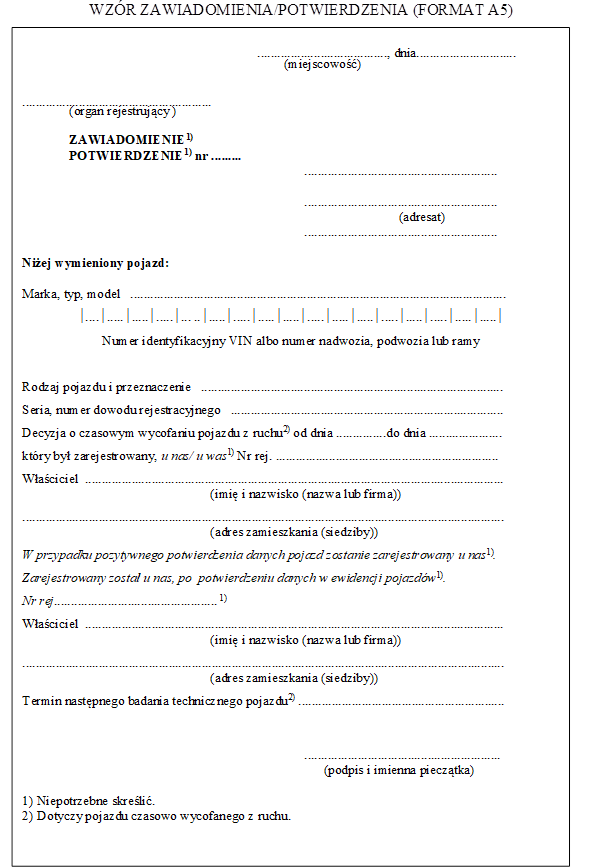 Uwaga: Dopuszcza się wystawianie zawiadomienia/potwierdzenia w formie wydruku z systemu informatycznego.UzasadnienieNa podstawie art. 76 ust. 1 pkt 3 ustawy z dnia 20 czerwca 1997 r. – Prawo o ruchu drogowym (Dz. U. z 2022 r. poz. 988, z późn. zm.), zwanej dalej „Prawo o ruchu drogowym”, przygotowano projekt rozporządzenia Ministra Infrastruktury w sprawie szczegółowych czynności organów 
w sprawach związanych z dopuszczeniem pojazdu do ruchu oraz wzorów dokumentów w tych sprawach.Konieczność wydania do dnia 4 września 2022 r. przedmiotowego rozporządzenia wynika 
z art. 1 pkt 16 oraz art. 29 pkt 6 ustawy z dnia 14 sierpnia 2020 r. o zmianie ustawy – Prawo o ruchu drogowym oraz niektórych innych ustaw (Dz. U. poz. 1517), tzw. „pakietu deregulacyjnego”, zmieniających wytyczne do wydania przez ministra właściwego do spraw transportu rozporządzenia na podstawie art. 76 ust. 1 pkt 3 Prawa o ruchu drogowym.W tym samym czasie wchodzą w życie przepisy znoszące obowiązek posiadania nalepki kontrolnej oraz obowiązek wydawania karty pojazdu, wprowadzone również ww. ustawą z dnia 14 sierpnia 2020 r., dlatego też w nowym rozporządzeniu nie zostaną uwzględnione czynności organów rejestrujących odnoszące się do wydawania i wypełniania karty pojazdu oraz wydawania nalepki kontrolnej.Ponadto w projekcie rozporządzenia zaproponowano treści adnotacji w dowodzie rejestracyjnym: o przekroczeniu dopuszczalnej masy całkowitej 3,5 t wynikającym z zastosowania paliw alternatywnych, dokonywanej przez organ rejestrujący w związku z nowym brzmieniem art. 6 ust. 3 pkt 4 lit. b ustawy z dnia 5 stycznia 2011 r. o kierujących pojazdami (Dz. U. z 2021 r. poz. 1212, z późn. zm.); 96/53/EC Article 9A Compliant” umieszczanej w przypadku wydłużonej kabiny zgodnie z art. 9A Dyrektywy 96/53/EC. Adnotacja ta będzie informować o przekroczeniu długości w przypadkach określonych w rozporządzeniu Ministra Infrastruktury w sprawie warunków technicznych pojazdów oraz zakresu ich niezbędnego wyposażenia w odniesieniu do pojazdów kategorii N2 i N3 rejestrowanych na podstawie dokumentów, o których mowa w art. 72 ust. 1 pkt 3 ustawy – Prawo o ruchu drogowym, wyposażonych w wyprofilowane kabiny, a także zespołów takich pojazdów, o ile kabina kierowcy jest dodatkowo oznakowana poniżej lub obok tabliczki znamionowej producenta, napisem o następującej treści: „96/53/EC ARTICLE 9A COMPLIANT”; Zgodnie ze wzorem określonym w rozporządzeniu wykonawczym Komisji (UE) 2020/683, w przypadku świadectwa zgodności UE wydanego dla pojazdu o określonym numerze VIN jest to pkt 5.2. albo pkt 52 (uwagi). W przypadku oświadczenia o danych i informacjach o pojeździe niezbędnych do rejestracji i ewidencji pojazdów informacja ta jest podawana w pkt 12 (załącznika nr 10 do rozporządzenia Ministra Transportu, Budownictwa i Gospodarki Morskiej z dnia 24 sierpnia 2015 r. w sprawie homologacji typu pojazdów samochodowych i przyczep oraz ich przedmiotów wyposażenia lub części (Dz. U. poz. 1475). „96/53/EC Article 10B Compliant – …… KG” – gdzie podawana byłaby w kilogramach wartość dodatkowej masy dla napędu alternatywnego zgodnie z art. 10B Dyrektywy 96/53/EC. Adnotacja ta będzie zamieszczana w przypadku pojazdu zasilanego paliwem alternatywnym oraz pojazdu bezemisyjnego. Informacja ta będzie określana przez producenta w dokumentach, o których mowa w art. 72 ust. 1 pkt 3 ustawy z dnia 20 czerwca 1997 r. – Prawo o ruchu drogowym. Zgodnie ze wzorem określonym w rozporządzeniu wykonawczym Komisji (UE) 2020/683, w przypadku świadectwa zgodności UE wydanego dla pojazdu o określonym numerze VIN jest to pkt 13.3, 49.2 albo pkt 52 (uwagi). W przypadku oświadczenia o danych i informacjach o pojeździe niezbędnych do rejestracji i ewidencji pojazdów informacja ta jest podawana w pkt 12 (załącznika nr 10 do rozporządzenia Ministra Transportu, Budownictwa i Gospodarki Morskiej z dnia 24 sierpnia 2015 r. w sprawie homologacji typu pojazdów samochodowych i przyczep oraz ich przedmiotów wyposażenia lub części (Dz. U. poz. 1475). W projekcie określono również przepisy epizodyczne uwzględniając art. 10c ust. 2 ustawy z dnia 24 lipca 2015 r. o zmianie ustawy – Prawo o ruchu drogowym oraz niektórych innych ustaw (Dz. U. poz. 1273, z późn. zm.), na podstawie którego minister właściwy do spraw informatyzacji ma obowiązek ogłosić w swoim dzienniku urzędowym oraz na stronie podmiotowej Biuletynu Informacji Publicznej komunikat określający termin wdrożenia rozwiązań technicznych, umożliwiających
wyjaśnianie niezgodności. Obecnie komunikat ten nie został jeszcze wydany.W przepisach przejściowych projektu rozporządzenia określono przepisy zgodnie z którymi:-	wpisy w dowodach rejestracyjnych dokonane na podstawie przepisów dotychczasowych zachowują swoją ważność,-	karta pojazdu albo jej wtórnik zwrócone staroście, zgodnie z art. 12 ust. 4 pkt 2 ustawy z dnia 14 sierpnia 2020 r. o zmianie ustawy – Prawo o ruchu drogowym oraz niektórych innych ustaw (Dz. U. poz. 1517), organ rejestrujący dołącza do akt pojazdu.Termin wejścia w życie projektowanego rozporządzenia określono na dzień 4 września 2022 r. z wyjątkiem adnotacji „96/53/EC Article 9A Compliant” i „96/53/EC Article 10B Compliant”, które wejdą w życie z dniem 1 stycznia 2023 r. Późniejsze wejście w życie przepisów dotyczących przedmiotowych adnotacji związane jest z koniecznością równoczesnego wejścia w życie przepisów rozporządzenia zmieniającego rozporządzenie w sprawie warunków technicznych pojazdów oraz zakresu ich niezbędnego wyposażenia, które wprowadza m.in. wymagania dla wyprofilowanych kabin oraz dopuszcza możliwość zwiększenia dopuszczalnej masy całkowitej pojazdów i zespołu pojazdów 
o dodatkową masę z racji zastosowania napędu alternatywnego.W wyniku analizy możliwości osiągnięcia celu projektu za pomocą alternatywnych w stosunku do uchwalenia projektowanego rozporządzenia środków umożliwiających osiągnięcie zamierzonego celu, należy zauważyć, że mając na uwadze zakres zaproponowanej w projekcje regulacji i delegację ministra właściwego do spraw transportu z art. 76 ust. 1 pkt 3 Prawa o ruchu drogowym osiągnięcie powyższego celu projektu nie jest możliwe za pomocą innych środków niż przedmiotowa zmiana legislacyjna.Projekt rozporządzenia nie będzie miał wpływu na działalność małych, średnich i dużych przedsiębiorstw.Projekt rozporządzenia nie zawiera przepisów technicznych i nie będzie podlegać notyfikacji Komisji Europejskiej zgodnie z przepisami rozporządzenia Rady Ministrów z dnia 23 grudnia 2002 r. w sprawie sposobu funkcjonowania krajowego systemu notyfikacji norm i aktów prawnych (Dz. U. poz. 2039 oraz z 2004 r. poz. 597).Projekt rozporządzenia nie podlega przedstawieniu właściwym instytucjom i organom Unii Europejskiej, w tym Europejskiemu Bankowi Centralnemu, w celu uzyskania opinii, dokonania powiadomienia, konsultacji albo uzgodnienia, w myśl uchwały nr 190 Rady Ministrów z dnia 29 października 2013 r. – Regulamin pracy Rady Ministrów (M.P. z 2022 r. poz. 348). Stosownie do art. 5 ustawy z dnia 7 lipca 2005 r. o działalności lobbingowej w procesie stanowienia prawa (Dz. U. z 2017 r. poz. 248) projekt rozporządzenia zostanie udostępniony na stronach urzędowego informatora teleinformatycznego – Biuletynu Informacji Publicznej.Stosownie do § 52 ust. 1 uchwały nr 190 Rady Ministrów z dnia 29 października 2013 r. 
– Regulamin pracy Rady Ministrów projekt rozporządzenia został udostępniony w Biuletynie Informacji Publicznej na stronie podmiotowej Rządowego Centrum Legislacji, w serwisie Rządowy Proces Legislacyjny z dniem skierowania do uzgodnień i konsultacji publicznych.Projekt rozporządzenia jest zgodny z prawem Unii Europejskiej.Lp.Przedmiot wnioskuPrzebieg procedury1231Rejestracja pojazdu2Rejestracja czasowa pojazdu (o której mowa w art. 74 ust. 2 pkt 2 ustawy)1. Organ rejestrujący wzywa właściciela pojazdu drogą elektroniczną, wysyłając wezwanie na adres internetowy, z którego otrzymał wniosek, do przekazania do tego organu oryginałów wymaganych dokumentów1) oraz tablic (tablicy) rejestracyjnych, jeżeli jest to wymagane – informując 
i wyznaczając właścicielowi pojazdu termin przekazania tych dokumentów i tablic (tablicy) rejestracyjnych, oraz odbioru w tym organie pozwolenia czasowego i zalegalizowanych tymczasowych tablic (tablicy) rejestracyjnych.2. Przekazanie przez właściciela pojazdu 
do organu oryginałów wymaganych dokumentów1) i tablic (tablicy) rejestracyjnych może być dokonane pocztą za potwierdzeniem odbioru lub przesyłką kurierską za zwrotnym pokwitowaniem odbioru, na koszt właściciela pojazdu.       Po ich otrzymaniu i zweryfikowaniu organ rejestrujący może, po uzgodnieniu drogą elektroniczną z właścicielem pojazdu, przesłać pozwolenie czasowe, zalegalizowane tymczasowe tablice (tablicę) rejestracyjne oraz decyzję o czasowej rejestracji pojazdu – pocztą za potwierdzeniem odbioru, na koszt właściciela pojazdu.3Wyrejestrowanie pojazdu1. Organ rejestrujący wzywa właściciela pojazdu drogą elektroniczną, wysyłając wezwanie na adres internetowy, z którego otrzymał wniosek, do przekazania do tego organu oryginałów wymaganych dokumentów1) i tablic (tablicy) rejestracyjnych, jeżeli 
ich dołączenie jest wymagane.       Przekazanie przez właściciela pojazdu 
do organu oryginałów wymaganych dokumentów1) i tablic (tablicy) rejestracyjnych może być dokonane pocztą za potwierdzeniem odbioru lub przesyłką kurierską za zwrotnym pokwitowaniem odbioru, na koszt właściciela pojazdu.Lp.Rodzaj pojazduRodzaj pojazduPodrodzaj pojazduPodrodzaj pojazduKategoria homologacyjnaLp.kodnazwakodnazwaKategoria homologacyjna123456101motorowerbez podziałuL1e, L2e202motocykl01osobowyL3e, L4e, L5e302motocykl02ciężarowyL3e, L4e, L5e402motocykl99inny1)L3e, L4e, L5e503samochód osobowy01kareta (sedan)M1 603samochód osobowy02hatchbackM1 703samochód osobowy03kombiM1 803samochód osobowy04coupeM1 903samochód osobowy05kabrioletM1 1003samochód osobowy06wielozadaniowyM1 1103samochód osobowy07vanM1 1103samochód osobowy08terenowyM1 1203samochód osobowy99inny1)M1 1304autobus01miejskiM2, M31404autobus02międzymiastowyM2, M31504autobus03turystycznyM2, M31604autobus04szkolnyM2, M31704autobus99inny1)M2, M31805trolejbusbez podziału1906samochód ciężarowy01skrzyniaN1, N2, N3 2006samochód ciężarowy02furgonN1, N2, N3 2106samochód ciężarowy03wywrotkaN1, N2, N3 2206samochód ciężarowy04pojemnikN1, N2, N3 2306samochód ciężarowy05cysternaN1, N2, N3 2406samochód ciężarowy06skrzynia / żurawN1, N2, N3 2506samochód ciężarowy07furgon / podestN1, N2, N3 2606samochód ciężarowy08ciężarowo-osobowyN1, N2, N3 2706samochód ciężarowy09terenowyN1, N2, N3 2806samochód ciężarowy10wielozadaniowyN1, N2, N3 2906samochód ciężarowy11vanN1, N2, N3 3006samochód ciężarowy99inny1)N1, N2, N3 3107samochód specjalnybez podziałuM1, M2, M3, N1, N2, N33208ciągnik samochodowy01siodłowyN1, N2, N33308ciągnik samochodowy02balastowyN1, N2, N33408ciągnik samochodowy99inny1)N1, N2, N33509ciągnik rolniczy01kołowyT1, T2, T3, T4 (T4.1, T4.2 lub T4.3), T52)C1, C2, C3, C4 (C4.1, C4.2 lub C4.3), C53609ciągnik rolniczy02gąsienicowyT1, T2, T3, T4 (T4.1, T4.2 lub T4.3), T52)C1, C2, C3, C4 (C4.1, C4.2 lub C4.3), C53709ciągnik rolniczy99inny1)T1, T2, T3, T4 (T4.1, T4.2 lub T4.3), T52)C1, C2, C3, C4 (C4.1, C4.2 lub C4.3), C53810przyczepa lekka01ciężarowaO13910przyczepa lekka02specjalnaO14010przyczepa lekka99inna1)O14111naczepa ciężarowa01skrzyniaO2, O3, O44211naczepa ciężarowa02furgonO2, O3, O44311naczepa ciężarowa03wywrotkaO2, O3, O44411naczepa ciężarowa04pojemnikO2, O3, O44511naczepa ciężarowa05cysternaO2, O3, O44611naczepa ciężarowa06dłużycowaO2, O3, O44711naczepa ciężarowa07niskopodwoziowaO2, O3, O44811naczepa ciężarowa08wózek jednoosiowy podpierający naczepęO2, O3, O44911naczepa ciężarowa99inna1)O2, O3, O45012naczepa specjalnabez podziałuO2, O3, O45113przyczepa ciężarowa01skrzyniaO2, O3, O45213przyczepa ciężarowa02furgonO2, O3, O45313przyczepa ciężarowa03wywrotkaO2, O3, O45413przyczepa ciężarowa04pojemnikO2, O3, O45513przyczepa ciężarowa05cysternaO2, O3, O45613przyczepa ciężarowa06dłużycowaO2, O3, O45713przyczepa ciężarowa07niskopodwoziowaO2, O3, O45813przyczepa ciężarowa99inna1)O2, O3, O45914przyczepa specjalnabez podziałuO2, O3, O46015przyczepa ciężarowa rolnicza01skrzyniaR1, R2, R3, R4 (każda 
z tych kategorii 
z indeksem „a” lub „b”)2)6115przyczepa ciężarowa rolnicza02furgonR1, R2, R3, R4 (każda 
z tych kategorii 
z indeksem „a” lub „b”)2)6215przyczepa ciężarowa rolnicza03wywrotkaR1, R2, R3, R4 (każda 
z tych kategorii 
z indeksem „a” lub „b”)2)6315przyczepa ciężarowa rolnicza04pojemnikR1, R2, R3, R4 (każda 
z tych kategorii 
z indeksem „a” lub „b”)2)6415przyczepa ciężarowa rolnicza05cysternaR1, R2, R3, R4 (każda 
z tych kategorii 
z indeksem „a” lub „b”)2)6515przyczepa ciężarowa rolnicza06dłużycowaR1, R2, R3, R4 (każda 
z tych kategorii 
z indeksem „a” lub „b”)2)6615przyczepa ciężarowa rolnicza07niskopodwoziowaR1, R2, R3, R4 (każda 
z tych kategorii 
z indeksem „a” lub „b”)2)6715przyczepa ciężarowa rolnicza99inna1)R1, R2, R3, R4 (każda 
z tych kategorii 
z indeksem „a” lub „b”)2)6816samochodowy inny01czterokołowiecL7e6916samochodowy inny02czterokołowiec lekkiL6e7016samochodowy inny99inny1)7117pojazd wolnobieżny-kolejka turystyczna3)01bez podziału7218ciągnik rolniczy-kolejka turystyczna3)01bez podziału7319przyczepa-kolejka turystyczna3)01bez podziałuLp.Podrodzaj pojazduPodrodzaj pojazduPrzeznaczeniePrzeznaczenieLp.kodnazwakodnazwa12345102furgon001uniwersalny202furgon002izotermiczny302furgon003chłodnia402furgon004lodownia502furgon005przewóz mebli602furgon006przewóz konfekcji702furgon007przewóz pieczywa802furgon008pocztowy902furgon099inny1)1005cysterna101przewóz paliw płynnych1105cysterna102przewóz mleka1205cysterna103przewóz wody1305cysterna104przewóz gazów1405cysterna199inna1)1504pojemnik201betoniarka1604pojemnik202przewóz bitumu1704pojemnik203przewóz cementu luzem1804pojemnik204przewóz sypkich artykułów spożywczych 1904pojemnik205asenizacyjny2004pojemnik299inny1)2199inny301przewóz żywego drobiu 2299inny302przewóz żywych zwierząt2399inny303przewóz kabli2499inny304przewóz napojów2599inny305przewóz elementów budowlanych2699inny306przewóz kontenerów2799inny307przewóz pojazdów2899inny308wywóz śmieci2999inny309utylizacyjny3099inny399przewóz innych ładunkówLp.KodNazwa1231501oczyszczanie dróg2502zimowego utrzymania dróg3503podnośnik do prac konserwacyjno-montażowych4504pomoc drogowa5505ambulatorium/laboratorium służby zdrowia6506żuraw samochodowy7507pożarniczy8508pogotowie techniczne/warsztat9509kino/wystawa/biblioteka10510sklep/bar11511radiofoniczny/telewizyjny12512do prac wiertniczych13513agregat elektryczny/spawalniczy14514kempingowy15515pogrzebowy16516laboratorium techniczne17517koparka18518koparko-spycharka19519ładowarka20520bankowóz21521sanitarny22599inny1)Lp.KodNazwa1231703operacyjny służby miejskiej zakładów komunikacyjnych itp.2704przewóz osób niepełnosprawnych3705pojazd ratownictwa chemicznego4706pojazd górniczego pogotowia ratunkowego5707przystosowany do przewozu osób (dotyczy tylko samochodów ciężarowych oraz przyczep wchodzących w skład kolejki turystycznej)6708pojazd służby więziennej7709przewóz uczniów (w tym niepełnosprawnych)8799inny1)Lp.Seria, numer Data wydaniaMarka, typ, model pojazduNumer rejestracyjny pojazduNumer identyfikacyjny VIN, numer nadwozia, podwozia lub ramyKomu wydano imię i nazwisko (nazwa lub firma), adres zamieszkania (siedziby)Uwagi   12345678Lp.Numer rejestracyjnypojazduDatawydania,przyjęcia2)Marka, typ, modelpojazduNumer identyfikacyjny VIN,numer nadwozia, podwozia lub ramyKomu wydano, od kogo przyjętoimię i nazwisko (nazwa lub firma),adres zamieszkania (siedziby)Uwagi   1234567Nazwa projektuRozporządzenie Ministra Infrastruktury w sprawie szczegółowych czynności organów w sprawach związanych z dopuszczeniem pojazdu do ruchu oraz wzorów dokumentów w tych sprawachMinisterstwo wiodące i ministerstwa współpracująceMinisterstwo Infrastruktury KPRM – Minister CyfryzacjiOsoba odpowiedzialna za projekt w randze Ministra, Sekretarza Stanu lub Podsekretarza Stanu Rafał Weber – Sekretarz StanuKontakt do opiekuna merytorycznego projektuAldona Wieczorek – Zastępca Dyrektora Departamentu Transportu Drogowego tel. 226301240,e-mail: Aldona.Wieczorek@mi.gov.pl, Łukasz Mucha – Naczelnik Wydziału w Departamencie Transportu Drogowego, tel. 226301286, e-mail: Lukasz.Mucha@mi.gov.pl Magdalena Kałużna-Maciołek – Główny Specjalista w Departamencie Transportu Drogowego, tel. 226301214, e-mail: Magdalena.Kaluzna-Maciolek@mi.gov.plNazwa projektuRozporządzenie Ministra Infrastruktury w sprawie szczegółowych czynności organów w sprawach związanych z dopuszczeniem pojazdu do ruchu oraz wzorów dokumentów w tych sprawachMinisterstwo wiodące i ministerstwa współpracująceMinisterstwo Infrastruktury KPRM – Minister CyfryzacjiOsoba odpowiedzialna za projekt w randze Ministra, Sekretarza Stanu lub Podsekretarza Stanu Rafał Weber – Sekretarz StanuKontakt do opiekuna merytorycznego projektuAldona Wieczorek – Zastępca Dyrektora Departamentu Transportu Drogowego tel. 226301240,e-mail: Aldona.Wieczorek@mi.gov.pl, Łukasz Mucha – Naczelnik Wydziału w Departamencie Transportu Drogowego, tel. 226301286, e-mail: Lukasz.Mucha@mi.gov.pl Magdalena Kałużna-Maciołek – Główny Specjalista w Departamencie Transportu Drogowego, tel. 226301214, e-mail: Magdalena.Kaluzna-Maciolek@mi.gov.plNazwa projektuRozporządzenie Ministra Infrastruktury w sprawie szczegółowych czynności organów w sprawach związanych z dopuszczeniem pojazdu do ruchu oraz wzorów dokumentów w tych sprawachMinisterstwo wiodące i ministerstwa współpracująceMinisterstwo Infrastruktury KPRM – Minister CyfryzacjiOsoba odpowiedzialna za projekt w randze Ministra, Sekretarza Stanu lub Podsekretarza Stanu Rafał Weber – Sekretarz StanuKontakt do opiekuna merytorycznego projektuAldona Wieczorek – Zastępca Dyrektora Departamentu Transportu Drogowego tel. 226301240,e-mail: Aldona.Wieczorek@mi.gov.pl, Łukasz Mucha – Naczelnik Wydziału w Departamencie Transportu Drogowego, tel. 226301286, e-mail: Lukasz.Mucha@mi.gov.pl Magdalena Kałużna-Maciołek – Główny Specjalista w Departamencie Transportu Drogowego, tel. 226301214, e-mail: Magdalena.Kaluzna-Maciolek@mi.gov.plNazwa projektuRozporządzenie Ministra Infrastruktury w sprawie szczegółowych czynności organów w sprawach związanych z dopuszczeniem pojazdu do ruchu oraz wzorów dokumentów w tych sprawachMinisterstwo wiodące i ministerstwa współpracująceMinisterstwo Infrastruktury KPRM – Minister CyfryzacjiOsoba odpowiedzialna za projekt w randze Ministra, Sekretarza Stanu lub Podsekretarza Stanu Rafał Weber – Sekretarz StanuKontakt do opiekuna merytorycznego projektuAldona Wieczorek – Zastępca Dyrektora Departamentu Transportu Drogowego tel. 226301240,e-mail: Aldona.Wieczorek@mi.gov.pl, Łukasz Mucha – Naczelnik Wydziału w Departamencie Transportu Drogowego, tel. 226301286, e-mail: Lukasz.Mucha@mi.gov.pl Magdalena Kałużna-Maciołek – Główny Specjalista w Departamencie Transportu Drogowego, tel. 226301214, e-mail: Magdalena.Kaluzna-Maciolek@mi.gov.plNazwa projektuRozporządzenie Ministra Infrastruktury w sprawie szczegółowych czynności organów w sprawach związanych z dopuszczeniem pojazdu do ruchu oraz wzorów dokumentów w tych sprawachMinisterstwo wiodące i ministerstwa współpracująceMinisterstwo Infrastruktury KPRM – Minister CyfryzacjiOsoba odpowiedzialna za projekt w randze Ministra, Sekretarza Stanu lub Podsekretarza Stanu Rafał Weber – Sekretarz StanuKontakt do opiekuna merytorycznego projektuAldona Wieczorek – Zastępca Dyrektora Departamentu Transportu Drogowego tel. 226301240,e-mail: Aldona.Wieczorek@mi.gov.pl, Łukasz Mucha – Naczelnik Wydziału w Departamencie Transportu Drogowego, tel. 226301286, e-mail: Lukasz.Mucha@mi.gov.pl Magdalena Kałużna-Maciołek – Główny Specjalista w Departamencie Transportu Drogowego, tel. 226301214, e-mail: Magdalena.Kaluzna-Maciolek@mi.gov.plNazwa projektuRozporządzenie Ministra Infrastruktury w sprawie szczegółowych czynności organów w sprawach związanych z dopuszczeniem pojazdu do ruchu oraz wzorów dokumentów w tych sprawachMinisterstwo wiodące i ministerstwa współpracująceMinisterstwo Infrastruktury KPRM – Minister CyfryzacjiOsoba odpowiedzialna za projekt w randze Ministra, Sekretarza Stanu lub Podsekretarza Stanu Rafał Weber – Sekretarz StanuKontakt do opiekuna merytorycznego projektuAldona Wieczorek – Zastępca Dyrektora Departamentu Transportu Drogowego tel. 226301240,e-mail: Aldona.Wieczorek@mi.gov.pl, Łukasz Mucha – Naczelnik Wydziału w Departamencie Transportu Drogowego, tel. 226301286, e-mail: Lukasz.Mucha@mi.gov.pl Magdalena Kałużna-Maciołek – Główny Specjalista w Departamencie Transportu Drogowego, tel. 226301214, e-mail: Magdalena.Kaluzna-Maciolek@mi.gov.plNazwa projektuRozporządzenie Ministra Infrastruktury w sprawie szczegółowych czynności organów w sprawach związanych z dopuszczeniem pojazdu do ruchu oraz wzorów dokumentów w tych sprawachMinisterstwo wiodące i ministerstwa współpracująceMinisterstwo Infrastruktury KPRM – Minister CyfryzacjiOsoba odpowiedzialna za projekt w randze Ministra, Sekretarza Stanu lub Podsekretarza Stanu Rafał Weber – Sekretarz StanuKontakt do opiekuna merytorycznego projektuAldona Wieczorek – Zastępca Dyrektora Departamentu Transportu Drogowego tel. 226301240,e-mail: Aldona.Wieczorek@mi.gov.pl, Łukasz Mucha – Naczelnik Wydziału w Departamencie Transportu Drogowego, tel. 226301286, e-mail: Lukasz.Mucha@mi.gov.pl Magdalena Kałużna-Maciołek – Główny Specjalista w Departamencie Transportu Drogowego, tel. 226301214, e-mail: Magdalena.Kaluzna-Maciolek@mi.gov.plNazwa projektuRozporządzenie Ministra Infrastruktury w sprawie szczegółowych czynności organów w sprawach związanych z dopuszczeniem pojazdu do ruchu oraz wzorów dokumentów w tych sprawachMinisterstwo wiodące i ministerstwa współpracująceMinisterstwo Infrastruktury KPRM – Minister CyfryzacjiOsoba odpowiedzialna za projekt w randze Ministra, Sekretarza Stanu lub Podsekretarza Stanu Rafał Weber – Sekretarz StanuKontakt do opiekuna merytorycznego projektuAldona Wieczorek – Zastępca Dyrektora Departamentu Transportu Drogowego tel. 226301240,e-mail: Aldona.Wieczorek@mi.gov.pl, Łukasz Mucha – Naczelnik Wydziału w Departamencie Transportu Drogowego, tel. 226301286, e-mail: Lukasz.Mucha@mi.gov.pl Magdalena Kałużna-Maciołek – Główny Specjalista w Departamencie Transportu Drogowego, tel. 226301214, e-mail: Magdalena.Kaluzna-Maciolek@mi.gov.plNazwa projektuRozporządzenie Ministra Infrastruktury w sprawie szczegółowych czynności organów w sprawach związanych z dopuszczeniem pojazdu do ruchu oraz wzorów dokumentów w tych sprawachMinisterstwo wiodące i ministerstwa współpracująceMinisterstwo Infrastruktury KPRM – Minister CyfryzacjiOsoba odpowiedzialna za projekt w randze Ministra, Sekretarza Stanu lub Podsekretarza Stanu Rafał Weber – Sekretarz StanuKontakt do opiekuna merytorycznego projektuAldona Wieczorek – Zastępca Dyrektora Departamentu Transportu Drogowego tel. 226301240,e-mail: Aldona.Wieczorek@mi.gov.pl, Łukasz Mucha – Naczelnik Wydziału w Departamencie Transportu Drogowego, tel. 226301286, e-mail: Lukasz.Mucha@mi.gov.pl Magdalena Kałużna-Maciołek – Główny Specjalista w Departamencie Transportu Drogowego, tel. 226301214, e-mail: Magdalena.Kaluzna-Maciolek@mi.gov.plNazwa projektuRozporządzenie Ministra Infrastruktury w sprawie szczegółowych czynności organów w sprawach związanych z dopuszczeniem pojazdu do ruchu oraz wzorów dokumentów w tych sprawachMinisterstwo wiodące i ministerstwa współpracująceMinisterstwo Infrastruktury KPRM – Minister CyfryzacjiOsoba odpowiedzialna za projekt w randze Ministra, Sekretarza Stanu lub Podsekretarza Stanu Rafał Weber – Sekretarz StanuKontakt do opiekuna merytorycznego projektuAldona Wieczorek – Zastępca Dyrektora Departamentu Transportu Drogowego tel. 226301240,e-mail: Aldona.Wieczorek@mi.gov.pl, Łukasz Mucha – Naczelnik Wydziału w Departamencie Transportu Drogowego, tel. 226301286, e-mail: Lukasz.Mucha@mi.gov.pl Magdalena Kałużna-Maciołek – Główny Specjalista w Departamencie Transportu Drogowego, tel. 226301214, e-mail: Magdalena.Kaluzna-Maciolek@mi.gov.plNazwa projektuRozporządzenie Ministra Infrastruktury w sprawie szczegółowych czynności organów w sprawach związanych z dopuszczeniem pojazdu do ruchu oraz wzorów dokumentów w tych sprawachMinisterstwo wiodące i ministerstwa współpracująceMinisterstwo Infrastruktury KPRM – Minister CyfryzacjiOsoba odpowiedzialna za projekt w randze Ministra, Sekretarza Stanu lub Podsekretarza Stanu Rafał Weber – Sekretarz StanuKontakt do opiekuna merytorycznego projektuAldona Wieczorek – Zastępca Dyrektora Departamentu Transportu Drogowego tel. 226301240,e-mail: Aldona.Wieczorek@mi.gov.pl, Łukasz Mucha – Naczelnik Wydziału w Departamencie Transportu Drogowego, tel. 226301286, e-mail: Lukasz.Mucha@mi.gov.pl Magdalena Kałużna-Maciołek – Główny Specjalista w Departamencie Transportu Drogowego, tel. 226301214, e-mail: Magdalena.Kaluzna-Maciolek@mi.gov.plNazwa projektuRozporządzenie Ministra Infrastruktury w sprawie szczegółowych czynności organów w sprawach związanych z dopuszczeniem pojazdu do ruchu oraz wzorów dokumentów w tych sprawachMinisterstwo wiodące i ministerstwa współpracująceMinisterstwo Infrastruktury KPRM – Minister CyfryzacjiOsoba odpowiedzialna za projekt w randze Ministra, Sekretarza Stanu lub Podsekretarza Stanu Rafał Weber – Sekretarz StanuKontakt do opiekuna merytorycznego projektuAldona Wieczorek – Zastępca Dyrektora Departamentu Transportu Drogowego tel. 226301240,e-mail: Aldona.Wieczorek@mi.gov.pl, Łukasz Mucha – Naczelnik Wydziału w Departamencie Transportu Drogowego, tel. 226301286, e-mail: Lukasz.Mucha@mi.gov.pl Magdalena Kałużna-Maciołek – Główny Specjalista w Departamencie Transportu Drogowego, tel. 226301214, e-mail: Magdalena.Kaluzna-Maciolek@mi.gov.plNazwa projektuRozporządzenie Ministra Infrastruktury w sprawie szczegółowych czynności organów w sprawach związanych z dopuszczeniem pojazdu do ruchu oraz wzorów dokumentów w tych sprawachMinisterstwo wiodące i ministerstwa współpracująceMinisterstwo Infrastruktury KPRM – Minister CyfryzacjiOsoba odpowiedzialna za projekt w randze Ministra, Sekretarza Stanu lub Podsekretarza Stanu Rafał Weber – Sekretarz StanuKontakt do opiekuna merytorycznego projektuAldona Wieczorek – Zastępca Dyrektora Departamentu Transportu Drogowego tel. 226301240,e-mail: Aldona.Wieczorek@mi.gov.pl, Łukasz Mucha – Naczelnik Wydziału w Departamencie Transportu Drogowego, tel. 226301286, e-mail: Lukasz.Mucha@mi.gov.pl Magdalena Kałużna-Maciołek – Główny Specjalista w Departamencie Transportu Drogowego, tel. 226301214, e-mail: Magdalena.Kaluzna-Maciolek@mi.gov.plNazwa projektuRozporządzenie Ministra Infrastruktury w sprawie szczegółowych czynności organów w sprawach związanych z dopuszczeniem pojazdu do ruchu oraz wzorów dokumentów w tych sprawachMinisterstwo wiodące i ministerstwa współpracująceMinisterstwo Infrastruktury KPRM – Minister CyfryzacjiOsoba odpowiedzialna za projekt w randze Ministra, Sekretarza Stanu lub Podsekretarza Stanu Rafał Weber – Sekretarz StanuKontakt do opiekuna merytorycznego projektuAldona Wieczorek – Zastępca Dyrektora Departamentu Transportu Drogowego tel. 226301240,e-mail: Aldona.Wieczorek@mi.gov.pl, Łukasz Mucha – Naczelnik Wydziału w Departamencie Transportu Drogowego, tel. 226301286, e-mail: Lukasz.Mucha@mi.gov.pl Magdalena Kałużna-Maciołek – Główny Specjalista w Departamencie Transportu Drogowego, tel. 226301214, e-mail: Magdalena.Kaluzna-Maciolek@mi.gov.plNazwa projektuRozporządzenie Ministra Infrastruktury w sprawie szczegółowych czynności organów w sprawach związanych z dopuszczeniem pojazdu do ruchu oraz wzorów dokumentów w tych sprawachMinisterstwo wiodące i ministerstwa współpracująceMinisterstwo Infrastruktury KPRM – Minister CyfryzacjiOsoba odpowiedzialna za projekt w randze Ministra, Sekretarza Stanu lub Podsekretarza Stanu Rafał Weber – Sekretarz StanuKontakt do opiekuna merytorycznego projektuAldona Wieczorek – Zastępca Dyrektora Departamentu Transportu Drogowego tel. 226301240,e-mail: Aldona.Wieczorek@mi.gov.pl, Łukasz Mucha – Naczelnik Wydziału w Departamencie Transportu Drogowego, tel. 226301286, e-mail: Lukasz.Mucha@mi.gov.pl Magdalena Kałużna-Maciołek – Główny Specjalista w Departamencie Transportu Drogowego, tel. 226301214, e-mail: Magdalena.Kaluzna-Maciolek@mi.gov.plNazwa projektuRozporządzenie Ministra Infrastruktury w sprawie szczegółowych czynności organów w sprawach związanych z dopuszczeniem pojazdu do ruchu oraz wzorów dokumentów w tych sprawachMinisterstwo wiodące i ministerstwa współpracująceMinisterstwo Infrastruktury KPRM – Minister CyfryzacjiOsoba odpowiedzialna za projekt w randze Ministra, Sekretarza Stanu lub Podsekretarza Stanu Rafał Weber – Sekretarz StanuKontakt do opiekuna merytorycznego projektuAldona Wieczorek – Zastępca Dyrektora Departamentu Transportu Drogowego tel. 226301240,e-mail: Aldona.Wieczorek@mi.gov.pl, Łukasz Mucha – Naczelnik Wydziału w Departamencie Transportu Drogowego, tel. 226301286, e-mail: Lukasz.Mucha@mi.gov.pl Magdalena Kałużna-Maciołek – Główny Specjalista w Departamencie Transportu Drogowego, tel. 226301214, e-mail: Magdalena.Kaluzna-Maciolek@mi.gov.plNazwa projektuRozporządzenie Ministra Infrastruktury w sprawie szczegółowych czynności organów w sprawach związanych z dopuszczeniem pojazdu do ruchu oraz wzorów dokumentów w tych sprawachMinisterstwo wiodące i ministerstwa współpracująceMinisterstwo Infrastruktury KPRM – Minister CyfryzacjiOsoba odpowiedzialna za projekt w randze Ministra, Sekretarza Stanu lub Podsekretarza Stanu Rafał Weber – Sekretarz StanuKontakt do opiekuna merytorycznego projektuAldona Wieczorek – Zastępca Dyrektora Departamentu Transportu Drogowego tel. 226301240,e-mail: Aldona.Wieczorek@mi.gov.pl, Łukasz Mucha – Naczelnik Wydziału w Departamencie Transportu Drogowego, tel. 226301286, e-mail: Lukasz.Mucha@mi.gov.pl Magdalena Kałużna-Maciołek – Główny Specjalista w Departamencie Transportu Drogowego, tel. 226301214, e-mail: Magdalena.Kaluzna-Maciolek@mi.gov.plData sporządzenia
10.06.2022 r.Źródło: Upoważnienie ustawoweNr w wykazie prac MI 227Data sporządzenia
10.06.2022 r.Źródło: Upoważnienie ustawoweNr w wykazie prac MI 227Data sporządzenia
10.06.2022 r.Źródło: Upoważnienie ustawoweNr w wykazie prac MI 227Data sporządzenia
10.06.2022 r.Źródło: Upoważnienie ustawoweNr w wykazie prac MI 227Data sporządzenia
10.06.2022 r.Źródło: Upoważnienie ustawoweNr w wykazie prac MI 227Data sporządzenia
10.06.2022 r.Źródło: Upoważnienie ustawoweNr w wykazie prac MI 227Data sporządzenia
10.06.2022 r.Źródło: Upoważnienie ustawoweNr w wykazie prac MI 227Data sporządzenia
10.06.2022 r.Źródło: Upoważnienie ustawoweNr w wykazie prac MI 227Data sporządzenia
10.06.2022 r.Źródło: Upoważnienie ustawoweNr w wykazie prac MI 227Data sporządzenia
10.06.2022 r.Źródło: Upoważnienie ustawoweNr w wykazie prac MI 227Data sporządzenia
10.06.2022 r.Źródło: Upoważnienie ustawoweNr w wykazie prac MI 227Data sporządzenia
10.06.2022 r.Źródło: Upoważnienie ustawoweNr w wykazie prac MI 227OCENA SKUTKÓW REGULACJIOCENA SKUTKÓW REGULACJIOCENA SKUTKÓW REGULACJIOCENA SKUTKÓW REGULACJIOCENA SKUTKÓW REGULACJIOCENA SKUTKÓW REGULACJIOCENA SKUTKÓW REGULACJIOCENA SKUTKÓW REGULACJIOCENA SKUTKÓW REGULACJIOCENA SKUTKÓW REGULACJIOCENA SKUTKÓW REGULACJIOCENA SKUTKÓW REGULACJIOCENA SKUTKÓW REGULACJIOCENA SKUTKÓW REGULACJIOCENA SKUTKÓW REGULACJIOCENA SKUTKÓW REGULACJIOCENA SKUTKÓW REGULACJIOCENA SKUTKÓW REGULACJIOCENA SKUTKÓW REGULACJIOCENA SKUTKÓW REGULACJIOCENA SKUTKÓW REGULACJIOCENA SKUTKÓW REGULACJIOCENA SKUTKÓW REGULACJIOCENA SKUTKÓW REGULACJIOCENA SKUTKÓW REGULACJIOCENA SKUTKÓW REGULACJIOCENA SKUTKÓW REGULACJIOCENA SKUTKÓW REGULACJIOCENA SKUTKÓW REGULACJIJaki problem jest rozwiązywany?Jaki problem jest rozwiązywany?Jaki problem jest rozwiązywany?Jaki problem jest rozwiązywany?Jaki problem jest rozwiązywany?Jaki problem jest rozwiązywany?Jaki problem jest rozwiązywany?Jaki problem jest rozwiązywany?Jaki problem jest rozwiązywany?Jaki problem jest rozwiązywany?Jaki problem jest rozwiązywany?Jaki problem jest rozwiązywany?Jaki problem jest rozwiązywany?Jaki problem jest rozwiązywany?Jaki problem jest rozwiązywany?Jaki problem jest rozwiązywany?Jaki problem jest rozwiązywany?Jaki problem jest rozwiązywany?Jaki problem jest rozwiązywany?Jaki problem jest rozwiązywany?Jaki problem jest rozwiązywany?Jaki problem jest rozwiązywany?Jaki problem jest rozwiązywany?Jaki problem jest rozwiązywany?Jaki problem jest rozwiązywany?Jaki problem jest rozwiązywany?Jaki problem jest rozwiązywany?Jaki problem jest rozwiązywany?Jaki problem jest rozwiązywany?Z dniem 4 września 2022 r. wchodzą w życie przepisy ustawy z dnia 14 sierpnia 2020 r. o zmianie ustawy – Prawo o ruchu drogowym oraz niektórych innych ustaw (Dz. U. poz. 1517), tzw. „pakietu deregulacyjnego”, w części:zmieniającej wytyczne do wydania przez ministra właściwego do spraw transportu rozporządzenia na podstawie art. 76 ust. 1 pkt 3 ustawy z dnia 20 czerwca 1997 r. – Prawo o ruchu drogowym (Dz. U. z 2022 r. poz. 988, z późn. zm.),znoszące obowiązek wydawania karty pojazdu oraz rezygnacji z obowiązku posiadania nalepki kontrolnej.W związku z przywołanymi powyżej przepisami, zachodzi konieczność wydania nowego rozporządzenia określającego szczegółowe czynności organów w sprawach związanych z dopuszczeniem pojazdu do ruchu oraz wzorów dokumentów w tych sprawach.Przygotowane rozporządzenie od dnia 4 września 2022 r. zastąpi rozporządzenie Ministra Infrastruktury z dnia 27 września 2003 r. w sprawie szczegółowych czynności organów w sprawach związanych z dopuszczeniem pojazdu do ruchu oraz wzorów dokumentów w tych sprawach (Dz. U. z 2019 r. poz. 2130, z poźn. zm.).Ponadto w projekcie rozporządzenia zaproponowano treści adnotacji w dowodzie rejestracyjnym o przekroczeniu dopuszczalnej masy całkowitej 3,5 t wynikającym z zastosowania paliw alternatywnych, dokonywanej przez organ rejestrujący w związku z nowym brzmieniem art. 6 ust. 3 pkt 4 lit. b ustawy z dnia 5 stycznia 2011 r. o kierujących pojazdami (Dz. U. z 2021 r. poz. 1212, z późn. zm.). Dodano również w katalogu adnotacji urzędowych zamieszczanych w dowodzie rejestracyjnym pojazdu adnotacje „96/53/EC Article 9A Compliant” i „96/53/EC Article 10B Compliant – …… KG”.Z dniem 4 września 2022 r. wchodzą w życie przepisy ustawy z dnia 14 sierpnia 2020 r. o zmianie ustawy – Prawo o ruchu drogowym oraz niektórych innych ustaw (Dz. U. poz. 1517), tzw. „pakietu deregulacyjnego”, w części:zmieniającej wytyczne do wydania przez ministra właściwego do spraw transportu rozporządzenia na podstawie art. 76 ust. 1 pkt 3 ustawy z dnia 20 czerwca 1997 r. – Prawo o ruchu drogowym (Dz. U. z 2022 r. poz. 988, z późn. zm.),znoszące obowiązek wydawania karty pojazdu oraz rezygnacji z obowiązku posiadania nalepki kontrolnej.W związku z przywołanymi powyżej przepisami, zachodzi konieczność wydania nowego rozporządzenia określającego szczegółowe czynności organów w sprawach związanych z dopuszczeniem pojazdu do ruchu oraz wzorów dokumentów w tych sprawach.Przygotowane rozporządzenie od dnia 4 września 2022 r. zastąpi rozporządzenie Ministra Infrastruktury z dnia 27 września 2003 r. w sprawie szczegółowych czynności organów w sprawach związanych z dopuszczeniem pojazdu do ruchu oraz wzorów dokumentów w tych sprawach (Dz. U. z 2019 r. poz. 2130, z poźn. zm.).Ponadto w projekcie rozporządzenia zaproponowano treści adnotacji w dowodzie rejestracyjnym o przekroczeniu dopuszczalnej masy całkowitej 3,5 t wynikającym z zastosowania paliw alternatywnych, dokonywanej przez organ rejestrujący w związku z nowym brzmieniem art. 6 ust. 3 pkt 4 lit. b ustawy z dnia 5 stycznia 2011 r. o kierujących pojazdami (Dz. U. z 2021 r. poz. 1212, z późn. zm.). Dodano również w katalogu adnotacji urzędowych zamieszczanych w dowodzie rejestracyjnym pojazdu adnotacje „96/53/EC Article 9A Compliant” i „96/53/EC Article 10B Compliant – …… KG”.Z dniem 4 września 2022 r. wchodzą w życie przepisy ustawy z dnia 14 sierpnia 2020 r. o zmianie ustawy – Prawo o ruchu drogowym oraz niektórych innych ustaw (Dz. U. poz. 1517), tzw. „pakietu deregulacyjnego”, w części:zmieniającej wytyczne do wydania przez ministra właściwego do spraw transportu rozporządzenia na podstawie art. 76 ust. 1 pkt 3 ustawy z dnia 20 czerwca 1997 r. – Prawo o ruchu drogowym (Dz. U. z 2022 r. poz. 988, z późn. zm.),znoszące obowiązek wydawania karty pojazdu oraz rezygnacji z obowiązku posiadania nalepki kontrolnej.W związku z przywołanymi powyżej przepisami, zachodzi konieczność wydania nowego rozporządzenia określającego szczegółowe czynności organów w sprawach związanych z dopuszczeniem pojazdu do ruchu oraz wzorów dokumentów w tych sprawach.Przygotowane rozporządzenie od dnia 4 września 2022 r. zastąpi rozporządzenie Ministra Infrastruktury z dnia 27 września 2003 r. w sprawie szczegółowych czynności organów w sprawach związanych z dopuszczeniem pojazdu do ruchu oraz wzorów dokumentów w tych sprawach (Dz. U. z 2019 r. poz. 2130, z poźn. zm.).Ponadto w projekcie rozporządzenia zaproponowano treści adnotacji w dowodzie rejestracyjnym o przekroczeniu dopuszczalnej masy całkowitej 3,5 t wynikającym z zastosowania paliw alternatywnych, dokonywanej przez organ rejestrujący w związku z nowym brzmieniem art. 6 ust. 3 pkt 4 lit. b ustawy z dnia 5 stycznia 2011 r. o kierujących pojazdami (Dz. U. z 2021 r. poz. 1212, z późn. zm.). Dodano również w katalogu adnotacji urzędowych zamieszczanych w dowodzie rejestracyjnym pojazdu adnotacje „96/53/EC Article 9A Compliant” i „96/53/EC Article 10B Compliant – …… KG”.Z dniem 4 września 2022 r. wchodzą w życie przepisy ustawy z dnia 14 sierpnia 2020 r. o zmianie ustawy – Prawo o ruchu drogowym oraz niektórych innych ustaw (Dz. U. poz. 1517), tzw. „pakietu deregulacyjnego”, w części:zmieniającej wytyczne do wydania przez ministra właściwego do spraw transportu rozporządzenia na podstawie art. 76 ust. 1 pkt 3 ustawy z dnia 20 czerwca 1997 r. – Prawo o ruchu drogowym (Dz. U. z 2022 r. poz. 988, z późn. zm.),znoszące obowiązek wydawania karty pojazdu oraz rezygnacji z obowiązku posiadania nalepki kontrolnej.W związku z przywołanymi powyżej przepisami, zachodzi konieczność wydania nowego rozporządzenia określającego szczegółowe czynności organów w sprawach związanych z dopuszczeniem pojazdu do ruchu oraz wzorów dokumentów w tych sprawach.Przygotowane rozporządzenie od dnia 4 września 2022 r. zastąpi rozporządzenie Ministra Infrastruktury z dnia 27 września 2003 r. w sprawie szczegółowych czynności organów w sprawach związanych z dopuszczeniem pojazdu do ruchu oraz wzorów dokumentów w tych sprawach (Dz. U. z 2019 r. poz. 2130, z poźn. zm.).Ponadto w projekcie rozporządzenia zaproponowano treści adnotacji w dowodzie rejestracyjnym o przekroczeniu dopuszczalnej masy całkowitej 3,5 t wynikającym z zastosowania paliw alternatywnych, dokonywanej przez organ rejestrujący w związku z nowym brzmieniem art. 6 ust. 3 pkt 4 lit. b ustawy z dnia 5 stycznia 2011 r. o kierujących pojazdami (Dz. U. z 2021 r. poz. 1212, z późn. zm.). Dodano również w katalogu adnotacji urzędowych zamieszczanych w dowodzie rejestracyjnym pojazdu adnotacje „96/53/EC Article 9A Compliant” i „96/53/EC Article 10B Compliant – …… KG”.Z dniem 4 września 2022 r. wchodzą w życie przepisy ustawy z dnia 14 sierpnia 2020 r. o zmianie ustawy – Prawo o ruchu drogowym oraz niektórych innych ustaw (Dz. U. poz. 1517), tzw. „pakietu deregulacyjnego”, w części:zmieniającej wytyczne do wydania przez ministra właściwego do spraw transportu rozporządzenia na podstawie art. 76 ust. 1 pkt 3 ustawy z dnia 20 czerwca 1997 r. – Prawo o ruchu drogowym (Dz. U. z 2022 r. poz. 988, z późn. zm.),znoszące obowiązek wydawania karty pojazdu oraz rezygnacji z obowiązku posiadania nalepki kontrolnej.W związku z przywołanymi powyżej przepisami, zachodzi konieczność wydania nowego rozporządzenia określającego szczegółowe czynności organów w sprawach związanych z dopuszczeniem pojazdu do ruchu oraz wzorów dokumentów w tych sprawach.Przygotowane rozporządzenie od dnia 4 września 2022 r. zastąpi rozporządzenie Ministra Infrastruktury z dnia 27 września 2003 r. w sprawie szczegółowych czynności organów w sprawach związanych z dopuszczeniem pojazdu do ruchu oraz wzorów dokumentów w tych sprawach (Dz. U. z 2019 r. poz. 2130, z poźn. zm.).Ponadto w projekcie rozporządzenia zaproponowano treści adnotacji w dowodzie rejestracyjnym o przekroczeniu dopuszczalnej masy całkowitej 3,5 t wynikającym z zastosowania paliw alternatywnych, dokonywanej przez organ rejestrujący w związku z nowym brzmieniem art. 6 ust. 3 pkt 4 lit. b ustawy z dnia 5 stycznia 2011 r. o kierujących pojazdami (Dz. U. z 2021 r. poz. 1212, z późn. zm.). Dodano również w katalogu adnotacji urzędowych zamieszczanych w dowodzie rejestracyjnym pojazdu adnotacje „96/53/EC Article 9A Compliant” i „96/53/EC Article 10B Compliant – …… KG”.Z dniem 4 września 2022 r. wchodzą w życie przepisy ustawy z dnia 14 sierpnia 2020 r. o zmianie ustawy – Prawo o ruchu drogowym oraz niektórych innych ustaw (Dz. U. poz. 1517), tzw. „pakietu deregulacyjnego”, w części:zmieniającej wytyczne do wydania przez ministra właściwego do spraw transportu rozporządzenia na podstawie art. 76 ust. 1 pkt 3 ustawy z dnia 20 czerwca 1997 r. – Prawo o ruchu drogowym (Dz. U. z 2022 r. poz. 988, z późn. zm.),znoszące obowiązek wydawania karty pojazdu oraz rezygnacji z obowiązku posiadania nalepki kontrolnej.W związku z przywołanymi powyżej przepisami, zachodzi konieczność wydania nowego rozporządzenia określającego szczegółowe czynności organów w sprawach związanych z dopuszczeniem pojazdu do ruchu oraz wzorów dokumentów w tych sprawach.Przygotowane rozporządzenie od dnia 4 września 2022 r. zastąpi rozporządzenie Ministra Infrastruktury z dnia 27 września 2003 r. w sprawie szczegółowych czynności organów w sprawach związanych z dopuszczeniem pojazdu do ruchu oraz wzorów dokumentów w tych sprawach (Dz. U. z 2019 r. poz. 2130, z poźn. zm.).Ponadto w projekcie rozporządzenia zaproponowano treści adnotacji w dowodzie rejestracyjnym o przekroczeniu dopuszczalnej masy całkowitej 3,5 t wynikającym z zastosowania paliw alternatywnych, dokonywanej przez organ rejestrujący w związku z nowym brzmieniem art. 6 ust. 3 pkt 4 lit. b ustawy z dnia 5 stycznia 2011 r. o kierujących pojazdami (Dz. U. z 2021 r. poz. 1212, z późn. zm.). Dodano również w katalogu adnotacji urzędowych zamieszczanych w dowodzie rejestracyjnym pojazdu adnotacje „96/53/EC Article 9A Compliant” i „96/53/EC Article 10B Compliant – …… KG”.Z dniem 4 września 2022 r. wchodzą w życie przepisy ustawy z dnia 14 sierpnia 2020 r. o zmianie ustawy – Prawo o ruchu drogowym oraz niektórych innych ustaw (Dz. U. poz. 1517), tzw. „pakietu deregulacyjnego”, w części:zmieniającej wytyczne do wydania przez ministra właściwego do spraw transportu rozporządzenia na podstawie art. 76 ust. 1 pkt 3 ustawy z dnia 20 czerwca 1997 r. – Prawo o ruchu drogowym (Dz. U. z 2022 r. poz. 988, z późn. zm.),znoszące obowiązek wydawania karty pojazdu oraz rezygnacji z obowiązku posiadania nalepki kontrolnej.W związku z przywołanymi powyżej przepisami, zachodzi konieczność wydania nowego rozporządzenia określającego szczegółowe czynności organów w sprawach związanych z dopuszczeniem pojazdu do ruchu oraz wzorów dokumentów w tych sprawach.Przygotowane rozporządzenie od dnia 4 września 2022 r. zastąpi rozporządzenie Ministra Infrastruktury z dnia 27 września 2003 r. w sprawie szczegółowych czynności organów w sprawach związanych z dopuszczeniem pojazdu do ruchu oraz wzorów dokumentów w tych sprawach (Dz. U. z 2019 r. poz. 2130, z poźn. zm.).Ponadto w projekcie rozporządzenia zaproponowano treści adnotacji w dowodzie rejestracyjnym o przekroczeniu dopuszczalnej masy całkowitej 3,5 t wynikającym z zastosowania paliw alternatywnych, dokonywanej przez organ rejestrujący w związku z nowym brzmieniem art. 6 ust. 3 pkt 4 lit. b ustawy z dnia 5 stycznia 2011 r. o kierujących pojazdami (Dz. U. z 2021 r. poz. 1212, z późn. zm.). Dodano również w katalogu adnotacji urzędowych zamieszczanych w dowodzie rejestracyjnym pojazdu adnotacje „96/53/EC Article 9A Compliant” i „96/53/EC Article 10B Compliant – …… KG”.Z dniem 4 września 2022 r. wchodzą w życie przepisy ustawy z dnia 14 sierpnia 2020 r. o zmianie ustawy – Prawo o ruchu drogowym oraz niektórych innych ustaw (Dz. U. poz. 1517), tzw. „pakietu deregulacyjnego”, w części:zmieniającej wytyczne do wydania przez ministra właściwego do spraw transportu rozporządzenia na podstawie art. 76 ust. 1 pkt 3 ustawy z dnia 20 czerwca 1997 r. – Prawo o ruchu drogowym (Dz. U. z 2022 r. poz. 988, z późn. zm.),znoszące obowiązek wydawania karty pojazdu oraz rezygnacji z obowiązku posiadania nalepki kontrolnej.W związku z przywołanymi powyżej przepisami, zachodzi konieczność wydania nowego rozporządzenia określającego szczegółowe czynności organów w sprawach związanych z dopuszczeniem pojazdu do ruchu oraz wzorów dokumentów w tych sprawach.Przygotowane rozporządzenie od dnia 4 września 2022 r. zastąpi rozporządzenie Ministra Infrastruktury z dnia 27 września 2003 r. w sprawie szczegółowych czynności organów w sprawach związanych z dopuszczeniem pojazdu do ruchu oraz wzorów dokumentów w tych sprawach (Dz. U. z 2019 r. poz. 2130, z poźn. zm.).Ponadto w projekcie rozporządzenia zaproponowano treści adnotacji w dowodzie rejestracyjnym o przekroczeniu dopuszczalnej masy całkowitej 3,5 t wynikającym z zastosowania paliw alternatywnych, dokonywanej przez organ rejestrujący w związku z nowym brzmieniem art. 6 ust. 3 pkt 4 lit. b ustawy z dnia 5 stycznia 2011 r. o kierujących pojazdami (Dz. U. z 2021 r. poz. 1212, z późn. zm.). Dodano również w katalogu adnotacji urzędowych zamieszczanych w dowodzie rejestracyjnym pojazdu adnotacje „96/53/EC Article 9A Compliant” i „96/53/EC Article 10B Compliant – …… KG”.Z dniem 4 września 2022 r. wchodzą w życie przepisy ustawy z dnia 14 sierpnia 2020 r. o zmianie ustawy – Prawo o ruchu drogowym oraz niektórych innych ustaw (Dz. U. poz. 1517), tzw. „pakietu deregulacyjnego”, w części:zmieniającej wytyczne do wydania przez ministra właściwego do spraw transportu rozporządzenia na podstawie art. 76 ust. 1 pkt 3 ustawy z dnia 20 czerwca 1997 r. – Prawo o ruchu drogowym (Dz. U. z 2022 r. poz. 988, z późn. zm.),znoszące obowiązek wydawania karty pojazdu oraz rezygnacji z obowiązku posiadania nalepki kontrolnej.W związku z przywołanymi powyżej przepisami, zachodzi konieczność wydania nowego rozporządzenia określającego szczegółowe czynności organów w sprawach związanych z dopuszczeniem pojazdu do ruchu oraz wzorów dokumentów w tych sprawach.Przygotowane rozporządzenie od dnia 4 września 2022 r. zastąpi rozporządzenie Ministra Infrastruktury z dnia 27 września 2003 r. w sprawie szczegółowych czynności organów w sprawach związanych z dopuszczeniem pojazdu do ruchu oraz wzorów dokumentów w tych sprawach (Dz. U. z 2019 r. poz. 2130, z poźn. zm.).Ponadto w projekcie rozporządzenia zaproponowano treści adnotacji w dowodzie rejestracyjnym o przekroczeniu dopuszczalnej masy całkowitej 3,5 t wynikającym z zastosowania paliw alternatywnych, dokonywanej przez organ rejestrujący w związku z nowym brzmieniem art. 6 ust. 3 pkt 4 lit. b ustawy z dnia 5 stycznia 2011 r. o kierujących pojazdami (Dz. U. z 2021 r. poz. 1212, z późn. zm.). Dodano również w katalogu adnotacji urzędowych zamieszczanych w dowodzie rejestracyjnym pojazdu adnotacje „96/53/EC Article 9A Compliant” i „96/53/EC Article 10B Compliant – …… KG”.Z dniem 4 września 2022 r. wchodzą w życie przepisy ustawy z dnia 14 sierpnia 2020 r. o zmianie ustawy – Prawo o ruchu drogowym oraz niektórych innych ustaw (Dz. U. poz. 1517), tzw. „pakietu deregulacyjnego”, w części:zmieniającej wytyczne do wydania przez ministra właściwego do spraw transportu rozporządzenia na podstawie art. 76 ust. 1 pkt 3 ustawy z dnia 20 czerwca 1997 r. – Prawo o ruchu drogowym (Dz. U. z 2022 r. poz. 988, z późn. zm.),znoszące obowiązek wydawania karty pojazdu oraz rezygnacji z obowiązku posiadania nalepki kontrolnej.W związku z przywołanymi powyżej przepisami, zachodzi konieczność wydania nowego rozporządzenia określającego szczegółowe czynności organów w sprawach związanych z dopuszczeniem pojazdu do ruchu oraz wzorów dokumentów w tych sprawach.Przygotowane rozporządzenie od dnia 4 września 2022 r. zastąpi rozporządzenie Ministra Infrastruktury z dnia 27 września 2003 r. w sprawie szczegółowych czynności organów w sprawach związanych z dopuszczeniem pojazdu do ruchu oraz wzorów dokumentów w tych sprawach (Dz. U. z 2019 r. poz. 2130, z poźn. zm.).Ponadto w projekcie rozporządzenia zaproponowano treści adnotacji w dowodzie rejestracyjnym o przekroczeniu dopuszczalnej masy całkowitej 3,5 t wynikającym z zastosowania paliw alternatywnych, dokonywanej przez organ rejestrujący w związku z nowym brzmieniem art. 6 ust. 3 pkt 4 lit. b ustawy z dnia 5 stycznia 2011 r. o kierujących pojazdami (Dz. U. z 2021 r. poz. 1212, z późn. zm.). Dodano również w katalogu adnotacji urzędowych zamieszczanych w dowodzie rejestracyjnym pojazdu adnotacje „96/53/EC Article 9A Compliant” i „96/53/EC Article 10B Compliant – …… KG”.Z dniem 4 września 2022 r. wchodzą w życie przepisy ustawy z dnia 14 sierpnia 2020 r. o zmianie ustawy – Prawo o ruchu drogowym oraz niektórych innych ustaw (Dz. U. poz. 1517), tzw. „pakietu deregulacyjnego”, w części:zmieniającej wytyczne do wydania przez ministra właściwego do spraw transportu rozporządzenia na podstawie art. 76 ust. 1 pkt 3 ustawy z dnia 20 czerwca 1997 r. – Prawo o ruchu drogowym (Dz. U. z 2022 r. poz. 988, z późn. zm.),znoszące obowiązek wydawania karty pojazdu oraz rezygnacji z obowiązku posiadania nalepki kontrolnej.W związku z przywołanymi powyżej przepisami, zachodzi konieczność wydania nowego rozporządzenia określającego szczegółowe czynności organów w sprawach związanych z dopuszczeniem pojazdu do ruchu oraz wzorów dokumentów w tych sprawach.Przygotowane rozporządzenie od dnia 4 września 2022 r. zastąpi rozporządzenie Ministra Infrastruktury z dnia 27 września 2003 r. w sprawie szczegółowych czynności organów w sprawach związanych z dopuszczeniem pojazdu do ruchu oraz wzorów dokumentów w tych sprawach (Dz. U. z 2019 r. poz. 2130, z poźn. zm.).Ponadto w projekcie rozporządzenia zaproponowano treści adnotacji w dowodzie rejestracyjnym o przekroczeniu dopuszczalnej masy całkowitej 3,5 t wynikającym z zastosowania paliw alternatywnych, dokonywanej przez organ rejestrujący w związku z nowym brzmieniem art. 6 ust. 3 pkt 4 lit. b ustawy z dnia 5 stycznia 2011 r. o kierujących pojazdami (Dz. U. z 2021 r. poz. 1212, z późn. zm.). Dodano również w katalogu adnotacji urzędowych zamieszczanych w dowodzie rejestracyjnym pojazdu adnotacje „96/53/EC Article 9A Compliant” i „96/53/EC Article 10B Compliant – …… KG”.Z dniem 4 września 2022 r. wchodzą w życie przepisy ustawy z dnia 14 sierpnia 2020 r. o zmianie ustawy – Prawo o ruchu drogowym oraz niektórych innych ustaw (Dz. U. poz. 1517), tzw. „pakietu deregulacyjnego”, w części:zmieniającej wytyczne do wydania przez ministra właściwego do spraw transportu rozporządzenia na podstawie art. 76 ust. 1 pkt 3 ustawy z dnia 20 czerwca 1997 r. – Prawo o ruchu drogowym (Dz. U. z 2022 r. poz. 988, z późn. zm.),znoszące obowiązek wydawania karty pojazdu oraz rezygnacji z obowiązku posiadania nalepki kontrolnej.W związku z przywołanymi powyżej przepisami, zachodzi konieczność wydania nowego rozporządzenia określającego szczegółowe czynności organów w sprawach związanych z dopuszczeniem pojazdu do ruchu oraz wzorów dokumentów w tych sprawach.Przygotowane rozporządzenie od dnia 4 września 2022 r. zastąpi rozporządzenie Ministra Infrastruktury z dnia 27 września 2003 r. w sprawie szczegółowych czynności organów w sprawach związanych z dopuszczeniem pojazdu do ruchu oraz wzorów dokumentów w tych sprawach (Dz. U. z 2019 r. poz. 2130, z poźn. zm.).Ponadto w projekcie rozporządzenia zaproponowano treści adnotacji w dowodzie rejestracyjnym o przekroczeniu dopuszczalnej masy całkowitej 3,5 t wynikającym z zastosowania paliw alternatywnych, dokonywanej przez organ rejestrujący w związku z nowym brzmieniem art. 6 ust. 3 pkt 4 lit. b ustawy z dnia 5 stycznia 2011 r. o kierujących pojazdami (Dz. U. z 2021 r. poz. 1212, z późn. zm.). Dodano również w katalogu adnotacji urzędowych zamieszczanych w dowodzie rejestracyjnym pojazdu adnotacje „96/53/EC Article 9A Compliant” i „96/53/EC Article 10B Compliant – …… KG”.Z dniem 4 września 2022 r. wchodzą w życie przepisy ustawy z dnia 14 sierpnia 2020 r. o zmianie ustawy – Prawo o ruchu drogowym oraz niektórych innych ustaw (Dz. U. poz. 1517), tzw. „pakietu deregulacyjnego”, w części:zmieniającej wytyczne do wydania przez ministra właściwego do spraw transportu rozporządzenia na podstawie art. 76 ust. 1 pkt 3 ustawy z dnia 20 czerwca 1997 r. – Prawo o ruchu drogowym (Dz. U. z 2022 r. poz. 988, z późn. zm.),znoszące obowiązek wydawania karty pojazdu oraz rezygnacji z obowiązku posiadania nalepki kontrolnej.W związku z przywołanymi powyżej przepisami, zachodzi konieczność wydania nowego rozporządzenia określającego szczegółowe czynności organów w sprawach związanych z dopuszczeniem pojazdu do ruchu oraz wzorów dokumentów w tych sprawach.Przygotowane rozporządzenie od dnia 4 września 2022 r. zastąpi rozporządzenie Ministra Infrastruktury z dnia 27 września 2003 r. w sprawie szczegółowych czynności organów w sprawach związanych z dopuszczeniem pojazdu do ruchu oraz wzorów dokumentów w tych sprawach (Dz. U. z 2019 r. poz. 2130, z poźn. zm.).Ponadto w projekcie rozporządzenia zaproponowano treści adnotacji w dowodzie rejestracyjnym o przekroczeniu dopuszczalnej masy całkowitej 3,5 t wynikającym z zastosowania paliw alternatywnych, dokonywanej przez organ rejestrujący w związku z nowym brzmieniem art. 6 ust. 3 pkt 4 lit. b ustawy z dnia 5 stycznia 2011 r. o kierujących pojazdami (Dz. U. z 2021 r. poz. 1212, z późn. zm.). Dodano również w katalogu adnotacji urzędowych zamieszczanych w dowodzie rejestracyjnym pojazdu adnotacje „96/53/EC Article 9A Compliant” i „96/53/EC Article 10B Compliant – …… KG”.Z dniem 4 września 2022 r. wchodzą w życie przepisy ustawy z dnia 14 sierpnia 2020 r. o zmianie ustawy – Prawo o ruchu drogowym oraz niektórych innych ustaw (Dz. U. poz. 1517), tzw. „pakietu deregulacyjnego”, w części:zmieniającej wytyczne do wydania przez ministra właściwego do spraw transportu rozporządzenia na podstawie art. 76 ust. 1 pkt 3 ustawy z dnia 20 czerwca 1997 r. – Prawo o ruchu drogowym (Dz. U. z 2022 r. poz. 988, z późn. zm.),znoszące obowiązek wydawania karty pojazdu oraz rezygnacji z obowiązku posiadania nalepki kontrolnej.W związku z przywołanymi powyżej przepisami, zachodzi konieczność wydania nowego rozporządzenia określającego szczegółowe czynności organów w sprawach związanych z dopuszczeniem pojazdu do ruchu oraz wzorów dokumentów w tych sprawach.Przygotowane rozporządzenie od dnia 4 września 2022 r. zastąpi rozporządzenie Ministra Infrastruktury z dnia 27 września 2003 r. w sprawie szczegółowych czynności organów w sprawach związanych z dopuszczeniem pojazdu do ruchu oraz wzorów dokumentów w tych sprawach (Dz. U. z 2019 r. poz. 2130, z poźn. zm.).Ponadto w projekcie rozporządzenia zaproponowano treści adnotacji w dowodzie rejestracyjnym o przekroczeniu dopuszczalnej masy całkowitej 3,5 t wynikającym z zastosowania paliw alternatywnych, dokonywanej przez organ rejestrujący w związku z nowym brzmieniem art. 6 ust. 3 pkt 4 lit. b ustawy z dnia 5 stycznia 2011 r. o kierujących pojazdami (Dz. U. z 2021 r. poz. 1212, z późn. zm.). Dodano również w katalogu adnotacji urzędowych zamieszczanych w dowodzie rejestracyjnym pojazdu adnotacje „96/53/EC Article 9A Compliant” i „96/53/EC Article 10B Compliant – …… KG”.Z dniem 4 września 2022 r. wchodzą w życie przepisy ustawy z dnia 14 sierpnia 2020 r. o zmianie ustawy – Prawo o ruchu drogowym oraz niektórych innych ustaw (Dz. U. poz. 1517), tzw. „pakietu deregulacyjnego”, w części:zmieniającej wytyczne do wydania przez ministra właściwego do spraw transportu rozporządzenia na podstawie art. 76 ust. 1 pkt 3 ustawy z dnia 20 czerwca 1997 r. – Prawo o ruchu drogowym (Dz. U. z 2022 r. poz. 988, z późn. zm.),znoszące obowiązek wydawania karty pojazdu oraz rezygnacji z obowiązku posiadania nalepki kontrolnej.W związku z przywołanymi powyżej przepisami, zachodzi konieczność wydania nowego rozporządzenia określającego szczegółowe czynności organów w sprawach związanych z dopuszczeniem pojazdu do ruchu oraz wzorów dokumentów w tych sprawach.Przygotowane rozporządzenie od dnia 4 września 2022 r. zastąpi rozporządzenie Ministra Infrastruktury z dnia 27 września 2003 r. w sprawie szczegółowych czynności organów w sprawach związanych z dopuszczeniem pojazdu do ruchu oraz wzorów dokumentów w tych sprawach (Dz. U. z 2019 r. poz. 2130, z poźn. zm.).Ponadto w projekcie rozporządzenia zaproponowano treści adnotacji w dowodzie rejestracyjnym o przekroczeniu dopuszczalnej masy całkowitej 3,5 t wynikającym z zastosowania paliw alternatywnych, dokonywanej przez organ rejestrujący w związku z nowym brzmieniem art. 6 ust. 3 pkt 4 lit. b ustawy z dnia 5 stycznia 2011 r. o kierujących pojazdami (Dz. U. z 2021 r. poz. 1212, z późn. zm.). Dodano również w katalogu adnotacji urzędowych zamieszczanych w dowodzie rejestracyjnym pojazdu adnotacje „96/53/EC Article 9A Compliant” i „96/53/EC Article 10B Compliant – …… KG”.Z dniem 4 września 2022 r. wchodzą w życie przepisy ustawy z dnia 14 sierpnia 2020 r. o zmianie ustawy – Prawo o ruchu drogowym oraz niektórych innych ustaw (Dz. U. poz. 1517), tzw. „pakietu deregulacyjnego”, w części:zmieniającej wytyczne do wydania przez ministra właściwego do spraw transportu rozporządzenia na podstawie art. 76 ust. 1 pkt 3 ustawy z dnia 20 czerwca 1997 r. – Prawo o ruchu drogowym (Dz. U. z 2022 r. poz. 988, z późn. zm.),znoszące obowiązek wydawania karty pojazdu oraz rezygnacji z obowiązku posiadania nalepki kontrolnej.W związku z przywołanymi powyżej przepisami, zachodzi konieczność wydania nowego rozporządzenia określającego szczegółowe czynności organów w sprawach związanych z dopuszczeniem pojazdu do ruchu oraz wzorów dokumentów w tych sprawach.Przygotowane rozporządzenie od dnia 4 września 2022 r. zastąpi rozporządzenie Ministra Infrastruktury z dnia 27 września 2003 r. w sprawie szczegółowych czynności organów w sprawach związanych z dopuszczeniem pojazdu do ruchu oraz wzorów dokumentów w tych sprawach (Dz. U. z 2019 r. poz. 2130, z poźn. zm.).Ponadto w projekcie rozporządzenia zaproponowano treści adnotacji w dowodzie rejestracyjnym o przekroczeniu dopuszczalnej masy całkowitej 3,5 t wynikającym z zastosowania paliw alternatywnych, dokonywanej przez organ rejestrujący w związku z nowym brzmieniem art. 6 ust. 3 pkt 4 lit. b ustawy z dnia 5 stycznia 2011 r. o kierujących pojazdami (Dz. U. z 2021 r. poz. 1212, z późn. zm.). Dodano również w katalogu adnotacji urzędowych zamieszczanych w dowodzie rejestracyjnym pojazdu adnotacje „96/53/EC Article 9A Compliant” i „96/53/EC Article 10B Compliant – …… KG”.Z dniem 4 września 2022 r. wchodzą w życie przepisy ustawy z dnia 14 sierpnia 2020 r. o zmianie ustawy – Prawo o ruchu drogowym oraz niektórych innych ustaw (Dz. U. poz. 1517), tzw. „pakietu deregulacyjnego”, w części:zmieniającej wytyczne do wydania przez ministra właściwego do spraw transportu rozporządzenia na podstawie art. 76 ust. 1 pkt 3 ustawy z dnia 20 czerwca 1997 r. – Prawo o ruchu drogowym (Dz. U. z 2022 r. poz. 988, z późn. zm.),znoszące obowiązek wydawania karty pojazdu oraz rezygnacji z obowiązku posiadania nalepki kontrolnej.W związku z przywołanymi powyżej przepisami, zachodzi konieczność wydania nowego rozporządzenia określającego szczegółowe czynności organów w sprawach związanych z dopuszczeniem pojazdu do ruchu oraz wzorów dokumentów w tych sprawach.Przygotowane rozporządzenie od dnia 4 września 2022 r. zastąpi rozporządzenie Ministra Infrastruktury z dnia 27 września 2003 r. w sprawie szczegółowych czynności organów w sprawach związanych z dopuszczeniem pojazdu do ruchu oraz wzorów dokumentów w tych sprawach (Dz. U. z 2019 r. poz. 2130, z poźn. zm.).Ponadto w projekcie rozporządzenia zaproponowano treści adnotacji w dowodzie rejestracyjnym o przekroczeniu dopuszczalnej masy całkowitej 3,5 t wynikającym z zastosowania paliw alternatywnych, dokonywanej przez organ rejestrujący w związku z nowym brzmieniem art. 6 ust. 3 pkt 4 lit. b ustawy z dnia 5 stycznia 2011 r. o kierujących pojazdami (Dz. U. z 2021 r. poz. 1212, z późn. zm.). Dodano również w katalogu adnotacji urzędowych zamieszczanych w dowodzie rejestracyjnym pojazdu adnotacje „96/53/EC Article 9A Compliant” i „96/53/EC Article 10B Compliant – …… KG”.Z dniem 4 września 2022 r. wchodzą w życie przepisy ustawy z dnia 14 sierpnia 2020 r. o zmianie ustawy – Prawo o ruchu drogowym oraz niektórych innych ustaw (Dz. U. poz. 1517), tzw. „pakietu deregulacyjnego”, w części:zmieniającej wytyczne do wydania przez ministra właściwego do spraw transportu rozporządzenia na podstawie art. 76 ust. 1 pkt 3 ustawy z dnia 20 czerwca 1997 r. – Prawo o ruchu drogowym (Dz. U. z 2022 r. poz. 988, z późn. zm.),znoszące obowiązek wydawania karty pojazdu oraz rezygnacji z obowiązku posiadania nalepki kontrolnej.W związku z przywołanymi powyżej przepisami, zachodzi konieczność wydania nowego rozporządzenia określającego szczegółowe czynności organów w sprawach związanych z dopuszczeniem pojazdu do ruchu oraz wzorów dokumentów w tych sprawach.Przygotowane rozporządzenie od dnia 4 września 2022 r. zastąpi rozporządzenie Ministra Infrastruktury z dnia 27 września 2003 r. w sprawie szczegółowych czynności organów w sprawach związanych z dopuszczeniem pojazdu do ruchu oraz wzorów dokumentów w tych sprawach (Dz. U. z 2019 r. poz. 2130, z poźn. zm.).Ponadto w projekcie rozporządzenia zaproponowano treści adnotacji w dowodzie rejestracyjnym o przekroczeniu dopuszczalnej masy całkowitej 3,5 t wynikającym z zastosowania paliw alternatywnych, dokonywanej przez organ rejestrujący w związku z nowym brzmieniem art. 6 ust. 3 pkt 4 lit. b ustawy z dnia 5 stycznia 2011 r. o kierujących pojazdami (Dz. U. z 2021 r. poz. 1212, z późn. zm.). Dodano również w katalogu adnotacji urzędowych zamieszczanych w dowodzie rejestracyjnym pojazdu adnotacje „96/53/EC Article 9A Compliant” i „96/53/EC Article 10B Compliant – …… KG”.Z dniem 4 września 2022 r. wchodzą w życie przepisy ustawy z dnia 14 sierpnia 2020 r. o zmianie ustawy – Prawo o ruchu drogowym oraz niektórych innych ustaw (Dz. U. poz. 1517), tzw. „pakietu deregulacyjnego”, w części:zmieniającej wytyczne do wydania przez ministra właściwego do spraw transportu rozporządzenia na podstawie art. 76 ust. 1 pkt 3 ustawy z dnia 20 czerwca 1997 r. – Prawo o ruchu drogowym (Dz. U. z 2022 r. poz. 988, z późn. zm.),znoszące obowiązek wydawania karty pojazdu oraz rezygnacji z obowiązku posiadania nalepki kontrolnej.W związku z przywołanymi powyżej przepisami, zachodzi konieczność wydania nowego rozporządzenia określającego szczegółowe czynności organów w sprawach związanych z dopuszczeniem pojazdu do ruchu oraz wzorów dokumentów w tych sprawach.Przygotowane rozporządzenie od dnia 4 września 2022 r. zastąpi rozporządzenie Ministra Infrastruktury z dnia 27 września 2003 r. w sprawie szczegółowych czynności organów w sprawach związanych z dopuszczeniem pojazdu do ruchu oraz wzorów dokumentów w tych sprawach (Dz. U. z 2019 r. poz. 2130, z poźn. zm.).Ponadto w projekcie rozporządzenia zaproponowano treści adnotacji w dowodzie rejestracyjnym o przekroczeniu dopuszczalnej masy całkowitej 3,5 t wynikającym z zastosowania paliw alternatywnych, dokonywanej przez organ rejestrujący w związku z nowym brzmieniem art. 6 ust. 3 pkt 4 lit. b ustawy z dnia 5 stycznia 2011 r. o kierujących pojazdami (Dz. U. z 2021 r. poz. 1212, z późn. zm.). Dodano również w katalogu adnotacji urzędowych zamieszczanych w dowodzie rejestracyjnym pojazdu adnotacje „96/53/EC Article 9A Compliant” i „96/53/EC Article 10B Compliant – …… KG”.Z dniem 4 września 2022 r. wchodzą w życie przepisy ustawy z dnia 14 sierpnia 2020 r. o zmianie ustawy – Prawo o ruchu drogowym oraz niektórych innych ustaw (Dz. U. poz. 1517), tzw. „pakietu deregulacyjnego”, w części:zmieniającej wytyczne do wydania przez ministra właściwego do spraw transportu rozporządzenia na podstawie art. 76 ust. 1 pkt 3 ustawy z dnia 20 czerwca 1997 r. – Prawo o ruchu drogowym (Dz. U. z 2022 r. poz. 988, z późn. zm.),znoszące obowiązek wydawania karty pojazdu oraz rezygnacji z obowiązku posiadania nalepki kontrolnej.W związku z przywołanymi powyżej przepisami, zachodzi konieczność wydania nowego rozporządzenia określającego szczegółowe czynności organów w sprawach związanych z dopuszczeniem pojazdu do ruchu oraz wzorów dokumentów w tych sprawach.Przygotowane rozporządzenie od dnia 4 września 2022 r. zastąpi rozporządzenie Ministra Infrastruktury z dnia 27 września 2003 r. w sprawie szczegółowych czynności organów w sprawach związanych z dopuszczeniem pojazdu do ruchu oraz wzorów dokumentów w tych sprawach (Dz. U. z 2019 r. poz. 2130, z poźn. zm.).Ponadto w projekcie rozporządzenia zaproponowano treści adnotacji w dowodzie rejestracyjnym o przekroczeniu dopuszczalnej masy całkowitej 3,5 t wynikającym z zastosowania paliw alternatywnych, dokonywanej przez organ rejestrujący w związku z nowym brzmieniem art. 6 ust. 3 pkt 4 lit. b ustawy z dnia 5 stycznia 2011 r. o kierujących pojazdami (Dz. U. z 2021 r. poz. 1212, z późn. zm.). Dodano również w katalogu adnotacji urzędowych zamieszczanych w dowodzie rejestracyjnym pojazdu adnotacje „96/53/EC Article 9A Compliant” i „96/53/EC Article 10B Compliant – …… KG”.Z dniem 4 września 2022 r. wchodzą w życie przepisy ustawy z dnia 14 sierpnia 2020 r. o zmianie ustawy – Prawo o ruchu drogowym oraz niektórych innych ustaw (Dz. U. poz. 1517), tzw. „pakietu deregulacyjnego”, w części:zmieniającej wytyczne do wydania przez ministra właściwego do spraw transportu rozporządzenia na podstawie art. 76 ust. 1 pkt 3 ustawy z dnia 20 czerwca 1997 r. – Prawo o ruchu drogowym (Dz. U. z 2022 r. poz. 988, z późn. zm.),znoszące obowiązek wydawania karty pojazdu oraz rezygnacji z obowiązku posiadania nalepki kontrolnej.W związku z przywołanymi powyżej przepisami, zachodzi konieczność wydania nowego rozporządzenia określającego szczegółowe czynności organów w sprawach związanych z dopuszczeniem pojazdu do ruchu oraz wzorów dokumentów w tych sprawach.Przygotowane rozporządzenie od dnia 4 września 2022 r. zastąpi rozporządzenie Ministra Infrastruktury z dnia 27 września 2003 r. w sprawie szczegółowych czynności organów w sprawach związanych z dopuszczeniem pojazdu do ruchu oraz wzorów dokumentów w tych sprawach (Dz. U. z 2019 r. poz. 2130, z poźn. zm.).Ponadto w projekcie rozporządzenia zaproponowano treści adnotacji w dowodzie rejestracyjnym o przekroczeniu dopuszczalnej masy całkowitej 3,5 t wynikającym z zastosowania paliw alternatywnych, dokonywanej przez organ rejestrujący w związku z nowym brzmieniem art. 6 ust. 3 pkt 4 lit. b ustawy z dnia 5 stycznia 2011 r. o kierujących pojazdami (Dz. U. z 2021 r. poz. 1212, z późn. zm.). Dodano również w katalogu adnotacji urzędowych zamieszczanych w dowodzie rejestracyjnym pojazdu adnotacje „96/53/EC Article 9A Compliant” i „96/53/EC Article 10B Compliant – …… KG”.Z dniem 4 września 2022 r. wchodzą w życie przepisy ustawy z dnia 14 sierpnia 2020 r. o zmianie ustawy – Prawo o ruchu drogowym oraz niektórych innych ustaw (Dz. U. poz. 1517), tzw. „pakietu deregulacyjnego”, w części:zmieniającej wytyczne do wydania przez ministra właściwego do spraw transportu rozporządzenia na podstawie art. 76 ust. 1 pkt 3 ustawy z dnia 20 czerwca 1997 r. – Prawo o ruchu drogowym (Dz. U. z 2022 r. poz. 988, z późn. zm.),znoszące obowiązek wydawania karty pojazdu oraz rezygnacji z obowiązku posiadania nalepki kontrolnej.W związku z przywołanymi powyżej przepisami, zachodzi konieczność wydania nowego rozporządzenia określającego szczegółowe czynności organów w sprawach związanych z dopuszczeniem pojazdu do ruchu oraz wzorów dokumentów w tych sprawach.Przygotowane rozporządzenie od dnia 4 września 2022 r. zastąpi rozporządzenie Ministra Infrastruktury z dnia 27 września 2003 r. w sprawie szczegółowych czynności organów w sprawach związanych z dopuszczeniem pojazdu do ruchu oraz wzorów dokumentów w tych sprawach (Dz. U. z 2019 r. poz. 2130, z poźn. zm.).Ponadto w projekcie rozporządzenia zaproponowano treści adnotacji w dowodzie rejestracyjnym o przekroczeniu dopuszczalnej masy całkowitej 3,5 t wynikającym z zastosowania paliw alternatywnych, dokonywanej przez organ rejestrujący w związku z nowym brzmieniem art. 6 ust. 3 pkt 4 lit. b ustawy z dnia 5 stycznia 2011 r. o kierujących pojazdami (Dz. U. z 2021 r. poz. 1212, z późn. zm.). Dodano również w katalogu adnotacji urzędowych zamieszczanych w dowodzie rejestracyjnym pojazdu adnotacje „96/53/EC Article 9A Compliant” i „96/53/EC Article 10B Compliant – …… KG”.Z dniem 4 września 2022 r. wchodzą w życie przepisy ustawy z dnia 14 sierpnia 2020 r. o zmianie ustawy – Prawo o ruchu drogowym oraz niektórych innych ustaw (Dz. U. poz. 1517), tzw. „pakietu deregulacyjnego”, w części:zmieniającej wytyczne do wydania przez ministra właściwego do spraw transportu rozporządzenia na podstawie art. 76 ust. 1 pkt 3 ustawy z dnia 20 czerwca 1997 r. – Prawo o ruchu drogowym (Dz. U. z 2022 r. poz. 988, z późn. zm.),znoszące obowiązek wydawania karty pojazdu oraz rezygnacji z obowiązku posiadania nalepki kontrolnej.W związku z przywołanymi powyżej przepisami, zachodzi konieczność wydania nowego rozporządzenia określającego szczegółowe czynności organów w sprawach związanych z dopuszczeniem pojazdu do ruchu oraz wzorów dokumentów w tych sprawach.Przygotowane rozporządzenie od dnia 4 września 2022 r. zastąpi rozporządzenie Ministra Infrastruktury z dnia 27 września 2003 r. w sprawie szczegółowych czynności organów w sprawach związanych z dopuszczeniem pojazdu do ruchu oraz wzorów dokumentów w tych sprawach (Dz. U. z 2019 r. poz. 2130, z poźn. zm.).Ponadto w projekcie rozporządzenia zaproponowano treści adnotacji w dowodzie rejestracyjnym o przekroczeniu dopuszczalnej masy całkowitej 3,5 t wynikającym z zastosowania paliw alternatywnych, dokonywanej przez organ rejestrujący w związku z nowym brzmieniem art. 6 ust. 3 pkt 4 lit. b ustawy z dnia 5 stycznia 2011 r. o kierujących pojazdami (Dz. U. z 2021 r. poz. 1212, z późn. zm.). Dodano również w katalogu adnotacji urzędowych zamieszczanych w dowodzie rejestracyjnym pojazdu adnotacje „96/53/EC Article 9A Compliant” i „96/53/EC Article 10B Compliant – …… KG”.Z dniem 4 września 2022 r. wchodzą w życie przepisy ustawy z dnia 14 sierpnia 2020 r. o zmianie ustawy – Prawo o ruchu drogowym oraz niektórych innych ustaw (Dz. U. poz. 1517), tzw. „pakietu deregulacyjnego”, w części:zmieniającej wytyczne do wydania przez ministra właściwego do spraw transportu rozporządzenia na podstawie art. 76 ust. 1 pkt 3 ustawy z dnia 20 czerwca 1997 r. – Prawo o ruchu drogowym (Dz. U. z 2022 r. poz. 988, z późn. zm.),znoszące obowiązek wydawania karty pojazdu oraz rezygnacji z obowiązku posiadania nalepki kontrolnej.W związku z przywołanymi powyżej przepisami, zachodzi konieczność wydania nowego rozporządzenia określającego szczegółowe czynności organów w sprawach związanych z dopuszczeniem pojazdu do ruchu oraz wzorów dokumentów w tych sprawach.Przygotowane rozporządzenie od dnia 4 września 2022 r. zastąpi rozporządzenie Ministra Infrastruktury z dnia 27 września 2003 r. w sprawie szczegółowych czynności organów w sprawach związanych z dopuszczeniem pojazdu do ruchu oraz wzorów dokumentów w tych sprawach (Dz. U. z 2019 r. poz. 2130, z poźn. zm.).Ponadto w projekcie rozporządzenia zaproponowano treści adnotacji w dowodzie rejestracyjnym o przekroczeniu dopuszczalnej masy całkowitej 3,5 t wynikającym z zastosowania paliw alternatywnych, dokonywanej przez organ rejestrujący w związku z nowym brzmieniem art. 6 ust. 3 pkt 4 lit. b ustawy z dnia 5 stycznia 2011 r. o kierujących pojazdami (Dz. U. z 2021 r. poz. 1212, z późn. zm.). Dodano również w katalogu adnotacji urzędowych zamieszczanych w dowodzie rejestracyjnym pojazdu adnotacje „96/53/EC Article 9A Compliant” i „96/53/EC Article 10B Compliant – …… KG”.Z dniem 4 września 2022 r. wchodzą w życie przepisy ustawy z dnia 14 sierpnia 2020 r. o zmianie ustawy – Prawo o ruchu drogowym oraz niektórych innych ustaw (Dz. U. poz. 1517), tzw. „pakietu deregulacyjnego”, w części:zmieniającej wytyczne do wydania przez ministra właściwego do spraw transportu rozporządzenia na podstawie art. 76 ust. 1 pkt 3 ustawy z dnia 20 czerwca 1997 r. – Prawo o ruchu drogowym (Dz. U. z 2022 r. poz. 988, z późn. zm.),znoszące obowiązek wydawania karty pojazdu oraz rezygnacji z obowiązku posiadania nalepki kontrolnej.W związku z przywołanymi powyżej przepisami, zachodzi konieczność wydania nowego rozporządzenia określającego szczegółowe czynności organów w sprawach związanych z dopuszczeniem pojazdu do ruchu oraz wzorów dokumentów w tych sprawach.Przygotowane rozporządzenie od dnia 4 września 2022 r. zastąpi rozporządzenie Ministra Infrastruktury z dnia 27 września 2003 r. w sprawie szczegółowych czynności organów w sprawach związanych z dopuszczeniem pojazdu do ruchu oraz wzorów dokumentów w tych sprawach (Dz. U. z 2019 r. poz. 2130, z poźn. zm.).Ponadto w projekcie rozporządzenia zaproponowano treści adnotacji w dowodzie rejestracyjnym o przekroczeniu dopuszczalnej masy całkowitej 3,5 t wynikającym z zastosowania paliw alternatywnych, dokonywanej przez organ rejestrujący w związku z nowym brzmieniem art. 6 ust. 3 pkt 4 lit. b ustawy z dnia 5 stycznia 2011 r. o kierujących pojazdami (Dz. U. z 2021 r. poz. 1212, z późn. zm.). Dodano również w katalogu adnotacji urzędowych zamieszczanych w dowodzie rejestracyjnym pojazdu adnotacje „96/53/EC Article 9A Compliant” i „96/53/EC Article 10B Compliant – …… KG”.Z dniem 4 września 2022 r. wchodzą w życie przepisy ustawy z dnia 14 sierpnia 2020 r. o zmianie ustawy – Prawo o ruchu drogowym oraz niektórych innych ustaw (Dz. U. poz. 1517), tzw. „pakietu deregulacyjnego”, w części:zmieniającej wytyczne do wydania przez ministra właściwego do spraw transportu rozporządzenia na podstawie art. 76 ust. 1 pkt 3 ustawy z dnia 20 czerwca 1997 r. – Prawo o ruchu drogowym (Dz. U. z 2022 r. poz. 988, z późn. zm.),znoszące obowiązek wydawania karty pojazdu oraz rezygnacji z obowiązku posiadania nalepki kontrolnej.W związku z przywołanymi powyżej przepisami, zachodzi konieczność wydania nowego rozporządzenia określającego szczegółowe czynności organów w sprawach związanych z dopuszczeniem pojazdu do ruchu oraz wzorów dokumentów w tych sprawach.Przygotowane rozporządzenie od dnia 4 września 2022 r. zastąpi rozporządzenie Ministra Infrastruktury z dnia 27 września 2003 r. w sprawie szczegółowych czynności organów w sprawach związanych z dopuszczeniem pojazdu do ruchu oraz wzorów dokumentów w tych sprawach (Dz. U. z 2019 r. poz. 2130, z poźn. zm.).Ponadto w projekcie rozporządzenia zaproponowano treści adnotacji w dowodzie rejestracyjnym o przekroczeniu dopuszczalnej masy całkowitej 3,5 t wynikającym z zastosowania paliw alternatywnych, dokonywanej przez organ rejestrujący w związku z nowym brzmieniem art. 6 ust. 3 pkt 4 lit. b ustawy z dnia 5 stycznia 2011 r. o kierujących pojazdami (Dz. U. z 2021 r. poz. 1212, z późn. zm.). Dodano również w katalogu adnotacji urzędowych zamieszczanych w dowodzie rejestracyjnym pojazdu adnotacje „96/53/EC Article 9A Compliant” i „96/53/EC Article 10B Compliant – …… KG”.Z dniem 4 września 2022 r. wchodzą w życie przepisy ustawy z dnia 14 sierpnia 2020 r. o zmianie ustawy – Prawo o ruchu drogowym oraz niektórych innych ustaw (Dz. U. poz. 1517), tzw. „pakietu deregulacyjnego”, w części:zmieniającej wytyczne do wydania przez ministra właściwego do spraw transportu rozporządzenia na podstawie art. 76 ust. 1 pkt 3 ustawy z dnia 20 czerwca 1997 r. – Prawo o ruchu drogowym (Dz. U. z 2022 r. poz. 988, z późn. zm.),znoszące obowiązek wydawania karty pojazdu oraz rezygnacji z obowiązku posiadania nalepki kontrolnej.W związku z przywołanymi powyżej przepisami, zachodzi konieczność wydania nowego rozporządzenia określającego szczegółowe czynności organów w sprawach związanych z dopuszczeniem pojazdu do ruchu oraz wzorów dokumentów w tych sprawach.Przygotowane rozporządzenie od dnia 4 września 2022 r. zastąpi rozporządzenie Ministra Infrastruktury z dnia 27 września 2003 r. w sprawie szczegółowych czynności organów w sprawach związanych z dopuszczeniem pojazdu do ruchu oraz wzorów dokumentów w tych sprawach (Dz. U. z 2019 r. poz. 2130, z poźn. zm.).Ponadto w projekcie rozporządzenia zaproponowano treści adnotacji w dowodzie rejestracyjnym o przekroczeniu dopuszczalnej masy całkowitej 3,5 t wynikającym z zastosowania paliw alternatywnych, dokonywanej przez organ rejestrujący w związku z nowym brzmieniem art. 6 ust. 3 pkt 4 lit. b ustawy z dnia 5 stycznia 2011 r. o kierujących pojazdami (Dz. U. z 2021 r. poz. 1212, z późn. zm.). Dodano również w katalogu adnotacji urzędowych zamieszczanych w dowodzie rejestracyjnym pojazdu adnotacje „96/53/EC Article 9A Compliant” i „96/53/EC Article 10B Compliant – …… KG”.Z dniem 4 września 2022 r. wchodzą w życie przepisy ustawy z dnia 14 sierpnia 2020 r. o zmianie ustawy – Prawo o ruchu drogowym oraz niektórych innych ustaw (Dz. U. poz. 1517), tzw. „pakietu deregulacyjnego”, w części:zmieniającej wytyczne do wydania przez ministra właściwego do spraw transportu rozporządzenia na podstawie art. 76 ust. 1 pkt 3 ustawy z dnia 20 czerwca 1997 r. – Prawo o ruchu drogowym (Dz. U. z 2022 r. poz. 988, z późn. zm.),znoszące obowiązek wydawania karty pojazdu oraz rezygnacji z obowiązku posiadania nalepki kontrolnej.W związku z przywołanymi powyżej przepisami, zachodzi konieczność wydania nowego rozporządzenia określającego szczegółowe czynności organów w sprawach związanych z dopuszczeniem pojazdu do ruchu oraz wzorów dokumentów w tych sprawach.Przygotowane rozporządzenie od dnia 4 września 2022 r. zastąpi rozporządzenie Ministra Infrastruktury z dnia 27 września 2003 r. w sprawie szczegółowych czynności organów w sprawach związanych z dopuszczeniem pojazdu do ruchu oraz wzorów dokumentów w tych sprawach (Dz. U. z 2019 r. poz. 2130, z poźn. zm.).Ponadto w projekcie rozporządzenia zaproponowano treści adnotacji w dowodzie rejestracyjnym o przekroczeniu dopuszczalnej masy całkowitej 3,5 t wynikającym z zastosowania paliw alternatywnych, dokonywanej przez organ rejestrujący w związku z nowym brzmieniem art. 6 ust. 3 pkt 4 lit. b ustawy z dnia 5 stycznia 2011 r. o kierujących pojazdami (Dz. U. z 2021 r. poz. 1212, z późn. zm.). Dodano również w katalogu adnotacji urzędowych zamieszczanych w dowodzie rejestracyjnym pojazdu adnotacje „96/53/EC Article 9A Compliant” i „96/53/EC Article 10B Compliant – …… KG”.Z dniem 4 września 2022 r. wchodzą w życie przepisy ustawy z dnia 14 sierpnia 2020 r. o zmianie ustawy – Prawo o ruchu drogowym oraz niektórych innych ustaw (Dz. U. poz. 1517), tzw. „pakietu deregulacyjnego”, w części:zmieniającej wytyczne do wydania przez ministra właściwego do spraw transportu rozporządzenia na podstawie art. 76 ust. 1 pkt 3 ustawy z dnia 20 czerwca 1997 r. – Prawo o ruchu drogowym (Dz. U. z 2022 r. poz. 988, z późn. zm.),znoszące obowiązek wydawania karty pojazdu oraz rezygnacji z obowiązku posiadania nalepki kontrolnej.W związku z przywołanymi powyżej przepisami, zachodzi konieczność wydania nowego rozporządzenia określającego szczegółowe czynności organów w sprawach związanych z dopuszczeniem pojazdu do ruchu oraz wzorów dokumentów w tych sprawach.Przygotowane rozporządzenie od dnia 4 września 2022 r. zastąpi rozporządzenie Ministra Infrastruktury z dnia 27 września 2003 r. w sprawie szczegółowych czynności organów w sprawach związanych z dopuszczeniem pojazdu do ruchu oraz wzorów dokumentów w tych sprawach (Dz. U. z 2019 r. poz. 2130, z poźn. zm.).Ponadto w projekcie rozporządzenia zaproponowano treści adnotacji w dowodzie rejestracyjnym o przekroczeniu dopuszczalnej masy całkowitej 3,5 t wynikającym z zastosowania paliw alternatywnych, dokonywanej przez organ rejestrujący w związku z nowym brzmieniem art. 6 ust. 3 pkt 4 lit. b ustawy z dnia 5 stycznia 2011 r. o kierujących pojazdami (Dz. U. z 2021 r. poz. 1212, z późn. zm.). Dodano również w katalogu adnotacji urzędowych zamieszczanych w dowodzie rejestracyjnym pojazdu adnotacje „96/53/EC Article 9A Compliant” i „96/53/EC Article 10B Compliant – …… KG”.Rekomendowane rozwiązanie, w tym planowane narzędzia interwencji, i oczekiwany efektRekomendowane rozwiązanie, w tym planowane narzędzia interwencji, i oczekiwany efektRekomendowane rozwiązanie, w tym planowane narzędzia interwencji, i oczekiwany efektRekomendowane rozwiązanie, w tym planowane narzędzia interwencji, i oczekiwany efektRekomendowane rozwiązanie, w tym planowane narzędzia interwencji, i oczekiwany efektRekomendowane rozwiązanie, w tym planowane narzędzia interwencji, i oczekiwany efektRekomendowane rozwiązanie, w tym planowane narzędzia interwencji, i oczekiwany efektRekomendowane rozwiązanie, w tym planowane narzędzia interwencji, i oczekiwany efektRekomendowane rozwiązanie, w tym planowane narzędzia interwencji, i oczekiwany efektRekomendowane rozwiązanie, w tym planowane narzędzia interwencji, i oczekiwany efektRekomendowane rozwiązanie, w tym planowane narzędzia interwencji, i oczekiwany efektRekomendowane rozwiązanie, w tym planowane narzędzia interwencji, i oczekiwany efektRekomendowane rozwiązanie, w tym planowane narzędzia interwencji, i oczekiwany efektRekomendowane rozwiązanie, w tym planowane narzędzia interwencji, i oczekiwany efektRekomendowane rozwiązanie, w tym planowane narzędzia interwencji, i oczekiwany efektRekomendowane rozwiązanie, w tym planowane narzędzia interwencji, i oczekiwany efektRekomendowane rozwiązanie, w tym planowane narzędzia interwencji, i oczekiwany efektRekomendowane rozwiązanie, w tym planowane narzędzia interwencji, i oczekiwany efektRekomendowane rozwiązanie, w tym planowane narzędzia interwencji, i oczekiwany efektRekomendowane rozwiązanie, w tym planowane narzędzia interwencji, i oczekiwany efektRekomendowane rozwiązanie, w tym planowane narzędzia interwencji, i oczekiwany efektRekomendowane rozwiązanie, w tym planowane narzędzia interwencji, i oczekiwany efektRekomendowane rozwiązanie, w tym planowane narzędzia interwencji, i oczekiwany efektRekomendowane rozwiązanie, w tym planowane narzędzia interwencji, i oczekiwany efektRekomendowane rozwiązanie, w tym planowane narzędzia interwencji, i oczekiwany efektRekomendowane rozwiązanie, w tym planowane narzędzia interwencji, i oczekiwany efektRekomendowane rozwiązanie, w tym planowane narzędzia interwencji, i oczekiwany efektRekomendowane rozwiązanie, w tym planowane narzędzia interwencji, i oczekiwany efektRekomendowane rozwiązanie, w tym planowane narzędzia interwencji, i oczekiwany efektProjekt rozporządzenia stanowi kontynuację dotychczasowego stanu prawnego w zakresie szczegółowych czynności organów w sprawach związanych z dopuszczeniem pojazdu do ruchu oraz wzorów dokumentów w tych sprawach, uwzględniono w nim również zniesienie obowiązku wydawania karty pojazdu oraz rezygnacje z obowiązku posiadania nalepki kontrolnej.W projekcie rozporządzenia uwzględniono art. 6 ust. 3 pkt 4 lit. b ustawy z dnia 5 stycznia 2011 r. o kierujących pojazdami 
(Dz. U. z 2021 r. poz. 1212, z późn. zm.) proponując treści adnotacji w dowodzie rejestracyjnym informującej o przekroczeniu dopuszczalnej masy całkowitej 3,5 t wynikającym z zastosowania paliw alternatywnych, dokonywanej przez organ rejestrujący. Dodano również w katalogu adnotacji urzędowych zamieszczanych w dowodzie rejestracyjnym pojazdu adnotacje „96/53/EC Article 9A Compliant” i „96/53/EC Article 10B Compliant – …… KG”.Oczekuje się, że zaproponowane zmiany w sposób harmonijny wejdą w życie z dniem 4 września 2022 r., z wyjątkiem adnotacji „96/53/EC Article 9A Compliant” i „96/53/EC Article 10B Compliant”, które wejdą w życie z dniem 1 stycznia 2023 r. Późniejsze wejście w życie przepisów dotyczących przedmiotowych adnotacji związane jest z koniecznością równoczesnego wejścia w życie przepisów rozporządzenia zmieniającego rozporządzenie w sprawie warunków technicznych pojazdów oraz zakresu ich niezbędnego wyposażeniaInformacje o wynikach analiz możliwości osiągnięcia celu projektu za pomocą innych środków.Mając na uwadze zakres zaproponowanej w projekcje regulacji i delegację ministra właściwego do spraw transportu 
z art. 76 ust. 1 pkt 3 Prawa o ruchu drogowym osiągnięcie powyższego celu projektu nie jest możliwe za pomocą innych środków niż przedmiotowa zmiana legislacyjna.Projekt rozporządzenia stanowi kontynuację dotychczasowego stanu prawnego w zakresie szczegółowych czynności organów w sprawach związanych z dopuszczeniem pojazdu do ruchu oraz wzorów dokumentów w tych sprawach, uwzględniono w nim również zniesienie obowiązku wydawania karty pojazdu oraz rezygnacje z obowiązku posiadania nalepki kontrolnej.W projekcie rozporządzenia uwzględniono art. 6 ust. 3 pkt 4 lit. b ustawy z dnia 5 stycznia 2011 r. o kierujących pojazdami 
(Dz. U. z 2021 r. poz. 1212, z późn. zm.) proponując treści adnotacji w dowodzie rejestracyjnym informującej o przekroczeniu dopuszczalnej masy całkowitej 3,5 t wynikającym z zastosowania paliw alternatywnych, dokonywanej przez organ rejestrujący. Dodano również w katalogu adnotacji urzędowych zamieszczanych w dowodzie rejestracyjnym pojazdu adnotacje „96/53/EC Article 9A Compliant” i „96/53/EC Article 10B Compliant – …… KG”.Oczekuje się, że zaproponowane zmiany w sposób harmonijny wejdą w życie z dniem 4 września 2022 r., z wyjątkiem adnotacji „96/53/EC Article 9A Compliant” i „96/53/EC Article 10B Compliant”, które wejdą w życie z dniem 1 stycznia 2023 r. Późniejsze wejście w życie przepisów dotyczących przedmiotowych adnotacji związane jest z koniecznością równoczesnego wejścia w życie przepisów rozporządzenia zmieniającego rozporządzenie w sprawie warunków technicznych pojazdów oraz zakresu ich niezbędnego wyposażeniaInformacje o wynikach analiz możliwości osiągnięcia celu projektu za pomocą innych środków.Mając na uwadze zakres zaproponowanej w projekcje regulacji i delegację ministra właściwego do spraw transportu 
z art. 76 ust. 1 pkt 3 Prawa o ruchu drogowym osiągnięcie powyższego celu projektu nie jest możliwe za pomocą innych środków niż przedmiotowa zmiana legislacyjna.Projekt rozporządzenia stanowi kontynuację dotychczasowego stanu prawnego w zakresie szczegółowych czynności organów w sprawach związanych z dopuszczeniem pojazdu do ruchu oraz wzorów dokumentów w tych sprawach, uwzględniono w nim również zniesienie obowiązku wydawania karty pojazdu oraz rezygnacje z obowiązku posiadania nalepki kontrolnej.W projekcie rozporządzenia uwzględniono art. 6 ust. 3 pkt 4 lit. b ustawy z dnia 5 stycznia 2011 r. o kierujących pojazdami 
(Dz. U. z 2021 r. poz. 1212, z późn. zm.) proponując treści adnotacji w dowodzie rejestracyjnym informującej o przekroczeniu dopuszczalnej masy całkowitej 3,5 t wynikającym z zastosowania paliw alternatywnych, dokonywanej przez organ rejestrujący. Dodano również w katalogu adnotacji urzędowych zamieszczanych w dowodzie rejestracyjnym pojazdu adnotacje „96/53/EC Article 9A Compliant” i „96/53/EC Article 10B Compliant – …… KG”.Oczekuje się, że zaproponowane zmiany w sposób harmonijny wejdą w życie z dniem 4 września 2022 r., z wyjątkiem adnotacji „96/53/EC Article 9A Compliant” i „96/53/EC Article 10B Compliant”, które wejdą w życie z dniem 1 stycznia 2023 r. Późniejsze wejście w życie przepisów dotyczących przedmiotowych adnotacji związane jest z koniecznością równoczesnego wejścia w życie przepisów rozporządzenia zmieniającego rozporządzenie w sprawie warunków technicznych pojazdów oraz zakresu ich niezbędnego wyposażeniaInformacje o wynikach analiz możliwości osiągnięcia celu projektu za pomocą innych środków.Mając na uwadze zakres zaproponowanej w projekcje regulacji i delegację ministra właściwego do spraw transportu 
z art. 76 ust. 1 pkt 3 Prawa o ruchu drogowym osiągnięcie powyższego celu projektu nie jest możliwe za pomocą innych środków niż przedmiotowa zmiana legislacyjna.Projekt rozporządzenia stanowi kontynuację dotychczasowego stanu prawnego w zakresie szczegółowych czynności organów w sprawach związanych z dopuszczeniem pojazdu do ruchu oraz wzorów dokumentów w tych sprawach, uwzględniono w nim również zniesienie obowiązku wydawania karty pojazdu oraz rezygnacje z obowiązku posiadania nalepki kontrolnej.W projekcie rozporządzenia uwzględniono art. 6 ust. 3 pkt 4 lit. b ustawy z dnia 5 stycznia 2011 r. o kierujących pojazdami 
(Dz. U. z 2021 r. poz. 1212, z późn. zm.) proponując treści adnotacji w dowodzie rejestracyjnym informującej o przekroczeniu dopuszczalnej masy całkowitej 3,5 t wynikającym z zastosowania paliw alternatywnych, dokonywanej przez organ rejestrujący. Dodano również w katalogu adnotacji urzędowych zamieszczanych w dowodzie rejestracyjnym pojazdu adnotacje „96/53/EC Article 9A Compliant” i „96/53/EC Article 10B Compliant – …… KG”.Oczekuje się, że zaproponowane zmiany w sposób harmonijny wejdą w życie z dniem 4 września 2022 r., z wyjątkiem adnotacji „96/53/EC Article 9A Compliant” i „96/53/EC Article 10B Compliant”, które wejdą w życie z dniem 1 stycznia 2023 r. Późniejsze wejście w życie przepisów dotyczących przedmiotowych adnotacji związane jest z koniecznością równoczesnego wejścia w życie przepisów rozporządzenia zmieniającego rozporządzenie w sprawie warunków technicznych pojazdów oraz zakresu ich niezbędnego wyposażeniaInformacje o wynikach analiz możliwości osiągnięcia celu projektu za pomocą innych środków.Mając na uwadze zakres zaproponowanej w projekcje regulacji i delegację ministra właściwego do spraw transportu 
z art. 76 ust. 1 pkt 3 Prawa o ruchu drogowym osiągnięcie powyższego celu projektu nie jest możliwe za pomocą innych środków niż przedmiotowa zmiana legislacyjna.Projekt rozporządzenia stanowi kontynuację dotychczasowego stanu prawnego w zakresie szczegółowych czynności organów w sprawach związanych z dopuszczeniem pojazdu do ruchu oraz wzorów dokumentów w tych sprawach, uwzględniono w nim również zniesienie obowiązku wydawania karty pojazdu oraz rezygnacje z obowiązku posiadania nalepki kontrolnej.W projekcie rozporządzenia uwzględniono art. 6 ust. 3 pkt 4 lit. b ustawy z dnia 5 stycznia 2011 r. o kierujących pojazdami 
(Dz. U. z 2021 r. poz. 1212, z późn. zm.) proponując treści adnotacji w dowodzie rejestracyjnym informującej o przekroczeniu dopuszczalnej masy całkowitej 3,5 t wynikającym z zastosowania paliw alternatywnych, dokonywanej przez organ rejestrujący. Dodano również w katalogu adnotacji urzędowych zamieszczanych w dowodzie rejestracyjnym pojazdu adnotacje „96/53/EC Article 9A Compliant” i „96/53/EC Article 10B Compliant – …… KG”.Oczekuje się, że zaproponowane zmiany w sposób harmonijny wejdą w życie z dniem 4 września 2022 r., z wyjątkiem adnotacji „96/53/EC Article 9A Compliant” i „96/53/EC Article 10B Compliant”, które wejdą w życie z dniem 1 stycznia 2023 r. Późniejsze wejście w życie przepisów dotyczących przedmiotowych adnotacji związane jest z koniecznością równoczesnego wejścia w życie przepisów rozporządzenia zmieniającego rozporządzenie w sprawie warunków technicznych pojazdów oraz zakresu ich niezbędnego wyposażeniaInformacje o wynikach analiz możliwości osiągnięcia celu projektu za pomocą innych środków.Mając na uwadze zakres zaproponowanej w projekcje regulacji i delegację ministra właściwego do spraw transportu 
z art. 76 ust. 1 pkt 3 Prawa o ruchu drogowym osiągnięcie powyższego celu projektu nie jest możliwe za pomocą innych środków niż przedmiotowa zmiana legislacyjna.Projekt rozporządzenia stanowi kontynuację dotychczasowego stanu prawnego w zakresie szczegółowych czynności organów w sprawach związanych z dopuszczeniem pojazdu do ruchu oraz wzorów dokumentów w tych sprawach, uwzględniono w nim również zniesienie obowiązku wydawania karty pojazdu oraz rezygnacje z obowiązku posiadania nalepki kontrolnej.W projekcie rozporządzenia uwzględniono art. 6 ust. 3 pkt 4 lit. b ustawy z dnia 5 stycznia 2011 r. o kierujących pojazdami 
(Dz. U. z 2021 r. poz. 1212, z późn. zm.) proponując treści adnotacji w dowodzie rejestracyjnym informującej o przekroczeniu dopuszczalnej masy całkowitej 3,5 t wynikającym z zastosowania paliw alternatywnych, dokonywanej przez organ rejestrujący. Dodano również w katalogu adnotacji urzędowych zamieszczanych w dowodzie rejestracyjnym pojazdu adnotacje „96/53/EC Article 9A Compliant” i „96/53/EC Article 10B Compliant – …… KG”.Oczekuje się, że zaproponowane zmiany w sposób harmonijny wejdą w życie z dniem 4 września 2022 r., z wyjątkiem adnotacji „96/53/EC Article 9A Compliant” i „96/53/EC Article 10B Compliant”, które wejdą w życie z dniem 1 stycznia 2023 r. Późniejsze wejście w życie przepisów dotyczących przedmiotowych adnotacji związane jest z koniecznością równoczesnego wejścia w życie przepisów rozporządzenia zmieniającego rozporządzenie w sprawie warunków technicznych pojazdów oraz zakresu ich niezbędnego wyposażeniaInformacje o wynikach analiz możliwości osiągnięcia celu projektu za pomocą innych środków.Mając na uwadze zakres zaproponowanej w projekcje regulacji i delegację ministra właściwego do spraw transportu 
z art. 76 ust. 1 pkt 3 Prawa o ruchu drogowym osiągnięcie powyższego celu projektu nie jest możliwe za pomocą innych środków niż przedmiotowa zmiana legislacyjna.Projekt rozporządzenia stanowi kontynuację dotychczasowego stanu prawnego w zakresie szczegółowych czynności organów w sprawach związanych z dopuszczeniem pojazdu do ruchu oraz wzorów dokumentów w tych sprawach, uwzględniono w nim również zniesienie obowiązku wydawania karty pojazdu oraz rezygnacje z obowiązku posiadania nalepki kontrolnej.W projekcie rozporządzenia uwzględniono art. 6 ust. 3 pkt 4 lit. b ustawy z dnia 5 stycznia 2011 r. o kierujących pojazdami 
(Dz. U. z 2021 r. poz. 1212, z późn. zm.) proponując treści adnotacji w dowodzie rejestracyjnym informującej o przekroczeniu dopuszczalnej masy całkowitej 3,5 t wynikającym z zastosowania paliw alternatywnych, dokonywanej przez organ rejestrujący. Dodano również w katalogu adnotacji urzędowych zamieszczanych w dowodzie rejestracyjnym pojazdu adnotacje „96/53/EC Article 9A Compliant” i „96/53/EC Article 10B Compliant – …… KG”.Oczekuje się, że zaproponowane zmiany w sposób harmonijny wejdą w życie z dniem 4 września 2022 r., z wyjątkiem adnotacji „96/53/EC Article 9A Compliant” i „96/53/EC Article 10B Compliant”, które wejdą w życie z dniem 1 stycznia 2023 r. Późniejsze wejście w życie przepisów dotyczących przedmiotowych adnotacji związane jest z koniecznością równoczesnego wejścia w życie przepisów rozporządzenia zmieniającego rozporządzenie w sprawie warunków technicznych pojazdów oraz zakresu ich niezbędnego wyposażeniaInformacje o wynikach analiz możliwości osiągnięcia celu projektu za pomocą innych środków.Mając na uwadze zakres zaproponowanej w projekcje regulacji i delegację ministra właściwego do spraw transportu 
z art. 76 ust. 1 pkt 3 Prawa o ruchu drogowym osiągnięcie powyższego celu projektu nie jest możliwe za pomocą innych środków niż przedmiotowa zmiana legislacyjna.Projekt rozporządzenia stanowi kontynuację dotychczasowego stanu prawnego w zakresie szczegółowych czynności organów w sprawach związanych z dopuszczeniem pojazdu do ruchu oraz wzorów dokumentów w tych sprawach, uwzględniono w nim również zniesienie obowiązku wydawania karty pojazdu oraz rezygnacje z obowiązku posiadania nalepki kontrolnej.W projekcie rozporządzenia uwzględniono art. 6 ust. 3 pkt 4 lit. b ustawy z dnia 5 stycznia 2011 r. o kierujących pojazdami 
(Dz. U. z 2021 r. poz. 1212, z późn. zm.) proponując treści adnotacji w dowodzie rejestracyjnym informującej o przekroczeniu dopuszczalnej masy całkowitej 3,5 t wynikającym z zastosowania paliw alternatywnych, dokonywanej przez organ rejestrujący. Dodano również w katalogu adnotacji urzędowych zamieszczanych w dowodzie rejestracyjnym pojazdu adnotacje „96/53/EC Article 9A Compliant” i „96/53/EC Article 10B Compliant – …… KG”.Oczekuje się, że zaproponowane zmiany w sposób harmonijny wejdą w życie z dniem 4 września 2022 r., z wyjątkiem adnotacji „96/53/EC Article 9A Compliant” i „96/53/EC Article 10B Compliant”, które wejdą w życie z dniem 1 stycznia 2023 r. Późniejsze wejście w życie przepisów dotyczących przedmiotowych adnotacji związane jest z koniecznością równoczesnego wejścia w życie przepisów rozporządzenia zmieniającego rozporządzenie w sprawie warunków technicznych pojazdów oraz zakresu ich niezbędnego wyposażeniaInformacje o wynikach analiz możliwości osiągnięcia celu projektu za pomocą innych środków.Mając na uwadze zakres zaproponowanej w projekcje regulacji i delegację ministra właściwego do spraw transportu 
z art. 76 ust. 1 pkt 3 Prawa o ruchu drogowym osiągnięcie powyższego celu projektu nie jest możliwe za pomocą innych środków niż przedmiotowa zmiana legislacyjna.Projekt rozporządzenia stanowi kontynuację dotychczasowego stanu prawnego w zakresie szczegółowych czynności organów w sprawach związanych z dopuszczeniem pojazdu do ruchu oraz wzorów dokumentów w tych sprawach, uwzględniono w nim również zniesienie obowiązku wydawania karty pojazdu oraz rezygnacje z obowiązku posiadania nalepki kontrolnej.W projekcie rozporządzenia uwzględniono art. 6 ust. 3 pkt 4 lit. b ustawy z dnia 5 stycznia 2011 r. o kierujących pojazdami 
(Dz. U. z 2021 r. poz. 1212, z późn. zm.) proponując treści adnotacji w dowodzie rejestracyjnym informującej o przekroczeniu dopuszczalnej masy całkowitej 3,5 t wynikającym z zastosowania paliw alternatywnych, dokonywanej przez organ rejestrujący. Dodano również w katalogu adnotacji urzędowych zamieszczanych w dowodzie rejestracyjnym pojazdu adnotacje „96/53/EC Article 9A Compliant” i „96/53/EC Article 10B Compliant – …… KG”.Oczekuje się, że zaproponowane zmiany w sposób harmonijny wejdą w życie z dniem 4 września 2022 r., z wyjątkiem adnotacji „96/53/EC Article 9A Compliant” i „96/53/EC Article 10B Compliant”, które wejdą w życie z dniem 1 stycznia 2023 r. Późniejsze wejście w życie przepisów dotyczących przedmiotowych adnotacji związane jest z koniecznością równoczesnego wejścia w życie przepisów rozporządzenia zmieniającego rozporządzenie w sprawie warunków technicznych pojazdów oraz zakresu ich niezbędnego wyposażeniaInformacje o wynikach analiz możliwości osiągnięcia celu projektu za pomocą innych środków.Mając na uwadze zakres zaproponowanej w projekcje regulacji i delegację ministra właściwego do spraw transportu 
z art. 76 ust. 1 pkt 3 Prawa o ruchu drogowym osiągnięcie powyższego celu projektu nie jest możliwe za pomocą innych środków niż przedmiotowa zmiana legislacyjna.Projekt rozporządzenia stanowi kontynuację dotychczasowego stanu prawnego w zakresie szczegółowych czynności organów w sprawach związanych z dopuszczeniem pojazdu do ruchu oraz wzorów dokumentów w tych sprawach, uwzględniono w nim również zniesienie obowiązku wydawania karty pojazdu oraz rezygnacje z obowiązku posiadania nalepki kontrolnej.W projekcie rozporządzenia uwzględniono art. 6 ust. 3 pkt 4 lit. b ustawy z dnia 5 stycznia 2011 r. o kierujących pojazdami 
(Dz. U. z 2021 r. poz. 1212, z późn. zm.) proponując treści adnotacji w dowodzie rejestracyjnym informującej o przekroczeniu dopuszczalnej masy całkowitej 3,5 t wynikającym z zastosowania paliw alternatywnych, dokonywanej przez organ rejestrujący. Dodano również w katalogu adnotacji urzędowych zamieszczanych w dowodzie rejestracyjnym pojazdu adnotacje „96/53/EC Article 9A Compliant” i „96/53/EC Article 10B Compliant – …… KG”.Oczekuje się, że zaproponowane zmiany w sposób harmonijny wejdą w życie z dniem 4 września 2022 r., z wyjątkiem adnotacji „96/53/EC Article 9A Compliant” i „96/53/EC Article 10B Compliant”, które wejdą w życie z dniem 1 stycznia 2023 r. Późniejsze wejście w życie przepisów dotyczących przedmiotowych adnotacji związane jest z koniecznością równoczesnego wejścia w życie przepisów rozporządzenia zmieniającego rozporządzenie w sprawie warunków technicznych pojazdów oraz zakresu ich niezbędnego wyposażeniaInformacje o wynikach analiz możliwości osiągnięcia celu projektu za pomocą innych środków.Mając na uwadze zakres zaproponowanej w projekcje regulacji i delegację ministra właściwego do spraw transportu 
z art. 76 ust. 1 pkt 3 Prawa o ruchu drogowym osiągnięcie powyższego celu projektu nie jest możliwe za pomocą innych środków niż przedmiotowa zmiana legislacyjna.Projekt rozporządzenia stanowi kontynuację dotychczasowego stanu prawnego w zakresie szczegółowych czynności organów w sprawach związanych z dopuszczeniem pojazdu do ruchu oraz wzorów dokumentów w tych sprawach, uwzględniono w nim również zniesienie obowiązku wydawania karty pojazdu oraz rezygnacje z obowiązku posiadania nalepki kontrolnej.W projekcie rozporządzenia uwzględniono art. 6 ust. 3 pkt 4 lit. b ustawy z dnia 5 stycznia 2011 r. o kierujących pojazdami 
(Dz. U. z 2021 r. poz. 1212, z późn. zm.) proponując treści adnotacji w dowodzie rejestracyjnym informującej o przekroczeniu dopuszczalnej masy całkowitej 3,5 t wynikającym z zastosowania paliw alternatywnych, dokonywanej przez organ rejestrujący. Dodano również w katalogu adnotacji urzędowych zamieszczanych w dowodzie rejestracyjnym pojazdu adnotacje „96/53/EC Article 9A Compliant” i „96/53/EC Article 10B Compliant – …… KG”.Oczekuje się, że zaproponowane zmiany w sposób harmonijny wejdą w życie z dniem 4 września 2022 r., z wyjątkiem adnotacji „96/53/EC Article 9A Compliant” i „96/53/EC Article 10B Compliant”, które wejdą w życie z dniem 1 stycznia 2023 r. Późniejsze wejście w życie przepisów dotyczących przedmiotowych adnotacji związane jest z koniecznością równoczesnego wejścia w życie przepisów rozporządzenia zmieniającego rozporządzenie w sprawie warunków technicznych pojazdów oraz zakresu ich niezbędnego wyposażeniaInformacje o wynikach analiz możliwości osiągnięcia celu projektu za pomocą innych środków.Mając na uwadze zakres zaproponowanej w projekcje regulacji i delegację ministra właściwego do spraw transportu 
z art. 76 ust. 1 pkt 3 Prawa o ruchu drogowym osiągnięcie powyższego celu projektu nie jest możliwe za pomocą innych środków niż przedmiotowa zmiana legislacyjna.Projekt rozporządzenia stanowi kontynuację dotychczasowego stanu prawnego w zakresie szczegółowych czynności organów w sprawach związanych z dopuszczeniem pojazdu do ruchu oraz wzorów dokumentów w tych sprawach, uwzględniono w nim również zniesienie obowiązku wydawania karty pojazdu oraz rezygnacje z obowiązku posiadania nalepki kontrolnej.W projekcie rozporządzenia uwzględniono art. 6 ust. 3 pkt 4 lit. b ustawy z dnia 5 stycznia 2011 r. o kierujących pojazdami 
(Dz. U. z 2021 r. poz. 1212, z późn. zm.) proponując treści adnotacji w dowodzie rejestracyjnym informującej o przekroczeniu dopuszczalnej masy całkowitej 3,5 t wynikającym z zastosowania paliw alternatywnych, dokonywanej przez organ rejestrujący. Dodano również w katalogu adnotacji urzędowych zamieszczanych w dowodzie rejestracyjnym pojazdu adnotacje „96/53/EC Article 9A Compliant” i „96/53/EC Article 10B Compliant – …… KG”.Oczekuje się, że zaproponowane zmiany w sposób harmonijny wejdą w życie z dniem 4 września 2022 r., z wyjątkiem adnotacji „96/53/EC Article 9A Compliant” i „96/53/EC Article 10B Compliant”, które wejdą w życie z dniem 1 stycznia 2023 r. Późniejsze wejście w życie przepisów dotyczących przedmiotowych adnotacji związane jest z koniecznością równoczesnego wejścia w życie przepisów rozporządzenia zmieniającego rozporządzenie w sprawie warunków technicznych pojazdów oraz zakresu ich niezbędnego wyposażeniaInformacje o wynikach analiz możliwości osiągnięcia celu projektu za pomocą innych środków.Mając na uwadze zakres zaproponowanej w projekcje regulacji i delegację ministra właściwego do spraw transportu 
z art. 76 ust. 1 pkt 3 Prawa o ruchu drogowym osiągnięcie powyższego celu projektu nie jest możliwe za pomocą innych środków niż przedmiotowa zmiana legislacyjna.Projekt rozporządzenia stanowi kontynuację dotychczasowego stanu prawnego w zakresie szczegółowych czynności organów w sprawach związanych z dopuszczeniem pojazdu do ruchu oraz wzorów dokumentów w tych sprawach, uwzględniono w nim również zniesienie obowiązku wydawania karty pojazdu oraz rezygnacje z obowiązku posiadania nalepki kontrolnej.W projekcie rozporządzenia uwzględniono art. 6 ust. 3 pkt 4 lit. b ustawy z dnia 5 stycznia 2011 r. o kierujących pojazdami 
(Dz. U. z 2021 r. poz. 1212, z późn. zm.) proponując treści adnotacji w dowodzie rejestracyjnym informującej o przekroczeniu dopuszczalnej masy całkowitej 3,5 t wynikającym z zastosowania paliw alternatywnych, dokonywanej przez organ rejestrujący. Dodano również w katalogu adnotacji urzędowych zamieszczanych w dowodzie rejestracyjnym pojazdu adnotacje „96/53/EC Article 9A Compliant” i „96/53/EC Article 10B Compliant – …… KG”.Oczekuje się, że zaproponowane zmiany w sposób harmonijny wejdą w życie z dniem 4 września 2022 r., z wyjątkiem adnotacji „96/53/EC Article 9A Compliant” i „96/53/EC Article 10B Compliant”, które wejdą w życie z dniem 1 stycznia 2023 r. Późniejsze wejście w życie przepisów dotyczących przedmiotowych adnotacji związane jest z koniecznością równoczesnego wejścia w życie przepisów rozporządzenia zmieniającego rozporządzenie w sprawie warunków technicznych pojazdów oraz zakresu ich niezbędnego wyposażeniaInformacje o wynikach analiz możliwości osiągnięcia celu projektu za pomocą innych środków.Mając na uwadze zakres zaproponowanej w projekcje regulacji i delegację ministra właściwego do spraw transportu 
z art. 76 ust. 1 pkt 3 Prawa o ruchu drogowym osiągnięcie powyższego celu projektu nie jest możliwe za pomocą innych środków niż przedmiotowa zmiana legislacyjna.Projekt rozporządzenia stanowi kontynuację dotychczasowego stanu prawnego w zakresie szczegółowych czynności organów w sprawach związanych z dopuszczeniem pojazdu do ruchu oraz wzorów dokumentów w tych sprawach, uwzględniono w nim również zniesienie obowiązku wydawania karty pojazdu oraz rezygnacje z obowiązku posiadania nalepki kontrolnej.W projekcie rozporządzenia uwzględniono art. 6 ust. 3 pkt 4 lit. b ustawy z dnia 5 stycznia 2011 r. o kierujących pojazdami 
(Dz. U. z 2021 r. poz. 1212, z późn. zm.) proponując treści adnotacji w dowodzie rejestracyjnym informującej o przekroczeniu dopuszczalnej masy całkowitej 3,5 t wynikającym z zastosowania paliw alternatywnych, dokonywanej przez organ rejestrujący. Dodano również w katalogu adnotacji urzędowych zamieszczanych w dowodzie rejestracyjnym pojazdu adnotacje „96/53/EC Article 9A Compliant” i „96/53/EC Article 10B Compliant – …… KG”.Oczekuje się, że zaproponowane zmiany w sposób harmonijny wejdą w życie z dniem 4 września 2022 r., z wyjątkiem adnotacji „96/53/EC Article 9A Compliant” i „96/53/EC Article 10B Compliant”, które wejdą w życie z dniem 1 stycznia 2023 r. Późniejsze wejście w życie przepisów dotyczących przedmiotowych adnotacji związane jest z koniecznością równoczesnego wejścia w życie przepisów rozporządzenia zmieniającego rozporządzenie w sprawie warunków technicznych pojazdów oraz zakresu ich niezbędnego wyposażeniaInformacje o wynikach analiz możliwości osiągnięcia celu projektu za pomocą innych środków.Mając na uwadze zakres zaproponowanej w projekcje regulacji i delegację ministra właściwego do spraw transportu 
z art. 76 ust. 1 pkt 3 Prawa o ruchu drogowym osiągnięcie powyższego celu projektu nie jest możliwe za pomocą innych środków niż przedmiotowa zmiana legislacyjna.Projekt rozporządzenia stanowi kontynuację dotychczasowego stanu prawnego w zakresie szczegółowych czynności organów w sprawach związanych z dopuszczeniem pojazdu do ruchu oraz wzorów dokumentów w tych sprawach, uwzględniono w nim również zniesienie obowiązku wydawania karty pojazdu oraz rezygnacje z obowiązku posiadania nalepki kontrolnej.W projekcie rozporządzenia uwzględniono art. 6 ust. 3 pkt 4 lit. b ustawy z dnia 5 stycznia 2011 r. o kierujących pojazdami 
(Dz. U. z 2021 r. poz. 1212, z późn. zm.) proponując treści adnotacji w dowodzie rejestracyjnym informującej o przekroczeniu dopuszczalnej masy całkowitej 3,5 t wynikającym z zastosowania paliw alternatywnych, dokonywanej przez organ rejestrujący. Dodano również w katalogu adnotacji urzędowych zamieszczanych w dowodzie rejestracyjnym pojazdu adnotacje „96/53/EC Article 9A Compliant” i „96/53/EC Article 10B Compliant – …… KG”.Oczekuje się, że zaproponowane zmiany w sposób harmonijny wejdą w życie z dniem 4 września 2022 r., z wyjątkiem adnotacji „96/53/EC Article 9A Compliant” i „96/53/EC Article 10B Compliant”, które wejdą w życie z dniem 1 stycznia 2023 r. Późniejsze wejście w życie przepisów dotyczących przedmiotowych adnotacji związane jest z koniecznością równoczesnego wejścia w życie przepisów rozporządzenia zmieniającego rozporządzenie w sprawie warunków technicznych pojazdów oraz zakresu ich niezbędnego wyposażeniaInformacje o wynikach analiz możliwości osiągnięcia celu projektu za pomocą innych środków.Mając na uwadze zakres zaproponowanej w projekcje regulacji i delegację ministra właściwego do spraw transportu 
z art. 76 ust. 1 pkt 3 Prawa o ruchu drogowym osiągnięcie powyższego celu projektu nie jest możliwe za pomocą innych środków niż przedmiotowa zmiana legislacyjna.Projekt rozporządzenia stanowi kontynuację dotychczasowego stanu prawnego w zakresie szczegółowych czynności organów w sprawach związanych z dopuszczeniem pojazdu do ruchu oraz wzorów dokumentów w tych sprawach, uwzględniono w nim również zniesienie obowiązku wydawania karty pojazdu oraz rezygnacje z obowiązku posiadania nalepki kontrolnej.W projekcie rozporządzenia uwzględniono art. 6 ust. 3 pkt 4 lit. b ustawy z dnia 5 stycznia 2011 r. o kierujących pojazdami 
(Dz. U. z 2021 r. poz. 1212, z późn. zm.) proponując treści adnotacji w dowodzie rejestracyjnym informującej o przekroczeniu dopuszczalnej masy całkowitej 3,5 t wynikającym z zastosowania paliw alternatywnych, dokonywanej przez organ rejestrujący. Dodano również w katalogu adnotacji urzędowych zamieszczanych w dowodzie rejestracyjnym pojazdu adnotacje „96/53/EC Article 9A Compliant” i „96/53/EC Article 10B Compliant – …… KG”.Oczekuje się, że zaproponowane zmiany w sposób harmonijny wejdą w życie z dniem 4 września 2022 r., z wyjątkiem adnotacji „96/53/EC Article 9A Compliant” i „96/53/EC Article 10B Compliant”, które wejdą w życie z dniem 1 stycznia 2023 r. Późniejsze wejście w życie przepisów dotyczących przedmiotowych adnotacji związane jest z koniecznością równoczesnego wejścia w życie przepisów rozporządzenia zmieniającego rozporządzenie w sprawie warunków technicznych pojazdów oraz zakresu ich niezbędnego wyposażeniaInformacje o wynikach analiz możliwości osiągnięcia celu projektu za pomocą innych środków.Mając na uwadze zakres zaproponowanej w projekcje regulacji i delegację ministra właściwego do spraw transportu 
z art. 76 ust. 1 pkt 3 Prawa o ruchu drogowym osiągnięcie powyższego celu projektu nie jest możliwe za pomocą innych środków niż przedmiotowa zmiana legislacyjna.Projekt rozporządzenia stanowi kontynuację dotychczasowego stanu prawnego w zakresie szczegółowych czynności organów w sprawach związanych z dopuszczeniem pojazdu do ruchu oraz wzorów dokumentów w tych sprawach, uwzględniono w nim również zniesienie obowiązku wydawania karty pojazdu oraz rezygnacje z obowiązku posiadania nalepki kontrolnej.W projekcie rozporządzenia uwzględniono art. 6 ust. 3 pkt 4 lit. b ustawy z dnia 5 stycznia 2011 r. o kierujących pojazdami 
(Dz. U. z 2021 r. poz. 1212, z późn. zm.) proponując treści adnotacji w dowodzie rejestracyjnym informującej o przekroczeniu dopuszczalnej masy całkowitej 3,5 t wynikającym z zastosowania paliw alternatywnych, dokonywanej przez organ rejestrujący. Dodano również w katalogu adnotacji urzędowych zamieszczanych w dowodzie rejestracyjnym pojazdu adnotacje „96/53/EC Article 9A Compliant” i „96/53/EC Article 10B Compliant – …… KG”.Oczekuje się, że zaproponowane zmiany w sposób harmonijny wejdą w życie z dniem 4 września 2022 r., z wyjątkiem adnotacji „96/53/EC Article 9A Compliant” i „96/53/EC Article 10B Compliant”, które wejdą w życie z dniem 1 stycznia 2023 r. Późniejsze wejście w życie przepisów dotyczących przedmiotowych adnotacji związane jest z koniecznością równoczesnego wejścia w życie przepisów rozporządzenia zmieniającego rozporządzenie w sprawie warunków technicznych pojazdów oraz zakresu ich niezbędnego wyposażeniaInformacje o wynikach analiz możliwości osiągnięcia celu projektu za pomocą innych środków.Mając na uwadze zakres zaproponowanej w projekcje regulacji i delegację ministra właściwego do spraw transportu 
z art. 76 ust. 1 pkt 3 Prawa o ruchu drogowym osiągnięcie powyższego celu projektu nie jest możliwe za pomocą innych środków niż przedmiotowa zmiana legislacyjna.Projekt rozporządzenia stanowi kontynuację dotychczasowego stanu prawnego w zakresie szczegółowych czynności organów w sprawach związanych z dopuszczeniem pojazdu do ruchu oraz wzorów dokumentów w tych sprawach, uwzględniono w nim również zniesienie obowiązku wydawania karty pojazdu oraz rezygnacje z obowiązku posiadania nalepki kontrolnej.W projekcie rozporządzenia uwzględniono art. 6 ust. 3 pkt 4 lit. b ustawy z dnia 5 stycznia 2011 r. o kierujących pojazdami 
(Dz. U. z 2021 r. poz. 1212, z późn. zm.) proponując treści adnotacji w dowodzie rejestracyjnym informującej o przekroczeniu dopuszczalnej masy całkowitej 3,5 t wynikającym z zastosowania paliw alternatywnych, dokonywanej przez organ rejestrujący. Dodano również w katalogu adnotacji urzędowych zamieszczanych w dowodzie rejestracyjnym pojazdu adnotacje „96/53/EC Article 9A Compliant” i „96/53/EC Article 10B Compliant – …… KG”.Oczekuje się, że zaproponowane zmiany w sposób harmonijny wejdą w życie z dniem 4 września 2022 r., z wyjątkiem adnotacji „96/53/EC Article 9A Compliant” i „96/53/EC Article 10B Compliant”, które wejdą w życie z dniem 1 stycznia 2023 r. Późniejsze wejście w życie przepisów dotyczących przedmiotowych adnotacji związane jest z koniecznością równoczesnego wejścia w życie przepisów rozporządzenia zmieniającego rozporządzenie w sprawie warunków technicznych pojazdów oraz zakresu ich niezbędnego wyposażeniaInformacje o wynikach analiz możliwości osiągnięcia celu projektu za pomocą innych środków.Mając na uwadze zakres zaproponowanej w projekcje regulacji i delegację ministra właściwego do spraw transportu 
z art. 76 ust. 1 pkt 3 Prawa o ruchu drogowym osiągnięcie powyższego celu projektu nie jest możliwe za pomocą innych środków niż przedmiotowa zmiana legislacyjna.Projekt rozporządzenia stanowi kontynuację dotychczasowego stanu prawnego w zakresie szczegółowych czynności organów w sprawach związanych z dopuszczeniem pojazdu do ruchu oraz wzorów dokumentów w tych sprawach, uwzględniono w nim również zniesienie obowiązku wydawania karty pojazdu oraz rezygnacje z obowiązku posiadania nalepki kontrolnej.W projekcie rozporządzenia uwzględniono art. 6 ust. 3 pkt 4 lit. b ustawy z dnia 5 stycznia 2011 r. o kierujących pojazdami 
(Dz. U. z 2021 r. poz. 1212, z późn. zm.) proponując treści adnotacji w dowodzie rejestracyjnym informującej o przekroczeniu dopuszczalnej masy całkowitej 3,5 t wynikającym z zastosowania paliw alternatywnych, dokonywanej przez organ rejestrujący. Dodano również w katalogu adnotacji urzędowych zamieszczanych w dowodzie rejestracyjnym pojazdu adnotacje „96/53/EC Article 9A Compliant” i „96/53/EC Article 10B Compliant – …… KG”.Oczekuje się, że zaproponowane zmiany w sposób harmonijny wejdą w życie z dniem 4 września 2022 r., z wyjątkiem adnotacji „96/53/EC Article 9A Compliant” i „96/53/EC Article 10B Compliant”, które wejdą w życie z dniem 1 stycznia 2023 r. Późniejsze wejście w życie przepisów dotyczących przedmiotowych adnotacji związane jest z koniecznością równoczesnego wejścia w życie przepisów rozporządzenia zmieniającego rozporządzenie w sprawie warunków technicznych pojazdów oraz zakresu ich niezbędnego wyposażeniaInformacje o wynikach analiz możliwości osiągnięcia celu projektu za pomocą innych środków.Mając na uwadze zakres zaproponowanej w projekcje regulacji i delegację ministra właściwego do spraw transportu 
z art. 76 ust. 1 pkt 3 Prawa o ruchu drogowym osiągnięcie powyższego celu projektu nie jest możliwe za pomocą innych środków niż przedmiotowa zmiana legislacyjna.Projekt rozporządzenia stanowi kontynuację dotychczasowego stanu prawnego w zakresie szczegółowych czynności organów w sprawach związanych z dopuszczeniem pojazdu do ruchu oraz wzorów dokumentów w tych sprawach, uwzględniono w nim również zniesienie obowiązku wydawania karty pojazdu oraz rezygnacje z obowiązku posiadania nalepki kontrolnej.W projekcie rozporządzenia uwzględniono art. 6 ust. 3 pkt 4 lit. b ustawy z dnia 5 stycznia 2011 r. o kierujących pojazdami 
(Dz. U. z 2021 r. poz. 1212, z późn. zm.) proponując treści adnotacji w dowodzie rejestracyjnym informującej o przekroczeniu dopuszczalnej masy całkowitej 3,5 t wynikającym z zastosowania paliw alternatywnych, dokonywanej przez organ rejestrujący. Dodano również w katalogu adnotacji urzędowych zamieszczanych w dowodzie rejestracyjnym pojazdu adnotacje „96/53/EC Article 9A Compliant” i „96/53/EC Article 10B Compliant – …… KG”.Oczekuje się, że zaproponowane zmiany w sposób harmonijny wejdą w życie z dniem 4 września 2022 r., z wyjątkiem adnotacji „96/53/EC Article 9A Compliant” i „96/53/EC Article 10B Compliant”, które wejdą w życie z dniem 1 stycznia 2023 r. Późniejsze wejście w życie przepisów dotyczących przedmiotowych adnotacji związane jest z koniecznością równoczesnego wejścia w życie przepisów rozporządzenia zmieniającego rozporządzenie w sprawie warunków technicznych pojazdów oraz zakresu ich niezbędnego wyposażeniaInformacje o wynikach analiz możliwości osiągnięcia celu projektu za pomocą innych środków.Mając na uwadze zakres zaproponowanej w projekcje regulacji i delegację ministra właściwego do spraw transportu 
z art. 76 ust. 1 pkt 3 Prawa o ruchu drogowym osiągnięcie powyższego celu projektu nie jest możliwe za pomocą innych środków niż przedmiotowa zmiana legislacyjna.Projekt rozporządzenia stanowi kontynuację dotychczasowego stanu prawnego w zakresie szczegółowych czynności organów w sprawach związanych z dopuszczeniem pojazdu do ruchu oraz wzorów dokumentów w tych sprawach, uwzględniono w nim również zniesienie obowiązku wydawania karty pojazdu oraz rezygnacje z obowiązku posiadania nalepki kontrolnej.W projekcie rozporządzenia uwzględniono art. 6 ust. 3 pkt 4 lit. b ustawy z dnia 5 stycznia 2011 r. o kierujących pojazdami 
(Dz. U. z 2021 r. poz. 1212, z późn. zm.) proponując treści adnotacji w dowodzie rejestracyjnym informującej o przekroczeniu dopuszczalnej masy całkowitej 3,5 t wynikającym z zastosowania paliw alternatywnych, dokonywanej przez organ rejestrujący. Dodano również w katalogu adnotacji urzędowych zamieszczanych w dowodzie rejestracyjnym pojazdu adnotacje „96/53/EC Article 9A Compliant” i „96/53/EC Article 10B Compliant – …… KG”.Oczekuje się, że zaproponowane zmiany w sposób harmonijny wejdą w życie z dniem 4 września 2022 r., z wyjątkiem adnotacji „96/53/EC Article 9A Compliant” i „96/53/EC Article 10B Compliant”, które wejdą w życie z dniem 1 stycznia 2023 r. Późniejsze wejście w życie przepisów dotyczących przedmiotowych adnotacji związane jest z koniecznością równoczesnego wejścia w życie przepisów rozporządzenia zmieniającego rozporządzenie w sprawie warunków technicznych pojazdów oraz zakresu ich niezbędnego wyposażeniaInformacje o wynikach analiz możliwości osiągnięcia celu projektu za pomocą innych środków.Mając na uwadze zakres zaproponowanej w projekcje regulacji i delegację ministra właściwego do spraw transportu 
z art. 76 ust. 1 pkt 3 Prawa o ruchu drogowym osiągnięcie powyższego celu projektu nie jest możliwe za pomocą innych środków niż przedmiotowa zmiana legislacyjna.Projekt rozporządzenia stanowi kontynuację dotychczasowego stanu prawnego w zakresie szczegółowych czynności organów w sprawach związanych z dopuszczeniem pojazdu do ruchu oraz wzorów dokumentów w tych sprawach, uwzględniono w nim również zniesienie obowiązku wydawania karty pojazdu oraz rezygnacje z obowiązku posiadania nalepki kontrolnej.W projekcie rozporządzenia uwzględniono art. 6 ust. 3 pkt 4 lit. b ustawy z dnia 5 stycznia 2011 r. o kierujących pojazdami 
(Dz. U. z 2021 r. poz. 1212, z późn. zm.) proponując treści adnotacji w dowodzie rejestracyjnym informującej o przekroczeniu dopuszczalnej masy całkowitej 3,5 t wynikającym z zastosowania paliw alternatywnych, dokonywanej przez organ rejestrujący. Dodano również w katalogu adnotacji urzędowych zamieszczanych w dowodzie rejestracyjnym pojazdu adnotacje „96/53/EC Article 9A Compliant” i „96/53/EC Article 10B Compliant – …… KG”.Oczekuje się, że zaproponowane zmiany w sposób harmonijny wejdą w życie z dniem 4 września 2022 r., z wyjątkiem adnotacji „96/53/EC Article 9A Compliant” i „96/53/EC Article 10B Compliant”, które wejdą w życie z dniem 1 stycznia 2023 r. Późniejsze wejście w życie przepisów dotyczących przedmiotowych adnotacji związane jest z koniecznością równoczesnego wejścia w życie przepisów rozporządzenia zmieniającego rozporządzenie w sprawie warunków technicznych pojazdów oraz zakresu ich niezbędnego wyposażeniaInformacje o wynikach analiz możliwości osiągnięcia celu projektu za pomocą innych środków.Mając na uwadze zakres zaproponowanej w projekcje regulacji i delegację ministra właściwego do spraw transportu 
z art. 76 ust. 1 pkt 3 Prawa o ruchu drogowym osiągnięcie powyższego celu projektu nie jest możliwe za pomocą innych środków niż przedmiotowa zmiana legislacyjna.Projekt rozporządzenia stanowi kontynuację dotychczasowego stanu prawnego w zakresie szczegółowych czynności organów w sprawach związanych z dopuszczeniem pojazdu do ruchu oraz wzorów dokumentów w tych sprawach, uwzględniono w nim również zniesienie obowiązku wydawania karty pojazdu oraz rezygnacje z obowiązku posiadania nalepki kontrolnej.W projekcie rozporządzenia uwzględniono art. 6 ust. 3 pkt 4 lit. b ustawy z dnia 5 stycznia 2011 r. o kierujących pojazdami 
(Dz. U. z 2021 r. poz. 1212, z późn. zm.) proponując treści adnotacji w dowodzie rejestracyjnym informującej o przekroczeniu dopuszczalnej masy całkowitej 3,5 t wynikającym z zastosowania paliw alternatywnych, dokonywanej przez organ rejestrujący. Dodano również w katalogu adnotacji urzędowych zamieszczanych w dowodzie rejestracyjnym pojazdu adnotacje „96/53/EC Article 9A Compliant” i „96/53/EC Article 10B Compliant – …… KG”.Oczekuje się, że zaproponowane zmiany w sposób harmonijny wejdą w życie z dniem 4 września 2022 r., z wyjątkiem adnotacji „96/53/EC Article 9A Compliant” i „96/53/EC Article 10B Compliant”, które wejdą w życie z dniem 1 stycznia 2023 r. Późniejsze wejście w życie przepisów dotyczących przedmiotowych adnotacji związane jest z koniecznością równoczesnego wejścia w życie przepisów rozporządzenia zmieniającego rozporządzenie w sprawie warunków technicznych pojazdów oraz zakresu ich niezbędnego wyposażeniaInformacje o wynikach analiz możliwości osiągnięcia celu projektu za pomocą innych środków.Mając na uwadze zakres zaproponowanej w projekcje regulacji i delegację ministra właściwego do spraw transportu 
z art. 76 ust. 1 pkt 3 Prawa o ruchu drogowym osiągnięcie powyższego celu projektu nie jest możliwe za pomocą innych środków niż przedmiotowa zmiana legislacyjna.Projekt rozporządzenia stanowi kontynuację dotychczasowego stanu prawnego w zakresie szczegółowych czynności organów w sprawach związanych z dopuszczeniem pojazdu do ruchu oraz wzorów dokumentów w tych sprawach, uwzględniono w nim również zniesienie obowiązku wydawania karty pojazdu oraz rezygnacje z obowiązku posiadania nalepki kontrolnej.W projekcie rozporządzenia uwzględniono art. 6 ust. 3 pkt 4 lit. b ustawy z dnia 5 stycznia 2011 r. o kierujących pojazdami 
(Dz. U. z 2021 r. poz. 1212, z późn. zm.) proponując treści adnotacji w dowodzie rejestracyjnym informującej o przekroczeniu dopuszczalnej masy całkowitej 3,5 t wynikającym z zastosowania paliw alternatywnych, dokonywanej przez organ rejestrujący. Dodano również w katalogu adnotacji urzędowych zamieszczanych w dowodzie rejestracyjnym pojazdu adnotacje „96/53/EC Article 9A Compliant” i „96/53/EC Article 10B Compliant – …… KG”.Oczekuje się, że zaproponowane zmiany w sposób harmonijny wejdą w życie z dniem 4 września 2022 r., z wyjątkiem adnotacji „96/53/EC Article 9A Compliant” i „96/53/EC Article 10B Compliant”, które wejdą w życie z dniem 1 stycznia 2023 r. Późniejsze wejście w życie przepisów dotyczących przedmiotowych adnotacji związane jest z koniecznością równoczesnego wejścia w życie przepisów rozporządzenia zmieniającego rozporządzenie w sprawie warunków technicznych pojazdów oraz zakresu ich niezbędnego wyposażeniaInformacje o wynikach analiz możliwości osiągnięcia celu projektu za pomocą innych środków.Mając na uwadze zakres zaproponowanej w projekcje regulacji i delegację ministra właściwego do spraw transportu 
z art. 76 ust. 1 pkt 3 Prawa o ruchu drogowym osiągnięcie powyższego celu projektu nie jest możliwe za pomocą innych środków niż przedmiotowa zmiana legislacyjna.Projekt rozporządzenia stanowi kontynuację dotychczasowego stanu prawnego w zakresie szczegółowych czynności organów w sprawach związanych z dopuszczeniem pojazdu do ruchu oraz wzorów dokumentów w tych sprawach, uwzględniono w nim również zniesienie obowiązku wydawania karty pojazdu oraz rezygnacje z obowiązku posiadania nalepki kontrolnej.W projekcie rozporządzenia uwzględniono art. 6 ust. 3 pkt 4 lit. b ustawy z dnia 5 stycznia 2011 r. o kierujących pojazdami 
(Dz. U. z 2021 r. poz. 1212, z późn. zm.) proponując treści adnotacji w dowodzie rejestracyjnym informującej o przekroczeniu dopuszczalnej masy całkowitej 3,5 t wynikającym z zastosowania paliw alternatywnych, dokonywanej przez organ rejestrujący. Dodano również w katalogu adnotacji urzędowych zamieszczanych w dowodzie rejestracyjnym pojazdu adnotacje „96/53/EC Article 9A Compliant” i „96/53/EC Article 10B Compliant – …… KG”.Oczekuje się, że zaproponowane zmiany w sposób harmonijny wejdą w życie z dniem 4 września 2022 r., z wyjątkiem adnotacji „96/53/EC Article 9A Compliant” i „96/53/EC Article 10B Compliant”, które wejdą w życie z dniem 1 stycznia 2023 r. Późniejsze wejście w życie przepisów dotyczących przedmiotowych adnotacji związane jest z koniecznością równoczesnego wejścia w życie przepisów rozporządzenia zmieniającego rozporządzenie w sprawie warunków technicznych pojazdów oraz zakresu ich niezbędnego wyposażeniaInformacje o wynikach analiz możliwości osiągnięcia celu projektu za pomocą innych środków.Mając na uwadze zakres zaproponowanej w projekcje regulacji i delegację ministra właściwego do spraw transportu 
z art. 76 ust. 1 pkt 3 Prawa o ruchu drogowym osiągnięcie powyższego celu projektu nie jest możliwe za pomocą innych środków niż przedmiotowa zmiana legislacyjna.Projekt rozporządzenia stanowi kontynuację dotychczasowego stanu prawnego w zakresie szczegółowych czynności organów w sprawach związanych z dopuszczeniem pojazdu do ruchu oraz wzorów dokumentów w tych sprawach, uwzględniono w nim również zniesienie obowiązku wydawania karty pojazdu oraz rezygnacje z obowiązku posiadania nalepki kontrolnej.W projekcie rozporządzenia uwzględniono art. 6 ust. 3 pkt 4 lit. b ustawy z dnia 5 stycznia 2011 r. o kierujących pojazdami 
(Dz. U. z 2021 r. poz. 1212, z późn. zm.) proponując treści adnotacji w dowodzie rejestracyjnym informującej o przekroczeniu dopuszczalnej masy całkowitej 3,5 t wynikającym z zastosowania paliw alternatywnych, dokonywanej przez organ rejestrujący. Dodano również w katalogu adnotacji urzędowych zamieszczanych w dowodzie rejestracyjnym pojazdu adnotacje „96/53/EC Article 9A Compliant” i „96/53/EC Article 10B Compliant – …… KG”.Oczekuje się, że zaproponowane zmiany w sposób harmonijny wejdą w życie z dniem 4 września 2022 r., z wyjątkiem adnotacji „96/53/EC Article 9A Compliant” i „96/53/EC Article 10B Compliant”, które wejdą w życie z dniem 1 stycznia 2023 r. Późniejsze wejście w życie przepisów dotyczących przedmiotowych adnotacji związane jest z koniecznością równoczesnego wejścia w życie przepisów rozporządzenia zmieniającego rozporządzenie w sprawie warunków technicznych pojazdów oraz zakresu ich niezbędnego wyposażeniaInformacje o wynikach analiz możliwości osiągnięcia celu projektu za pomocą innych środków.Mając na uwadze zakres zaproponowanej w projekcje regulacji i delegację ministra właściwego do spraw transportu 
z art. 76 ust. 1 pkt 3 Prawa o ruchu drogowym osiągnięcie powyższego celu projektu nie jest możliwe za pomocą innych środków niż przedmiotowa zmiana legislacyjna.Projekt rozporządzenia stanowi kontynuację dotychczasowego stanu prawnego w zakresie szczegółowych czynności organów w sprawach związanych z dopuszczeniem pojazdu do ruchu oraz wzorów dokumentów w tych sprawach, uwzględniono w nim również zniesienie obowiązku wydawania karty pojazdu oraz rezygnacje z obowiązku posiadania nalepki kontrolnej.W projekcie rozporządzenia uwzględniono art. 6 ust. 3 pkt 4 lit. b ustawy z dnia 5 stycznia 2011 r. o kierujących pojazdami 
(Dz. U. z 2021 r. poz. 1212, z późn. zm.) proponując treści adnotacji w dowodzie rejestracyjnym informującej o przekroczeniu dopuszczalnej masy całkowitej 3,5 t wynikającym z zastosowania paliw alternatywnych, dokonywanej przez organ rejestrujący. Dodano również w katalogu adnotacji urzędowych zamieszczanych w dowodzie rejestracyjnym pojazdu adnotacje „96/53/EC Article 9A Compliant” i „96/53/EC Article 10B Compliant – …… KG”.Oczekuje się, że zaproponowane zmiany w sposób harmonijny wejdą w życie z dniem 4 września 2022 r., z wyjątkiem adnotacji „96/53/EC Article 9A Compliant” i „96/53/EC Article 10B Compliant”, które wejdą w życie z dniem 1 stycznia 2023 r. Późniejsze wejście w życie przepisów dotyczących przedmiotowych adnotacji związane jest z koniecznością równoczesnego wejścia w życie przepisów rozporządzenia zmieniającego rozporządzenie w sprawie warunków technicznych pojazdów oraz zakresu ich niezbędnego wyposażeniaInformacje o wynikach analiz możliwości osiągnięcia celu projektu za pomocą innych środków.Mając na uwadze zakres zaproponowanej w projekcje regulacji i delegację ministra właściwego do spraw transportu 
z art. 76 ust. 1 pkt 3 Prawa o ruchu drogowym osiągnięcie powyższego celu projektu nie jest możliwe za pomocą innych środków niż przedmiotowa zmiana legislacyjna.Projekt rozporządzenia stanowi kontynuację dotychczasowego stanu prawnego w zakresie szczegółowych czynności organów w sprawach związanych z dopuszczeniem pojazdu do ruchu oraz wzorów dokumentów w tych sprawach, uwzględniono w nim również zniesienie obowiązku wydawania karty pojazdu oraz rezygnacje z obowiązku posiadania nalepki kontrolnej.W projekcie rozporządzenia uwzględniono art. 6 ust. 3 pkt 4 lit. b ustawy z dnia 5 stycznia 2011 r. o kierujących pojazdami 
(Dz. U. z 2021 r. poz. 1212, z późn. zm.) proponując treści adnotacji w dowodzie rejestracyjnym informującej o przekroczeniu dopuszczalnej masy całkowitej 3,5 t wynikającym z zastosowania paliw alternatywnych, dokonywanej przez organ rejestrujący. Dodano również w katalogu adnotacji urzędowych zamieszczanych w dowodzie rejestracyjnym pojazdu adnotacje „96/53/EC Article 9A Compliant” i „96/53/EC Article 10B Compliant – …… KG”.Oczekuje się, że zaproponowane zmiany w sposób harmonijny wejdą w życie z dniem 4 września 2022 r., z wyjątkiem adnotacji „96/53/EC Article 9A Compliant” i „96/53/EC Article 10B Compliant”, które wejdą w życie z dniem 1 stycznia 2023 r. Późniejsze wejście w życie przepisów dotyczących przedmiotowych adnotacji związane jest z koniecznością równoczesnego wejścia w życie przepisów rozporządzenia zmieniającego rozporządzenie w sprawie warunków technicznych pojazdów oraz zakresu ich niezbędnego wyposażeniaInformacje o wynikach analiz możliwości osiągnięcia celu projektu za pomocą innych środków.Mając na uwadze zakres zaproponowanej w projekcje regulacji i delegację ministra właściwego do spraw transportu 
z art. 76 ust. 1 pkt 3 Prawa o ruchu drogowym osiągnięcie powyższego celu projektu nie jest możliwe za pomocą innych środków niż przedmiotowa zmiana legislacyjna.Projekt rozporządzenia stanowi kontynuację dotychczasowego stanu prawnego w zakresie szczegółowych czynności organów w sprawach związanych z dopuszczeniem pojazdu do ruchu oraz wzorów dokumentów w tych sprawach, uwzględniono w nim również zniesienie obowiązku wydawania karty pojazdu oraz rezygnacje z obowiązku posiadania nalepki kontrolnej.W projekcie rozporządzenia uwzględniono art. 6 ust. 3 pkt 4 lit. b ustawy z dnia 5 stycznia 2011 r. o kierujących pojazdami 
(Dz. U. z 2021 r. poz. 1212, z późn. zm.) proponując treści adnotacji w dowodzie rejestracyjnym informującej o przekroczeniu dopuszczalnej masy całkowitej 3,5 t wynikającym z zastosowania paliw alternatywnych, dokonywanej przez organ rejestrujący. Dodano również w katalogu adnotacji urzędowych zamieszczanych w dowodzie rejestracyjnym pojazdu adnotacje „96/53/EC Article 9A Compliant” i „96/53/EC Article 10B Compliant – …… KG”.Oczekuje się, że zaproponowane zmiany w sposób harmonijny wejdą w życie z dniem 4 września 2022 r., z wyjątkiem adnotacji „96/53/EC Article 9A Compliant” i „96/53/EC Article 10B Compliant”, które wejdą w życie z dniem 1 stycznia 2023 r. Późniejsze wejście w życie przepisów dotyczących przedmiotowych adnotacji związane jest z koniecznością równoczesnego wejścia w życie przepisów rozporządzenia zmieniającego rozporządzenie w sprawie warunków technicznych pojazdów oraz zakresu ich niezbędnego wyposażeniaInformacje o wynikach analiz możliwości osiągnięcia celu projektu za pomocą innych środków.Mając na uwadze zakres zaproponowanej w projekcje regulacji i delegację ministra właściwego do spraw transportu 
z art. 76 ust. 1 pkt 3 Prawa o ruchu drogowym osiągnięcie powyższego celu projektu nie jest możliwe za pomocą innych środków niż przedmiotowa zmiana legislacyjna.Jak problem został rozwiązany w innych krajach, w szczególności krajach członkowskich OECD/UE? Jak problem został rozwiązany w innych krajach, w szczególności krajach członkowskich OECD/UE? Jak problem został rozwiązany w innych krajach, w szczególności krajach członkowskich OECD/UE? Jak problem został rozwiązany w innych krajach, w szczególności krajach członkowskich OECD/UE? Jak problem został rozwiązany w innych krajach, w szczególności krajach członkowskich OECD/UE? Jak problem został rozwiązany w innych krajach, w szczególności krajach członkowskich OECD/UE? Jak problem został rozwiązany w innych krajach, w szczególności krajach członkowskich OECD/UE? Jak problem został rozwiązany w innych krajach, w szczególności krajach członkowskich OECD/UE? Jak problem został rozwiązany w innych krajach, w szczególności krajach członkowskich OECD/UE? Jak problem został rozwiązany w innych krajach, w szczególności krajach członkowskich OECD/UE? Jak problem został rozwiązany w innych krajach, w szczególności krajach członkowskich OECD/UE? Jak problem został rozwiązany w innych krajach, w szczególności krajach członkowskich OECD/UE? Jak problem został rozwiązany w innych krajach, w szczególności krajach członkowskich OECD/UE? Jak problem został rozwiązany w innych krajach, w szczególności krajach członkowskich OECD/UE? Jak problem został rozwiązany w innych krajach, w szczególności krajach członkowskich OECD/UE? Jak problem został rozwiązany w innych krajach, w szczególności krajach członkowskich OECD/UE? Jak problem został rozwiązany w innych krajach, w szczególności krajach członkowskich OECD/UE? Jak problem został rozwiązany w innych krajach, w szczególności krajach członkowskich OECD/UE? Jak problem został rozwiązany w innych krajach, w szczególności krajach członkowskich OECD/UE? Jak problem został rozwiązany w innych krajach, w szczególności krajach członkowskich OECD/UE? Jak problem został rozwiązany w innych krajach, w szczególności krajach członkowskich OECD/UE? Jak problem został rozwiązany w innych krajach, w szczególności krajach członkowskich OECD/UE? Jak problem został rozwiązany w innych krajach, w szczególności krajach członkowskich OECD/UE? Jak problem został rozwiązany w innych krajach, w szczególności krajach członkowskich OECD/UE? Jak problem został rozwiązany w innych krajach, w szczególności krajach członkowskich OECD/UE? Jak problem został rozwiązany w innych krajach, w szczególności krajach członkowskich OECD/UE? Jak problem został rozwiązany w innych krajach, w szczególności krajach członkowskich OECD/UE? Jak problem został rozwiązany w innych krajach, w szczególności krajach członkowskich OECD/UE? Jak problem został rozwiązany w innych krajach, w szczególności krajach członkowskich OECD/UE? Poszczególne państwa członkowskie posiadają własne krajowe rozwiązania w zakresie czynności organów rejestrujących w sprawach związanych z dopuszczeniem pojazdu do ruchu. Jest to zakres wymagań niezharmonizowany przepisami UE.Poszczególne państwa członkowskie posiadają własne krajowe rozwiązania w zakresie czynności organów rejestrujących w sprawach związanych z dopuszczeniem pojazdu do ruchu. Jest to zakres wymagań niezharmonizowany przepisami UE.Poszczególne państwa członkowskie posiadają własne krajowe rozwiązania w zakresie czynności organów rejestrujących w sprawach związanych z dopuszczeniem pojazdu do ruchu. Jest to zakres wymagań niezharmonizowany przepisami UE.Poszczególne państwa członkowskie posiadają własne krajowe rozwiązania w zakresie czynności organów rejestrujących w sprawach związanych z dopuszczeniem pojazdu do ruchu. Jest to zakres wymagań niezharmonizowany przepisami UE.Poszczególne państwa członkowskie posiadają własne krajowe rozwiązania w zakresie czynności organów rejestrujących w sprawach związanych z dopuszczeniem pojazdu do ruchu. Jest to zakres wymagań niezharmonizowany przepisami UE.Poszczególne państwa członkowskie posiadają własne krajowe rozwiązania w zakresie czynności organów rejestrujących w sprawach związanych z dopuszczeniem pojazdu do ruchu. Jest to zakres wymagań niezharmonizowany przepisami UE.Poszczególne państwa członkowskie posiadają własne krajowe rozwiązania w zakresie czynności organów rejestrujących w sprawach związanych z dopuszczeniem pojazdu do ruchu. Jest to zakres wymagań niezharmonizowany przepisami UE.Poszczególne państwa członkowskie posiadają własne krajowe rozwiązania w zakresie czynności organów rejestrujących w sprawach związanych z dopuszczeniem pojazdu do ruchu. Jest to zakres wymagań niezharmonizowany przepisami UE.Poszczególne państwa członkowskie posiadają własne krajowe rozwiązania w zakresie czynności organów rejestrujących w sprawach związanych z dopuszczeniem pojazdu do ruchu. Jest to zakres wymagań niezharmonizowany przepisami UE.Poszczególne państwa członkowskie posiadają własne krajowe rozwiązania w zakresie czynności organów rejestrujących w sprawach związanych z dopuszczeniem pojazdu do ruchu. Jest to zakres wymagań niezharmonizowany przepisami UE.Poszczególne państwa członkowskie posiadają własne krajowe rozwiązania w zakresie czynności organów rejestrujących w sprawach związanych z dopuszczeniem pojazdu do ruchu. Jest to zakres wymagań niezharmonizowany przepisami UE.Poszczególne państwa członkowskie posiadają własne krajowe rozwiązania w zakresie czynności organów rejestrujących w sprawach związanych z dopuszczeniem pojazdu do ruchu. Jest to zakres wymagań niezharmonizowany przepisami UE.Poszczególne państwa członkowskie posiadają własne krajowe rozwiązania w zakresie czynności organów rejestrujących w sprawach związanych z dopuszczeniem pojazdu do ruchu. Jest to zakres wymagań niezharmonizowany przepisami UE.Poszczególne państwa członkowskie posiadają własne krajowe rozwiązania w zakresie czynności organów rejestrujących w sprawach związanych z dopuszczeniem pojazdu do ruchu. Jest to zakres wymagań niezharmonizowany przepisami UE.Poszczególne państwa członkowskie posiadają własne krajowe rozwiązania w zakresie czynności organów rejestrujących w sprawach związanych z dopuszczeniem pojazdu do ruchu. Jest to zakres wymagań niezharmonizowany przepisami UE.Poszczególne państwa członkowskie posiadają własne krajowe rozwiązania w zakresie czynności organów rejestrujących w sprawach związanych z dopuszczeniem pojazdu do ruchu. Jest to zakres wymagań niezharmonizowany przepisami UE.Poszczególne państwa członkowskie posiadają własne krajowe rozwiązania w zakresie czynności organów rejestrujących w sprawach związanych z dopuszczeniem pojazdu do ruchu. Jest to zakres wymagań niezharmonizowany przepisami UE.Poszczególne państwa członkowskie posiadają własne krajowe rozwiązania w zakresie czynności organów rejestrujących w sprawach związanych z dopuszczeniem pojazdu do ruchu. Jest to zakres wymagań niezharmonizowany przepisami UE.Poszczególne państwa członkowskie posiadają własne krajowe rozwiązania w zakresie czynności organów rejestrujących w sprawach związanych z dopuszczeniem pojazdu do ruchu. Jest to zakres wymagań niezharmonizowany przepisami UE.Poszczególne państwa członkowskie posiadają własne krajowe rozwiązania w zakresie czynności organów rejestrujących w sprawach związanych z dopuszczeniem pojazdu do ruchu. Jest to zakres wymagań niezharmonizowany przepisami UE.Poszczególne państwa członkowskie posiadają własne krajowe rozwiązania w zakresie czynności organów rejestrujących w sprawach związanych z dopuszczeniem pojazdu do ruchu. Jest to zakres wymagań niezharmonizowany przepisami UE.Poszczególne państwa członkowskie posiadają własne krajowe rozwiązania w zakresie czynności organów rejestrujących w sprawach związanych z dopuszczeniem pojazdu do ruchu. Jest to zakres wymagań niezharmonizowany przepisami UE.Poszczególne państwa członkowskie posiadają własne krajowe rozwiązania w zakresie czynności organów rejestrujących w sprawach związanych z dopuszczeniem pojazdu do ruchu. Jest to zakres wymagań niezharmonizowany przepisami UE.Poszczególne państwa członkowskie posiadają własne krajowe rozwiązania w zakresie czynności organów rejestrujących w sprawach związanych z dopuszczeniem pojazdu do ruchu. Jest to zakres wymagań niezharmonizowany przepisami UE.Poszczególne państwa członkowskie posiadają własne krajowe rozwiązania w zakresie czynności organów rejestrujących w sprawach związanych z dopuszczeniem pojazdu do ruchu. Jest to zakres wymagań niezharmonizowany przepisami UE.Poszczególne państwa członkowskie posiadają własne krajowe rozwiązania w zakresie czynności organów rejestrujących w sprawach związanych z dopuszczeniem pojazdu do ruchu. Jest to zakres wymagań niezharmonizowany przepisami UE.Poszczególne państwa członkowskie posiadają własne krajowe rozwiązania w zakresie czynności organów rejestrujących w sprawach związanych z dopuszczeniem pojazdu do ruchu. Jest to zakres wymagań niezharmonizowany przepisami UE.Poszczególne państwa członkowskie posiadają własne krajowe rozwiązania w zakresie czynności organów rejestrujących w sprawach związanych z dopuszczeniem pojazdu do ruchu. Jest to zakres wymagań niezharmonizowany przepisami UE.Poszczególne państwa członkowskie posiadają własne krajowe rozwiązania w zakresie czynności organów rejestrujących w sprawach związanych z dopuszczeniem pojazdu do ruchu. Jest to zakres wymagań niezharmonizowany przepisami UE.Podmioty, na które oddziałuje projektPodmioty, na które oddziałuje projektPodmioty, na które oddziałuje projektPodmioty, na które oddziałuje projektPodmioty, na które oddziałuje projektPodmioty, na które oddziałuje projektPodmioty, na które oddziałuje projektPodmioty, na które oddziałuje projektPodmioty, na które oddziałuje projektPodmioty, na które oddziałuje projektPodmioty, na które oddziałuje projektPodmioty, na które oddziałuje projektPodmioty, na które oddziałuje projektPodmioty, na które oddziałuje projektPodmioty, na które oddziałuje projektPodmioty, na które oddziałuje projektPodmioty, na które oddziałuje projektPodmioty, na które oddziałuje projektPodmioty, na które oddziałuje projektPodmioty, na które oddziałuje projektPodmioty, na które oddziałuje projektPodmioty, na które oddziałuje projektPodmioty, na które oddziałuje projektPodmioty, na które oddziałuje projektPodmioty, na które oddziałuje projektPodmioty, na które oddziałuje projektPodmioty, na które oddziałuje projektPodmioty, na które oddziałuje projektPodmioty, na które oddziałuje projektGrupaGrupaGrupaWielkośćWielkośćWielkośćWielkośćWielkośćWielkośćWielkośćWielkośćŹródło danych Źródło danych Źródło danych Źródło danych Źródło danych Źródło danych Źródło danych Źródło danych Źródło danych Źródło danych Źródło danych Źródło danych OddziaływanieOddziaływanieOddziaływanieOddziaływanieOddziaływanieOddziaływanieSamorządowe organy rejestrujące pojazdy Samorządowe organy rejestrujące pojazdy Samorządowe organy rejestrujące pojazdy 380380380380380380380380Powiaty w podziale administracyjnym krajuPowiaty w podziale administracyjnym krajuPowiaty w podziale administracyjnym krajuPowiaty w podziale administracyjnym krajuPowiaty w podziale administracyjnym krajuPowiaty w podziale administracyjnym krajuPowiaty w podziale administracyjnym krajuPowiaty w podziale administracyjnym krajuPowiaty w podziale administracyjnym krajuPowiaty w podziale administracyjnym krajuPowiaty w podziale administracyjnym krajuPowiaty w podziale administracyjnym krajuStosowanie przepisów rozporządzenia w procesie rejestracji pojazdówStosowanie przepisów rozporządzenia w procesie rejestracji pojazdówStosowanie przepisów rozporządzenia w procesie rejestracji pojazdówStosowanie przepisów rozporządzenia w procesie rejestracji pojazdówStosowanie przepisów rozporządzenia w procesie rejestracji pojazdówStosowanie przepisów rozporządzenia w procesie rejestracji pojazdówWojewoda MazowieckiWojewoda MazowieckiWojewoda Mazowiecki11111111Podział administracyjny kraju.Podział administracyjny kraju.Podział administracyjny kraju.Podział administracyjny kraju.Podział administracyjny kraju.Podział administracyjny kraju.Podział administracyjny kraju.Podział administracyjny kraju.Podział administracyjny kraju.Podział administracyjny kraju.Podział administracyjny kraju.Podział administracyjny kraju.Informacje na temat zakresu, czasu trwania i podsumowanie wyników konsultacjiInformacje na temat zakresu, czasu trwania i podsumowanie wyników konsultacjiInformacje na temat zakresu, czasu trwania i podsumowanie wyników konsultacjiInformacje na temat zakresu, czasu trwania i podsumowanie wyników konsultacjiInformacje na temat zakresu, czasu trwania i podsumowanie wyników konsultacjiInformacje na temat zakresu, czasu trwania i podsumowanie wyników konsultacjiInformacje na temat zakresu, czasu trwania i podsumowanie wyników konsultacjiInformacje na temat zakresu, czasu trwania i podsumowanie wyników konsultacjiInformacje na temat zakresu, czasu trwania i podsumowanie wyników konsultacjiInformacje na temat zakresu, czasu trwania i podsumowanie wyników konsultacjiInformacje na temat zakresu, czasu trwania i podsumowanie wyników konsultacjiInformacje na temat zakresu, czasu trwania i podsumowanie wyników konsultacjiInformacje na temat zakresu, czasu trwania i podsumowanie wyników konsultacjiInformacje na temat zakresu, czasu trwania i podsumowanie wyników konsultacjiInformacje na temat zakresu, czasu trwania i podsumowanie wyników konsultacjiInformacje na temat zakresu, czasu trwania i podsumowanie wyników konsultacjiInformacje na temat zakresu, czasu trwania i podsumowanie wyników konsultacjiInformacje na temat zakresu, czasu trwania i podsumowanie wyników konsultacjiInformacje na temat zakresu, czasu trwania i podsumowanie wyników konsultacjiInformacje na temat zakresu, czasu trwania i podsumowanie wyników konsultacjiInformacje na temat zakresu, czasu trwania i podsumowanie wyników konsultacjiInformacje na temat zakresu, czasu trwania i podsumowanie wyników konsultacjiInformacje na temat zakresu, czasu trwania i podsumowanie wyników konsultacjiInformacje na temat zakresu, czasu trwania i podsumowanie wyników konsultacjiInformacje na temat zakresu, czasu trwania i podsumowanie wyników konsultacjiInformacje na temat zakresu, czasu trwania i podsumowanie wyników konsultacjiInformacje na temat zakresu, czasu trwania i podsumowanie wyników konsultacjiInformacje na temat zakresu, czasu trwania i podsumowanie wyników konsultacjiInformacje na temat zakresu, czasu trwania i podsumowanie wyników konsultacjiProjekt zostanie przesłany do konsultacji środowisk reprezentujących organy samorządowe dokonujące rejestracji pojazdów, tj.:– Związku Powiatów Polskich,– Unii Metropolii Polskich,– Związku Miast Polskich,a także do Ogólnopolskiego Stowarzyszenia Szefów Wydziałów Komunikacji.Projekt zostanie przesłany również do:– organów rejestrujących obsługujących dużą liczbę obywateli, tj. do: Prezydenta Miasta Poznań, Prezydenta Miasta Kraków, Prezydenta Miasta Stołecznego Warszawa,– producenta dokumentów komunikacyjnych, tj.: Polskiej Wytwórni Papierów Wartościowych S.A.Czas trwania konsultacji z ww. podmiotami – 14 dni.Projekt rozporządzenia będzie udostępniony w Biuletynie Informacji Publicznej na stronie internetowej Rządowego Centrum Legislacji. Projekt będzie również przedmiotem opiniowania przez Komisję Wspólną Rządu i Samorządu Terytorialnego stosownie 
do ustawy z dnia 6 maja 2005 r. o Komisji Wspólnej Rządu i Samorządu Terytorialnego oraz o przedstawicielach Rzeczypospolitej Polskiej w Komitecie Regionów Unii Europejskiej (Dz. U. poz. 759). Projekt zostanie przesłany do konsultacji środowisk reprezentujących organy samorządowe dokonujące rejestracji pojazdów, tj.:– Związku Powiatów Polskich,– Unii Metropolii Polskich,– Związku Miast Polskich,a także do Ogólnopolskiego Stowarzyszenia Szefów Wydziałów Komunikacji.Projekt zostanie przesłany również do:– organów rejestrujących obsługujących dużą liczbę obywateli, tj. do: Prezydenta Miasta Poznań, Prezydenta Miasta Kraków, Prezydenta Miasta Stołecznego Warszawa,– producenta dokumentów komunikacyjnych, tj.: Polskiej Wytwórni Papierów Wartościowych S.A.Czas trwania konsultacji z ww. podmiotami – 14 dni.Projekt rozporządzenia będzie udostępniony w Biuletynie Informacji Publicznej na stronie internetowej Rządowego Centrum Legislacji. Projekt będzie również przedmiotem opiniowania przez Komisję Wspólną Rządu i Samorządu Terytorialnego stosownie 
do ustawy z dnia 6 maja 2005 r. o Komisji Wspólnej Rządu i Samorządu Terytorialnego oraz o przedstawicielach Rzeczypospolitej Polskiej w Komitecie Regionów Unii Europejskiej (Dz. U. poz. 759). Projekt zostanie przesłany do konsultacji środowisk reprezentujących organy samorządowe dokonujące rejestracji pojazdów, tj.:– Związku Powiatów Polskich,– Unii Metropolii Polskich,– Związku Miast Polskich,a także do Ogólnopolskiego Stowarzyszenia Szefów Wydziałów Komunikacji.Projekt zostanie przesłany również do:– organów rejestrujących obsługujących dużą liczbę obywateli, tj. do: Prezydenta Miasta Poznań, Prezydenta Miasta Kraków, Prezydenta Miasta Stołecznego Warszawa,– producenta dokumentów komunikacyjnych, tj.: Polskiej Wytwórni Papierów Wartościowych S.A.Czas trwania konsultacji z ww. podmiotami – 14 dni.Projekt rozporządzenia będzie udostępniony w Biuletynie Informacji Publicznej na stronie internetowej Rządowego Centrum Legislacji. Projekt będzie również przedmiotem opiniowania przez Komisję Wspólną Rządu i Samorządu Terytorialnego stosownie 
do ustawy z dnia 6 maja 2005 r. o Komisji Wspólnej Rządu i Samorządu Terytorialnego oraz o przedstawicielach Rzeczypospolitej Polskiej w Komitecie Regionów Unii Europejskiej (Dz. U. poz. 759). Projekt zostanie przesłany do konsultacji środowisk reprezentujących organy samorządowe dokonujące rejestracji pojazdów, tj.:– Związku Powiatów Polskich,– Unii Metropolii Polskich,– Związku Miast Polskich,a także do Ogólnopolskiego Stowarzyszenia Szefów Wydziałów Komunikacji.Projekt zostanie przesłany również do:– organów rejestrujących obsługujących dużą liczbę obywateli, tj. do: Prezydenta Miasta Poznań, Prezydenta Miasta Kraków, Prezydenta Miasta Stołecznego Warszawa,– producenta dokumentów komunikacyjnych, tj.: Polskiej Wytwórni Papierów Wartościowych S.A.Czas trwania konsultacji z ww. podmiotami – 14 dni.Projekt rozporządzenia będzie udostępniony w Biuletynie Informacji Publicznej na stronie internetowej Rządowego Centrum Legislacji. Projekt będzie również przedmiotem opiniowania przez Komisję Wspólną Rządu i Samorządu Terytorialnego stosownie 
do ustawy z dnia 6 maja 2005 r. o Komisji Wspólnej Rządu i Samorządu Terytorialnego oraz o przedstawicielach Rzeczypospolitej Polskiej w Komitecie Regionów Unii Europejskiej (Dz. U. poz. 759). Projekt zostanie przesłany do konsultacji środowisk reprezentujących organy samorządowe dokonujące rejestracji pojazdów, tj.:– Związku Powiatów Polskich,– Unii Metropolii Polskich,– Związku Miast Polskich,a także do Ogólnopolskiego Stowarzyszenia Szefów Wydziałów Komunikacji.Projekt zostanie przesłany również do:– organów rejestrujących obsługujących dużą liczbę obywateli, tj. do: Prezydenta Miasta Poznań, Prezydenta Miasta Kraków, Prezydenta Miasta Stołecznego Warszawa,– producenta dokumentów komunikacyjnych, tj.: Polskiej Wytwórni Papierów Wartościowych S.A.Czas trwania konsultacji z ww. podmiotami – 14 dni.Projekt rozporządzenia będzie udostępniony w Biuletynie Informacji Publicznej na stronie internetowej Rządowego Centrum Legislacji. Projekt będzie również przedmiotem opiniowania przez Komisję Wspólną Rządu i Samorządu Terytorialnego stosownie 
do ustawy z dnia 6 maja 2005 r. o Komisji Wspólnej Rządu i Samorządu Terytorialnego oraz o przedstawicielach Rzeczypospolitej Polskiej w Komitecie Regionów Unii Europejskiej (Dz. U. poz. 759). Projekt zostanie przesłany do konsultacji środowisk reprezentujących organy samorządowe dokonujące rejestracji pojazdów, tj.:– Związku Powiatów Polskich,– Unii Metropolii Polskich,– Związku Miast Polskich,a także do Ogólnopolskiego Stowarzyszenia Szefów Wydziałów Komunikacji.Projekt zostanie przesłany również do:– organów rejestrujących obsługujących dużą liczbę obywateli, tj. do: Prezydenta Miasta Poznań, Prezydenta Miasta Kraków, Prezydenta Miasta Stołecznego Warszawa,– producenta dokumentów komunikacyjnych, tj.: Polskiej Wytwórni Papierów Wartościowych S.A.Czas trwania konsultacji z ww. podmiotami – 14 dni.Projekt rozporządzenia będzie udostępniony w Biuletynie Informacji Publicznej na stronie internetowej Rządowego Centrum Legislacji. Projekt będzie również przedmiotem opiniowania przez Komisję Wspólną Rządu i Samorządu Terytorialnego stosownie 
do ustawy z dnia 6 maja 2005 r. o Komisji Wspólnej Rządu i Samorządu Terytorialnego oraz o przedstawicielach Rzeczypospolitej Polskiej w Komitecie Regionów Unii Europejskiej (Dz. U. poz. 759). Projekt zostanie przesłany do konsultacji środowisk reprezentujących organy samorządowe dokonujące rejestracji pojazdów, tj.:– Związku Powiatów Polskich,– Unii Metropolii Polskich,– Związku Miast Polskich,a także do Ogólnopolskiego Stowarzyszenia Szefów Wydziałów Komunikacji.Projekt zostanie przesłany również do:– organów rejestrujących obsługujących dużą liczbę obywateli, tj. do: Prezydenta Miasta Poznań, Prezydenta Miasta Kraków, Prezydenta Miasta Stołecznego Warszawa,– producenta dokumentów komunikacyjnych, tj.: Polskiej Wytwórni Papierów Wartościowych S.A.Czas trwania konsultacji z ww. podmiotami – 14 dni.Projekt rozporządzenia będzie udostępniony w Biuletynie Informacji Publicznej na stronie internetowej Rządowego Centrum Legislacji. Projekt będzie również przedmiotem opiniowania przez Komisję Wspólną Rządu i Samorządu Terytorialnego stosownie 
do ustawy z dnia 6 maja 2005 r. o Komisji Wspólnej Rządu i Samorządu Terytorialnego oraz o przedstawicielach Rzeczypospolitej Polskiej w Komitecie Regionów Unii Europejskiej (Dz. U. poz. 759). Projekt zostanie przesłany do konsultacji środowisk reprezentujących organy samorządowe dokonujące rejestracji pojazdów, tj.:– Związku Powiatów Polskich,– Unii Metropolii Polskich,– Związku Miast Polskich,a także do Ogólnopolskiego Stowarzyszenia Szefów Wydziałów Komunikacji.Projekt zostanie przesłany również do:– organów rejestrujących obsługujących dużą liczbę obywateli, tj. do: Prezydenta Miasta Poznań, Prezydenta Miasta Kraków, Prezydenta Miasta Stołecznego Warszawa,– producenta dokumentów komunikacyjnych, tj.: Polskiej Wytwórni Papierów Wartościowych S.A.Czas trwania konsultacji z ww. podmiotami – 14 dni.Projekt rozporządzenia będzie udostępniony w Biuletynie Informacji Publicznej na stronie internetowej Rządowego Centrum Legislacji. Projekt będzie również przedmiotem opiniowania przez Komisję Wspólną Rządu i Samorządu Terytorialnego stosownie 
do ustawy z dnia 6 maja 2005 r. o Komisji Wspólnej Rządu i Samorządu Terytorialnego oraz o przedstawicielach Rzeczypospolitej Polskiej w Komitecie Regionów Unii Europejskiej (Dz. U. poz. 759). Projekt zostanie przesłany do konsultacji środowisk reprezentujących organy samorządowe dokonujące rejestracji pojazdów, tj.:– Związku Powiatów Polskich,– Unii Metropolii Polskich,– Związku Miast Polskich,a także do Ogólnopolskiego Stowarzyszenia Szefów Wydziałów Komunikacji.Projekt zostanie przesłany również do:– organów rejestrujących obsługujących dużą liczbę obywateli, tj. do: Prezydenta Miasta Poznań, Prezydenta Miasta Kraków, Prezydenta Miasta Stołecznego Warszawa,– producenta dokumentów komunikacyjnych, tj.: Polskiej Wytwórni Papierów Wartościowych S.A.Czas trwania konsultacji z ww. podmiotami – 14 dni.Projekt rozporządzenia będzie udostępniony w Biuletynie Informacji Publicznej na stronie internetowej Rządowego Centrum Legislacji. Projekt będzie również przedmiotem opiniowania przez Komisję Wspólną Rządu i Samorządu Terytorialnego stosownie 
do ustawy z dnia 6 maja 2005 r. o Komisji Wspólnej Rządu i Samorządu Terytorialnego oraz o przedstawicielach Rzeczypospolitej Polskiej w Komitecie Regionów Unii Europejskiej (Dz. U. poz. 759). Projekt zostanie przesłany do konsultacji środowisk reprezentujących organy samorządowe dokonujące rejestracji pojazdów, tj.:– Związku Powiatów Polskich,– Unii Metropolii Polskich,– Związku Miast Polskich,a także do Ogólnopolskiego Stowarzyszenia Szefów Wydziałów Komunikacji.Projekt zostanie przesłany również do:– organów rejestrujących obsługujących dużą liczbę obywateli, tj. do: Prezydenta Miasta Poznań, Prezydenta Miasta Kraków, Prezydenta Miasta Stołecznego Warszawa,– producenta dokumentów komunikacyjnych, tj.: Polskiej Wytwórni Papierów Wartościowych S.A.Czas trwania konsultacji z ww. podmiotami – 14 dni.Projekt rozporządzenia będzie udostępniony w Biuletynie Informacji Publicznej na stronie internetowej Rządowego Centrum Legislacji. Projekt będzie również przedmiotem opiniowania przez Komisję Wspólną Rządu i Samorządu Terytorialnego stosownie 
do ustawy z dnia 6 maja 2005 r. o Komisji Wspólnej Rządu i Samorządu Terytorialnego oraz o przedstawicielach Rzeczypospolitej Polskiej w Komitecie Regionów Unii Europejskiej (Dz. U. poz. 759). Projekt zostanie przesłany do konsultacji środowisk reprezentujących organy samorządowe dokonujące rejestracji pojazdów, tj.:– Związku Powiatów Polskich,– Unii Metropolii Polskich,– Związku Miast Polskich,a także do Ogólnopolskiego Stowarzyszenia Szefów Wydziałów Komunikacji.Projekt zostanie przesłany również do:– organów rejestrujących obsługujących dużą liczbę obywateli, tj. do: Prezydenta Miasta Poznań, Prezydenta Miasta Kraków, Prezydenta Miasta Stołecznego Warszawa,– producenta dokumentów komunikacyjnych, tj.: Polskiej Wytwórni Papierów Wartościowych S.A.Czas trwania konsultacji z ww. podmiotami – 14 dni.Projekt rozporządzenia będzie udostępniony w Biuletynie Informacji Publicznej na stronie internetowej Rządowego Centrum Legislacji. Projekt będzie również przedmiotem opiniowania przez Komisję Wspólną Rządu i Samorządu Terytorialnego stosownie 
do ustawy z dnia 6 maja 2005 r. o Komisji Wspólnej Rządu i Samorządu Terytorialnego oraz o przedstawicielach Rzeczypospolitej Polskiej w Komitecie Regionów Unii Europejskiej (Dz. U. poz. 759). Projekt zostanie przesłany do konsultacji środowisk reprezentujących organy samorządowe dokonujące rejestracji pojazdów, tj.:– Związku Powiatów Polskich,– Unii Metropolii Polskich,– Związku Miast Polskich,a także do Ogólnopolskiego Stowarzyszenia Szefów Wydziałów Komunikacji.Projekt zostanie przesłany również do:– organów rejestrujących obsługujących dużą liczbę obywateli, tj. do: Prezydenta Miasta Poznań, Prezydenta Miasta Kraków, Prezydenta Miasta Stołecznego Warszawa,– producenta dokumentów komunikacyjnych, tj.: Polskiej Wytwórni Papierów Wartościowych S.A.Czas trwania konsultacji z ww. podmiotami – 14 dni.Projekt rozporządzenia będzie udostępniony w Biuletynie Informacji Publicznej na stronie internetowej Rządowego Centrum Legislacji. Projekt będzie również przedmiotem opiniowania przez Komisję Wspólną Rządu i Samorządu Terytorialnego stosownie 
do ustawy z dnia 6 maja 2005 r. o Komisji Wspólnej Rządu i Samorządu Terytorialnego oraz o przedstawicielach Rzeczypospolitej Polskiej w Komitecie Regionów Unii Europejskiej (Dz. U. poz. 759). Projekt zostanie przesłany do konsultacji środowisk reprezentujących organy samorządowe dokonujące rejestracji pojazdów, tj.:– Związku Powiatów Polskich,– Unii Metropolii Polskich,– Związku Miast Polskich,a także do Ogólnopolskiego Stowarzyszenia Szefów Wydziałów Komunikacji.Projekt zostanie przesłany również do:– organów rejestrujących obsługujących dużą liczbę obywateli, tj. do: Prezydenta Miasta Poznań, Prezydenta Miasta Kraków, Prezydenta Miasta Stołecznego Warszawa,– producenta dokumentów komunikacyjnych, tj.: Polskiej Wytwórni Papierów Wartościowych S.A.Czas trwania konsultacji z ww. podmiotami – 14 dni.Projekt rozporządzenia będzie udostępniony w Biuletynie Informacji Publicznej na stronie internetowej Rządowego Centrum Legislacji. Projekt będzie również przedmiotem opiniowania przez Komisję Wspólną Rządu i Samorządu Terytorialnego stosownie 
do ustawy z dnia 6 maja 2005 r. o Komisji Wspólnej Rządu i Samorządu Terytorialnego oraz o przedstawicielach Rzeczypospolitej Polskiej w Komitecie Regionów Unii Europejskiej (Dz. U. poz. 759). Projekt zostanie przesłany do konsultacji środowisk reprezentujących organy samorządowe dokonujące rejestracji pojazdów, tj.:– Związku Powiatów Polskich,– Unii Metropolii Polskich,– Związku Miast Polskich,a także do Ogólnopolskiego Stowarzyszenia Szefów Wydziałów Komunikacji.Projekt zostanie przesłany również do:– organów rejestrujących obsługujących dużą liczbę obywateli, tj. do: Prezydenta Miasta Poznań, Prezydenta Miasta Kraków, Prezydenta Miasta Stołecznego Warszawa,– producenta dokumentów komunikacyjnych, tj.: Polskiej Wytwórni Papierów Wartościowych S.A.Czas trwania konsultacji z ww. podmiotami – 14 dni.Projekt rozporządzenia będzie udostępniony w Biuletynie Informacji Publicznej na stronie internetowej Rządowego Centrum Legislacji. Projekt będzie również przedmiotem opiniowania przez Komisję Wspólną Rządu i Samorządu Terytorialnego stosownie 
do ustawy z dnia 6 maja 2005 r. o Komisji Wspólnej Rządu i Samorządu Terytorialnego oraz o przedstawicielach Rzeczypospolitej Polskiej w Komitecie Regionów Unii Europejskiej (Dz. U. poz. 759). Projekt zostanie przesłany do konsultacji środowisk reprezentujących organy samorządowe dokonujące rejestracji pojazdów, tj.:– Związku Powiatów Polskich,– Unii Metropolii Polskich,– Związku Miast Polskich,a także do Ogólnopolskiego Stowarzyszenia Szefów Wydziałów Komunikacji.Projekt zostanie przesłany również do:– organów rejestrujących obsługujących dużą liczbę obywateli, tj. do: Prezydenta Miasta Poznań, Prezydenta Miasta Kraków, Prezydenta Miasta Stołecznego Warszawa,– producenta dokumentów komunikacyjnych, tj.: Polskiej Wytwórni Papierów Wartościowych S.A.Czas trwania konsultacji z ww. podmiotami – 14 dni.Projekt rozporządzenia będzie udostępniony w Biuletynie Informacji Publicznej na stronie internetowej Rządowego Centrum Legislacji. Projekt będzie również przedmiotem opiniowania przez Komisję Wspólną Rządu i Samorządu Terytorialnego stosownie 
do ustawy z dnia 6 maja 2005 r. o Komisji Wspólnej Rządu i Samorządu Terytorialnego oraz o przedstawicielach Rzeczypospolitej Polskiej w Komitecie Regionów Unii Europejskiej (Dz. U. poz. 759). Projekt zostanie przesłany do konsultacji środowisk reprezentujących organy samorządowe dokonujące rejestracji pojazdów, tj.:– Związku Powiatów Polskich,– Unii Metropolii Polskich,– Związku Miast Polskich,a także do Ogólnopolskiego Stowarzyszenia Szefów Wydziałów Komunikacji.Projekt zostanie przesłany również do:– organów rejestrujących obsługujących dużą liczbę obywateli, tj. do: Prezydenta Miasta Poznań, Prezydenta Miasta Kraków, Prezydenta Miasta Stołecznego Warszawa,– producenta dokumentów komunikacyjnych, tj.: Polskiej Wytwórni Papierów Wartościowych S.A.Czas trwania konsultacji z ww. podmiotami – 14 dni.Projekt rozporządzenia będzie udostępniony w Biuletynie Informacji Publicznej na stronie internetowej Rządowego Centrum Legislacji. Projekt będzie również przedmiotem opiniowania przez Komisję Wspólną Rządu i Samorządu Terytorialnego stosownie 
do ustawy z dnia 6 maja 2005 r. o Komisji Wspólnej Rządu i Samorządu Terytorialnego oraz o przedstawicielach Rzeczypospolitej Polskiej w Komitecie Regionów Unii Europejskiej (Dz. U. poz. 759). Projekt zostanie przesłany do konsultacji środowisk reprezentujących organy samorządowe dokonujące rejestracji pojazdów, tj.:– Związku Powiatów Polskich,– Unii Metropolii Polskich,– Związku Miast Polskich,a także do Ogólnopolskiego Stowarzyszenia Szefów Wydziałów Komunikacji.Projekt zostanie przesłany również do:– organów rejestrujących obsługujących dużą liczbę obywateli, tj. do: Prezydenta Miasta Poznań, Prezydenta Miasta Kraków, Prezydenta Miasta Stołecznego Warszawa,– producenta dokumentów komunikacyjnych, tj.: Polskiej Wytwórni Papierów Wartościowych S.A.Czas trwania konsultacji z ww. podmiotami – 14 dni.Projekt rozporządzenia będzie udostępniony w Biuletynie Informacji Publicznej na stronie internetowej Rządowego Centrum Legislacji. Projekt będzie również przedmiotem opiniowania przez Komisję Wspólną Rządu i Samorządu Terytorialnego stosownie 
do ustawy z dnia 6 maja 2005 r. o Komisji Wspólnej Rządu i Samorządu Terytorialnego oraz o przedstawicielach Rzeczypospolitej Polskiej w Komitecie Regionów Unii Europejskiej (Dz. U. poz. 759). Projekt zostanie przesłany do konsultacji środowisk reprezentujących organy samorządowe dokonujące rejestracji pojazdów, tj.:– Związku Powiatów Polskich,– Unii Metropolii Polskich,– Związku Miast Polskich,a także do Ogólnopolskiego Stowarzyszenia Szefów Wydziałów Komunikacji.Projekt zostanie przesłany również do:– organów rejestrujących obsługujących dużą liczbę obywateli, tj. do: Prezydenta Miasta Poznań, Prezydenta Miasta Kraków, Prezydenta Miasta Stołecznego Warszawa,– producenta dokumentów komunikacyjnych, tj.: Polskiej Wytwórni Papierów Wartościowych S.A.Czas trwania konsultacji z ww. podmiotami – 14 dni.Projekt rozporządzenia będzie udostępniony w Biuletynie Informacji Publicznej na stronie internetowej Rządowego Centrum Legislacji. Projekt będzie również przedmiotem opiniowania przez Komisję Wspólną Rządu i Samorządu Terytorialnego stosownie 
do ustawy z dnia 6 maja 2005 r. o Komisji Wspólnej Rządu i Samorządu Terytorialnego oraz o przedstawicielach Rzeczypospolitej Polskiej w Komitecie Regionów Unii Europejskiej (Dz. U. poz. 759). Projekt zostanie przesłany do konsultacji środowisk reprezentujących organy samorządowe dokonujące rejestracji pojazdów, tj.:– Związku Powiatów Polskich,– Unii Metropolii Polskich,– Związku Miast Polskich,a także do Ogólnopolskiego Stowarzyszenia Szefów Wydziałów Komunikacji.Projekt zostanie przesłany również do:– organów rejestrujących obsługujących dużą liczbę obywateli, tj. do: Prezydenta Miasta Poznań, Prezydenta Miasta Kraków, Prezydenta Miasta Stołecznego Warszawa,– producenta dokumentów komunikacyjnych, tj.: Polskiej Wytwórni Papierów Wartościowych S.A.Czas trwania konsultacji z ww. podmiotami – 14 dni.Projekt rozporządzenia będzie udostępniony w Biuletynie Informacji Publicznej na stronie internetowej Rządowego Centrum Legislacji. Projekt będzie również przedmiotem opiniowania przez Komisję Wspólną Rządu i Samorządu Terytorialnego stosownie 
do ustawy z dnia 6 maja 2005 r. o Komisji Wspólnej Rządu i Samorządu Terytorialnego oraz o przedstawicielach Rzeczypospolitej Polskiej w Komitecie Regionów Unii Europejskiej (Dz. U. poz. 759). Projekt zostanie przesłany do konsultacji środowisk reprezentujących organy samorządowe dokonujące rejestracji pojazdów, tj.:– Związku Powiatów Polskich,– Unii Metropolii Polskich,– Związku Miast Polskich,a także do Ogólnopolskiego Stowarzyszenia Szefów Wydziałów Komunikacji.Projekt zostanie przesłany również do:– organów rejestrujących obsługujących dużą liczbę obywateli, tj. do: Prezydenta Miasta Poznań, Prezydenta Miasta Kraków, Prezydenta Miasta Stołecznego Warszawa,– producenta dokumentów komunikacyjnych, tj.: Polskiej Wytwórni Papierów Wartościowych S.A.Czas trwania konsultacji z ww. podmiotami – 14 dni.Projekt rozporządzenia będzie udostępniony w Biuletynie Informacji Publicznej na stronie internetowej Rządowego Centrum Legislacji. Projekt będzie również przedmiotem opiniowania przez Komisję Wspólną Rządu i Samorządu Terytorialnego stosownie 
do ustawy z dnia 6 maja 2005 r. o Komisji Wspólnej Rządu i Samorządu Terytorialnego oraz o przedstawicielach Rzeczypospolitej Polskiej w Komitecie Regionów Unii Europejskiej (Dz. U. poz. 759). Projekt zostanie przesłany do konsultacji środowisk reprezentujących organy samorządowe dokonujące rejestracji pojazdów, tj.:– Związku Powiatów Polskich,– Unii Metropolii Polskich,– Związku Miast Polskich,a także do Ogólnopolskiego Stowarzyszenia Szefów Wydziałów Komunikacji.Projekt zostanie przesłany również do:– organów rejestrujących obsługujących dużą liczbę obywateli, tj. do: Prezydenta Miasta Poznań, Prezydenta Miasta Kraków, Prezydenta Miasta Stołecznego Warszawa,– producenta dokumentów komunikacyjnych, tj.: Polskiej Wytwórni Papierów Wartościowych S.A.Czas trwania konsultacji z ww. podmiotami – 14 dni.Projekt rozporządzenia będzie udostępniony w Biuletynie Informacji Publicznej na stronie internetowej Rządowego Centrum Legislacji. Projekt będzie również przedmiotem opiniowania przez Komisję Wspólną Rządu i Samorządu Terytorialnego stosownie 
do ustawy z dnia 6 maja 2005 r. o Komisji Wspólnej Rządu i Samorządu Terytorialnego oraz o przedstawicielach Rzeczypospolitej Polskiej w Komitecie Regionów Unii Europejskiej (Dz. U. poz. 759). Projekt zostanie przesłany do konsultacji środowisk reprezentujących organy samorządowe dokonujące rejestracji pojazdów, tj.:– Związku Powiatów Polskich,– Unii Metropolii Polskich,– Związku Miast Polskich,a także do Ogólnopolskiego Stowarzyszenia Szefów Wydziałów Komunikacji.Projekt zostanie przesłany również do:– organów rejestrujących obsługujących dużą liczbę obywateli, tj. do: Prezydenta Miasta Poznań, Prezydenta Miasta Kraków, Prezydenta Miasta Stołecznego Warszawa,– producenta dokumentów komunikacyjnych, tj.: Polskiej Wytwórni Papierów Wartościowych S.A.Czas trwania konsultacji z ww. podmiotami – 14 dni.Projekt rozporządzenia będzie udostępniony w Biuletynie Informacji Publicznej na stronie internetowej Rządowego Centrum Legislacji. Projekt będzie również przedmiotem opiniowania przez Komisję Wspólną Rządu i Samorządu Terytorialnego stosownie 
do ustawy z dnia 6 maja 2005 r. o Komisji Wspólnej Rządu i Samorządu Terytorialnego oraz o przedstawicielach Rzeczypospolitej Polskiej w Komitecie Regionów Unii Europejskiej (Dz. U. poz. 759). Projekt zostanie przesłany do konsultacji środowisk reprezentujących organy samorządowe dokonujące rejestracji pojazdów, tj.:– Związku Powiatów Polskich,– Unii Metropolii Polskich,– Związku Miast Polskich,a także do Ogólnopolskiego Stowarzyszenia Szefów Wydziałów Komunikacji.Projekt zostanie przesłany również do:– organów rejestrujących obsługujących dużą liczbę obywateli, tj. do: Prezydenta Miasta Poznań, Prezydenta Miasta Kraków, Prezydenta Miasta Stołecznego Warszawa,– producenta dokumentów komunikacyjnych, tj.: Polskiej Wytwórni Papierów Wartościowych S.A.Czas trwania konsultacji z ww. podmiotami – 14 dni.Projekt rozporządzenia będzie udostępniony w Biuletynie Informacji Publicznej na stronie internetowej Rządowego Centrum Legislacji. Projekt będzie również przedmiotem opiniowania przez Komisję Wspólną Rządu i Samorządu Terytorialnego stosownie 
do ustawy z dnia 6 maja 2005 r. o Komisji Wspólnej Rządu i Samorządu Terytorialnego oraz o przedstawicielach Rzeczypospolitej Polskiej w Komitecie Regionów Unii Europejskiej (Dz. U. poz. 759). Projekt zostanie przesłany do konsultacji środowisk reprezentujących organy samorządowe dokonujące rejestracji pojazdów, tj.:– Związku Powiatów Polskich,– Unii Metropolii Polskich,– Związku Miast Polskich,a także do Ogólnopolskiego Stowarzyszenia Szefów Wydziałów Komunikacji.Projekt zostanie przesłany również do:– organów rejestrujących obsługujących dużą liczbę obywateli, tj. do: Prezydenta Miasta Poznań, Prezydenta Miasta Kraków, Prezydenta Miasta Stołecznego Warszawa,– producenta dokumentów komunikacyjnych, tj.: Polskiej Wytwórni Papierów Wartościowych S.A.Czas trwania konsultacji z ww. podmiotami – 14 dni.Projekt rozporządzenia będzie udostępniony w Biuletynie Informacji Publicznej na stronie internetowej Rządowego Centrum Legislacji. Projekt będzie również przedmiotem opiniowania przez Komisję Wspólną Rządu i Samorządu Terytorialnego stosownie 
do ustawy z dnia 6 maja 2005 r. o Komisji Wspólnej Rządu i Samorządu Terytorialnego oraz o przedstawicielach Rzeczypospolitej Polskiej w Komitecie Regionów Unii Europejskiej (Dz. U. poz. 759). Projekt zostanie przesłany do konsultacji środowisk reprezentujących organy samorządowe dokonujące rejestracji pojazdów, tj.:– Związku Powiatów Polskich,– Unii Metropolii Polskich,– Związku Miast Polskich,a także do Ogólnopolskiego Stowarzyszenia Szefów Wydziałów Komunikacji.Projekt zostanie przesłany również do:– organów rejestrujących obsługujących dużą liczbę obywateli, tj. do: Prezydenta Miasta Poznań, Prezydenta Miasta Kraków, Prezydenta Miasta Stołecznego Warszawa,– producenta dokumentów komunikacyjnych, tj.: Polskiej Wytwórni Papierów Wartościowych S.A.Czas trwania konsultacji z ww. podmiotami – 14 dni.Projekt rozporządzenia będzie udostępniony w Biuletynie Informacji Publicznej na stronie internetowej Rządowego Centrum Legislacji. Projekt będzie również przedmiotem opiniowania przez Komisję Wspólną Rządu i Samorządu Terytorialnego stosownie 
do ustawy z dnia 6 maja 2005 r. o Komisji Wspólnej Rządu i Samorządu Terytorialnego oraz o przedstawicielach Rzeczypospolitej Polskiej w Komitecie Regionów Unii Europejskiej (Dz. U. poz. 759). Projekt zostanie przesłany do konsultacji środowisk reprezentujących organy samorządowe dokonujące rejestracji pojazdów, tj.:– Związku Powiatów Polskich,– Unii Metropolii Polskich,– Związku Miast Polskich,a także do Ogólnopolskiego Stowarzyszenia Szefów Wydziałów Komunikacji.Projekt zostanie przesłany również do:– organów rejestrujących obsługujących dużą liczbę obywateli, tj. do: Prezydenta Miasta Poznań, Prezydenta Miasta Kraków, Prezydenta Miasta Stołecznego Warszawa,– producenta dokumentów komunikacyjnych, tj.: Polskiej Wytwórni Papierów Wartościowych S.A.Czas trwania konsultacji z ww. podmiotami – 14 dni.Projekt rozporządzenia będzie udostępniony w Biuletynie Informacji Publicznej na stronie internetowej Rządowego Centrum Legislacji. Projekt będzie również przedmiotem opiniowania przez Komisję Wspólną Rządu i Samorządu Terytorialnego stosownie 
do ustawy z dnia 6 maja 2005 r. o Komisji Wspólnej Rządu i Samorządu Terytorialnego oraz o przedstawicielach Rzeczypospolitej Polskiej w Komitecie Regionów Unii Europejskiej (Dz. U. poz. 759). Projekt zostanie przesłany do konsultacji środowisk reprezentujących organy samorządowe dokonujące rejestracji pojazdów, tj.:– Związku Powiatów Polskich,– Unii Metropolii Polskich,– Związku Miast Polskich,a także do Ogólnopolskiego Stowarzyszenia Szefów Wydziałów Komunikacji.Projekt zostanie przesłany również do:– organów rejestrujących obsługujących dużą liczbę obywateli, tj. do: Prezydenta Miasta Poznań, Prezydenta Miasta Kraków, Prezydenta Miasta Stołecznego Warszawa,– producenta dokumentów komunikacyjnych, tj.: Polskiej Wytwórni Papierów Wartościowych S.A.Czas trwania konsultacji z ww. podmiotami – 14 dni.Projekt rozporządzenia będzie udostępniony w Biuletynie Informacji Publicznej na stronie internetowej Rządowego Centrum Legislacji. Projekt będzie również przedmiotem opiniowania przez Komisję Wspólną Rządu i Samorządu Terytorialnego stosownie 
do ustawy z dnia 6 maja 2005 r. o Komisji Wspólnej Rządu i Samorządu Terytorialnego oraz o przedstawicielach Rzeczypospolitej Polskiej w Komitecie Regionów Unii Europejskiej (Dz. U. poz. 759). Projekt zostanie przesłany do konsultacji środowisk reprezentujących organy samorządowe dokonujące rejestracji pojazdów, tj.:– Związku Powiatów Polskich,– Unii Metropolii Polskich,– Związku Miast Polskich,a także do Ogólnopolskiego Stowarzyszenia Szefów Wydziałów Komunikacji.Projekt zostanie przesłany również do:– organów rejestrujących obsługujących dużą liczbę obywateli, tj. do: Prezydenta Miasta Poznań, Prezydenta Miasta Kraków, Prezydenta Miasta Stołecznego Warszawa,– producenta dokumentów komunikacyjnych, tj.: Polskiej Wytwórni Papierów Wartościowych S.A.Czas trwania konsultacji z ww. podmiotami – 14 dni.Projekt rozporządzenia będzie udostępniony w Biuletynie Informacji Publicznej na stronie internetowej Rządowego Centrum Legislacji. Projekt będzie również przedmiotem opiniowania przez Komisję Wspólną Rządu i Samorządu Terytorialnego stosownie 
do ustawy z dnia 6 maja 2005 r. o Komisji Wspólnej Rządu i Samorządu Terytorialnego oraz o przedstawicielach Rzeczypospolitej Polskiej w Komitecie Regionów Unii Europejskiej (Dz. U. poz. 759). Projekt zostanie przesłany do konsultacji środowisk reprezentujących organy samorządowe dokonujące rejestracji pojazdów, tj.:– Związku Powiatów Polskich,– Unii Metropolii Polskich,– Związku Miast Polskich,a także do Ogólnopolskiego Stowarzyszenia Szefów Wydziałów Komunikacji.Projekt zostanie przesłany również do:– organów rejestrujących obsługujących dużą liczbę obywateli, tj. do: Prezydenta Miasta Poznań, Prezydenta Miasta Kraków, Prezydenta Miasta Stołecznego Warszawa,– producenta dokumentów komunikacyjnych, tj.: Polskiej Wytwórni Papierów Wartościowych S.A.Czas trwania konsultacji z ww. podmiotami – 14 dni.Projekt rozporządzenia będzie udostępniony w Biuletynie Informacji Publicznej na stronie internetowej Rządowego Centrum Legislacji. Projekt będzie również przedmiotem opiniowania przez Komisję Wspólną Rządu i Samorządu Terytorialnego stosownie 
do ustawy z dnia 6 maja 2005 r. o Komisji Wspólnej Rządu i Samorządu Terytorialnego oraz o przedstawicielach Rzeczypospolitej Polskiej w Komitecie Regionów Unii Europejskiej (Dz. U. poz. 759).  Wpływ na sektor finansów publicznych Wpływ na sektor finansów publicznych Wpływ na sektor finansów publicznych Wpływ na sektor finansów publicznych Wpływ na sektor finansów publicznych Wpływ na sektor finansów publicznych Wpływ na sektor finansów publicznych Wpływ na sektor finansów publicznych Wpływ na sektor finansów publicznych Wpływ na sektor finansów publicznych Wpływ na sektor finansów publicznych Wpływ na sektor finansów publicznych Wpływ na sektor finansów publicznych Wpływ na sektor finansów publicznych Wpływ na sektor finansów publicznych Wpływ na sektor finansów publicznych Wpływ na sektor finansów publicznych Wpływ na sektor finansów publicznych Wpływ na sektor finansów publicznych Wpływ na sektor finansów publicznych Wpływ na sektor finansów publicznych Wpływ na sektor finansów publicznych Wpływ na sektor finansów publicznych Wpływ na sektor finansów publicznych Wpływ na sektor finansów publicznych Wpływ na sektor finansów publicznych Wpływ na sektor finansów publicznych Wpływ na sektor finansów publicznych Wpływ na sektor finansów publicznych(ceny stałe z …… r.)(ceny stałe z …… r.)(ceny stałe z …… r.)(ceny stałe z …… r.)Skutki w okresie 10 lat od wejścia w życie zmian [mln zł]Skutki w okresie 10 lat od wejścia w życie zmian [mln zł]Skutki w okresie 10 lat od wejścia w życie zmian [mln zł]Skutki w okresie 10 lat od wejścia w życie zmian [mln zł]Skutki w okresie 10 lat od wejścia w życie zmian [mln zł]Skutki w okresie 10 lat od wejścia w życie zmian [mln zł]Skutki w okresie 10 lat od wejścia w życie zmian [mln zł]Skutki w okresie 10 lat od wejścia w życie zmian [mln zł]Skutki w okresie 10 lat od wejścia w życie zmian [mln zł]Skutki w okresie 10 lat od wejścia w życie zmian [mln zł]Skutki w okresie 10 lat od wejścia w życie zmian [mln zł]Skutki w okresie 10 lat od wejścia w życie zmian [mln zł]Skutki w okresie 10 lat od wejścia w życie zmian [mln zł]Skutki w okresie 10 lat od wejścia w życie zmian [mln zł]Skutki w okresie 10 lat od wejścia w życie zmian [mln zł]Skutki w okresie 10 lat od wejścia w życie zmian [mln zł]Skutki w okresie 10 lat od wejścia w życie zmian [mln zł]Skutki w okresie 10 lat od wejścia w życie zmian [mln zł]Skutki w okresie 10 lat od wejścia w życie zmian [mln zł]Skutki w okresie 10 lat od wejścia w życie zmian [mln zł]Skutki w okresie 10 lat od wejścia w życie zmian [mln zł]Skutki w okresie 10 lat od wejścia w życie zmian [mln zł]Skutki w okresie 10 lat od wejścia w życie zmian [mln zł]Skutki w okresie 10 lat od wejścia w życie zmian [mln zł]Skutki w okresie 10 lat od wejścia w życie zmian [mln zł](ceny stałe z …… r.)(ceny stałe z …… r.)(ceny stałe z …… r.)(ceny stałe z …… r.)001122333445666777889910Łącznie (0-10)Łącznie (0-10)Dochody ogółemDochody ogółemDochody ogółemDochody ogółembudżet państwabudżet państwabudżet państwabudżet państwaJSTJSTJSTJSTpozostałe jednostki (oddzielnie)pozostałe jednostki (oddzielnie)pozostałe jednostki (oddzielnie)pozostałe jednostki (oddzielnie)Wydatki ogółemWydatki ogółemWydatki ogółemWydatki ogółembudżet państwabudżet państwabudżet państwabudżet państwaJSTJSTJSTJSTpozostałe jednostki (oddzielnie)pozostałe jednostki (oddzielnie)pozostałe jednostki (oddzielnie)pozostałe jednostki (oddzielnie)Saldo ogółemSaldo ogółemSaldo ogółemSaldo ogółembudżet państwabudżet państwabudżet państwabudżet państwaJSTJSTJSTJSTpozostałe jednostki (oddzielnie)pozostałe jednostki (oddzielnie)pozostałe jednostki (oddzielnie)pozostałe jednostki (oddzielnie)Źródła finansowania Źródła finansowania Dodatkowe informacje, w tym wskazanie źródeł danych i przyjętych do obliczeń założeńDodatkowe informacje, w tym wskazanie źródeł danych i przyjętych do obliczeń założeńProjekt rozporządzenia w stosunku do dotychczasowych wymagań wynikających z przepisów 
w sprawie szczegółowych czynności organów w sprawach związanych z dopuszczeniem pojazdu 
do ruchu oraz wzorów dokumentów w tych sprawach nie powoduje wpływu na sektor finansów publicznych, i jest konsekwencją potrzeby dostosowania przepisów rozporządzenia obowiązującego do przepisów wprowadzonych ustawą z dnia 14 sierpnia 2020 r. o zmianie ustawy – Prawo o ruchu drogowym oraz niektórych innych ustaw, które wejdą w życie z dniem 4 września 2022 r. Wpływ zmian związanych ze zniesieniem obowiązku wydawania karty pojazdu oraz rezygnacji z obowiązku posiadania nalepki kontrolnej został określony w OSR przygotowanym podczas prac nad ustawą z dnia 14 sierpnia 2020 r. o zmianie ustawy – Prawo o ruchu drogowym oraz niektórych innych ustaw.Projekt rozporządzenia w stosunku do dotychczasowych wymagań wynikających z przepisów 
w sprawie szczegółowych czynności organów w sprawach związanych z dopuszczeniem pojazdu 
do ruchu oraz wzorów dokumentów w tych sprawach nie powoduje wpływu na sektor finansów publicznych, i jest konsekwencją potrzeby dostosowania przepisów rozporządzenia obowiązującego do przepisów wprowadzonych ustawą z dnia 14 sierpnia 2020 r. o zmianie ustawy – Prawo o ruchu drogowym oraz niektórych innych ustaw, które wejdą w życie z dniem 4 września 2022 r. Wpływ zmian związanych ze zniesieniem obowiązku wydawania karty pojazdu oraz rezygnacji z obowiązku posiadania nalepki kontrolnej został określony w OSR przygotowanym podczas prac nad ustawą z dnia 14 sierpnia 2020 r. o zmianie ustawy – Prawo o ruchu drogowym oraz niektórych innych ustaw.Projekt rozporządzenia w stosunku do dotychczasowych wymagań wynikających z przepisów 
w sprawie szczegółowych czynności organów w sprawach związanych z dopuszczeniem pojazdu 
do ruchu oraz wzorów dokumentów w tych sprawach nie powoduje wpływu na sektor finansów publicznych, i jest konsekwencją potrzeby dostosowania przepisów rozporządzenia obowiązującego do przepisów wprowadzonych ustawą z dnia 14 sierpnia 2020 r. o zmianie ustawy – Prawo o ruchu drogowym oraz niektórych innych ustaw, które wejdą w życie z dniem 4 września 2022 r. Wpływ zmian związanych ze zniesieniem obowiązku wydawania karty pojazdu oraz rezygnacji z obowiązku posiadania nalepki kontrolnej został określony w OSR przygotowanym podczas prac nad ustawą z dnia 14 sierpnia 2020 r. o zmianie ustawy – Prawo o ruchu drogowym oraz niektórych innych ustaw.Projekt rozporządzenia w stosunku do dotychczasowych wymagań wynikających z przepisów 
w sprawie szczegółowych czynności organów w sprawach związanych z dopuszczeniem pojazdu 
do ruchu oraz wzorów dokumentów w tych sprawach nie powoduje wpływu na sektor finansów publicznych, i jest konsekwencją potrzeby dostosowania przepisów rozporządzenia obowiązującego do przepisów wprowadzonych ustawą z dnia 14 sierpnia 2020 r. o zmianie ustawy – Prawo o ruchu drogowym oraz niektórych innych ustaw, które wejdą w życie z dniem 4 września 2022 r. Wpływ zmian związanych ze zniesieniem obowiązku wydawania karty pojazdu oraz rezygnacji z obowiązku posiadania nalepki kontrolnej został określony w OSR przygotowanym podczas prac nad ustawą z dnia 14 sierpnia 2020 r. o zmianie ustawy – Prawo o ruchu drogowym oraz niektórych innych ustaw.Projekt rozporządzenia w stosunku do dotychczasowych wymagań wynikających z przepisów 
w sprawie szczegółowych czynności organów w sprawach związanych z dopuszczeniem pojazdu 
do ruchu oraz wzorów dokumentów w tych sprawach nie powoduje wpływu na sektor finansów publicznych, i jest konsekwencją potrzeby dostosowania przepisów rozporządzenia obowiązującego do przepisów wprowadzonych ustawą z dnia 14 sierpnia 2020 r. o zmianie ustawy – Prawo o ruchu drogowym oraz niektórych innych ustaw, które wejdą w życie z dniem 4 września 2022 r. Wpływ zmian związanych ze zniesieniem obowiązku wydawania karty pojazdu oraz rezygnacji z obowiązku posiadania nalepki kontrolnej został określony w OSR przygotowanym podczas prac nad ustawą z dnia 14 sierpnia 2020 r. o zmianie ustawy – Prawo o ruchu drogowym oraz niektórych innych ustaw.Projekt rozporządzenia w stosunku do dotychczasowych wymagań wynikających z przepisów 
w sprawie szczegółowych czynności organów w sprawach związanych z dopuszczeniem pojazdu 
do ruchu oraz wzorów dokumentów w tych sprawach nie powoduje wpływu na sektor finansów publicznych, i jest konsekwencją potrzeby dostosowania przepisów rozporządzenia obowiązującego do przepisów wprowadzonych ustawą z dnia 14 sierpnia 2020 r. o zmianie ustawy – Prawo o ruchu drogowym oraz niektórych innych ustaw, które wejdą w życie z dniem 4 września 2022 r. Wpływ zmian związanych ze zniesieniem obowiązku wydawania karty pojazdu oraz rezygnacji z obowiązku posiadania nalepki kontrolnej został określony w OSR przygotowanym podczas prac nad ustawą z dnia 14 sierpnia 2020 r. o zmianie ustawy – Prawo o ruchu drogowym oraz niektórych innych ustaw.Projekt rozporządzenia w stosunku do dotychczasowych wymagań wynikających z przepisów 
w sprawie szczegółowych czynności organów w sprawach związanych z dopuszczeniem pojazdu 
do ruchu oraz wzorów dokumentów w tych sprawach nie powoduje wpływu na sektor finansów publicznych, i jest konsekwencją potrzeby dostosowania przepisów rozporządzenia obowiązującego do przepisów wprowadzonych ustawą z dnia 14 sierpnia 2020 r. o zmianie ustawy – Prawo o ruchu drogowym oraz niektórych innych ustaw, które wejdą w życie z dniem 4 września 2022 r. Wpływ zmian związanych ze zniesieniem obowiązku wydawania karty pojazdu oraz rezygnacji z obowiązku posiadania nalepki kontrolnej został określony w OSR przygotowanym podczas prac nad ustawą z dnia 14 sierpnia 2020 r. o zmianie ustawy – Prawo o ruchu drogowym oraz niektórych innych ustaw.Projekt rozporządzenia w stosunku do dotychczasowych wymagań wynikających z przepisów 
w sprawie szczegółowych czynności organów w sprawach związanych z dopuszczeniem pojazdu 
do ruchu oraz wzorów dokumentów w tych sprawach nie powoduje wpływu na sektor finansów publicznych, i jest konsekwencją potrzeby dostosowania przepisów rozporządzenia obowiązującego do przepisów wprowadzonych ustawą z dnia 14 sierpnia 2020 r. o zmianie ustawy – Prawo o ruchu drogowym oraz niektórych innych ustaw, które wejdą w życie z dniem 4 września 2022 r. Wpływ zmian związanych ze zniesieniem obowiązku wydawania karty pojazdu oraz rezygnacji z obowiązku posiadania nalepki kontrolnej został określony w OSR przygotowanym podczas prac nad ustawą z dnia 14 sierpnia 2020 r. o zmianie ustawy – Prawo o ruchu drogowym oraz niektórych innych ustaw.Projekt rozporządzenia w stosunku do dotychczasowych wymagań wynikających z przepisów 
w sprawie szczegółowych czynności organów w sprawach związanych z dopuszczeniem pojazdu 
do ruchu oraz wzorów dokumentów w tych sprawach nie powoduje wpływu na sektor finansów publicznych, i jest konsekwencją potrzeby dostosowania przepisów rozporządzenia obowiązującego do przepisów wprowadzonych ustawą z dnia 14 sierpnia 2020 r. o zmianie ustawy – Prawo o ruchu drogowym oraz niektórych innych ustaw, które wejdą w życie z dniem 4 września 2022 r. Wpływ zmian związanych ze zniesieniem obowiązku wydawania karty pojazdu oraz rezygnacji z obowiązku posiadania nalepki kontrolnej został określony w OSR przygotowanym podczas prac nad ustawą z dnia 14 sierpnia 2020 r. o zmianie ustawy – Prawo o ruchu drogowym oraz niektórych innych ustaw.Projekt rozporządzenia w stosunku do dotychczasowych wymagań wynikających z przepisów 
w sprawie szczegółowych czynności organów w sprawach związanych z dopuszczeniem pojazdu 
do ruchu oraz wzorów dokumentów w tych sprawach nie powoduje wpływu na sektor finansów publicznych, i jest konsekwencją potrzeby dostosowania przepisów rozporządzenia obowiązującego do przepisów wprowadzonych ustawą z dnia 14 sierpnia 2020 r. o zmianie ustawy – Prawo o ruchu drogowym oraz niektórych innych ustaw, które wejdą w życie z dniem 4 września 2022 r. Wpływ zmian związanych ze zniesieniem obowiązku wydawania karty pojazdu oraz rezygnacji z obowiązku posiadania nalepki kontrolnej został określony w OSR przygotowanym podczas prac nad ustawą z dnia 14 sierpnia 2020 r. o zmianie ustawy – Prawo o ruchu drogowym oraz niektórych innych ustaw.Projekt rozporządzenia w stosunku do dotychczasowych wymagań wynikających z przepisów 
w sprawie szczegółowych czynności organów w sprawach związanych z dopuszczeniem pojazdu 
do ruchu oraz wzorów dokumentów w tych sprawach nie powoduje wpływu na sektor finansów publicznych, i jest konsekwencją potrzeby dostosowania przepisów rozporządzenia obowiązującego do przepisów wprowadzonych ustawą z dnia 14 sierpnia 2020 r. o zmianie ustawy – Prawo o ruchu drogowym oraz niektórych innych ustaw, które wejdą w życie z dniem 4 września 2022 r. Wpływ zmian związanych ze zniesieniem obowiązku wydawania karty pojazdu oraz rezygnacji z obowiązku posiadania nalepki kontrolnej został określony w OSR przygotowanym podczas prac nad ustawą z dnia 14 sierpnia 2020 r. o zmianie ustawy – Prawo o ruchu drogowym oraz niektórych innych ustaw.Projekt rozporządzenia w stosunku do dotychczasowych wymagań wynikających z przepisów 
w sprawie szczegółowych czynności organów w sprawach związanych z dopuszczeniem pojazdu 
do ruchu oraz wzorów dokumentów w tych sprawach nie powoduje wpływu na sektor finansów publicznych, i jest konsekwencją potrzeby dostosowania przepisów rozporządzenia obowiązującego do przepisów wprowadzonych ustawą z dnia 14 sierpnia 2020 r. o zmianie ustawy – Prawo o ruchu drogowym oraz niektórych innych ustaw, które wejdą w życie z dniem 4 września 2022 r. Wpływ zmian związanych ze zniesieniem obowiązku wydawania karty pojazdu oraz rezygnacji z obowiązku posiadania nalepki kontrolnej został określony w OSR przygotowanym podczas prac nad ustawą z dnia 14 sierpnia 2020 r. o zmianie ustawy – Prawo o ruchu drogowym oraz niektórych innych ustaw.Projekt rozporządzenia w stosunku do dotychczasowych wymagań wynikających z przepisów 
w sprawie szczegółowych czynności organów w sprawach związanych z dopuszczeniem pojazdu 
do ruchu oraz wzorów dokumentów w tych sprawach nie powoduje wpływu na sektor finansów publicznych, i jest konsekwencją potrzeby dostosowania przepisów rozporządzenia obowiązującego do przepisów wprowadzonych ustawą z dnia 14 sierpnia 2020 r. o zmianie ustawy – Prawo o ruchu drogowym oraz niektórych innych ustaw, które wejdą w życie z dniem 4 września 2022 r. Wpływ zmian związanych ze zniesieniem obowiązku wydawania karty pojazdu oraz rezygnacji z obowiązku posiadania nalepki kontrolnej został określony w OSR przygotowanym podczas prac nad ustawą z dnia 14 sierpnia 2020 r. o zmianie ustawy – Prawo o ruchu drogowym oraz niektórych innych ustaw.Projekt rozporządzenia w stosunku do dotychczasowych wymagań wynikających z przepisów 
w sprawie szczegółowych czynności organów w sprawach związanych z dopuszczeniem pojazdu 
do ruchu oraz wzorów dokumentów w tych sprawach nie powoduje wpływu na sektor finansów publicznych, i jest konsekwencją potrzeby dostosowania przepisów rozporządzenia obowiązującego do przepisów wprowadzonych ustawą z dnia 14 sierpnia 2020 r. o zmianie ustawy – Prawo o ruchu drogowym oraz niektórych innych ustaw, które wejdą w życie z dniem 4 września 2022 r. Wpływ zmian związanych ze zniesieniem obowiązku wydawania karty pojazdu oraz rezygnacji z obowiązku posiadania nalepki kontrolnej został określony w OSR przygotowanym podczas prac nad ustawą z dnia 14 sierpnia 2020 r. o zmianie ustawy – Prawo o ruchu drogowym oraz niektórych innych ustaw.Projekt rozporządzenia w stosunku do dotychczasowych wymagań wynikających z przepisów 
w sprawie szczegółowych czynności organów w sprawach związanych z dopuszczeniem pojazdu 
do ruchu oraz wzorów dokumentów w tych sprawach nie powoduje wpływu na sektor finansów publicznych, i jest konsekwencją potrzeby dostosowania przepisów rozporządzenia obowiązującego do przepisów wprowadzonych ustawą z dnia 14 sierpnia 2020 r. o zmianie ustawy – Prawo o ruchu drogowym oraz niektórych innych ustaw, które wejdą w życie z dniem 4 września 2022 r. Wpływ zmian związanych ze zniesieniem obowiązku wydawania karty pojazdu oraz rezygnacji z obowiązku posiadania nalepki kontrolnej został określony w OSR przygotowanym podczas prac nad ustawą z dnia 14 sierpnia 2020 r. o zmianie ustawy – Prawo o ruchu drogowym oraz niektórych innych ustaw.Projekt rozporządzenia w stosunku do dotychczasowych wymagań wynikających z przepisów 
w sprawie szczegółowych czynności organów w sprawach związanych z dopuszczeniem pojazdu 
do ruchu oraz wzorów dokumentów w tych sprawach nie powoduje wpływu na sektor finansów publicznych, i jest konsekwencją potrzeby dostosowania przepisów rozporządzenia obowiązującego do przepisów wprowadzonych ustawą z dnia 14 sierpnia 2020 r. o zmianie ustawy – Prawo o ruchu drogowym oraz niektórych innych ustaw, które wejdą w życie z dniem 4 września 2022 r. Wpływ zmian związanych ze zniesieniem obowiązku wydawania karty pojazdu oraz rezygnacji z obowiązku posiadania nalepki kontrolnej został określony w OSR przygotowanym podczas prac nad ustawą z dnia 14 sierpnia 2020 r. o zmianie ustawy – Prawo o ruchu drogowym oraz niektórych innych ustaw.Projekt rozporządzenia w stosunku do dotychczasowych wymagań wynikających z przepisów 
w sprawie szczegółowych czynności organów w sprawach związanych z dopuszczeniem pojazdu 
do ruchu oraz wzorów dokumentów w tych sprawach nie powoduje wpływu na sektor finansów publicznych, i jest konsekwencją potrzeby dostosowania przepisów rozporządzenia obowiązującego do przepisów wprowadzonych ustawą z dnia 14 sierpnia 2020 r. o zmianie ustawy – Prawo o ruchu drogowym oraz niektórych innych ustaw, które wejdą w życie z dniem 4 września 2022 r. Wpływ zmian związanych ze zniesieniem obowiązku wydawania karty pojazdu oraz rezygnacji z obowiązku posiadania nalepki kontrolnej został określony w OSR przygotowanym podczas prac nad ustawą z dnia 14 sierpnia 2020 r. o zmianie ustawy – Prawo o ruchu drogowym oraz niektórych innych ustaw.Projekt rozporządzenia w stosunku do dotychczasowych wymagań wynikających z przepisów 
w sprawie szczegółowych czynności organów w sprawach związanych z dopuszczeniem pojazdu 
do ruchu oraz wzorów dokumentów w tych sprawach nie powoduje wpływu na sektor finansów publicznych, i jest konsekwencją potrzeby dostosowania przepisów rozporządzenia obowiązującego do przepisów wprowadzonych ustawą z dnia 14 sierpnia 2020 r. o zmianie ustawy – Prawo o ruchu drogowym oraz niektórych innych ustaw, które wejdą w życie z dniem 4 września 2022 r. Wpływ zmian związanych ze zniesieniem obowiązku wydawania karty pojazdu oraz rezygnacji z obowiązku posiadania nalepki kontrolnej został określony w OSR przygotowanym podczas prac nad ustawą z dnia 14 sierpnia 2020 r. o zmianie ustawy – Prawo o ruchu drogowym oraz niektórych innych ustaw.Projekt rozporządzenia w stosunku do dotychczasowych wymagań wynikających z przepisów 
w sprawie szczegółowych czynności organów w sprawach związanych z dopuszczeniem pojazdu 
do ruchu oraz wzorów dokumentów w tych sprawach nie powoduje wpływu na sektor finansów publicznych, i jest konsekwencją potrzeby dostosowania przepisów rozporządzenia obowiązującego do przepisów wprowadzonych ustawą z dnia 14 sierpnia 2020 r. o zmianie ustawy – Prawo o ruchu drogowym oraz niektórych innych ustaw, które wejdą w życie z dniem 4 września 2022 r. Wpływ zmian związanych ze zniesieniem obowiązku wydawania karty pojazdu oraz rezygnacji z obowiązku posiadania nalepki kontrolnej został określony w OSR przygotowanym podczas prac nad ustawą z dnia 14 sierpnia 2020 r. o zmianie ustawy – Prawo o ruchu drogowym oraz niektórych innych ustaw.Projekt rozporządzenia w stosunku do dotychczasowych wymagań wynikających z przepisów 
w sprawie szczegółowych czynności organów w sprawach związanych z dopuszczeniem pojazdu 
do ruchu oraz wzorów dokumentów w tych sprawach nie powoduje wpływu na sektor finansów publicznych, i jest konsekwencją potrzeby dostosowania przepisów rozporządzenia obowiązującego do przepisów wprowadzonych ustawą z dnia 14 sierpnia 2020 r. o zmianie ustawy – Prawo o ruchu drogowym oraz niektórych innych ustaw, które wejdą w życie z dniem 4 września 2022 r. Wpływ zmian związanych ze zniesieniem obowiązku wydawania karty pojazdu oraz rezygnacji z obowiązku posiadania nalepki kontrolnej został określony w OSR przygotowanym podczas prac nad ustawą z dnia 14 sierpnia 2020 r. o zmianie ustawy – Prawo o ruchu drogowym oraz niektórych innych ustaw.Projekt rozporządzenia w stosunku do dotychczasowych wymagań wynikających z przepisów 
w sprawie szczegółowych czynności organów w sprawach związanych z dopuszczeniem pojazdu 
do ruchu oraz wzorów dokumentów w tych sprawach nie powoduje wpływu na sektor finansów publicznych, i jest konsekwencją potrzeby dostosowania przepisów rozporządzenia obowiązującego do przepisów wprowadzonych ustawą z dnia 14 sierpnia 2020 r. o zmianie ustawy – Prawo o ruchu drogowym oraz niektórych innych ustaw, które wejdą w życie z dniem 4 września 2022 r. Wpływ zmian związanych ze zniesieniem obowiązku wydawania karty pojazdu oraz rezygnacji z obowiązku posiadania nalepki kontrolnej został określony w OSR przygotowanym podczas prac nad ustawą z dnia 14 sierpnia 2020 r. o zmianie ustawy – Prawo o ruchu drogowym oraz niektórych innych ustaw.Projekt rozporządzenia w stosunku do dotychczasowych wymagań wynikających z przepisów 
w sprawie szczegółowych czynności organów w sprawach związanych z dopuszczeniem pojazdu 
do ruchu oraz wzorów dokumentów w tych sprawach nie powoduje wpływu na sektor finansów publicznych, i jest konsekwencją potrzeby dostosowania przepisów rozporządzenia obowiązującego do przepisów wprowadzonych ustawą z dnia 14 sierpnia 2020 r. o zmianie ustawy – Prawo o ruchu drogowym oraz niektórych innych ustaw, które wejdą w życie z dniem 4 września 2022 r. Wpływ zmian związanych ze zniesieniem obowiązku wydawania karty pojazdu oraz rezygnacji z obowiązku posiadania nalepki kontrolnej został określony w OSR przygotowanym podczas prac nad ustawą z dnia 14 sierpnia 2020 r. o zmianie ustawy – Prawo o ruchu drogowym oraz niektórych innych ustaw.Projekt rozporządzenia w stosunku do dotychczasowych wymagań wynikających z przepisów 
w sprawie szczegółowych czynności organów w sprawach związanych z dopuszczeniem pojazdu 
do ruchu oraz wzorów dokumentów w tych sprawach nie powoduje wpływu na sektor finansów publicznych, i jest konsekwencją potrzeby dostosowania przepisów rozporządzenia obowiązującego do przepisów wprowadzonych ustawą z dnia 14 sierpnia 2020 r. o zmianie ustawy – Prawo o ruchu drogowym oraz niektórych innych ustaw, które wejdą w życie z dniem 4 września 2022 r. Wpływ zmian związanych ze zniesieniem obowiązku wydawania karty pojazdu oraz rezygnacji z obowiązku posiadania nalepki kontrolnej został określony w OSR przygotowanym podczas prac nad ustawą z dnia 14 sierpnia 2020 r. o zmianie ustawy – Prawo o ruchu drogowym oraz niektórych innych ustaw.Projekt rozporządzenia w stosunku do dotychczasowych wymagań wynikających z przepisów 
w sprawie szczegółowych czynności organów w sprawach związanych z dopuszczeniem pojazdu 
do ruchu oraz wzorów dokumentów w tych sprawach nie powoduje wpływu na sektor finansów publicznych, i jest konsekwencją potrzeby dostosowania przepisów rozporządzenia obowiązującego do przepisów wprowadzonych ustawą z dnia 14 sierpnia 2020 r. o zmianie ustawy – Prawo o ruchu drogowym oraz niektórych innych ustaw, które wejdą w życie z dniem 4 września 2022 r. Wpływ zmian związanych ze zniesieniem obowiązku wydawania karty pojazdu oraz rezygnacji z obowiązku posiadania nalepki kontrolnej został określony w OSR przygotowanym podczas prac nad ustawą z dnia 14 sierpnia 2020 r. o zmianie ustawy – Prawo o ruchu drogowym oraz niektórych innych ustaw.Projekt rozporządzenia w stosunku do dotychczasowych wymagań wynikających z przepisów 
w sprawie szczegółowych czynności organów w sprawach związanych z dopuszczeniem pojazdu 
do ruchu oraz wzorów dokumentów w tych sprawach nie powoduje wpływu na sektor finansów publicznych, i jest konsekwencją potrzeby dostosowania przepisów rozporządzenia obowiązującego do przepisów wprowadzonych ustawą z dnia 14 sierpnia 2020 r. o zmianie ustawy – Prawo o ruchu drogowym oraz niektórych innych ustaw, które wejdą w życie z dniem 4 września 2022 r. Wpływ zmian związanych ze zniesieniem obowiązku wydawania karty pojazdu oraz rezygnacji z obowiązku posiadania nalepki kontrolnej został określony w OSR przygotowanym podczas prac nad ustawą z dnia 14 sierpnia 2020 r. o zmianie ustawy – Prawo o ruchu drogowym oraz niektórych innych ustaw.Projekt rozporządzenia w stosunku do dotychczasowych wymagań wynikających z przepisów 
w sprawie szczegółowych czynności organów w sprawach związanych z dopuszczeniem pojazdu 
do ruchu oraz wzorów dokumentów w tych sprawach nie powoduje wpływu na sektor finansów publicznych, i jest konsekwencją potrzeby dostosowania przepisów rozporządzenia obowiązującego do przepisów wprowadzonych ustawą z dnia 14 sierpnia 2020 r. o zmianie ustawy – Prawo o ruchu drogowym oraz niektórych innych ustaw, które wejdą w życie z dniem 4 września 2022 r. Wpływ zmian związanych ze zniesieniem obowiązku wydawania karty pojazdu oraz rezygnacji z obowiązku posiadania nalepki kontrolnej został określony w OSR przygotowanym podczas prac nad ustawą z dnia 14 sierpnia 2020 r. o zmianie ustawy – Prawo o ruchu drogowym oraz niektórych innych ustaw.Projekt rozporządzenia w stosunku do dotychczasowych wymagań wynikających z przepisów 
w sprawie szczegółowych czynności organów w sprawach związanych z dopuszczeniem pojazdu 
do ruchu oraz wzorów dokumentów w tych sprawach nie powoduje wpływu na sektor finansów publicznych, i jest konsekwencją potrzeby dostosowania przepisów rozporządzenia obowiązującego do przepisów wprowadzonych ustawą z dnia 14 sierpnia 2020 r. o zmianie ustawy – Prawo o ruchu drogowym oraz niektórych innych ustaw, które wejdą w życie z dniem 4 września 2022 r. Wpływ zmian związanych ze zniesieniem obowiązku wydawania karty pojazdu oraz rezygnacji z obowiązku posiadania nalepki kontrolnej został określony w OSR przygotowanym podczas prac nad ustawą z dnia 14 sierpnia 2020 r. o zmianie ustawy – Prawo o ruchu drogowym oraz niektórych innych ustaw.Wpływ na konkurencyjność gospodarki i przedsiębiorczość, w tym funkcjonowanie przedsiębiorców oraz na rodzinę, obywateli i gospodarstwa domowe Wpływ na konkurencyjność gospodarki i przedsiębiorczość, w tym funkcjonowanie przedsiębiorców oraz na rodzinę, obywateli i gospodarstwa domowe Wpływ na konkurencyjność gospodarki i przedsiębiorczość, w tym funkcjonowanie przedsiębiorców oraz na rodzinę, obywateli i gospodarstwa domowe Wpływ na konkurencyjność gospodarki i przedsiębiorczość, w tym funkcjonowanie przedsiębiorców oraz na rodzinę, obywateli i gospodarstwa domowe Wpływ na konkurencyjność gospodarki i przedsiębiorczość, w tym funkcjonowanie przedsiębiorców oraz na rodzinę, obywateli i gospodarstwa domowe Wpływ na konkurencyjność gospodarki i przedsiębiorczość, w tym funkcjonowanie przedsiębiorców oraz na rodzinę, obywateli i gospodarstwa domowe Wpływ na konkurencyjność gospodarki i przedsiębiorczość, w tym funkcjonowanie przedsiębiorców oraz na rodzinę, obywateli i gospodarstwa domowe Wpływ na konkurencyjność gospodarki i przedsiębiorczość, w tym funkcjonowanie przedsiębiorców oraz na rodzinę, obywateli i gospodarstwa domowe Wpływ na konkurencyjność gospodarki i przedsiębiorczość, w tym funkcjonowanie przedsiębiorców oraz na rodzinę, obywateli i gospodarstwa domowe Wpływ na konkurencyjność gospodarki i przedsiębiorczość, w tym funkcjonowanie przedsiębiorców oraz na rodzinę, obywateli i gospodarstwa domowe Wpływ na konkurencyjność gospodarki i przedsiębiorczość, w tym funkcjonowanie przedsiębiorców oraz na rodzinę, obywateli i gospodarstwa domowe Wpływ na konkurencyjność gospodarki i przedsiębiorczość, w tym funkcjonowanie przedsiębiorców oraz na rodzinę, obywateli i gospodarstwa domowe Wpływ na konkurencyjność gospodarki i przedsiębiorczość, w tym funkcjonowanie przedsiębiorców oraz na rodzinę, obywateli i gospodarstwa domowe Wpływ na konkurencyjność gospodarki i przedsiębiorczość, w tym funkcjonowanie przedsiębiorców oraz na rodzinę, obywateli i gospodarstwa domowe Wpływ na konkurencyjność gospodarki i przedsiębiorczość, w tym funkcjonowanie przedsiębiorców oraz na rodzinę, obywateli i gospodarstwa domowe Wpływ na konkurencyjność gospodarki i przedsiębiorczość, w tym funkcjonowanie przedsiębiorców oraz na rodzinę, obywateli i gospodarstwa domowe Wpływ na konkurencyjność gospodarki i przedsiębiorczość, w tym funkcjonowanie przedsiębiorców oraz na rodzinę, obywateli i gospodarstwa domowe Wpływ na konkurencyjność gospodarki i przedsiębiorczość, w tym funkcjonowanie przedsiębiorców oraz na rodzinę, obywateli i gospodarstwa domowe Wpływ na konkurencyjność gospodarki i przedsiębiorczość, w tym funkcjonowanie przedsiębiorców oraz na rodzinę, obywateli i gospodarstwa domowe Wpływ na konkurencyjność gospodarki i przedsiębiorczość, w tym funkcjonowanie przedsiębiorców oraz na rodzinę, obywateli i gospodarstwa domowe Wpływ na konkurencyjność gospodarki i przedsiębiorczość, w tym funkcjonowanie przedsiębiorców oraz na rodzinę, obywateli i gospodarstwa domowe Wpływ na konkurencyjność gospodarki i przedsiębiorczość, w tym funkcjonowanie przedsiębiorców oraz na rodzinę, obywateli i gospodarstwa domowe Wpływ na konkurencyjność gospodarki i przedsiębiorczość, w tym funkcjonowanie przedsiębiorców oraz na rodzinę, obywateli i gospodarstwa domowe Wpływ na konkurencyjność gospodarki i przedsiębiorczość, w tym funkcjonowanie przedsiębiorców oraz na rodzinę, obywateli i gospodarstwa domowe Wpływ na konkurencyjność gospodarki i przedsiębiorczość, w tym funkcjonowanie przedsiębiorców oraz na rodzinę, obywateli i gospodarstwa domowe Wpływ na konkurencyjność gospodarki i przedsiębiorczość, w tym funkcjonowanie przedsiębiorców oraz na rodzinę, obywateli i gospodarstwa domowe Wpływ na konkurencyjność gospodarki i przedsiębiorczość, w tym funkcjonowanie przedsiębiorców oraz na rodzinę, obywateli i gospodarstwa domowe Wpływ na konkurencyjność gospodarki i przedsiębiorczość, w tym funkcjonowanie przedsiębiorców oraz na rodzinę, obywateli i gospodarstwa domowe Wpływ na konkurencyjność gospodarki i przedsiębiorczość, w tym funkcjonowanie przedsiębiorców oraz na rodzinę, obywateli i gospodarstwa domowe SkutkiSkutkiSkutkiSkutkiSkutkiSkutkiSkutkiSkutkiSkutkiSkutkiSkutkiSkutkiSkutkiSkutkiSkutkiSkutkiSkutkiSkutkiSkutkiSkutkiSkutkiSkutkiSkutkiSkutkiSkutkiSkutkiSkutkiSkutkiSkutkiCzas w latach od wejścia w życie zmianCzas w latach od wejścia w życie zmianCzas w latach od wejścia w życie zmianCzas w latach od wejścia w życie zmianCzas w latach od wejścia w życie zmianCzas w latach od wejścia w życie zmianCzas w latach od wejścia w życie zmian001111122223335555101010Łącznie (0-10)W ujęciu pieniężnym(w mln zł, ceny stałe z …… r.)duże przedsiębiorstwaduże przedsiębiorstwaduże przedsiębiorstwaduże przedsiębiorstwaduże przedsiębiorstwaduże przedsiębiorstwaW ujęciu pieniężnym(w mln zł, ceny stałe z …… r.)sektor mikro-, małych i średnich przedsiębiorstwsektor mikro-, małych i średnich przedsiębiorstwsektor mikro-, małych i średnich przedsiębiorstwsektor mikro-, małych i średnich przedsiębiorstwsektor mikro-, małych i średnich przedsiębiorstwsektor mikro-, małych i średnich przedsiębiorstwW ujęciu pieniężnym(w mln zł, ceny stałe z …… r.)rodzina, obywatele oraz gospodarstwa domowerodzina, obywatele oraz gospodarstwa domowerodzina, obywatele oraz gospodarstwa domowerodzina, obywatele oraz gospodarstwa domowerodzina, obywatele oraz gospodarstwa domowerodzina, obywatele oraz gospodarstwa domoweW ujęciu niepieniężnymduże przedsiębiorstwaduże przedsiębiorstwaduże przedsiębiorstwaduże przedsiębiorstwaduże przedsiębiorstwaduże przedsiębiorstwaProjektowane rozporządzenie nie będzie miało wpływu na konkurencyjność gospodarki i przedsiębiorczość, w tym na funkcjonowanie dużych przedsiębiorstw.Projektowane rozporządzenie nie będzie miało wpływu na konkurencyjność gospodarki i przedsiębiorczość, w tym na funkcjonowanie dużych przedsiębiorstw.Projektowane rozporządzenie nie będzie miało wpływu na konkurencyjność gospodarki i przedsiębiorczość, w tym na funkcjonowanie dużych przedsiębiorstw.Projektowane rozporządzenie nie będzie miało wpływu na konkurencyjność gospodarki i przedsiębiorczość, w tym na funkcjonowanie dużych przedsiębiorstw.Projektowane rozporządzenie nie będzie miało wpływu na konkurencyjność gospodarki i przedsiębiorczość, w tym na funkcjonowanie dużych przedsiębiorstw.Projektowane rozporządzenie nie będzie miało wpływu na konkurencyjność gospodarki i przedsiębiorczość, w tym na funkcjonowanie dużych przedsiębiorstw.Projektowane rozporządzenie nie będzie miało wpływu na konkurencyjność gospodarki i przedsiębiorczość, w tym na funkcjonowanie dużych przedsiębiorstw.Projektowane rozporządzenie nie będzie miało wpływu na konkurencyjność gospodarki i przedsiębiorczość, w tym na funkcjonowanie dużych przedsiębiorstw.Projektowane rozporządzenie nie będzie miało wpływu na konkurencyjność gospodarki i przedsiębiorczość, w tym na funkcjonowanie dużych przedsiębiorstw.Projektowane rozporządzenie nie będzie miało wpływu na konkurencyjność gospodarki i przedsiębiorczość, w tym na funkcjonowanie dużych przedsiębiorstw.Projektowane rozporządzenie nie będzie miało wpływu na konkurencyjność gospodarki i przedsiębiorczość, w tym na funkcjonowanie dużych przedsiębiorstw.Projektowane rozporządzenie nie będzie miało wpływu na konkurencyjność gospodarki i przedsiębiorczość, w tym na funkcjonowanie dużych przedsiębiorstw.Projektowane rozporządzenie nie będzie miało wpływu na konkurencyjność gospodarki i przedsiębiorczość, w tym na funkcjonowanie dużych przedsiębiorstw.Projektowane rozporządzenie nie będzie miało wpływu na konkurencyjność gospodarki i przedsiębiorczość, w tym na funkcjonowanie dużych przedsiębiorstw.Projektowane rozporządzenie nie będzie miało wpływu na konkurencyjność gospodarki i przedsiębiorczość, w tym na funkcjonowanie dużych przedsiębiorstw.Projektowane rozporządzenie nie będzie miało wpływu na konkurencyjność gospodarki i przedsiębiorczość, w tym na funkcjonowanie dużych przedsiębiorstw.Projektowane rozporządzenie nie będzie miało wpływu na konkurencyjność gospodarki i przedsiębiorczość, w tym na funkcjonowanie dużych przedsiębiorstw.Projektowane rozporządzenie nie będzie miało wpływu na konkurencyjność gospodarki i przedsiębiorczość, w tym na funkcjonowanie dużych przedsiębiorstw.Projektowane rozporządzenie nie będzie miało wpływu na konkurencyjność gospodarki i przedsiębiorczość, w tym na funkcjonowanie dużych przedsiębiorstw.Projektowane rozporządzenie nie będzie miało wpływu na konkurencyjność gospodarki i przedsiębiorczość, w tym na funkcjonowanie dużych przedsiębiorstw.Projektowane rozporządzenie nie będzie miało wpływu na konkurencyjność gospodarki i przedsiębiorczość, w tym na funkcjonowanie dużych przedsiębiorstw.Projektowane rozporządzenie nie będzie miało wpływu na konkurencyjność gospodarki i przedsiębiorczość, w tym na funkcjonowanie dużych przedsiębiorstw.W ujęciu niepieniężnymsektor mikro-, małych i średnich przedsiębiorstwsektor mikro-, małych i średnich przedsiębiorstwsektor mikro-, małych i średnich przedsiębiorstwsektor mikro-, małych i średnich przedsiębiorstwsektor mikro-, małych i średnich przedsiębiorstwsektor mikro-, małych i średnich przedsiębiorstwProjektowane rozporządzenie nie będzie miało wpływu na konkurencyjność gospodarki i przedsiębiorczość, w tym funkcjonowanie przedsiębiorców, 
a zwłaszcza mikroprzedsiębiorców, małych i średnich przedsiębiorców.Projektowane rozporządzenie nie będzie miało wpływu na konkurencyjność gospodarki i przedsiębiorczość, w tym funkcjonowanie przedsiębiorców, 
a zwłaszcza mikroprzedsiębiorców, małych i średnich przedsiębiorców.Projektowane rozporządzenie nie będzie miało wpływu na konkurencyjność gospodarki i przedsiębiorczość, w tym funkcjonowanie przedsiębiorców, 
a zwłaszcza mikroprzedsiębiorców, małych i średnich przedsiębiorców.Projektowane rozporządzenie nie będzie miało wpływu na konkurencyjność gospodarki i przedsiębiorczość, w tym funkcjonowanie przedsiębiorców, 
a zwłaszcza mikroprzedsiębiorców, małych i średnich przedsiębiorców.Projektowane rozporządzenie nie będzie miało wpływu na konkurencyjność gospodarki i przedsiębiorczość, w tym funkcjonowanie przedsiębiorców, 
a zwłaszcza mikroprzedsiębiorców, małych i średnich przedsiębiorców.Projektowane rozporządzenie nie będzie miało wpływu na konkurencyjność gospodarki i przedsiębiorczość, w tym funkcjonowanie przedsiębiorców, 
a zwłaszcza mikroprzedsiębiorców, małych i średnich przedsiębiorców.Projektowane rozporządzenie nie będzie miało wpływu na konkurencyjność gospodarki i przedsiębiorczość, w tym funkcjonowanie przedsiębiorców, 
a zwłaszcza mikroprzedsiębiorców, małych i średnich przedsiębiorców.Projektowane rozporządzenie nie będzie miało wpływu na konkurencyjność gospodarki i przedsiębiorczość, w tym funkcjonowanie przedsiębiorców, 
a zwłaszcza mikroprzedsiębiorców, małych i średnich przedsiębiorców.Projektowane rozporządzenie nie będzie miało wpływu na konkurencyjność gospodarki i przedsiębiorczość, w tym funkcjonowanie przedsiębiorców, 
a zwłaszcza mikroprzedsiębiorców, małych i średnich przedsiębiorców.Projektowane rozporządzenie nie będzie miało wpływu na konkurencyjność gospodarki i przedsiębiorczość, w tym funkcjonowanie przedsiębiorców, 
a zwłaszcza mikroprzedsiębiorców, małych i średnich przedsiębiorców.Projektowane rozporządzenie nie będzie miało wpływu na konkurencyjność gospodarki i przedsiębiorczość, w tym funkcjonowanie przedsiębiorców, 
a zwłaszcza mikroprzedsiębiorców, małych i średnich przedsiębiorców.Projektowane rozporządzenie nie będzie miało wpływu na konkurencyjność gospodarki i przedsiębiorczość, w tym funkcjonowanie przedsiębiorców, 
a zwłaszcza mikroprzedsiębiorców, małych i średnich przedsiębiorców.Projektowane rozporządzenie nie będzie miało wpływu na konkurencyjność gospodarki i przedsiębiorczość, w tym funkcjonowanie przedsiębiorców, 
a zwłaszcza mikroprzedsiębiorców, małych i średnich przedsiębiorców.Projektowane rozporządzenie nie będzie miało wpływu na konkurencyjność gospodarki i przedsiębiorczość, w tym funkcjonowanie przedsiębiorców, 
a zwłaszcza mikroprzedsiębiorców, małych i średnich przedsiębiorców.Projektowane rozporządzenie nie będzie miało wpływu na konkurencyjność gospodarki i przedsiębiorczość, w tym funkcjonowanie przedsiębiorców, 
a zwłaszcza mikroprzedsiębiorców, małych i średnich przedsiębiorców.Projektowane rozporządzenie nie będzie miało wpływu na konkurencyjność gospodarki i przedsiębiorczość, w tym funkcjonowanie przedsiębiorców, 
a zwłaszcza mikroprzedsiębiorców, małych i średnich przedsiębiorców.Projektowane rozporządzenie nie będzie miało wpływu na konkurencyjność gospodarki i przedsiębiorczość, w tym funkcjonowanie przedsiębiorców, 
a zwłaszcza mikroprzedsiębiorców, małych i średnich przedsiębiorców.Projektowane rozporządzenie nie będzie miało wpływu na konkurencyjność gospodarki i przedsiębiorczość, w tym funkcjonowanie przedsiębiorców, 
a zwłaszcza mikroprzedsiębiorców, małych i średnich przedsiębiorców.Projektowane rozporządzenie nie będzie miało wpływu na konkurencyjność gospodarki i przedsiębiorczość, w tym funkcjonowanie przedsiębiorców, 
a zwłaszcza mikroprzedsiębiorców, małych i średnich przedsiębiorców.Projektowane rozporządzenie nie będzie miało wpływu na konkurencyjność gospodarki i przedsiębiorczość, w tym funkcjonowanie przedsiębiorców, 
a zwłaszcza mikroprzedsiębiorców, małych i średnich przedsiębiorców.Projektowane rozporządzenie nie będzie miało wpływu na konkurencyjność gospodarki i przedsiębiorczość, w tym funkcjonowanie przedsiębiorców, 
a zwłaszcza mikroprzedsiębiorców, małych i średnich przedsiębiorców.Projektowane rozporządzenie nie będzie miało wpływu na konkurencyjność gospodarki i przedsiębiorczość, w tym funkcjonowanie przedsiębiorców, 
a zwłaszcza mikroprzedsiębiorców, małych i średnich przedsiębiorców.W ujęciu niepieniężnymrodzina, obywatele oraz gospodarstwa domowe rodzina, obywatele oraz gospodarstwa domowe rodzina, obywatele oraz gospodarstwa domowe rodzina, obywatele oraz gospodarstwa domowe rodzina, obywatele oraz gospodarstwa domowe rodzina, obywatele oraz gospodarstwa domowe Projekt rozporządzenia nie będzie miał wpływu na sytuację ekonomiczną 
i społeczną rodziny, gospodarstw domowych, a także osób niepełnosprawnych oraz osób starszych.Projekt rozporządzenia nie będzie miał wpływu na sytuację ekonomiczną 
i społeczną rodziny, gospodarstw domowych, a także osób niepełnosprawnych oraz osób starszych.Projekt rozporządzenia nie będzie miał wpływu na sytuację ekonomiczną 
i społeczną rodziny, gospodarstw domowych, a także osób niepełnosprawnych oraz osób starszych.Projekt rozporządzenia nie będzie miał wpływu na sytuację ekonomiczną 
i społeczną rodziny, gospodarstw domowych, a także osób niepełnosprawnych oraz osób starszych.Projekt rozporządzenia nie będzie miał wpływu na sytuację ekonomiczną 
i społeczną rodziny, gospodarstw domowych, a także osób niepełnosprawnych oraz osób starszych.Projekt rozporządzenia nie będzie miał wpływu na sytuację ekonomiczną 
i społeczną rodziny, gospodarstw domowych, a także osób niepełnosprawnych oraz osób starszych.Projekt rozporządzenia nie będzie miał wpływu na sytuację ekonomiczną 
i społeczną rodziny, gospodarstw domowych, a także osób niepełnosprawnych oraz osób starszych.Projekt rozporządzenia nie będzie miał wpływu na sytuację ekonomiczną 
i społeczną rodziny, gospodarstw domowych, a także osób niepełnosprawnych oraz osób starszych.Projekt rozporządzenia nie będzie miał wpływu na sytuację ekonomiczną 
i społeczną rodziny, gospodarstw domowych, a także osób niepełnosprawnych oraz osób starszych.Projekt rozporządzenia nie będzie miał wpływu na sytuację ekonomiczną 
i społeczną rodziny, gospodarstw domowych, a także osób niepełnosprawnych oraz osób starszych.Projekt rozporządzenia nie będzie miał wpływu na sytuację ekonomiczną 
i społeczną rodziny, gospodarstw domowych, a także osób niepełnosprawnych oraz osób starszych.Projekt rozporządzenia nie będzie miał wpływu na sytuację ekonomiczną 
i społeczną rodziny, gospodarstw domowych, a także osób niepełnosprawnych oraz osób starszych.Projekt rozporządzenia nie będzie miał wpływu na sytuację ekonomiczną 
i społeczną rodziny, gospodarstw domowych, a także osób niepełnosprawnych oraz osób starszych.Projekt rozporządzenia nie będzie miał wpływu na sytuację ekonomiczną 
i społeczną rodziny, gospodarstw domowych, a także osób niepełnosprawnych oraz osób starszych.Projekt rozporządzenia nie będzie miał wpływu na sytuację ekonomiczną 
i społeczną rodziny, gospodarstw domowych, a także osób niepełnosprawnych oraz osób starszych.Projekt rozporządzenia nie będzie miał wpływu na sytuację ekonomiczną 
i społeczną rodziny, gospodarstw domowych, a także osób niepełnosprawnych oraz osób starszych.Projekt rozporządzenia nie będzie miał wpływu na sytuację ekonomiczną 
i społeczną rodziny, gospodarstw domowych, a także osób niepełnosprawnych oraz osób starszych.Projekt rozporządzenia nie będzie miał wpływu na sytuację ekonomiczną 
i społeczną rodziny, gospodarstw domowych, a także osób niepełnosprawnych oraz osób starszych.Projekt rozporządzenia nie będzie miał wpływu na sytuację ekonomiczną 
i społeczną rodziny, gospodarstw domowych, a także osób niepełnosprawnych oraz osób starszych.Projekt rozporządzenia nie będzie miał wpływu na sytuację ekonomiczną 
i społeczną rodziny, gospodarstw domowych, a także osób niepełnosprawnych oraz osób starszych.Projekt rozporządzenia nie będzie miał wpływu na sytuację ekonomiczną 
i społeczną rodziny, gospodarstw domowych, a także osób niepełnosprawnych oraz osób starszych.Projekt rozporządzenia nie będzie miał wpływu na sytuację ekonomiczną 
i społeczną rodziny, gospodarstw domowych, a także osób niepełnosprawnych oraz osób starszych.Niemierzalne(dodaj/usuń)(dodaj/usuń)(dodaj/usuń)(dodaj/usuń)(dodaj/usuń)(dodaj/usuń)Dodatkowe informacje, w tym wskazanie źródeł danych i przyjętych do obliczeń założeń Dodatkowe informacje, w tym wskazanie źródeł danych i przyjętych do obliczeń założeń Projekt ma na celu dostosowanie przepisów rozporządzenia do przepisów ustawy z dnia 14 sierpnia 2020 r. o zmianie ustawy – Prawo o ruchu drogowym oraz niektórych innych ustaw, wchodzących 
w życie z dniem 4 września 2022 r.Projekt ma na celu dostosowanie przepisów rozporządzenia do przepisów ustawy z dnia 14 sierpnia 2020 r. o zmianie ustawy – Prawo o ruchu drogowym oraz niektórych innych ustaw, wchodzących 
w życie z dniem 4 września 2022 r.Projekt ma na celu dostosowanie przepisów rozporządzenia do przepisów ustawy z dnia 14 sierpnia 2020 r. o zmianie ustawy – Prawo o ruchu drogowym oraz niektórych innych ustaw, wchodzących 
w życie z dniem 4 września 2022 r.Projekt ma na celu dostosowanie przepisów rozporządzenia do przepisów ustawy z dnia 14 sierpnia 2020 r. o zmianie ustawy – Prawo o ruchu drogowym oraz niektórych innych ustaw, wchodzących 
w życie z dniem 4 września 2022 r.Projekt ma na celu dostosowanie przepisów rozporządzenia do przepisów ustawy z dnia 14 sierpnia 2020 r. o zmianie ustawy – Prawo o ruchu drogowym oraz niektórych innych ustaw, wchodzących 
w życie z dniem 4 września 2022 r.Projekt ma na celu dostosowanie przepisów rozporządzenia do przepisów ustawy z dnia 14 sierpnia 2020 r. o zmianie ustawy – Prawo o ruchu drogowym oraz niektórych innych ustaw, wchodzących 
w życie z dniem 4 września 2022 r.Projekt ma na celu dostosowanie przepisów rozporządzenia do przepisów ustawy z dnia 14 sierpnia 2020 r. o zmianie ustawy – Prawo o ruchu drogowym oraz niektórych innych ustaw, wchodzących 
w życie z dniem 4 września 2022 r.Projekt ma na celu dostosowanie przepisów rozporządzenia do przepisów ustawy z dnia 14 sierpnia 2020 r. o zmianie ustawy – Prawo o ruchu drogowym oraz niektórych innych ustaw, wchodzących 
w życie z dniem 4 września 2022 r.Projekt ma na celu dostosowanie przepisów rozporządzenia do przepisów ustawy z dnia 14 sierpnia 2020 r. o zmianie ustawy – Prawo o ruchu drogowym oraz niektórych innych ustaw, wchodzących 
w życie z dniem 4 września 2022 r.Projekt ma na celu dostosowanie przepisów rozporządzenia do przepisów ustawy z dnia 14 sierpnia 2020 r. o zmianie ustawy – Prawo o ruchu drogowym oraz niektórych innych ustaw, wchodzących 
w życie z dniem 4 września 2022 r.Projekt ma na celu dostosowanie przepisów rozporządzenia do przepisów ustawy z dnia 14 sierpnia 2020 r. o zmianie ustawy – Prawo o ruchu drogowym oraz niektórych innych ustaw, wchodzących 
w życie z dniem 4 września 2022 r.Projekt ma na celu dostosowanie przepisów rozporządzenia do przepisów ustawy z dnia 14 sierpnia 2020 r. o zmianie ustawy – Prawo o ruchu drogowym oraz niektórych innych ustaw, wchodzących 
w życie z dniem 4 września 2022 r.Projekt ma na celu dostosowanie przepisów rozporządzenia do przepisów ustawy z dnia 14 sierpnia 2020 r. o zmianie ustawy – Prawo o ruchu drogowym oraz niektórych innych ustaw, wchodzących 
w życie z dniem 4 września 2022 r.Projekt ma na celu dostosowanie przepisów rozporządzenia do przepisów ustawy z dnia 14 sierpnia 2020 r. o zmianie ustawy – Prawo o ruchu drogowym oraz niektórych innych ustaw, wchodzących 
w życie z dniem 4 września 2022 r.Projekt ma na celu dostosowanie przepisów rozporządzenia do przepisów ustawy z dnia 14 sierpnia 2020 r. o zmianie ustawy – Prawo o ruchu drogowym oraz niektórych innych ustaw, wchodzących 
w życie z dniem 4 września 2022 r.Projekt ma na celu dostosowanie przepisów rozporządzenia do przepisów ustawy z dnia 14 sierpnia 2020 r. o zmianie ustawy – Prawo o ruchu drogowym oraz niektórych innych ustaw, wchodzących 
w życie z dniem 4 września 2022 r.Projekt ma na celu dostosowanie przepisów rozporządzenia do przepisów ustawy z dnia 14 sierpnia 2020 r. o zmianie ustawy – Prawo o ruchu drogowym oraz niektórych innych ustaw, wchodzących 
w życie z dniem 4 września 2022 r.Projekt ma na celu dostosowanie przepisów rozporządzenia do przepisów ustawy z dnia 14 sierpnia 2020 r. o zmianie ustawy – Prawo o ruchu drogowym oraz niektórych innych ustaw, wchodzących 
w życie z dniem 4 września 2022 r.Projekt ma na celu dostosowanie przepisów rozporządzenia do przepisów ustawy z dnia 14 sierpnia 2020 r. o zmianie ustawy – Prawo o ruchu drogowym oraz niektórych innych ustaw, wchodzących 
w życie z dniem 4 września 2022 r.Projekt ma na celu dostosowanie przepisów rozporządzenia do przepisów ustawy z dnia 14 sierpnia 2020 r. o zmianie ustawy – Prawo o ruchu drogowym oraz niektórych innych ustaw, wchodzących 
w życie z dniem 4 września 2022 r.Projekt ma na celu dostosowanie przepisów rozporządzenia do przepisów ustawy z dnia 14 sierpnia 2020 r. o zmianie ustawy – Prawo o ruchu drogowym oraz niektórych innych ustaw, wchodzących 
w życie z dniem 4 września 2022 r.Projekt ma na celu dostosowanie przepisów rozporządzenia do przepisów ustawy z dnia 14 sierpnia 2020 r. o zmianie ustawy – Prawo o ruchu drogowym oraz niektórych innych ustaw, wchodzących 
w życie z dniem 4 września 2022 r.Projekt ma na celu dostosowanie przepisów rozporządzenia do przepisów ustawy z dnia 14 sierpnia 2020 r. o zmianie ustawy – Prawo o ruchu drogowym oraz niektórych innych ustaw, wchodzących 
w życie z dniem 4 września 2022 r.Projekt ma na celu dostosowanie przepisów rozporządzenia do przepisów ustawy z dnia 14 sierpnia 2020 r. o zmianie ustawy – Prawo o ruchu drogowym oraz niektórych innych ustaw, wchodzących 
w życie z dniem 4 września 2022 r.Projekt ma na celu dostosowanie przepisów rozporządzenia do przepisów ustawy z dnia 14 sierpnia 2020 r. o zmianie ustawy – Prawo o ruchu drogowym oraz niektórych innych ustaw, wchodzących 
w życie z dniem 4 września 2022 r.Projekt ma na celu dostosowanie przepisów rozporządzenia do przepisów ustawy z dnia 14 sierpnia 2020 r. o zmianie ustawy – Prawo o ruchu drogowym oraz niektórych innych ustaw, wchodzących 
w życie z dniem 4 września 2022 r.Projekt ma na celu dostosowanie przepisów rozporządzenia do przepisów ustawy z dnia 14 sierpnia 2020 r. o zmianie ustawy – Prawo o ruchu drogowym oraz niektórych innych ustaw, wchodzących 
w życie z dniem 4 września 2022 r. Zmiana obciążeń regulacyjnych (w tym obowiązków informacyjnych) wynikających z projektu Zmiana obciążeń regulacyjnych (w tym obowiązków informacyjnych) wynikających z projektu Zmiana obciążeń regulacyjnych (w tym obowiązków informacyjnych) wynikających z projektu Zmiana obciążeń regulacyjnych (w tym obowiązków informacyjnych) wynikających z projektu Zmiana obciążeń regulacyjnych (w tym obowiązków informacyjnych) wynikających z projektu Zmiana obciążeń regulacyjnych (w tym obowiązków informacyjnych) wynikających z projektu Zmiana obciążeń regulacyjnych (w tym obowiązków informacyjnych) wynikających z projektu Zmiana obciążeń regulacyjnych (w tym obowiązków informacyjnych) wynikających z projektu Zmiana obciążeń regulacyjnych (w tym obowiązków informacyjnych) wynikających z projektu Zmiana obciążeń regulacyjnych (w tym obowiązków informacyjnych) wynikających z projektu Zmiana obciążeń regulacyjnych (w tym obowiązków informacyjnych) wynikających z projektu Zmiana obciążeń regulacyjnych (w tym obowiązków informacyjnych) wynikających z projektu Zmiana obciążeń regulacyjnych (w tym obowiązków informacyjnych) wynikających z projektu Zmiana obciążeń regulacyjnych (w tym obowiązków informacyjnych) wynikających z projektu Zmiana obciążeń regulacyjnych (w tym obowiązków informacyjnych) wynikających z projektu Zmiana obciążeń regulacyjnych (w tym obowiązków informacyjnych) wynikających z projektu Zmiana obciążeń regulacyjnych (w tym obowiązków informacyjnych) wynikających z projektu Zmiana obciążeń regulacyjnych (w tym obowiązków informacyjnych) wynikających z projektu Zmiana obciążeń regulacyjnych (w tym obowiązków informacyjnych) wynikających z projektu Zmiana obciążeń regulacyjnych (w tym obowiązków informacyjnych) wynikających z projektu Zmiana obciążeń regulacyjnych (w tym obowiązków informacyjnych) wynikających z projektu Zmiana obciążeń regulacyjnych (w tym obowiązków informacyjnych) wynikających z projektu Zmiana obciążeń regulacyjnych (w tym obowiązków informacyjnych) wynikających z projektu Zmiana obciążeń regulacyjnych (w tym obowiązków informacyjnych) wynikających z projektu Zmiana obciążeń regulacyjnych (w tym obowiązków informacyjnych) wynikających z projektu Zmiana obciążeń regulacyjnych (w tym obowiązków informacyjnych) wynikających z projektu Zmiana obciążeń regulacyjnych (w tym obowiązków informacyjnych) wynikających z projektu Zmiana obciążeń regulacyjnych (w tym obowiązków informacyjnych) wynikających z projektu Zmiana obciążeń regulacyjnych (w tym obowiązków informacyjnych) wynikających z projektu nie dotyczy nie dotyczy nie dotyczy nie dotyczy nie dotyczy nie dotyczy nie dotyczy nie dotyczy nie dotyczy nie dotyczy nie dotyczy nie dotyczy nie dotyczy nie dotyczy nie dotyczy nie dotyczy nie dotyczy nie dotyczy nie dotyczy nie dotyczy nie dotyczy nie dotyczy nie dotyczy nie dotyczy nie dotyczy nie dotyczy nie dotyczy nie dotyczy nie dotyczyWprowadzane są obciążenia poza bezwzględnie wymaganymi przez UE (szczegóły w odwróconej tabeli zgodności).Wprowadzane są obciążenia poza bezwzględnie wymaganymi przez UE (szczegóły w odwróconej tabeli zgodności).Wprowadzane są obciążenia poza bezwzględnie wymaganymi przez UE (szczegóły w odwróconej tabeli zgodności).Wprowadzane są obciążenia poza bezwzględnie wymaganymi przez UE (szczegóły w odwróconej tabeli zgodności).Wprowadzane są obciążenia poza bezwzględnie wymaganymi przez UE (szczegóły w odwróconej tabeli zgodności).Wprowadzane są obciążenia poza bezwzględnie wymaganymi przez UE (szczegóły w odwróconej tabeli zgodności).Wprowadzane są obciążenia poza bezwzględnie wymaganymi przez UE (szczegóły w odwróconej tabeli zgodności).Wprowadzane są obciążenia poza bezwzględnie wymaganymi przez UE (szczegóły w odwróconej tabeli zgodności).Wprowadzane są obciążenia poza bezwzględnie wymaganymi przez UE (szczegóły w odwróconej tabeli zgodności).Wprowadzane są obciążenia poza bezwzględnie wymaganymi przez UE (szczegóły w odwróconej tabeli zgodności).Wprowadzane są obciążenia poza bezwzględnie wymaganymi przez UE (szczegóły w odwróconej tabeli zgodności).Wprowadzane są obciążenia poza bezwzględnie wymaganymi przez UE (szczegóły w odwróconej tabeli zgodności). tak nie nie dotyczy tak nie nie dotyczy tak nie nie dotyczy tak nie nie dotyczy tak nie nie dotyczy tak nie nie dotyczy tak nie nie dotyczy tak nie nie dotyczy tak nie nie dotyczy tak nie nie dotyczy tak nie nie dotyczy tak nie nie dotyczy tak nie nie dotyczy tak nie nie dotyczy tak nie nie dotyczy tak nie nie dotyczy tak nie nie dotyczy zmniejszenie liczby dokumentów  zmniejszenie liczby procedur skrócenie czasu na załatwienie sprawy inne:       zmniejszenie liczby dokumentów  zmniejszenie liczby procedur skrócenie czasu na załatwienie sprawy inne:       zmniejszenie liczby dokumentów  zmniejszenie liczby procedur skrócenie czasu na załatwienie sprawy inne:       zmniejszenie liczby dokumentów  zmniejszenie liczby procedur skrócenie czasu na załatwienie sprawy inne:       zmniejszenie liczby dokumentów  zmniejszenie liczby procedur skrócenie czasu na załatwienie sprawy inne:       zmniejszenie liczby dokumentów  zmniejszenie liczby procedur skrócenie czasu na załatwienie sprawy inne:       zmniejszenie liczby dokumentów  zmniejszenie liczby procedur skrócenie czasu na załatwienie sprawy inne:       zmniejszenie liczby dokumentów  zmniejszenie liczby procedur skrócenie czasu na załatwienie sprawy inne:       zmniejszenie liczby dokumentów  zmniejszenie liczby procedur skrócenie czasu na załatwienie sprawy inne:       zmniejszenie liczby dokumentów  zmniejszenie liczby procedur skrócenie czasu na załatwienie sprawy inne:       zmniejszenie liczby dokumentów  zmniejszenie liczby procedur skrócenie czasu na załatwienie sprawy inne:       zmniejszenie liczby dokumentów  zmniejszenie liczby procedur skrócenie czasu na załatwienie sprawy inne:       zwiększenie liczby dokumentów zwiększenie liczby procedur wydłużenie czasu na załatwienie sprawy inne:       zwiększenie liczby dokumentów zwiększenie liczby procedur wydłużenie czasu na załatwienie sprawy inne:       zwiększenie liczby dokumentów zwiększenie liczby procedur wydłużenie czasu na załatwienie sprawy inne:       zwiększenie liczby dokumentów zwiększenie liczby procedur wydłużenie czasu na załatwienie sprawy inne:       zwiększenie liczby dokumentów zwiększenie liczby procedur wydłużenie czasu na załatwienie sprawy inne:       zwiększenie liczby dokumentów zwiększenie liczby procedur wydłużenie czasu na załatwienie sprawy inne:       zwiększenie liczby dokumentów zwiększenie liczby procedur wydłużenie czasu na załatwienie sprawy inne:       zwiększenie liczby dokumentów zwiększenie liczby procedur wydłużenie czasu na załatwienie sprawy inne:       zwiększenie liczby dokumentów zwiększenie liczby procedur wydłużenie czasu na załatwienie sprawy inne:       zwiększenie liczby dokumentów zwiększenie liczby procedur wydłużenie czasu na załatwienie sprawy inne:       zwiększenie liczby dokumentów zwiększenie liczby procedur wydłużenie czasu na załatwienie sprawy inne:       zwiększenie liczby dokumentów zwiększenie liczby procedur wydłużenie czasu na załatwienie sprawy inne:       zwiększenie liczby dokumentów zwiększenie liczby procedur wydłużenie czasu na załatwienie sprawy inne:       zwiększenie liczby dokumentów zwiększenie liczby procedur wydłużenie czasu na załatwienie sprawy inne:       zwiększenie liczby dokumentów zwiększenie liczby procedur wydłużenie czasu na załatwienie sprawy inne:       zwiększenie liczby dokumentów zwiększenie liczby procedur wydłużenie czasu na załatwienie sprawy inne:       zwiększenie liczby dokumentów zwiększenie liczby procedur wydłużenie czasu na załatwienie sprawy inne:      Wprowadzane obciążenia są przystosowane do ich elektronizacji. Wprowadzane obciążenia są przystosowane do ich elektronizacji. Wprowadzane obciążenia są przystosowane do ich elektronizacji. Wprowadzane obciążenia są przystosowane do ich elektronizacji. Wprowadzane obciążenia są przystosowane do ich elektronizacji. Wprowadzane obciążenia są przystosowane do ich elektronizacji. Wprowadzane obciążenia są przystosowane do ich elektronizacji. Wprowadzane obciążenia są przystosowane do ich elektronizacji. Wprowadzane obciążenia są przystosowane do ich elektronizacji. Wprowadzane obciążenia są przystosowane do ich elektronizacji. Wprowadzane obciążenia są przystosowane do ich elektronizacji. Wprowadzane obciążenia są przystosowane do ich elektronizacji.  tak nie nie dotyczy tak nie nie dotyczy tak nie nie dotyczy tak nie nie dotyczy tak nie nie dotyczy tak nie nie dotyczy tak nie nie dotyczy tak nie nie dotyczy tak nie nie dotyczy tak nie nie dotyczy tak nie nie dotyczy tak nie nie dotyczy tak nie nie dotyczy tak nie nie dotyczy tak nie nie dotyczy tak nie nie dotyczy tak nie nie dotyczyKomentarz:Komentarz:Komentarz:Komentarz:Komentarz:Komentarz:Komentarz:Komentarz:Komentarz:Komentarz:Komentarz:Komentarz:Komentarz:Komentarz:Komentarz:Komentarz:Komentarz:Komentarz:Komentarz:Komentarz:Komentarz:Komentarz:Komentarz:Komentarz:Komentarz:Komentarz:Komentarz:Komentarz:Komentarz:Wpływ na rynek pracy Wpływ na rynek pracy Wpływ na rynek pracy Wpływ na rynek pracy Wpływ na rynek pracy Wpływ na rynek pracy Wpływ na rynek pracy Wpływ na rynek pracy Wpływ na rynek pracy Wpływ na rynek pracy Wpływ na rynek pracy Wpływ na rynek pracy Wpływ na rynek pracy Wpływ na rynek pracy Wpływ na rynek pracy Wpływ na rynek pracy Wpływ na rynek pracy Wpływ na rynek pracy Wpływ na rynek pracy Wpływ na rynek pracy Wpływ na rynek pracy Wpływ na rynek pracy Wpływ na rynek pracy Wpływ na rynek pracy Wpływ na rynek pracy Wpływ na rynek pracy Wpływ na rynek pracy Wpływ na rynek pracy Wpływ na rynek pracy Proponowane zmiany nie będą miały wpływu na rynek pracy.Proponowane zmiany nie będą miały wpływu na rynek pracy.Proponowane zmiany nie będą miały wpływu na rynek pracy.Proponowane zmiany nie będą miały wpływu na rynek pracy.Proponowane zmiany nie będą miały wpływu na rynek pracy.Proponowane zmiany nie będą miały wpływu na rynek pracy.Proponowane zmiany nie będą miały wpływu na rynek pracy.Proponowane zmiany nie będą miały wpływu na rynek pracy.Proponowane zmiany nie będą miały wpływu na rynek pracy.Proponowane zmiany nie będą miały wpływu na rynek pracy.Proponowane zmiany nie będą miały wpływu na rynek pracy.Proponowane zmiany nie będą miały wpływu na rynek pracy.Proponowane zmiany nie będą miały wpływu na rynek pracy.Proponowane zmiany nie będą miały wpływu na rynek pracy.Proponowane zmiany nie będą miały wpływu na rynek pracy.Proponowane zmiany nie będą miały wpływu na rynek pracy.Proponowane zmiany nie będą miały wpływu na rynek pracy.Proponowane zmiany nie będą miały wpływu na rynek pracy.Proponowane zmiany nie będą miały wpływu na rynek pracy.Proponowane zmiany nie będą miały wpływu na rynek pracy.Proponowane zmiany nie będą miały wpływu na rynek pracy.Proponowane zmiany nie będą miały wpływu na rynek pracy.Proponowane zmiany nie będą miały wpływu na rynek pracy.Proponowane zmiany nie będą miały wpływu na rynek pracy.Proponowane zmiany nie będą miały wpływu na rynek pracy.Proponowane zmiany nie będą miały wpływu na rynek pracy.Proponowane zmiany nie będą miały wpływu na rynek pracy.Proponowane zmiany nie będą miały wpływu na rynek pracy.Proponowane zmiany nie będą miały wpływu na rynek pracy.Wpływ na pozostałe obszaryWpływ na pozostałe obszaryWpływ na pozostałe obszaryWpływ na pozostałe obszaryWpływ na pozostałe obszaryWpływ na pozostałe obszaryWpływ na pozostałe obszaryWpływ na pozostałe obszaryWpływ na pozostałe obszaryWpływ na pozostałe obszaryWpływ na pozostałe obszaryWpływ na pozostałe obszaryWpływ na pozostałe obszaryWpływ na pozostałe obszaryWpływ na pozostałe obszaryWpływ na pozostałe obszaryWpływ na pozostałe obszaryWpływ na pozostałe obszaryWpływ na pozostałe obszaryWpływ na pozostałe obszaryWpływ na pozostałe obszaryWpływ na pozostałe obszaryWpływ na pozostałe obszaryWpływ na pozostałe obszaryWpływ na pozostałe obszaryWpływ na pozostałe obszaryWpływ na pozostałe obszaryWpływ na pozostałe obszaryWpływ na pozostałe obszary środowisko naturalne sytuacja i rozwój regionalny sądy powszechne, administracyjne lub wojskowe środowisko naturalne sytuacja i rozwój regionalny sądy powszechne, administracyjne lub wojskowe środowisko naturalne sytuacja i rozwój regionalny sądy powszechne, administracyjne lub wojskowe środowisko naturalne sytuacja i rozwój regionalny sądy powszechne, administracyjne lub wojskowe środowisko naturalne sytuacja i rozwój regionalny sądy powszechne, administracyjne lub wojskowe demografia mienie państwowe inne:       demografia mienie państwowe inne:       demografia mienie państwowe inne:       demografia mienie państwowe inne:       demografia mienie państwowe inne:       demografia mienie państwowe inne:       demografia mienie państwowe inne:       demografia mienie państwowe inne:       demografia mienie państwowe inne:       demografia mienie państwowe inne:       demografia mienie państwowe inne:       demografia mienie państwowe inne:       demografia mienie państwowe inne:       demografia mienie państwowe inne:       demografia mienie państwowe inne:       informatyzacja zdrowie informatyzacja zdrowie informatyzacja zdrowie informatyzacja zdrowie informatyzacja zdrowie informatyzacja zdrowie informatyzacja zdrowie informatyzacja zdrowie informatyzacja zdrowieOmówienie wpływuOmówienie wpływuProjektowane rozporządzenie nie będzie miało wpływu na ww. obszary.Projektowane rozporządzenie nie będzie miało wpływu na ww. obszary.Projektowane rozporządzenie nie będzie miało wpływu na ww. obszary.Projektowane rozporządzenie nie będzie miało wpływu na ww. obszary.Projektowane rozporządzenie nie będzie miało wpływu na ww. obszary.Projektowane rozporządzenie nie będzie miało wpływu na ww. obszary.Projektowane rozporządzenie nie będzie miało wpływu na ww. obszary.Projektowane rozporządzenie nie będzie miało wpływu na ww. obszary.Projektowane rozporządzenie nie będzie miało wpływu na ww. obszary.Projektowane rozporządzenie nie będzie miało wpływu na ww. obszary.Projektowane rozporządzenie nie będzie miało wpływu na ww. obszary.Projektowane rozporządzenie nie będzie miało wpływu na ww. obszary.Projektowane rozporządzenie nie będzie miało wpływu na ww. obszary.Projektowane rozporządzenie nie będzie miało wpływu na ww. obszary.Projektowane rozporządzenie nie będzie miało wpływu na ww. obszary.Projektowane rozporządzenie nie będzie miało wpływu na ww. obszary.Projektowane rozporządzenie nie będzie miało wpływu na ww. obszary.Projektowane rozporządzenie nie będzie miało wpływu na ww. obszary.Projektowane rozporządzenie nie będzie miało wpływu na ww. obszary.Projektowane rozporządzenie nie będzie miało wpływu na ww. obszary.Projektowane rozporządzenie nie będzie miało wpływu na ww. obszary.Projektowane rozporządzenie nie będzie miało wpływu na ww. obszary.Projektowane rozporządzenie nie będzie miało wpływu na ww. obszary.Projektowane rozporządzenie nie będzie miało wpływu na ww. obszary.Projektowane rozporządzenie nie będzie miało wpływu na ww. obszary.Projektowane rozporządzenie nie będzie miało wpływu na ww. obszary.Projektowane rozporządzenie nie będzie miało wpływu na ww. obszary.Planowane wykonanie przepisów aktu prawnegoPlanowane wykonanie przepisów aktu prawnegoPlanowane wykonanie przepisów aktu prawnegoPlanowane wykonanie przepisów aktu prawnegoPlanowane wykonanie przepisów aktu prawnegoPlanowane wykonanie przepisów aktu prawnegoPlanowane wykonanie przepisów aktu prawnegoPlanowane wykonanie przepisów aktu prawnegoPlanowane wykonanie przepisów aktu prawnegoPlanowane wykonanie przepisów aktu prawnegoPlanowane wykonanie przepisów aktu prawnegoPlanowane wykonanie przepisów aktu prawnegoPlanowane wykonanie przepisów aktu prawnegoPlanowane wykonanie przepisów aktu prawnegoPlanowane wykonanie przepisów aktu prawnegoPlanowane wykonanie przepisów aktu prawnegoPlanowane wykonanie przepisów aktu prawnegoPlanowane wykonanie przepisów aktu prawnegoPlanowane wykonanie przepisów aktu prawnegoPlanowane wykonanie przepisów aktu prawnegoPlanowane wykonanie przepisów aktu prawnegoPlanowane wykonanie przepisów aktu prawnegoPlanowane wykonanie przepisów aktu prawnegoPlanowane wykonanie przepisów aktu prawnegoPlanowane wykonanie przepisów aktu prawnegoPlanowane wykonanie przepisów aktu prawnegoPlanowane wykonanie przepisów aktu prawnegoPlanowane wykonanie przepisów aktu prawnegoPlanowane wykonanie przepisów aktu prawnegoPlanowane wykonanie przepisów – 4 września 2022 r.Planowane wykonanie przepisów – 4 września 2022 r.Planowane wykonanie przepisów – 4 września 2022 r.Planowane wykonanie przepisów – 4 września 2022 r.Planowane wykonanie przepisów – 4 września 2022 r.Planowane wykonanie przepisów – 4 września 2022 r.Planowane wykonanie przepisów – 4 września 2022 r.Planowane wykonanie przepisów – 4 września 2022 r.Planowane wykonanie przepisów – 4 września 2022 r.Planowane wykonanie przepisów – 4 września 2022 r.Planowane wykonanie przepisów – 4 września 2022 r.Planowane wykonanie przepisów – 4 września 2022 r.Planowane wykonanie przepisów – 4 września 2022 r.Planowane wykonanie przepisów – 4 września 2022 r.Planowane wykonanie przepisów – 4 września 2022 r.Planowane wykonanie przepisów – 4 września 2022 r.Planowane wykonanie przepisów – 4 września 2022 r.Planowane wykonanie przepisów – 4 września 2022 r.Planowane wykonanie przepisów – 4 września 2022 r.Planowane wykonanie przepisów – 4 września 2022 r.Planowane wykonanie przepisów – 4 września 2022 r.Planowane wykonanie przepisów – 4 września 2022 r.Planowane wykonanie przepisów – 4 września 2022 r.Planowane wykonanie przepisów – 4 września 2022 r.Planowane wykonanie przepisów – 4 września 2022 r.Planowane wykonanie przepisów – 4 września 2022 r.Planowane wykonanie przepisów – 4 września 2022 r.Planowane wykonanie przepisów – 4 września 2022 r.Planowane wykonanie przepisów – 4 września 2022 r. W jaki sposób i kiedy nastąpi ewaluacja efektów projektu oraz jakie mierniki zostaną zastosowane? W jaki sposób i kiedy nastąpi ewaluacja efektów projektu oraz jakie mierniki zostaną zastosowane? W jaki sposób i kiedy nastąpi ewaluacja efektów projektu oraz jakie mierniki zostaną zastosowane? W jaki sposób i kiedy nastąpi ewaluacja efektów projektu oraz jakie mierniki zostaną zastosowane? W jaki sposób i kiedy nastąpi ewaluacja efektów projektu oraz jakie mierniki zostaną zastosowane? W jaki sposób i kiedy nastąpi ewaluacja efektów projektu oraz jakie mierniki zostaną zastosowane? W jaki sposób i kiedy nastąpi ewaluacja efektów projektu oraz jakie mierniki zostaną zastosowane? W jaki sposób i kiedy nastąpi ewaluacja efektów projektu oraz jakie mierniki zostaną zastosowane? W jaki sposób i kiedy nastąpi ewaluacja efektów projektu oraz jakie mierniki zostaną zastosowane? W jaki sposób i kiedy nastąpi ewaluacja efektów projektu oraz jakie mierniki zostaną zastosowane? W jaki sposób i kiedy nastąpi ewaluacja efektów projektu oraz jakie mierniki zostaną zastosowane? W jaki sposób i kiedy nastąpi ewaluacja efektów projektu oraz jakie mierniki zostaną zastosowane? W jaki sposób i kiedy nastąpi ewaluacja efektów projektu oraz jakie mierniki zostaną zastosowane? W jaki sposób i kiedy nastąpi ewaluacja efektów projektu oraz jakie mierniki zostaną zastosowane? W jaki sposób i kiedy nastąpi ewaluacja efektów projektu oraz jakie mierniki zostaną zastosowane? W jaki sposób i kiedy nastąpi ewaluacja efektów projektu oraz jakie mierniki zostaną zastosowane? W jaki sposób i kiedy nastąpi ewaluacja efektów projektu oraz jakie mierniki zostaną zastosowane? W jaki sposób i kiedy nastąpi ewaluacja efektów projektu oraz jakie mierniki zostaną zastosowane? W jaki sposób i kiedy nastąpi ewaluacja efektów projektu oraz jakie mierniki zostaną zastosowane? W jaki sposób i kiedy nastąpi ewaluacja efektów projektu oraz jakie mierniki zostaną zastosowane? W jaki sposób i kiedy nastąpi ewaluacja efektów projektu oraz jakie mierniki zostaną zastosowane? W jaki sposób i kiedy nastąpi ewaluacja efektów projektu oraz jakie mierniki zostaną zastosowane? W jaki sposób i kiedy nastąpi ewaluacja efektów projektu oraz jakie mierniki zostaną zastosowane? W jaki sposób i kiedy nastąpi ewaluacja efektów projektu oraz jakie mierniki zostaną zastosowane? W jaki sposób i kiedy nastąpi ewaluacja efektów projektu oraz jakie mierniki zostaną zastosowane? W jaki sposób i kiedy nastąpi ewaluacja efektów projektu oraz jakie mierniki zostaną zastosowane? W jaki sposób i kiedy nastąpi ewaluacja efektów projektu oraz jakie mierniki zostaną zastosowane? W jaki sposób i kiedy nastąpi ewaluacja efektów projektu oraz jakie mierniki zostaną zastosowane? W jaki sposób i kiedy nastąpi ewaluacja efektów projektu oraz jakie mierniki zostaną zastosowane?Nie przewiduje się przeprowadzenia ewaluacji efektów projektu.Nie przewiduje się przeprowadzenia ewaluacji efektów projektu.Nie przewiduje się przeprowadzenia ewaluacji efektów projektu.Nie przewiduje się przeprowadzenia ewaluacji efektów projektu.Nie przewiduje się przeprowadzenia ewaluacji efektów projektu.Nie przewiduje się przeprowadzenia ewaluacji efektów projektu.Nie przewiduje się przeprowadzenia ewaluacji efektów projektu.Nie przewiduje się przeprowadzenia ewaluacji efektów projektu.Nie przewiduje się przeprowadzenia ewaluacji efektów projektu.Nie przewiduje się przeprowadzenia ewaluacji efektów projektu.Nie przewiduje się przeprowadzenia ewaluacji efektów projektu.Nie przewiduje się przeprowadzenia ewaluacji efektów projektu.Nie przewiduje się przeprowadzenia ewaluacji efektów projektu.Nie przewiduje się przeprowadzenia ewaluacji efektów projektu.Nie przewiduje się przeprowadzenia ewaluacji efektów projektu.Nie przewiduje się przeprowadzenia ewaluacji efektów projektu.Nie przewiduje się przeprowadzenia ewaluacji efektów projektu.Nie przewiduje się przeprowadzenia ewaluacji efektów projektu.Nie przewiduje się przeprowadzenia ewaluacji efektów projektu.Nie przewiduje się przeprowadzenia ewaluacji efektów projektu.Nie przewiduje się przeprowadzenia ewaluacji efektów projektu.Nie przewiduje się przeprowadzenia ewaluacji efektów projektu.Nie przewiduje się przeprowadzenia ewaluacji efektów projektu.Nie przewiduje się przeprowadzenia ewaluacji efektów projektu.Nie przewiduje się przeprowadzenia ewaluacji efektów projektu.Nie przewiduje się przeprowadzenia ewaluacji efektów projektu.Nie przewiduje się przeprowadzenia ewaluacji efektów projektu.Nie przewiduje się przeprowadzenia ewaluacji efektów projektu.Nie przewiduje się przeprowadzenia ewaluacji efektów projektu.Załączniki (istotne dokumenty źródłowe, badania, analizy itp.) Załączniki (istotne dokumenty źródłowe, badania, analizy itp.) Załączniki (istotne dokumenty źródłowe, badania, analizy itp.) Załączniki (istotne dokumenty źródłowe, badania, analizy itp.) Załączniki (istotne dokumenty źródłowe, badania, analizy itp.) Załączniki (istotne dokumenty źródłowe, badania, analizy itp.) Załączniki (istotne dokumenty źródłowe, badania, analizy itp.) Załączniki (istotne dokumenty źródłowe, badania, analizy itp.) Załączniki (istotne dokumenty źródłowe, badania, analizy itp.) Załączniki (istotne dokumenty źródłowe, badania, analizy itp.) Załączniki (istotne dokumenty źródłowe, badania, analizy itp.) Załączniki (istotne dokumenty źródłowe, badania, analizy itp.) Załączniki (istotne dokumenty źródłowe, badania, analizy itp.) Załączniki (istotne dokumenty źródłowe, badania, analizy itp.) Załączniki (istotne dokumenty źródłowe, badania, analizy itp.) Załączniki (istotne dokumenty źródłowe, badania, analizy itp.) Załączniki (istotne dokumenty źródłowe, badania, analizy itp.) Załączniki (istotne dokumenty źródłowe, badania, analizy itp.) Załączniki (istotne dokumenty źródłowe, badania, analizy itp.) Załączniki (istotne dokumenty źródłowe, badania, analizy itp.) Załączniki (istotne dokumenty źródłowe, badania, analizy itp.) Załączniki (istotne dokumenty źródłowe, badania, analizy itp.) Załączniki (istotne dokumenty źródłowe, badania, analizy itp.) Załączniki (istotne dokumenty źródłowe, badania, analizy itp.) Załączniki (istotne dokumenty źródłowe, badania, analizy itp.) Załączniki (istotne dokumenty źródłowe, badania, analizy itp.) Załączniki (istotne dokumenty źródłowe, badania, analizy itp.) Załączniki (istotne dokumenty źródłowe, badania, analizy itp.) Załączniki (istotne dokumenty źródłowe, badania, analizy itp.) BrakBrakBrakBrakBrakBrakBrakBrakBrakBrakBrakBrakBrakBrakBrakBrakBrakBrakBrakBrakBrakBrakBrakBrakBrakBrakBrakBrakBrak